ΜΕΛΕΤΗΠΡΟΜΗΘΕΙΑΣΧρηματοδότηση υποδομών προσωρινής διαχ/σης αστικών στερεών αποβλήτων – κατασκευή ΜΜΔ (ΠΡΟΜΗΘΕΙΑ ΕΞΟΠΛΙΣΜΟΥ)ΔΗΜΟΣ ΣΠΑΡΤΗΣΣπάρτη, Σεπτέμβριος 2016ΣΥΝΤΑΚΤΗΣ: Κωνσταντίνος ΒαρζακάκοςΜηχανολόγος Μηχανικός Π.Ε, MSc με Γ’βTEXNIKH ΥΠΟΣΤΗΡΙΞΗ – ΕΡΕΥΝΑ ΑΓΟΡΑΣ:D-Waste Ελλάς ΕΠΕ ΜΕΛΕΤΗΠΡΟΜΗΘΕΙΑΣΧρηματοδότηση υποδομών προσωρινής διαχ/σης αστικών στερεών αποβλήτων – κατασκευή ΜΜΔ (ΠΡΟΜΗΘΕΙΑ ΕΞΟΠΛΙΣΜΟΥ)ΔΗΜΟΣ ΣΠΑΡΤΗΣΤΕΧΝΙΚΗ ΕΚΘΕΣΗΣκοπός:Με την παρούσα μελέτη προβλέπεται η προμήθεια και εγκατάσταση του απαιτούμενου εξοπλισμού για την κατασκευή Μονάδας Μηχανικής Διαλογής (ΜΜΔ) αστικών στερεών αποβλήτων και κομποστοποίησης του βιοαποδομήσιμου κλάσματος. Η εγκατάσταση θα γίνει σε χώρο που πρόκειται να εξασφαλίσει ο Δήμος Σπάρτης. Η παρούσα δεν περιλαμβάνει απαιτούμενα έργα υποδομής όπως: Χωματουργικές εργασίες, Έργα διαχείρισης αποπλυμάτων και στραγγισμάτων, Έργα διαχείρισης ομβρίων υδάτων και αντιπλημμυρικής προστασίας, Έργα βοηθητικών δικτύων υποδομής όπως ύδρευσης, πυρόσβεσης, πιθανόν ηλεκτρικού δικτύου, τηλεφωνικού δικτύου, εξωτερικού φωτισμού, λοιπά έργα υποδομής όπως πύλη εισόδου και περίφραξη της εγκατάστασης, Έργα εσωτερικής οδοποιίαςΧρηματοδότηση:Στον Προϋπολογισμό του έτους 2016 έχει εγγραφεί ο Κ.Α. 62-7135.008 με τίτλο «Χρηματοδότηση υποδομών προσωρινής διαχ/σης αστικών στερεών αποβλήτων – κατασκευή ΜΜΔ» και αρχικό ποσό 798.800,00€ που προέρχεται από πιστώσεις του προϋπολογισμού εξόδων του Υπουργείου Εσωτερικών Ειδικός Φορέας 07 120 ΚΑΕ 2299 σύμφωνα με την 4832/04-02-2015 (ΑΔΑ: ΩΛ9ΧΝ-ΩΩΠ) Απόφαση του Υπουργού Εσωτερικών. O ανωτέρω κωδικός  έχει καλύψει ήδη  την αγορά ενός μικρού ελαστιχοφόρου φορτωτή-εκφορτωτή τον οποίον προμηθεύτηκε   ο Δήμος από τον 1ο διαγωνισμό που διεξήγαγε στις 12/10/2015. Οπότε το ποσό δημοπράτησης για τα υπόλοιπα είδη όπως αυτά περιγράφονται  ακολούθως θα ανέρχεται στο ποσό των 743.620,00€ με Φ.Π.Α. Περιγραφή ΜονάδαςΗ ΜΜΔ θα αποτελείται από τους ακόλουθους χώρους:Υποδοχή –Παραλαβή εισερχόμενων υλικών που θα περιλαμβάνει την είσοδο, ζύγιση, εκφόρτωση, οπτικό έλεγχο και οριστική παραλαβή του προϊόντοςΧώρο προεπεξεργασίας εισερχόμενου φορτίου που περιλαμβάνει τον τεμαχισμό των πρασίνων, τη διάνοιξη των σάκων, τoν διαχωρισμό και απομάκρυνση των προσμίξεων κατά την προεπεξεργασία και την ομογενοποίηση-δημιουργία υλικού προς κομποστοποίηση.Χώρο 1ης Φάσης Κομποστοποίησης που περιλαμβάνει τη διαμόρφωση των σωρών, τον αερισμό/ανάδευση σε σύστημα χωρίς εξαναγκασμένο αερισμό την υγιειονοποίηση του υλικού κομποστοποίησης, τη διαβροχή του σωρού και την κάλυψη αυτών με ημιπερατές μεμβράνεςΧώρο 2ης Φάσης Κομποστοποίησης (Ωρίμανση) που περιλαμβάνει αερισμό/ανάδευση σε σύστημα χωρίς εξαναγκασμένο αερισμό, τη διαβροχή του σωρού και την κάλυψη αυτών με ημιπερατές μεμβράνεςΧώρο ραφιναρίσματος (εξευγενισμού) για τον διαχωρισμό και απομάκρυνση προσμίξεων κατά τη ραφιναρία (εξευγενισμό) και την τυποποίηση/ενσάκιση του κόμποστΧώρο αποθήκευσης του ραφιναρισμένου προϊόντος σε κατάλληλες συνθήκες για ένα εύλογο χρονικό διάστημα για την αποφυγή αλλοίωσης της ποιότητάς του. Η αποθήκευση θα πρέπει να γίνεται κατά τέτοιο τρόπο ώστε να προστατεύεται το κόμποστ από έντονα καιρικά φαινόμενα.Χώρο προσωρινής αποθήκευσης υπολειμμάτων / προσμίξεων και ακατάλληλων υλικών που περιλαμβάνει κάδους υποδοχής/απόρριψης των υπολειμμάτων.Απαιτούμενος εξοπλισμόςΗ Μονάδα Μηχανικής Διαλογής (ΜΜΔ) περιλαμβάνει τα ακόλουθα τμήματα - εξοπλισμό:Μικρός ελαστιχοφόρος φορτωτής - εκφορτωτής τον οποίον προμηθεύτηκε είδη ο Δήμος από τον 1ο διαγωνισμό που διεξήγαγε στις 12/10/2015.Εξοπλισμός ζύγισης. Αποτελείται από:Γεφυροπλάστιγγα για τη ζύγιση εισερχόμενων και εξερχόμενων φορτίων.Μεταλλικό προκατασκευασμένο οικίσκο (τύπου ISO BOX). Διαμορφωμένος σε δύο ξεχωριστούς χώρους, α) ένα ενιαίο χώρο για γραφείο για την φύλαξη εξοπλισμού που συνοδεύει την γεφυροπλάστιγγα και τον έλεγχο των εισερχόμενων και εξερχόμενων φορτίων και β) χώρος αποδυτηρίων, WC, νιπτήρα και ντους . Στεγασμένο τμήμα χειροδιαλογής με μεταφορικές ταινίες, χοάνη υποδοχής του υλικού εισόδου και μαγνήτη για την ανάκτηση υλικών/προσμείξεων όπως χαρτί-χαρτόνι, πλαστικό, γυαλί και μέταλλα. Θα περιλαμβάνει κατ’ ελάχιστον:Χοάνη υποδοχής υλικούΜεταφορική ταινία τροφοδοσίας εισερχόμενων υλικώνΜεταφορική ταινία χειρονακτικής διαλογήςΣτέγαστρο θερμοκηπιακού τύπου και σύστημα αερισμού του εσωτερικού  χώρου Χοάνες απόρριψης διαχωριζόμενων υλικώνΤαινιο-μαγνήτηΤεμαχιστής  πρασίνων (κλαδοθρυμματιστής) με αρπάγη. Απαιτείται ένας μεσαίου μεγέθους και δυναμικότητας κλαδοθρυμματιστής. Θα περιλαμβάνει κατ’ ελάχιστον:Σύστημα τροφοδοσίας.Μονάδα τεμαχισμού.Μονάδα κίνησης / δεξαμενή καυσίμουΣύστημα μεταφοράς.Μονάδα χειρισμού και ελέγχου λειτουργίας.Ενσωματωμένη μεταφορική ταινία για την έξοδο του τεμαχισμένου υλικού Αρπάγη τροφοδοσίας Τεμαχιστής πρασίνων (κλαδοθρυμματιστής) Μικρός. Απαιτείται ένας μικρο-μεσαίου μεγέθους και δυναμικότητας κλαδοθρυμματιστής. Θα περιλαμβάνει κατ’ ελάχιστον:Σύστημα τροφοδοσίας.Μονάδα τεμαχισμού.Μονάδα κίνησης / δεξαμενή καυσίμουΣύστημα μεταφοράς.Μονάδα χειρισμού και ελέγχου λειτουργίας.Σύστημα από ρριψης τεμ αχισμένου υλικο ύ Εξοπλισμός Μονάδας ΚομποστοποίησηςΑυτοκινούμενος αναστροφέας για την ανάδευση των σωρών κομποστοποίησης.  Διαμορφώνει σωρούς κομπόστ τριγωνικής διατομής πλάτους 3,5μ και ύψους  περίπου, έτσι ώστε να εξασφαλίζονται οι ιδανικές συνθήκες ανάμιξης των σωρώνΚόσκινο με σίτα για την προεπεξεργασία του υλικού πριν την κομποστοποίηση αλλά και την επεξεργασία του τελικού προϊόντος κόμποστ. Θα αποτελείται από: Τυμπανοειδές Κόσκινο (TROMMEL)- (Βασικός εξοπλισμός):Τύμπανο κόσκινου με οπές 10mm  Τύμπανο κόσκινου με οπές 25mm  Τύμπανο κόσκινου με οπές 75mm  Μεμβράνη κάλυψης σειραδιών κομποστοποίησης. θα χρησιμοποιηθεί για την κάλυψη του σωρού της κομποστοποίησης ώστε να επιτυγχάνεται:Μείωση των παραγόμενων οσμών Μείωση των αέριων εκπομπώνΠροστασία του σειραδιού από τις καιρικές συνθήκες και διατήρηση της υγρασίας του μίγματοςΜείωση των απωλειών σε θρεπτικά συστατικάΘερμόμετρα για έλεγχο θερμοκρασίας στο εσωτερικό των σωρώνΕνσακιστής  τελικού προϊόντος κομπόστ με αυτόματο σύστημα ζύγισης και σύστημα μεταφοράς- συγκόλλησης του σάκου που θα έχει:Μεταφορική ταινία  ( ή εναλλακτικά )Οδηγούς συγκράτησης σάκουΘερμοσυγκολλητικός μηχανισμός κατ’ ελάχιστο σε λειτουργία manual με ποδοδιακόπτη υψηλής αντοχής, με μονή ή διπλή συγκόλληση. Δυνατότητα συγκόλλησης υλικών από PE, PP, PA, PVC .Στέγαστρα Παραλαβής, προφύλαξης του υλικού εισόδου Προφύλαξης του τελικού προϊόντος, ΧειροδιαλογήςΜΕΛΕΤΗΠΡΟΜΗΘΕΙΑΣΧρηματοδότηση υποδομών προσωρινής διαχ/σης αστικών στερεών αποβλήτων – κατασκευή ΜΜΔ (ΠΡΟΜΗΘΕΙΑ ΕΞΟΠΛΙΣΜΟΥ)ΔΗΜΟΣ ΣΠΑΡΤΗΣΤΕΧΝΙΚΕΣ ΠΡΟΔΙΑΓΡΑΦΕΣΠροσοχή: Όπου στο κατωτέρω κείμενο ορίζεται Τεχνική Προδιαγραφή που αναγράφεται  σε                     μαύρο φόντο με λευκά γράμματα, η προδιαγραφή αυτή θεωρείται  ουσιώδης όρος της                    Διακήρυξης, επομένως η μη τήρηση  του επιφέρει τον αποκλεισμό του διαγωνιζόμενου.1. ΓΕΦΥΡΟΠΛΑΣΤΙΓΓΑ2. ΠΡΟΚΑΤΑΣΚΕΥΑΣΜΕΝΟΣ ΟΙΚΙΣΚΟΣ ΤΥΠΟΥ ISOBOX3. ΕΞΟΠΛΙΣΜΟΣ ΣΥΣΤΗΜΑΤΟΣ ΧΕΙΡΟΔΙΑΛΟΓΗΣ4. ΤΕΜΑΧΙΣΤΗΣ ΠΡΑΣΙΝΩΝ ΜΕ ΑΡΠΑΓΗ 5. ΤΕΜΑΧΙΣΤΗΣ ΠΡΑΣΙΝΩΝ (ΜΙΚΡΟΣ)6. ΑΝΑΣΤΡΟΦΕΑΣ ΚΟΜΠΟΣΤ7. ΠΕΡΙΣΤΡΟΦΙΚΟ ΚΟΣΚΙΝΟ (ΤΥΠΟΥ TROMMEL)8. ΜΕΜΒΡΑΝΗ ΚΑΛΥΨΗΣ ΣΕΙΡΑΔΙΩΝ ΚΟΜΠΟΣΤΟΠΟΙΗΣΗΣ9. ΘΕΡΜΟΜΕΤΡΑ10. ΣΥΣΤΗΜΑ ΕΝΣΑΚΙΣΗΣ11. ΣΤΕΓΑΣΤΡΟ ΠΑΡΑΛΑΒΗΣ Τα στέγαστρο θα χρησιμοποιηθεί για τη παραλαβή και προσωρινή αποθήκευση του προδιαλεγμένου οργανικού υλικού εισόδου στη μονάδα πριν το  τμήμα της χειροδιαλογής.12. ΣΤΕΓΑΣΤΡΟ ΠΡΟΦΥΛΑΞΗΣ ΥΛΙΚΟΥΤο στέγαστρο θα χρησιμοποιηθεί για τη φύλαξη του τελικού προϊόντος κόμποστ χύδην ή/και συσκευασμένου, για την ενσάκιση και τη φύλαξη των μηχανημάτων.13. ΣΤΕΓΑΣΤΡΟ ΜΟΝΑΔΑΣ ΧΕΙΡΟΔΙΑΛΟΓΗΣΤο στέγαστρο θα χρησιμοποιηθεί για τη στέγαση της υπό προμήθεια μονάδας χειροδιαλογής.ΜΕΛΕΤΗΠΡΟΜΗΘΕΙΑΣΧρηματοδότηση υποδομών προσωρινής διαχ/σης αστικών στερεών αποβλήτων – κατασκευή ΜΜΔ (ΠΡΟΜΗΘΕΙΑ ΕΞΟΠΛΙΣΜΟΥ)ΔΗΜΟΣ ΣΠΑΡΤΗΣΠΡΟΫΠΟΛΟΓΙΣΜΟΣΟ παρακάτω αναφερόμενος αναλυτικός προϋπολογισμός είναι ενδεικτικός και αποτελεί την εκτιμώμενη από την Αναθέτουσα Αρχή δαπάνη για την υλοποίηση της προκηρυσσόμενης προμήθειας του εξοπλισμού. Η δαπάνη αυτή αποτελεί και το ανώτατο όριο ανά ομάδα, της προσφοράς που μπορεί να υποβάλλουν οι υποψήφιοι. Αν κάποια προσφορά υπερβαίνει τον συνολικό προϋπολογισμό προμήθειας σε κάποια/ες ομάδα/ες, η προσφορά για την συγκεκριμένη ομάδα/ες θα απορρίπτεται.ΜΕΛΕΤΗΠΡΟΜΗΘΕΙΑΣΧρηματοδότηση υποδομών προσωρινής διαχ/σης αστικών στερεών αποβλήτων – κατασκευή ΜΜΔ (ΠΡΟΜΗΘΕΙΑ ΕΞΟΠΛΙΣΜΟΥ)ΔΗΜΟΣ ΣΠΑΡΤΗΣΣΥΓΓΡΑΦΗ ΥΠΟΧΡΕΩΣΕΩΝΠ Ε Ρ Ι Ε Χ Ο Μ Ε Ν ΑΆρθρο 1ο:   ΑντικείμενοΆρθρο 2ο:   Ισχύουσες ΔιατάξειςΆρθρο 3ο:   Συμβατικά στοιχεία της προμήθειας -Σειρά ισχύος αυτώνΆρθρο 4ο:   Τρόπος εκτέλεσης της προμήθειαςΆρθρο 5ο:   Υπογραφή της σύμβασηςΆρθρο 6ο:   Εγγύηση καλής εκτέλεσης της σύμβασηςΆρθρο 7ο:   Χρόνος εγγύησηςΆρθρο 8ο:   Προθεσμία εκτέλεσης της προμήθειαςΆρθρο 9ο:   Έκπτωση του ΑναδόχουΆρθρο 10ο: Πλημμελής κατασκευήΆρθρο 11ο: Φόροι -Τέλη -ΚρατήσειςΆρθρο 12ο:Παροχή Υπηρεσιών-ΣυντήρησηΆρθρο 13ο: Τρόπος πληρωμήςΆρθρο 14ο: Δοκιμές-ΠαράδοσηΆρθρο 15ο: Προσωρινή και οριστική παραλαβήΆρθρο 16ο: ΑνταλλακτικάΣΥΓΓΡΑΦΗ ΥΠΟΧΡΕΩΣΕΩΝΆρθρο 1ο : ΑντικείμενοΤο παρόν τεύχος της Συγγραφής Υποχρεώσεων (Σ.Υ) αφορά τους γενικούς συμβατικούς όρους, βάσει των οποίων θα πρέπει να εκτελεστεί από τον Ανάδοχο η προμήθεια, σε συνδυασμό με τους όρους των λοιπών τευχών δημοπράτησης και των στοιχείων προσφοράς.Οι ονομασίες που χρησιμοποιούνται στα συμβατικά τεύχη έχουν την ακόλουθη σημασία :α) 	Ο όρος «Εργοδότης», «Υπηρεσία» αναφέρεται στον Δήμο Σπάρτης.β) 	Ο όρος «Ανάδοχος» σημαίνει την Επιχείρηση στην οποίαν ανατίθεται με σύμβαση ύστερα από διαγωνισμό, η εκτέλεση της προμήθειας που καθορίζεται από τα συμβατικά τεύχη. Επίσης, τους τυχόν νόμιμους εκπροσώπους της, κατάλληλα εξουσιοδοτημένους να ενεργούν για λογαριασμό της, κατά την διάρκεια της εκτέλεσης της προμήθειας.γ) 	Ο όρος «Σύμβαση» ή «Συμβατικά τεύχη» ή «Συμβατικά στοιχεία» σημαίνει και περιλαμβάνει όλα τα στοιχεία που αναφέρονται στο άρθρο 6 της Διακήρυξης.δ) 	Οι όροι «Σ.Υ.»   και «Τ.Π» σημαίνει αντίστοιχα την   Συγγραφή Υποχρεώσεων  και την Τεχνική Περιγραφή.Άρθρο 2ο : Ισχύουσες διατάξειςΗ διεξαγωγή του διαγωνισμού, η ανάθεση και η εκτέλεση προμήθειας διέπονται από τις διατάξεις:Του Ν.3852/2010 (ΦΕΚ 87/τ. Α΄/7-6-2010) «Νέα Αρχιτεκτονική της Αυτοδιοίκησης και της Αποκεντρωμένης Διοίκησης - Πρόγραμμα Καλλικράτης».Του Ν.3463/2006 (ΦΕΚ 114/τ.Α΄/8-6-2006) «Κύρωση του Κώδικα Δήμων και Κοινοτήτων».Του Ν. 2690/1999 «Κύρωση Κώδικα Διοικητικής Διαδικασίας και άλλες διατάξεις».Του Ν. 3861/2010 «Ενίσχυση της διαφάνειας με την υποχρεωτική ανάρτηση των νόμων και πράξεων των κυβερνητικών διοικητικών και αυτοδιοικητικών οργάνων στο διαδίκτυο «Πρόγραμμα Διαύγεια και άλλες διατάξεις».Τον Ν 3548/2007 «Καταχώρηση δημοσιεύσεων των φορέων του Δημοσίου στο νομαρχιακό και τοπικό Τύπο και άλλες διατάξεις».Του Ν.4013/2011 (ΦΕΚ 204/ τ.Α΄/15-9-2011) «Σύσταση Ενιαίας Ανεξάρτητης Αρχής Δημοσίων Συμβάσεων και Κεντρικού Ηλεκτρονικού Μητρώου Δημοσίων Συμβάσεων – Αντικατάσταση του έκτου κεφαλαίου του ν.3588/2007 (πτωχευτικός κώδικας) – Προπτωχευτική διαδικασία εξυγίανσης και άλλες διατάξεις»Του Π.Δ. 113/2010 «Ανάληψη υποχρεώσεων από τους Διατάκτες»Του Ν.4155/2013 (ΦΕΚ 120/τ.Α΄/29-5-2013) «Εθνικό Σύστημα Ηλεκτρονικών Δημοσίων Συμβάσεων και άλλες διατάξεις», όπως τροποποιήθηκε  με την υποπαράγραφο ΣΤ 20 του 1ου άρθρου του Ν. 4254/2014 (ΦΕΚ 85/Α΄/7-4-2014) και ισχύει.Την ΥΑΠ/Φ.40.4/3/1031/23-4-2012 «Ρυθμίσεις για το Ηλεκτρονικό Δημόσιο Έγγραφο».Του N.4270/2014 (ΦΕΚ 143/τ.Α΄/28-6-2014) «Αρχές δημοσιονομικής διαχείρισης και εποπτείας (ενσωμάτωση της Οδηγίας 2011/85/ΕΕ) − δημόσιο λογιστικό και άλλες διατάξεις».Του Ν. 4412/2016 «Δημόσιες Συμβάσεις Έργων , Προμηθειών και Υπηρεσιών (προσαρμογή  στις Οδηγίες 2014/24/ΕΕ και 2014/25/ΕΕ)».Άρθρο 3ο : Συμβατικά στοιχεία της προμήθειας-Σειρά ισχύος αυτώνΤα συμβατικά τεύχη και στοιχεία της προμήθειας με βάση τα οποία θα γίνει η ανάθεση και η εκτέλεση της προμήθειας είναι κατά σειρά ισχύος, σε περίπτωση ασυμφωνίας μεταξύ τους τα παρακάτω:Η σύμβαση της προμήθειαςΗ προσφορά του ΑναδόχουΗ διακήρυξη του διαγωνισμούΤεχνική Έκθεση-Τεχνικές ΠροδιαγραφέςΗ Συγγραφή ΥποχρεώσεωνΕνδεικτικός ΠροϋπολογισμόςΆρθρο 4ο : Τρόπος εκτέλεσης της προμήθειαςΗ εκτέλεση της προμήθειας θα γίνει με Διεθνή  Ανοιχτό Διαγωνισμό και αξιολόγηση των προσφορών από την Επιτροπή Διαγωνισμού και Αξιολόγησης, που θα ορισθεί από την Οικονομική Επιτροπή.Άρθρο 5ο : Υπογραφή της σύμβασηςΟ Ανάδοχος της προμήθειας μετά την κοινοποίηση της απόφασης ανάθεσης σ’ αυτόν, είναι υποχρεωμένος εντός προθεσμίας, το πολύ δέκα (10) ημερών, να προσέλθει δια την υπογραφή της σύμβασης προσκομίζοντας συγχρόνως και την εγγύηση καλής εκτέλεσης.Η σύμβαση γίνεται με την υπογραφή συμφωνητικού με τον Δήμαρχο και πρωτοκολλάται αυθημερόν στο πρωτόκολλο του Δήμου.Άρθρο 6ο : Εγγύηση καλής εκτέλεσης της σύμβασηςΗ εγγύηση καλής εκτέλεσης της σύμβασης ορίζεται σε 5% του συμβατικού ποσού χωρίς ΦΠΑ, δίνεται δε με εγγυητική επιστολή προς τον Δήμο Σπάρτης. Η εγγύηση καλής εκτέλεσης της σύμβασης επιστρέφεται στον Ανάδοχο μετά την οριστική παραλαβή από την αρμόδια επιτροπή. Σε περίπτωση προσωρινής παραλαβής με εξόφληση μέρους της προμήθειας η εγγύηση καλής εκτέλεσης μειώνεται ανάλογα.Άρθρο 7ο : Χρόνος ΕγγύησηςΟ χρόνος εγγύησης (λειτουργίας) μετά την πάροδο του οποίου ενεργείται η οριστική παραλαβή των ειδών   μετρούμενος από της ημερομηνίας της προσωρινής παραλαβής αυτών, καθορίζεται από τον προσφέροντα και δεν μπορεί να είναι μικρότερος από ένα (1) χρόνο.Άρθρο 8ο : Προθεσμία Εκτέλεσης σύμβασηςΟ χρόνος παράδοσης ορίζεται σε ενενήντα (90) ημερολογιακές ημέρες από την υπογραφή της σύμβασης.Άρθρο 9ο : Έκπτωση του ΑναδόχουΑν γίνει αδικαιολόγητη υπέρβαση της συμβατικής προθεσμίας παράδοσης ή ο Ανάδοχος δεν συμμορφώνεται με τις κάθε είδους υποχρεώσεις του, μπορεί να κηρυχθεί έκπτωτος.Άρθρο 10ο : Πλημμελής κατασκευήΕάν τα προσφερόμενα είδη ή τμήματα αυτών δεν εκπληρώνουν τους όρους της σύμβασης ή εμφανίζουν ελαττώματα ή κακοτεχνίες, ο Ανάδοχος υποχρεώνεται να τα αντικαταστήσει, σύμφωνα με τις ισχύουσες διατάξεις.Άρθρο 11ο : Φόροι -Τέλη - ΚρατήσειςΟ Ανάδοχος, σύμφωνα με τις ισχύουσες διατάξεις, βαρύνεται με όλους τους φόρους και κρατήσεις που ισχύουν κατά την ημέρα της υπογραφής της σύμβασης εκτός του Φ.Π.Α.Άρθρο 12ο : Παροχή υπηρεσιών - ΣυντήρησηΛόγω της εξειδικευμένης φύσης της προμήθειας, οι προσφέροντες πρέπει να αναφέρουν στην προσφορά τους εάν έχουν δυνατότητα να αναλάβουν για χρονικό διάστημα τριών (3) ετών την τακτική συντήρηση (σέρβις).Στην οικονομική προσφορά πρέπει να αναφέρεται η αντίστοιχη τιμή ανά έτος.Ο Δήμος Σπάρτης δεν δεσμεύεται εκ των προτέρων για τη σύναψη συμβολαίου συντήρησης.Άρθρο 13ο : Τρόπος πληρωμής – κρατήσεις - προκαταβολήΗ αμοιβή του αναδόχου δεν αναθεωρείται και δύναται να καταβληθεί με έναν από τους παρακάτω τρόπους:A.	Με την εξόφληση του 100 % της συμβατικής αξίας μετά την οριστική παραλαβή.B.	Με τη χορήγηση προκαταβολής μέχρι ποσοστού 50% της συμβατικής αξίας, χωρίς ΦΠΑ, έναντι ισόποσης εγγύησης και το υπόλοιπο είτε μετά την οριστική παραλαβή είτε με πληρωμή ποσοστού 20% της συμβατικής αξίας, χωρίς ΦΠΑ, με την υπογραφή μακροσκοπικού πρωτοκόλλου παραλαβής και εξόφλησης της υπόλοιπης συμβατικής αξίας, με τον συνολικό ΦΠΑ, μετά την οριστική παραλαβή. Τον ανάδοχο βαρύνουν όλες οι νόμιμες κρατήσεις, τέλη, φόροι κτλ κατά το χρόνο του διαγωνισμού, τα έξοδα δημοσίευσης της διακήρυξης καθώς και κάθε άλλη επιβάρυνση για την παράδοση των ειδών στον τόπο και με τον τρόπο που προβλέπεται στην παρούσα διακήρυξη. Τέλος ο ανάδοχος βαρύνεται από τυχόν ασφαλιστικές εισφορές (ΙΚΑ κλπ)..Άρθρο 14ο : Δοκιμές-ΠαράδοσηΟι δοκιμές και οι έλεγχοι θα γίνουν αποκλειστικά με μέσα, όργανα και δαπάνες του Αναδόχου, παρουσία εκπροσώπων της Υπηρεσίας και σύμφωνα με τις προδιαγραφές δοκιμών.Οι δοκιμές αυτές θα γίνουν σε 3 στάδια:α) 	Δοκιμές στα εργοστάσια ή τις βιοτεχνίες παραγωγής με έκδοση αντιστοίχου πιστοποιητικού δοκιμών του κατασκευαστή (αν κριθεί απαραίτητο από την Υπηρεσία)β)	Δοκιμές επί τόπου για έλεγχο της γενικής καλής λειτουργίας.γ) 	Δοκιμές οριστικής παραλαβής.Αν σε οποιοδήποτε από τα παραπάνω στάδια δοκιμών, διαπιστωθεί η ελαττωματική ή η εκτός προδιαγραφών λειτουργία κάποιου μηχανήματος ή εξαρτήματος, ο Ανάδοχος υποχρεούται να αποκαταστήσει τη βλάβη ή να αντικαταστήσει το προμηθευόμενο είδος. Στην περίπτωση αυτή οι δοκιμές επαναλαμβάνονται από την αρχή.Δοκιμές στα εργοστάσια ή τις βιοτεχνίεςΟ Ανάδοχος οφείλει να παρέχει όλες τις δυνατές διευκολύνσεις στην Υπηρεσία για ομαλή εκτέλεση των δοκιμών. Η Υπηρεσία είναι δυνατό να ζητήσει τη διενέργεια δοκιμών επί μέρους τμημάτων της προμήθειας στα εργοστάσια ή τις βιοτεχνίες κατασκευή.Δοκιμές επί τόπου για έλεγχο της γενικής καλής λειτουργίας Θα διενεργηθούν κατά την παράδοση των ειδών (με την υποχρέωση του αναδόχου έγκαιρης ενημέρωσης της Επιτροπής Παραλαβής, δηλ. τουλάχιστον 10 εργάσιμες ημέρες)Δοκιμές οριστικής παραλαβήςΟι δοκιμές αυτές θα γίνουν μετά την εγκατάσταση και θέση σε λειτουργία. Οι δοκιμές αφορούν την απόδοση όλων των μερών του κάθε συστήματος, σύμφωνα με τις τεχνικές προδιαγραφές.Εάν για οποιοδήποτε λόγο, μη υπαιτιότητας του Αναδόχου, δεν γίνουν οι ανωτέρω δοκιμές, αυτές θεωρούνται αυτοδικαίως ότι συντελέσθηκαν σύμφωνα με τις ισχύουσες διατάξεις.Πριν από την αποστολή της προμήθειας από τις εγκαταστάσεις του κατασκευαστή, θα προστατευθεί επαρκώς για όλη την περίοδο της μεταφοράς, αποθήκευσης και τοποθέτησης, κατά της διάβρωσης και τυχαίων ζημιών.Ο Ανάδοχος θα φέρει την ευθύνη για την προμήθεια, που συσκευάσθηκε και προστατεύθηκε κατά τον τρόπο αυτό.Τα προμηθευόμενα είδη θα πρέπει να φθάσουν στο χώρο που θα υποδείξει ο Δήμος Σπάρτης άθικτα και χωρίς ζημίες.Άρθρο 15ο : Προσωρινή και Οριστική ΠαραλαβήΗ παραλαβή των ειδών θα γίνει κατ’ αρχήν μακροσκοπικά και θα ολοκληρωθεί μετά τους ελέγχους & δοκιμές (για όσα είδη απαιτείται). Αν δεν είναι δυνατή η ολοκλήρωση δοκιμών ή εγκαταστάσεων χωρίς ευθύνη του αναδόχου (πχ σε περίπτωση που ο Δήμος Σπάρτης δεν έχει προετοιμάσει κατάλληλα τους χώρους εγκατάστασης) θα διενεργηθεί Προσωρινή Παραλαβή και θα καταβληθεί στον ανάδοχο το ποσοστό που αναγράφεται στον κατωτέρω πίνακα (κατόπιν μακροσκοπικού ελέγχου) και το υπόλοιπο θα καταβληθεί όταν διενεργηθούν οι απαραίτητες δοκιμές και η Οριστική Παραλαβή. Η προσωρινή παραλαβή θα γίνει από αρμόδια επιτροπή παρουσία του Αναδόχου. Εάν κατά την παραλαβή διαπιστωθεί απόκλιση από τις συμβατικές προδιαγραφές, η επιτροπή παραλαβής μπορεί να προτείνει την απόρριψη των προμηθευομένων ειδών ή την αποκατάσταση των κατασκευαστικών ή λειτουργικών ανωμαλιών τους.Εάν ο Ανάδοχος δεν συμμορφωθεί προς τις ανωτέρω προτάσεις της Επιτροπής, μέσα στην οριζόμενη από την ίδια προθεσμία, ο Δήμος Σπάρτης δικαιούται να κάνει τακτοποίηση σε βάρος και λογαριασμό του Αναδόχου και κατά τον προσφορότερο, για τις ανάγκες και τα συμφέροντά του τρόπο. Για την κάλυψη των σχετικών δαπανών, χρησιμοποιείται η εγγύηση του Αναδόχου.Άρθρο 16ο : ΑνταλλακτικάΗ κάθε προσφορά θα πρέπει να αναφέρει (τεχνική προσφορά) με υπεύθυνη δήλωση του προμηθευτή τον χρόνο που δεσμεύεται να αναλάβει την προμήθεια ανταλλακτικών στον Δήμο Σπάρτης και τον τρόπο που προτίθεται να αντιμετωπίσει τις ανάγκες της τακτικής συντήρησης.ΜΕΛΕΤΗΠΡΟΜΗΘΕΙΑΣΧρηματοδότηση υποδομών προσωρινής διαχ/σης αστικών στερεών αποβλήτων – κατασκευή ΜΜΔ (ΠΡΟΜΗΘΕΙΑ ΕΞΟΠΛΙΣΜΟΥ)ΔΗΜΟΣ ΣΠΑΡΤΗΣΔ Ι Α Κ Η Ρ Υ Ξ Η ΑΝΟΙΚΤΟΥ ΗΛΕΚΤΡΟΝΙΚΟΥ ΔΙΑΓΩΝΙΣΜΟΥγ ι α  τ η νΧρηματοδότηση υποδομών προσωρινής διαχ/σης αστικών στερεών αποβλήτων – κατασκευή ΜΜΔ (ΠΡΟΜΗΘΕΙΑ ΕΞΟΠΛΙΣΜΟΥ)Δ Ι Α Κ Η Ρ Υ Ξ ΗΔΙΕΘΝΟΥΣ ΑΝΟΙΚΤΟΥ ΔΙΑΓΩΝΙΣΜΟΥ ΜΕ ΚΡΙΤΗΡΙΟ ΑΝΑΘΕΣΗΣ ΤΗΝ ΠΛΕΟΝ ΣΥΜΦΕΡΟΥΣΑ ΑΠΟ ΟΙΚΟΝΟΜΙΚΗ ΑΠΟΨΗ ΠΡΟΣΦΟΡΑ (ΒΑΣΕΙ ΒΕΛΤΙΣΤΗΣ ΣΧΕΣΗΣ ΤΙΜΗΣ-ΠΟΙΟΤΗΤΑΣ) ΓΙΑ ΤΗΝ ΑΝΑΔΕΙΞΗ ΑΝΑΔΟΧΟΥ ΤΗΣ ΠΡΟΜΗΘΕΙΑΣ ΜΕ ΤΙΤΛΟ «Χρηματοδότηση υποδομών προσωρινής διαχ/σης αστικών στερεών αποβλήτων – κατασκευή ΜΜΔ (ΠΡΟΜΗΘΕΙΑ ΕΞΟΠΛΙΣΜΟΥ)», ΣΥΝΟΛΙΚΟΥ ΠΡΟΥΠΟΛΟΓΙΣΜΟΥ 743.620,00 €O Δήμαρχος ΣπάρτηςΈχοντας υπόψη:Τις διατάξεις:Του Ν.3852/2010 (ΦΕΚ 87/τ. Α΄/7-6-2010) «Νέα Αρχιτεκτονική της Αυτοδιοίκησης και της Αποκεντρωμένης Διοίκησης - Πρόγραμμα Καλλικράτης».Του Ν.3463/2006 (ΦΕΚ 114/τ.Α΄/8-6-2006) «Κύρωση του Κώδικα Δήμων και Κοινοτήτων».Του Ν. 2690/1999 «Κύρωση Κώδικα Διοικητικής Διαδικασίας και άλλες διατάξεις».Του Ν. 3861/2010 «Ενίσχυση της διαφάνειας με την υποχρεωτική ανάρτηση των νόμων και πράξεων των κυβερνητικών διοικητικών και αυτοδιοικητικών οργάνων στο διαδίκτυο «Πρόγραμμα Διαύγεια και άλλες διατάξεις».Τον Ν 3548/2007 «Καταχώρηση δημοσιεύσεων των φορέων του Δημοσίου στο νομαρχιακό και τοπικό Τύπο και άλλες διατάξεις».Του Ν.4013/2011 (ΦΕΚ 204/ τ.Α΄/15-9-2011) «Σύσταση Ενιαίας Ανεξάρτητης Αρχής Δημοσίων Συμβάσεων και Κεντρικού Ηλεκτρονικού Μητρώου Δημοσίων Συμβάσεων – Αντικατάσταση του έκτου κεφαλαίου του ν.3588/2007 (πτωχευτικός κώδικας) – Προπτωχευτική διαδικασία εξυγίανσης και άλλες διατάξεις».Του Π.Δ. 113/2010 «Ανάληψη υποχρεώσεων από τους Διατάκτες».Του Ν.4155/2013 (ΦΕΚ 120/τ.Α΄/29-5-2013) «Εθνικό Σύστημα Ηλεκτρονικών Δημοσίων Συμβάσεων και άλλες διατάξεις», όπως τροποποιήθηκε  με την υποπαράγραφο ΣΤ 20 του 1ου άρθρου του Ν. 4254/2014 (ΦΕΚ 85/Α΄/7-4-2014) και ισχύει.Την ΥΑΠ/Φ.40.4/3/1031/23-4-2012 «Ρυθμίσεις για το Ηλεκτρονικό Δημόσιο Έγγραφο».Του N.4270/2014 (ΦΕΚ 143/τ.Α΄/28-6-2014) «Αρχές δημοσιονομικής διαχείρισης και εποπτείας (ενσωμάτωση της Οδηγίας 2011/85/ΕΕ) − δημόσιο λογιστικό και άλλες διατάξεις».Του Ν. 4412/2016 «Δημόσιες Συμβάσεις Έργων , Προμηθειών και Υπηρεσιών (προσαρμογή  στις Οδηγίες 2014/24/ΕΕ και 2014/25/ΕΕ)».Β.  Την αριθμ. 387/2016 απόφαση Δημοτικού Συμβουλίου Δήμου Σπάρτης έγκρισης διενέργειας της προαναφερόμενης προμήθειας.Γ.   Την αριθμ.  121/2016 σχετική μελέτη ΔΤΥ. Δ.   Την αριθμ. …………./2016 Απόφαση Οικονομικής Επιτροπής (ΑΔΑ:  …………………) περί έγκρισης          τεχνικών προδιαγραφών, καθορισμό τρόπου  και όρων εκτέλεσης της προμήθειας «Χρηματοδότηση  υποδομών           προσωρινής διαχ/σης αστικών στερεών  αποβλήτων-  κατασκευή  ΜΜΔ (ΠΡΟΜΗΘΕΙΑ ΕΞΟΠΛΙΣΜΟΥ)».ΠΡΟΚΗΡΥΣΣΟΥΜΕ
ανοικτό διεθνή διαγωνισμό, με κριτήριο κατακύρωσης την πλέον συμφέρουσα από οικονομική άποψη προσφορά βάσει βέλτιστης σχέσης τιμής-ποιότητας, για την προμήθεια του εξοπλισμού ως καταγράφεται κατωτέρω:Τα προμηθευόμενα είδη ανά ομάδα φαίνονται στον ακόλουθο πίνακα:Η διακήρυξη περιέχει τους παρακάτω όρους:ΑΡΘΡΟ 1οΤόπος και χρόνος διενέργειας του διαγωνισμούΟ διαγωνισμός θα πραγματοποιηθεί με χρήση της πλατφόρμας του Εθνικού Συστήματος Ηλεκτρονικών Δημοσίων Συμβάσεων (ΕΣΗΔΗΣ) μέσω της διαδικτυακής πύλης www.promitheus.gov.gr του συστήματος.Οι προσφορές υποβάλλονται από τους οικονομικούς φορείς ηλεκτρονικά, μέσω της διαδικτυακής πύλης www.promitheus.gov.gr, του Ε.Σ.Η.ΔΗ.Σ. μέχρι την καταληκτική ημερομηνία και ώρα που ορίζει η παρούσα διακήρυξη, στην Ελληνική γλώσσα, σε ηλεκτρονικό φάκελο, σύμφωνα με τα αναφερόμενα στο Ν. 4155/13 (ΦΕΚ/Α/29-5-2013), στο άρθρο 11 της  Υ.Α. Π1/2390/2013 (ΦΕΚ/Β/2677/21-10-2013) «Τεχνικές λεπτομέρειες και διαδικασίες λειτουργίας του Εθνικού Συστήματος Ηλεκτρονικών Δημοσίων Συμβάσεων (Ε.Σ.Η.ΔΗ.Σ.)» και στο Ν 4412/16.Διαδικτυακός τόπος υποβολής προσφοράς: Διαδικτυακή πύλη www.promitheus.gov.gr του Ε.Σ.Η.ΔΗ.Σ.Ημερομηνία ανάρτησης της διακήρυξης στη διαδικτυακή πύλη του ΕΣΗΔΗΣ:…………………..Ημερομηνία έναρξης υποβολής προσφορών ………………………………………………………Καταληκτική ημερομηνία και ώρα υποβολής προσφορών: ………………………………………..Μετά την παρέλευση της καταληκτικής ημερομηνίας και ώρας, δεν υπάρχει δυνατότητα υποβολής προσφοράς στο Σύστημα.Ο χρόνος υποβολής της προσφοράς και οποιαδήποτε ηλεκτρονική επικοινωνία μέσω του συστήματος  βεβαιώνεται αυτόματα από το σύστημα με υπηρεσίες χρονοσήμανσης σύμφωνα με τα οριζόμενα στην παρ.3 του άρθρου 6 του Ν. 4155/13 και το άρθρο 6 της ΥΑ Π1-2390/2013 «Τεχνικές λεπτομέρειες και διαδικασίες λειτουργίας του Εθνικού Συστήματος Ηλεκτρονικών Δημοσίων Συμβάσεων (Ε.Σ.Η.ΔΗ.Σ.)».Είναι δυνατή η υποβολή προσφοράς για μέρος των ειδών, υπό την προϋπόθεση ότι τα προσφερόμενα είδη συγκροτούν ολοκληρωμένη ομάδα (ή ομάδες).ΑΡΘΡΟ 2 οΔικαιούμενοι  συμμετοχήςΣτο διαγωνισμό μπορούν να συμμετάσχουν:Φυσικά Πρόσωπα  (Ημεδαπά ή Αλλοδαπά)Νομικά Πρόσωπα (Ημεδαπά ή Αλλοδαπά)ΣυνεταιρισμοίΕνώσεις προμηθευτών (οικονομικών φορέων) που υποβάλλουν κοινή προσφορά (υποβάλλουν όλοι οι αποτελούντες την ένωση τα απαιτούμενα δικαιολογητικά)ΑΡΘΡΟ 3 οΠροϋποθέσεις για τη δυνατότητα συμμετοχής στον ηλεκτρονικό διαγωνισμόΓια τη συμμετοχή στο διαγωνισμό οι ενδιαφερόμενοι οικονομικοί φορείς απαιτείται να διαθέτουν ψηφιακή υπογραφή, χορηγούμενη από πιστοποιημένη αρχή παροχής ψηφιακής υπογραφής και να εγγραφούν στο ηλεκτρονικό σύστημα (Ε.Σ.Η.ΔΗ.Σ. - Διαδικτυακή πύλη www.promitheus.gov.gr) ακολουθώντας την κατωτέρω διαδικασία εγγραφής:Οι οικονομικοί φορείς, αιτούνται, μέσω της ιστοσελίδας συστήματος και από το σύνδεσμο «Εγγραφείτε ως οικονομικός φορέας», την εγγραφή τους σε αυτό (παρέχοντας τις απαραίτητες πληροφορίες και αποδεχόμενοι τους όρους χρήσης του) ταυτοποιούμενοι ως εξής:Όσοι από τους ανωτέρω διαθέτουν ελληνικό Αριθμό Φορολογικού Μητρώου (ΑΦΜ) ταυτοποιούνται με χρήση των διαπιστευτηρίων (όνομα χρήστη και κωδικό πρόσβασης) που αυτοί κατέχουν από το σύστημα TAXISNet της Γενικής Γραμματείας Πληροφοριακών Συστημάτων. Εφόσον γίνει η ταυτοποίηση, εγκρίνεται η εγγραφή του χρήστη από το Τμήμα Προγραμματισμού και Στοιχείων της Διεύθυνσης Πολιτικής Προμηθειών της Γενικής Διεύθυνσης Κρατικών Προμηθειών.Οι οικονομικοί φορείς – χρήστες των κρατών μελών της Ευρωπαϊκής Ένωσης οι οποίοι δεν διαθέτουν ελληνικό Αριθμό Φορολογικού Μητρώου (ΑΦΜ) αιτούνται την εγγραφή τους συμπληρώνοντας τον αριθμό ταυτότητας ΦΠΑ (VAT Ιdentification Number) και ταυτοποιούνται με χρήση των διαπιστευτηρίων που κατέχουν από το αντίστοιχο σύστημα. Εφόσον γίνει η ταυτοποίηση, εγκρίνεται η εγγραφή του χρήστη από το Τμήμα Προγραμματισμού και Στοιχείων της Διεύθυνσης Πολιτικής Προμηθειών της Γενικής Διεύθυνσης Κρατικών Προμηθειών.Οι οικονομικοί  φορείς –  χρήστες  τρίτων  χωρών  αιτούνται  την εγγραφή τους και ταυτοποιούνται από τη ΓΓΕ αποστέλλοντας:είτε υπεύθυνη δήλωση ψηφιακά υπογεγραμμένη με επίσημη μετάφραση στην ελληνική.είτε ένορκη βεβαίωση ή πιστοποιητικό σε μορφή αρχείου pdf με επίσημη μετάφραση στην ελληνική, όπως αυτά προσδιορίζονται σύμφωνα με την ισχύουσα νομοθεσία, και σύμφωνα με τους προβλεπόμενους όρους στο κράτος μέλος  εγκατάστασης του οικονομικού φορέα, στα οποία να δηλώνεται / αποδεικνύεται η εγγραφή του σε επαγγελματικό ή εμπορικό μητρώο, προσκομιζόμενα εντός τριών (3) εργασίμων ημερών και σε έντυπη μορφή (πρωτότυπο ή ακριβές αντίγραφο) στην αρμόδια υπηρεσία.	Το αίτημα εγγραφής υποβάλλεται από όλους τους υποψήφιους χρήστες ηλεκτρονικά μέσω της διαδικτυακής πύλης του Συστήματος, όπως αναφέρεται ανωτέρω.Ο υποψήφιος χρήστης ενημερώνεται από το Σύστημα ή μέσω ηλεκτρονικού ταχυδρομείου σχετικά με την εξέλιξη του αιτήματος εγγραφής του. Εφόσον το αίτημα εγγραφής εγκριθεί, ο υποψήφιος χρήστης λαμβάνει σύνδεσμο ενεργοποίησης λογαριασμού ως πιστοποιημένος χρήστης και προβαίνει στην ενεργοποίηση του λογαριασμού του.ΑΡΘΡΟ 4 οΣυμπληρωματικές πληροφορίες –διευκρινίσεις επί των εγγράφων του διαγωνισμούΤα σχετικά αιτήματα υποβάλλονται ηλεκτρονικά μόνο στο δικτυακό τόπο του διαγωνισμού μέσω της Διαδικτυακής πύλης  www.promitheus.gov.gr του Ε.Σ.Η.ΔΗ.Σ. Αιτήματα παροχής συμπληρωματικών πληροφοριών – διευκρινίσεων  υποβάλλονται μόνο από εγγεγραμμένους στο σύστημα οικονομικούς φορείς, δηλαδή διαθέτουν σχετικά διαπιστευτήρια που τους έχουν χορηγηθεί (όνομα χρήστη και κωδικό πρόσβασης) ύστερα από αίτησή τους μέχρι και την 10η μέρα πριν από την καταληκτική ημερομηνία υποβολής των προσφορών δηλαδή μέχρι και την ……………… ώρα …………….. Αιτήματα παροχής πληροφοριών και διευκρινίσεων που υποβάλλονται εκτός της ανωτέρω ημερομηνίας, ως εκπρόθεσμα δεν εξετάζονται. Τα αιτήματα συνοδεύονται υποχρεωτικά από επισυναπτόμενο ηλεκτρονικό αρχείο σε μορφή αρχείου pdf, με το κείμενο των ερωτημάτων, το οποίο υποχρεωτικά πρέπει να είναι ψηφιακά υπογεγραμμένο. Αιτήματα παροχής διευκρινήσεων που υποβάλλονται είτε με άλλο τρόπο είτε το ηλεκτρονικό αρχείο που τα συνοδεύει δεν είναι ψηφιακά υπογεγραμμένο, δεν εξετάζονται.Εναλλακτικές προσφορές δεν γίνονται δεκτές.Προσφορές για μέρος των ζητουμένων ειδών γίνονται δεκτές. Τα είδη έχουν ενταχθεί σε 6 ομάδες (1, 2, 3, 4, 5, 6).  Είναι υποχρεωτική η υποβολή προσφοράς για τουλάχιστον μία ομάδα.Κανείς δεν μπορεί, στην ίδια δημοπρασία, να εκπροσωπήσει περισσότερες από μια εταιρείες ή κοινοπραξίες.  Επίσης, δεν μπορεί ο εκπροσωπών ή το μέλος διοικητικού συμβουλίου συμμετέχουσας  εταιρείας  να  συμμετάσχει ξεχωριστά, για τον εαυτό του. Σε μια τέτοια περίπτωση αποκλείονται όλες αυτές οι πολλαπλές προσφορές. Δεν μπορεί επίσης να συμμετάσχει στη δημοπρασία για δικό του λογαριασμό, υπάλληλος εταιρείας. Κανείς δεν μπορεί, στην ίδια δημοπρασία, να εκπροσωπήσει περισσότερες από μια εταιρείες ή κοινοπραξίες. Επίσης, δεν μπορεί ο εκπροσωπών ή το μέλος διοικητικού συμβουλίου συμμετέχουσας εταιρείας να συμμετάσχει ξεχωριστά, για τον εαυτό του. Σε μια τέτοια περίπτωση αποκλείονται όλες αυτές οι πολλαπλές προσφορές. Δεν μπορεί επίσης να συμμετάσχει στη δημοπρασία για δικό του λογαριασμό, υπάλληλος εταιρείας που συμμετέχει σε αυτήν ή ειδικοί σύμβουλοι, που αμείβονται από αυτή με μισθό ή με κάποιον άλλον τρόπο.Οι προσφορές θα είναι συντεταγμένες εξ ολοκλήρου στην Ελληνική γλώσσα. Επίσης, όλα τα δικαιολογητικά εφ’ όσον τα πρωτότυπα δεν είναι στην Ελληνική, θα είναι επισήμως μεταφρασμένα (επίσημες μεταφράσεις χαρακτηρίζονται  οι μεταφράσεις που έχουν επικυρωθεί από το Υπουργείο Εξωτερικών καθώς και εκείνες που έχουν επικυρωθεί από δικηγόρο ή από εξουσιοδοτημένα προς τούτο πρόσωπα).  ΑΡΘΡΟ 5 οΠεριεχόμενα προσφορώνΤα περιεχόμενα του ηλεκτρονικού φακέλου της προσφοράς ορίζονται ως εξής:ένας (υπο)φάκελος με την ένδειξη «Δικαιολογητικά Συμμετοχής - Τεχνική προσφορά» καιένας (υπο)φάκελος με την ένδειξη «Οικονομική Προσφορά».Α/ Περιεχόμενα (υπο)φακέλου «Δικαιολογητικά συμμετοχής-τεχνική προσφορά»	Στον (υπο)φάκελο με την ένδειξη «Δικαιολογητικά Συμμετοχής - Τεχνική προσφορά» υποβάλλονται  η εγγύηση συμμετοχής, και όλα τα απαιτούμενα κατά το στάδιο υποβολής της προσφοράς δικαιολογητικά καθώς και η τεχνική προσφορά. Συγκεκριμένα, στον προαναφερόμενο (υπο)φάκελο περιλαμβάνονται:ΑΑ. Δικαιολογητικά συμμετοχήςΑ/ Οι προσφέροντες υποβάλουν ηλεκτρονικά μαζί με την προσφορά τους, εγκαίρως και προσηκόντως, επί ποινή αποκλεισμού, τα εξής δικαιολογητικά, σε μορφή αρχείου pdf σύμφωνα με το Ν. 4155/13((ΦΕΚ/Α/29-5-2013) και το άρθρο 11 της ΥΑ Π1/2390/13 «Τεχνικές λεπτομέρειες και διαδικασίες λειτουργίας του Εθνικού Συστήματος Ηλεκτρονικών Δημοσίων Συμβάσεων (Ε.Σ.Η.ΔΗ.Σ)» όπως αναλυτικά περιγράφονται κατωτέρω :Εγγυητική Επιστολή Συμμετοχής στο διαγωνισμό αναγνωρισμένης Τραπέζης για ποσό που αντιστοιχεί σε ποσοστό 2% επί της προϋπολογισθείσας δαπάνης της προμήθειας (χωρίς ΦΠΑ) με στρογγυλοποίηση σε ακέραια ευρώ προς τα πάνω, δηλαδή 11.994,00€ (ισχύει για προσφορές που περιλαμβάνουν όλες τις ομάδες ειδών).Σε περίπτωση που η προσφορά αφορά μέρος της προμήθειας το ποσό της εγγυητικής επιστολής συμμετοχής υπολογίζεται αναλογικά.	 Ευρωπαϊκό Ενιαίο Έγγραφο Σύμβασης το οποίο αποτελείται από ενημερωμένη υπεύθυνη δήλωση του Ν. 1599/1986, ως προκαταρκτική απόδειξη προς αντικατάσταση των πιστοποιητικών που εκδίδουν δημόσιες αρχές ή τρίτα μέρη, όπου ο εν λόγω οικονομικός φορέας θα δηλώνει  ότι (παρ. 1 του άρθρου 79 του Ν4412/2016): α)	Δεν υπάρχει εις βάρος του τελεσίδικη καταδικαστική απόφαση για έναν από τους ακόλουθους λόγους:συμμετοχή σε εγκληματική οργάνωση, δωροδοκία, απάτη, τρομοκρατικά εγκλήματα ή εγκλήματα συνδεόμενα με τρομοκρατικές δραστηριότητες, νομιμοποίηση εσόδων από παράνομες δραστηριότητες ή χρηματοδότηση της τρομοκρατίας, παιδική εργασία και άλλες μορφές εμπορίας ανθρώπων,για σοβαρό επαγγελματικό παράπτωμα όπως ειδικότερα και αναλυτικά αυτά ορίζονται στο άρθρο 73 του Ν. 4412/2016.Η υποχρέωση αποκλεισμού οικονομικού φορέα εφαρμόζεται επίσης, όταν το πρόσωπο εις βάρος του οποίου εκδόθηκε τελεσίδικη καταδικαστική απόφαση είναι μέλος του διοικητικού, διευθυντικού ή εποπτικού οργάνου του οικονομικού φορέα ή έχει εξουσία εκπροσώπησης, λήψης αποφάσεων ή ελέγχου σε αυτό.Η υποχρέωση του προηγούμενου εδαφίου αφορά ιδίως:τους διαχειριστές των εταιρειών περιορισμένης ευθύνης (Ε.Π.Ε.) και προσωπικών εταιρειών (Ο.Ε. και Ε.Ε.),τον διευθύνοντα σύμβουλο και όλα τα μέλη του Διοικητικού Συμβουλίου των ανωνύμων εταιρειών (Α.Ε.).β)	Δεν έχει αθετήσει τις υποχρεώσεις του όσον αφορά την καταβολή φόρων ή εισφορών κοινωνικής ασφάλισης. Αν ο οικονομικός φορέας είναι Έλληνας πολίτης ή έχει την εγκατάστασή του στην Ελλάδα, οι υποχρεώσεις του που αφορούν τις εισφορές κοινωνικής ασφάλισης καλύπτουν τόσο την κύρια όσο και την επικουρική ασφάλιση.γ)	Δεν τελεί υπό πτώχευση ή έχει υπαχθεί σε διαδικασία εξυγίανσης ή ειδικής εκκαθάρισης ή τελεί υπό αναγκαστική διαχείριση από εκκαθαριστή ή από το δικαστήριο ή έχει υπαχθεί σε διαδικασία πτωχευτικού συμβιβασμού ή έχει αναστείλει τις επιχειρηματικές του δραστηριότητες ή εάν βρίσκεται σε οποιαδήποτε ανάλογη κατάσταση προκύπτουσα από παρόμοια διαδικασία, προβλεπόμενη σε εθνικές διατάξεις νόμου.δ)	Δεν έχει επιδείξει σοβαρή ή επαναλαμβανόμενη πλημμέλεια κατά την εκτέλεση ουσιώδους απαίτησης στο πλαίσιο προηγούμενης δημόσιας σύμβασης που είχε ως αποτέλεσμα την πρόωρη καταγγελία της προηγούμενης σύμβασης, αποζημιώσεις ή άλλες παρόμοιες κυρώσεις. Επίσης, ότι δεν έχει κριθεί ένοχος ψευδών δηλώσεων κατά την παροχή των πληροφοριών που απαιτούνται για την εξακρίβωση της απουσίας των λόγων αποκλεισμού ή την πλήρωση των κριτηρίων επιλογής ούτε έχει αποκρύψει τις πληροφορίες αυτές.ε)	Έχει λάβει γνώση των τεχνικών προδιαγραφών, των όρων της παρούσας διακήρυξης και των σχετικών με αυτήν διατάξεων και κείμενων νόμων και τους αποδέχεται πλήρως και ανεπιφύλακτα.στ) Είναι εγγεγραμμένος στο οικείο Επιμελητήριο.   ζ) Υπάρχει πιστοποίηση του κατασκευαστή κάθε είδους (ISO 9001:2008 κλπ).Κατάλογο, στον οποίο αναφέρονται οι κυριότερες παραδόσεις των τριών τελευταίων χρόνων, με μνεία, για κάθε παράδοση, του παραλήπτη, είτε εμπίπτει στο δημόσιο είτε στον ιδιωτικό τομέα, της ημερομηνίας παράδοσης και του ποσού. Οι παραδόσεις αποδεικνύονται, εάν ο αποδέκτης είναι δημόσια αρχή, με πιστοποιητικά (βεβαίωση καλής εκτέλεσης) τα οποία έχουν εκδοθεί ή θεωρηθεί από την αρμόδια αρχή και εάν ο αποδέκτης είναι  ιδιωτικός  φορέας,  με  τα  αντίστοιχα  παραστατικά  ή,  εφόσον  δεν  προβλέπεται  η έκδοση παραστατικών ή δεν υπάρχουν παραστατικά, με υπεύθυνη δήλωση του αγοραστή και, εάν τούτο δεν είναι δυνατό, του προμηθευτή. Σε περίπτωση συμμετοχής κοινοπραξίας (Κ/Ξ), ιδιωτικό συμφωνητικό σύστασης κοινοπραξίας, όπου θα δηλώνονται τα ποσοστά συμμετοχής εκάστου μέλους σε αυτή.Νομιμοποιητικά έγγραφα εκπροσώπησης:Για Ανώνυμη Εταιρεία απαιτείται: α) ισχύον καταστατικό αυτής, β) σειρά Φ.Ε.Κ. σύστασης, τροποποιήσεων καταστατικού και γ) Φ.Ε.Κ., στο οποίο υπάρχει δημοσιευμένη ολόκληρη η ανακοίνωση με το Διοικητικό Συμβούλιο και την εκπροσώπηση της συγκεκριμένης εταιρείας.Για Ε.Π.Ε., κωδικοποιημένο καταστατικό, από το οποίο προκύπτει ο διαχειριστής της Ε.Π.Ε.Εάν ο προσφέρων είναι προσωπική εταιρεία (Ο.Ε., Ε.Ε.) πρέπει να προσκομίσει επικυρωμένο αντίγραφο του τελευταίου ισχύοντος καταστατικού.        Τα παραπάνω νομιμοποιητικά έγγραφα και στοιχεία πρέπει να αποδεικνύουν την εν γένει νομική κατάσταση του συμμετέχοντος και από αυτά πρέπει να προκύπτουν ο Πρόεδρος και Διευθύνων Σύμβουλος Α.Ε., τα υπόλοιπα πρόσωπα που έχουν δικαίωμα να δεσμεύουν με την υπογραφή τους το νομικό πρόσωπο και τα έγγραφα της νομιμοποίησης αυτών, αν αυτό δεν προκύπτει ευθέως από το καταστατικό αναλόγως με τη νομική μορφή των εταιρειών ή κάθε άλλου νομικού προσώπου. Τα φυσικά πρόσωπα, θα υποβάλλουν έναρξη επιτηδεύματος από την αντίστοιχη Δημόσια Οικονομική Υπηρεσία και τις μεταβολές του. Τα νομιμοποιητικά έγγραφα εκπροσώπησης θα συνοδεύονται με πιστοποιητικό περί μη τροποποίησης, το οποίο θα έχει εκδοθεί το πολύ δύο (2) μήνες πριν από την διενέργεια του διαγωνισμού, ώστε να εξασφαλίζεται ότι δεν έχει πραγματοποιηθεί άλλη μεταβολή στην εταιρική κατάσταση ύστερα από το τελευταίο καταστατικό ή Φ.Ε.Κ. που έχει κατατεθεί.Αν σε κάποια χώρα δεν εκδίδονται τα παραπάνω πιστοποιητικά ή έγγραφα ή νομιμοποιητικά έγγραφα εκπροσώπησης ή δεν καλύπτουν όλες τις παραπάνω περιπτώσεις, μπορούν να αντικατασταθούν από τα ισχύοντα στη χώρα εγκατάστασης του οικονομικού φορέα, τα οποία θα υποβληθούν μαζί με Υπεύθυνη δήλωση του Ν. 1599/1986, που θα τα απαριθμεί και θα τα αντιστοιχίζει.ΑΒ.Τεχνική προσφοράΣτον (υπό)φάκελο «Δικαιολογητικά Συμμετοχής – Τεχνική Προσφορά», υποβάλλονται ηλεκτρονικά τα κάτωθι:Τεχνική Προσφορά η οποία συντάσσεται συμπληρώνοντας την αντίστοιχη ειδική ηλεκτρονική φόρμα του συστήματος. Στην συνέχεια, το σύστημα παράγει σχετικό ηλεκτρονικό αρχείο, σε μορφή pdf, το οποίο υπογράφεται ψηφιακά και υποβάλλεται από τον προσφέροντα. Τα στοιχεία που περιλαμβάνονται στην ειδική ηλεκτρονική φόρμα του συστήματος και του παραγόμενου ψηφιακά υπογεγραμμένου ηλεκτρονικού αρχείου πρέπει να ταυτίζονται. Σε αντίθετη περίπτωση, το σύστημα παράγει σχετικό μήνυμα και ο προσφέρων καλείται  να παράγει εκ νέου το ηλεκτρονικό αρχείο pdf.Εφόσον οι απαιτήσεις της διακήρυξης για την τεχνική προσφορά δεν έχουν αποτυπωθεί στο σύνολό τους στις ειδικές ηλεκτρονικές φόρμες του συστήματος, ο προσφέρων επισυνάπτει στην τεχνική του προσφορά ψηφιακά υπογεγραμμένα τα σχετικά ηλεκτρονικά αρχεία.Η Τεχνική Προσφορά (Παράρτημα Δ) συνοδεύεται υποχρεωτικά από το Φύλλο Συμμόρφωσης (Παράρτημα Ε) και από έγγραφη δήλωση παροχής εγγύησης καλής  λειτουργίας για τα προσφερόμενα είδη στην οποία θα προσδιορίζεται ο χρόνος εγγύησης, που δεν μπορεί να είναι μικρότερος από ένα (1) έτος αρχόμενος από την οριστική παραλαβή, καθώς και τις υπηρεσίες που θα καλύπτει η εγγύηση αυτή (τυχόν επισκευές , ανταπόκριση  σε περίπτωση μη φυσιολογικής φθοράς, τυχόν προσφορά δωρεάν  τακτικών συντηρήσεων, εργασίες, ανταλλακτικά κλπ).Ο χρόνος παροχής της εγγύησης θα αξιολογηθεί και βαθμολογηθεί  από την Επιτροπή διαγωνισμού.Β/ Περιεχόμενα (υπο)φακέλου «Οικονομική Προσφορά»Στον (υπο)φάκελο με την ένδειξη «Οικονομική Προσφορά» περιλαμβάνεται η οικονομική προσφορά του προσφέροντα. Η Οικονομική Προσφορά υποβάλλεται ηλεκτρονικά επί ποινή απορρίψεως στον (υπό) φάκελο «Οικονομική Προσφορά».Η οικονομική προσφορά, συντάσσεται συμπληρώνοντας την αντίστοιχη ειδική ηλεκτρονική φόρμα του συστήματος. Στην συνέχεια, το σύστημα παράγει σχετικό ηλεκτρονικό αρχείο, σε μορφή pdf, το οποίο υπογράφεται ψηφιακά και υποβάλλεται από τον προσφέροντα. Τα στοιχεία  που  περιλαμβάνονται  στην  ειδική  ηλεκτρονική  φόρμα  του  συστήματος  και  του παραγόμενου ψηφιακά υπογεγραμμένου ηλεκτρονικού αρχείου πρέπει να ταυτίζονται. Σε αντίθετη περίπτωση, το σύστημα παράγει σχετικό μήνυμα και ο προσφέρων καλείται να παράγει εκ νέου το ηλεκτρονικό αρχείο pdf.Εφόσον η οικονομική προσφορά δεν έχει αποτυπωθεί στο σύνολό της στις ειδικές ηλεκτρονικές φόρμες του συστήματος, ο προσφέρων επισυνάπτει ψηφιακά υπογεγραμμένα τα σχετικά ηλεκτρονικά αρχεία.Η υποβαλλόμενη προσφορά μπορεί να αναφέρεται στο σύνολο ή σε μέρος της προμήθειας. Για να είναι αποδεκτή μια προσφορά πρέπει να περιλαμβάνει όλα τα είδη τουλάχιστον μίας ομάδας. Γ/ Οι Ενώσεις οικονομικών φορέων που υποβάλλουν κοινή προσφορά θα πρέπει να υποβάλλουν όλα τα παραπάνω δικαιολογητικά για κάθε υποψήφιο που συμμετέχει στην ένωση. Η Ένωση δεν υποχρεούται να περιβληθεί σε ιδιαίτερη νομική μορφή προκειμένου να υποβάλει προσφορά, όμως στην περίπτωση που της ανατεθεί η σύμβαση, πρέπει να περιβληθεί από την αναγκαία νομική μορφή. Επίσης, τα απαιτούμενα δικαιολογητικά πρέπει, επί ποινή αποκλεισμού, να υποβάλλονται χωριστά για κάθε μέλος της. Με την υποβολή της προσφοράς κάθε μέλος της ευθύνεται αλληλέγγυα και εις ολόκληρον και σε περίπτωση κατακύρωσης της σύμβασης σε αυτή, η ευθύνη αυτή εξακολουθεί μέχρι πλήρους εκτέλεσης της σύμβασης. Σε περίπτωση που εξαιτίας ανικανότητας για οποιοδήποτε λόγο, μέλος της Ένωσης δεν μπορεί να ανταποκριθεί στις υποχρεώσεις του κατά το χρόνο εκτέλεσης της Σύμβασης, τότε εάν οι συμβατικοί όροι μπορούν να εκπληρωθούν από τα εναπομείναντα μέλη της, η Σύμβαση εξακολουθεί να υφίσταται στο σύνολό της και να παράγει όλα τα έννομα αποτελέσματά της. Η δυνατότητα εκπλήρωσης των συμβατικών όρων από τα εναπομείναντα μέλη εξετάζεται από το Δήμο Σπάρτης, η οποία και θα αποφασίσει σχετικά. Εάν ο Δήμος Σπάρτης αποφασίσει ότι τα εναπομείναντα μέλη δεν επαρκούν να εκπληρώσουν τους όρους της Σύμβασης τότε αυτά οφείλουν να ορίσουν αντικαταστάτη, με προσόντα αντίστοιχα του μέλους που αξιολογήθηκε κατά τη διάρκεια του διαγωνισμού. O αντικαταστάτης πρέπει να εγκριθεί με απόφαση της Οικονομικής Επιτροπής του Δήμου Σπάρτης.Δ/ Διευκρινίζεται ότι τόσο για το Ευρωπαϊκό Ενιαίο Έγγραφο Σύμβασης  όσο  και τις τυχόν  υπεύθυνες δηλώσεις και απλές δηλώσεις ισχύουν τα εξής: Δεν είναι υποχρεωτικό να φέρουν ημερομηνία ταυτόσημη με αυτή της ψηφιακής υπογραφής τους, η οποία όμως πρέπει να είναι εντός των τελευταίων τριάντα (30) ημερολογιακών ημερών πριν την καταληκτική ημερομηνία υποβολής των προσφορών. Δεν απαιτείται βεβαίωση του γνησίου της υπογραφής από αρμόδια διοικητική αρχή ή τα Κέντρα Εξυπηρέτησης Πολιτών (Κ.Ε.Π.).Όταν ο υποψήφιος πάροχος είναι Ο.Ε. ή Ε.Ε. και ο υπογράφων τις υπεύθυνες δηλώσεις ενεργεί ως νόμιμος εκπρόσωπος της εταιρείας, θα υπογράφει οπωσδήποτε κάτω από την εταιρική επωνυμία (σφραγίδα εταιρείας και υπογραφή).Το Ευρωπαϊκό Ενιαίο Έγγραφο Σύμβασης  και οι υπεύθυνες δηλώσεις Α.Ε. και Ε.Π.Ε.  απαιτείται να είναι υπογεγραμμένες από μέλος του Διοικητικού Συμβουλίου τους, το οποίο θα έχει εκ του καταστατικού δικαίωμα υπογραφής και εκπροσώπησης, επομένως θα ενεργεί ως νόμιμος εκπρόσωπος της εταιρείας και θα υπογράφει οπωσδήποτε κάτω από την εταιρική επωνυμία (σφραγίδα εταιρείας και υπογραφή).Οι δηλώσεις χρειάζεται οπωσδήποτε να έχουν τα πλήρη στοιχεία του υπογράφοντος (ονοματεπώνυμο, ονοματεπώνυμα πατέρα και μητέρας, ημερομηνία και τόπο γέννησης, αριθμό δελτίου ταυτότητας, τηλέφωνο, τόπο και διεύθυνση κατοικίας κλπ.), ώστε να είναι ορθές και πλήρεις σε στοιχεία υπεύθυνες δηλώσεις του Ν. 1599/1986.Τα δικαιολογητικά για τη συμμετοχή του προσφέροντος στη διαγωνιστική διαδικασία υποβάλλονται από αυτόν ηλεκτρονικά σε μορφή αρχείου τύπου pdf και προσκομίζονται κατά περίπτωση από αυτόν εντός τριών (3) εργάσιμων ημερών από την ηλεκτρονική υποβολή, πλην των ΦΕΚ και αυτών που φέρουν την ψηφιακή του υπογραφή. (Τα δικαιολογητικά προσκομίζονται στο Πρωτόκολλο του Δήμου, με διαβιβαστικό όπου θα αναφέρονται αναλυτικά τα προσκομιζόμενα δικαιολογητικά).Όταν υπογράφονται από τον ίδιο φέρουν ψηφιακή υπογραφή. Οι απαιτούμενες δηλώσεις ή  υπεύθυνες  δηλώσεις  του  παρόντος  άρθρου  υπογράφονται  ψηφιακά  από  τους  έχοντες υποχρέωση προς τούτο και δεν απαιτείται σχετική θεώρηση.Επισημαίνεται, ότι τα ανωτέρω δικαιολογητικά ή τα άλλα στοιχεία του υποφακέλου «Δικαιολογητικά  συμμετοχής-τεχνική προσφορά»   που  έχουν   υποβληθεί  με   την  ηλεκτρονική προσφορά  και  απαιτούνται να προσκομισθούν στην αναθέτουσα αρχή εντός της ανωτέρω αναφερόμενης  προθεσμίας  είναι  τα  δικαιολογητικά  και  στοιχεία  που  δεν  έχουν εκδοθεί/συνταχθεί από τον  ίδιο τον  οικονομικό  φορέα και κατά  συνέπεια  δεν φέρουν  την ψηφιακή του  υπογραφή.  Σε περίπτωση όπου τα στοιχεία αυτά δεν προσκομισθούν παντελώς εντός της προαναφερόμενης προθεσμίας των τριών (3) εργασίμων ημερών, η ηλεκτρονική προσφορά του υποψηφίου δεν αποσφραγίζεται και αποκλείεται από τη διαδικασία του διαγωνισμού.Κατά την υποβολή της προσφοράς από τον Οικονομικό Φορέα σημαίνονται από αυτόν με χρήση του σχετικού πεδίου του συστήματος τα στοιχεία εκείνα της προσφοράς του που έχουν εμπιστευτικό χαρακτήρα. Τα στοιχεία αυτά αφορούν, ιδίως, τα τεχνικά ή εμπορικά απόρρητα και τις εμπιστευτικές πτυχές των προσφορών.ΑΡΘΡΟ 6Ο ΕγγυήσειςΕγγύηση συμμετοχήςα)	Κατά τα αναφερόμενα στις διατάξεις του άρθρου 72 του Ν. 4412/2016, οι προσφέροντες οφείλουν μαζί με την προσφορά, να καταθέσουν εγγύηση συμμετοχής στον ανοικτό διαγωνισμό, της οποίας το ποσό δεν μπορεί να υπερβαίνει το δυο τοις εκατό (2%) της προεκτιμώμενης αξίας της σύμβασης, χωρίς Φ.Π.Α., με στρογγυλοποίηση σε ακέραια ευρώ προς τα πάνω, δηλαδή ποσού έντεκα χιλιάδων εννιακοσίων ενενήντα τεσσάρων (11.994,00) ευρώ  (ισχύει για προσφορές που περιλαμβάνουν όλες τις ομάδες ειδών).Σε περίπτωση που η προσφορά αφορά μέρος της προμήθειας το ποσό της εγγυητικής επιστολής συμμετοχής υπολογίζεται αναλογικά.	β)	Η εγγύηση συμμετοχής επιστρέφεται στον ανάδοχο με την προσκόμιση της εγγύησης καλής εκτέλεσης. Η εγγύηση συμμετοχής επιστρέφεται στους λοιπούς προσφέροντες μετά την άπρακτη πάροδο της προθεσμίας άσκησης:β1) προσφυγής ή την έκδοση απόφασης επί ασκηθείσας προσφυγής κατά της απόφασης κατακύρωσης καιβ2) ασφαλιστικών μέτρων ή την έκδοση απόφασης επ’ αυτών.γ)	Ο χρόνος ισχύος της εγγύησης πρέπει να είναι μεγαλύτερος από το χρόνο ισχύος προσφοράς που ζητά η παρούσα διακήρυξη κατά τουλάχιστον ένα (1) μήνα, δηλαδή πρέπει να έχει ισχύ τουλάχιστον επτά (7) μήνες. Σε περίπτωση που η διάρκεια ισχύος της προσφοράς λήγει, ο Δήμος Σπάρτης μπορεί, πριν τη λήξη της, να ζητά από τον προσφέροντα να παρατείνει, εντός ευλόγου χρονικού διαστήματος, τη διάρκεια ισχύος της προσφοράς και της εγγύησης συμμετοχής.δ)	Η εγγύηση συμμετοχής καταπίπτει αν ο προσφέρων αποσύρει την προσφορά του κατά τη διάρκεια ισχύος αυτής ή παρέχει ψευδή στοιχεία ή πληροφορίες κατά την προσφορά του ή δεν προσκομίσει έγκαιρα τα προβλεπόμενα στα έγγραφα της σύμβασης δικαιολογητικά ή δεν προσέλθει έγκαιρα για την υπογραφή της σύμβασης.ε)	Στην περίπτωση ένωσης οικονομικών φορέων, η εγγύηση συμμετοχής περιλαμβάνει και τον όρο ότι η εγγύηση καλύπτει τις υποχρεώσεις όλων των οικονομικών φορέων που συμμετέχουν στην ένωση.στ)	Προσφορές χωρίς εγγύηση ή χωρίς την προσήκουσα, κατά τα ανωτέρω, εγγύηση απορρίπτονται ως απαράδεκτες και δε λαμβάνονται υπόψη.ζ)	Η εγγυητική επιστολή συμμετοχής υποβάλλεται από τον προσφέροντα ηλεκτρονικά σε μορφή αρχείου .pdf και προσκομίζεται από αυτόν στην Επιτροπή διαγωνισμού σε έντυπη μορφή (πρωτότυπο), εντός τριών (3) εργασίμων ημερών από την ηλεκτρονική υποβολή.2. Εγγύηση καλής εκτέλεσηςα)	Η εγγύηση καλής εκτέλεσης ορίζεται σε ποσοστό πέντε τοις εκατό (5%) επί της αξίας της σύμβασης, εκτός Φ.Π.Α. και κατατίθεται πριν ή κατά την υπογραφή της σύμβασης.β)	Η εγγύηση καλής εκτέλεσης καταπίπτει στην περίπτωση παράβασης των όρων της σύμβασης, όπως αυτή ειδικότερα ορίζει.γ)	Η εγγυητική καλής εκτέλεσης επιστρέφεται μετά την οριστική παραλαβή των παρασχεθεισών υπηρεσιών και ύστερα από την εκκαθάριση των τυχόν απαιτήσεων από τους δύο συμβαλλόμενους. Εάν στο πρωτόκολλο παραλαβής αναφέρονται παρατηρήσεις ή υπάρχει εκπρόθεσμη παράδοση, η παραπάνω σταδιακή αποδέσμευση γίνεται μετά την αντιμετώπιση, κατά τα προβλεπόμενα, των παρατηρήσεων και του εκπροθέσμου.δ)	Οι εγγυήσεις των παραγράφων 1 και 2 του παρόντος άρθρου εκδίδονται από πιστωτικά ιδρύματα που λειτουργούν νόμιμα στα κράτη - μέλη της Ένωσης ή του Ευρωπαϊκού Οικονομικού Χώρου ή στα κράτη-μέρη της Συμφωνίας περί Δημοσίων Συμβάσεων, η οποία κυρώθηκε με το Ν. 2513/1997 και έχουν, σύμφωνα με τις ισχύουσες διατάξεις, το δικαίωμα αυτό. Μπορούν, επίσης, να εκδίδονται από το Ε.Τ.Α.Α. - Τ.Σ.Μ.Ε.Δ.Ε. ή να παρέχονται με γραμμάτιο του Ταμείου Παρακαταθηκών και Δανείων με παρακατάθεση σε αυτό του αντίστοιχου χρηματικού ποσού. Αν συσταθεί παρακαταθήκη με γραμμάτιο παρακατάθεσης χρεογράφων στο Ταμείο Παρακαταθηκών και Δανείων, τα τοκομερίδια ή μερίσματα που λήγουν κατά τη διάρκεια της εγγύησης επιστρέφονται μετά τη λήξη τους στον υπέρ ου η εγγύηση οικονομικό φορέα.ε)	Οι εγγυήσεις των παραγράφων 1 και 2 του παρόντος περιλαμβάνουν κατ’ ελάχιστον τα ακόλουθα στοιχεία:α) την ημερομηνία έκδοσης,β) τον εκδότη,γ) την αναθέτουσα αρχή προς την οποία απευθύνονται,δ) τον αριθμό της εγγύησης,ε) το ποσό που καλύπτει η εγγύηση,στ) την πλήρη επωνυμία, τον Α.Φ.Μ. και τη διεύθυνση του οικονομικού φορέα υπέρ του    οποίου εκδίδεται η εγγύηση,ζ) τους όρους ότι:- η εγγύηση παρέχεται ανέκκλητα και ανεπιφύλακτα, ο δε εκδότης παραιτείται του δικαιώματος της διαιρέσεως και της διζήσεως, και- ότι σε περίπτωση κατάπτωσης αυτής, το ποσό της κατάπτωσης υπόκειται στο εκάστοτε ισχύον τέλος χαρτοσήμου.η) τα στοιχεία της σχετικής διακήρυξης και την ημερομηνία διενέργειας του διαγωνισμού,θ) την ημερομηνία λήξης ή τον χρόνο ισχύος της εγγύησης,ι) την ανάληψη υποχρέωσης από τον εκδότη της εγγύησης να καταβάλει το ποσό της εγγύησης ολικά ή μερικά εντός πέντε (5) ημερών μετά από απλή έγγραφη ειδοποίηση του Δήμου Σπάρτης και ια) στην περίπτωση των εγγυήσεων καλής εκτέλεσης και προκαταβολής, τον αριθμό και τον τίτλο της σχετικής σύμβασης.Οι εγγυήσεις καλής εκτέλεσης, ανεξάρτητα από το όργανο που τις εκδίδει, πρέπει απαραίτητα να αναφέρουν ότι αναφέρουν και οι εγγυήσεις συμμετοχής, με τις εξής διαφοροποιήσεις:Δεν απαιτείται αναφορά στον αριθμό πρωτοκόλλου της σχετικής διακήρυξης και την ημερομηνία διεξαγωγής του διαγωνισμού.Θα αναφέρουν τις προς παροχή υπηρεσίες.Όσον αφορά το χρόνο ισχύος της εγγύησης καλής εκτέλεσης, αυτός θα πρέπει να είναι μεγαλύτερος από τον συμβατικό χρόνο παράδοσης, κατά τον χρόνο που με βάση τη σύμβαση ο Δήμος Σπάρτης υποχρεούται στην παραλαβή, κατά δύο (2) μήνες.στ)	Ο Δήμος Σπάρτης επικοινωνεί με τους φορείς που φέρονται να έχουν εκδώσει τις εγγυητικές επιστολές προκειμένου να διαπιστώσει την εγκυρότητά τους.3.Εγγύηση καλής λειτουργίας       Η αποκατάσταση των ελαττωμάτων που ανακύπτουν ή των ζημιών που προκαλούνται από δυσλειτουργία των ειδών, που προμηθεύτηκε ο Δήμος,   κατά την περίοδο εγγύησης καλής λειτουργίας, επιβαρύνει τον ανάδοχο. Για την εγγύηση καλής λειτουργίας κατατίθεται, μετά την παραλαβή των ειδών, εγγυητική επιστολή   καλής λειτουργίας η οποία θα έχει διάρκεια όσο και ο χρόνος καλής λειτουργίας που θα προσφέρεται από τον ανάδοχο (με σχετική δήλωσή του) και θα είναι το 5% επί  της συμβατικής αξίας χωρίς το Φ.Π.Α.  Εγγυτική επιστολή καλής λειτουργίας απαιτείται να κατατεθεί μόνο για τα είδη:4. Τεμαχιστής πρασίνων με αρπάγη, 5. Τεμαχιστής πρασίνων μικρός, 6. Αναστροφέας κομπόστ, 7. Περιστροφικό κόσκινο (τύπου Trommel).ΑΡΘΡΟ 7ΟΧρόνος ισχύος των προσφορώνΟι προσφορές των υποψηφίων στο διαγωνισμό ισχύουν και δεσμεύουν τους διαγωνιζόμενους για     χρονικό διάστημα έξι (6) μηνών από την επομένη της διενέργειας του διαγωνισμού.Προσφορά που ορίζει χρόνο ισχύος μικρότερο του προβλεπόμενου από την διακήρυξη, απορρίπτεται ως απαράδεκτη.Η διάρκεια ισχύος των προσφορών μπορεί να παραταθεί μέσω του Συστήματος, εφόσον τούτο ζητηθεί από το Δήμο Σπάρτης πριν από την λήξη της, και κατ' ανώτατο όριο ίσο με το παραπάνω οριζόμενο χρονικό διάστημα. Εάν προκύψει θέμα παράτασης της ισχύος των προσφορών, ο Δήμος Σπάρτης απευθύνει ερώτημα προς τους προσφέροντες μέσω του Συστήματος, πριν τη λήξη ισχύος των προσφορών, αν αποδέχονται την παράταση για συγκεκριμένο χρονικό διάστημα. Οι προσφέροντες οφείλουν να απαντήσουν σχετικά μέσα σε δέκα (10) ημέρες από την κοινοποίηση της σχετικής ηλεκτρονικής ειδοποίησης σε αυτούς και σε περίπτωση που αποδέχονται την αιτούμενη παράταση, οφείλουν να ανανεώσουν και τις εγγυητικές επιστολές συμμετοχής τους, αν αυτές δεν ισχύουν για την τυχόν παράταση. Οι νέες εγγυητικές επιστολές πρέπει να προσκομισθούν σε έντυπη μορφή στο Δήμο Σπάρτης εντός τριών (3) εργάσιμων ημερών από την ηλεκτρονική υποβολή τους. Για τους διαγωνιζόμενους που αποδέχονται την παράταση, οι προσφορές τους ισχύουν και τους δεσμεύουν για το παραπάνω αυτό διάστημα. Μετά την λήξη και του παραπάνω ανώτατου ορίου χρόνου παράτασης ισχύος της προσφοράς, ματαιώνονται τα αποτελέσματα του διαγωνισμού, εκτός αν ο Δήμος Σπάρτης κρίνει αιτιολογημένα ότι η συνέχιση του διαγωνισμού εξυπηρετεί το δημόσιο συμφέρον. Η ανακοίνωση της κατακύρωσης του διαγωνισμού στον ανάδοχο μπορεί να γίνει και μετά τη λήξη της ισχύος της προσφοράς, τον δεσμεύει, όμως, μόνο εφόσον αυτός το αποδεχτεί.Ο προσφέρων δεν έχει δικαίωμα να αποσύρει την προσφορά του ή μέρος της μετά την κατάθεσή της, εφόσον αυτή είναι σε ισχύ. Σε περίπτωση που η προσφορά ή μέρος της αποσυρθεί, ο προσφέρων υπόκειται σε κυρώσεις και ειδικότερα:έκπτωση και απώλεια κάθε δικαιώματος για κατακύρωση,κατάπτωση της εγγυητικής επιστολής συμμετοχής, χωρίς άλλη διατύπωση ή δικαστική ενέργεια.ΑΡΘΡΟ 8οΤιμή προσφοράςΗ τιμή δίνεται σε ΕΥΡΩ και πρέπει να αναγράφεται ολογράφως και αριθμητικώς σύμφωνα με το υπόδειγμα ΟΙΚΟΝΟΜΙΚΗΣ ΠΡΟΣΦΟΡΑΣ (ΠΑΡΑΡΤΗΜΑ Γ).Προσφορά που θέτει όρο αναπροσαρμογής απορρίπτεται ως απαράδεκτη.Εφόσον από την προσφορά δεν προκύπτει με σαφήνεια η προσφερόμενη τιμή, η προσφορά απορρίπτεται ως απαράδεκτη, με απόφαση  της Οικονομικής	Επιτροπής ύστερα από γνωμοδότηση του αρμόδιου για την αξιολόγηση των προσφορών οργάνου.Στην τιμή περιλαμβάνονται οι τυχόν κρατήσεις, φόροι, τέλη και η δαπάνη για τις ανακοινώσεις και δημοσιεύσεις της περίληψης της διακήρυξης. Η τιμή της προσφοράς είναι δεσμευτική για τον διαγωνιζόμενο μέχρι και την οριστική παραλαβή της προμήθειας. Αποκλείεται αναθεώρηση της τιμής προσφοράς και οποιαδήποτε  αξίωση του αναδόχου πέραν της  τιμής της προσφοράς του. Ο ΦΠΑ επί τοις εκατό (%), στον οποίο υπάγεται η εργασία σε οποιαδήποτε χρονική στιγμή, βαρύνει το Δήμο.ΑΡΘΡΟ 9οΗλεκτρονική αποσφράγιση προσφορώνΗ ηλεκτρονική αποσφράγιση των προσφορών γίνεται  τέσσερεις (4) εργάσιμες ημέρες μετά την καταληκτική ημερομηνία υποβολής των προσφορών, ήτοι ………………………………………………….. μέσω των αρμόδιων πιστοποιημένων στο σύστημα οργάνων της Αναθέτουσας Αρχής, εφαρμοζόμενων κατά τα λοιπά των κείμενων διατάξεων για την ανάθεση δημοσίων συμβάσεων και διαδικασιών.Κατά την προαναφερόμενη ημερομηνία και ώρα γίνεται αποσφράγιση μόνο των ηλεκτρονικών (υπό)φακέλων «Δικαιολογητικά Συμμετοχής Τεχνική Προσφορά». Οι ηλεκτρονικοί (υπο)φάκελοι των οικονομικών προσφορών αποσφραγίζονται ηλεκτρονικά μέσω των αρμόδιων πιστοποιημένων στο σύστημα οργάνων, σε ημερομηνία και ώρα που θα γνωστοποιηθεί σε αυτούς των οποίων οι προσφορές κρίθηκαν αποδεκτές μετά την αξιολόγηση των λοιπών στοιχείων αυτών.Αμέσως μετά  την  ηλεκτρονική  αποσφράγιση των (υπο)φακέλων «Δικαιολογητικά Συμμετοχής – Τεχνική Προσφορά», οι συμμετέχοντες στο διαγωνισμό θα έχουν ηλεκτρονική πρόσβαση στο περιεχόμενο των προσφορών που αποσφραγίσθηκαν. Ομοίως, μετά την ηλεκτρονική αποσφράγιση των (υπο)φακέλων «Οικονομική Προσφορά», οι προσφέροντες των οποίων οι οικονομικές προσφορές αποσφραγίσθηκαν, θα έχουν ηλεκτρονική πρόσβαση στο περιεχόμενο των προσφορών που αποσφραγίσθηκαν προκειμένου να λάβουν γνώση των τιμών που προσφέρθηκαν.ΑΡΘΡΟ 10οΔιαδικασία ηλεκτρονικής αξιολόγησης προσφορών1. Μετά την ηλεκτρονική αποσφράγιση των προσφορών, η Επιτροπή Διαγωνισμού προβαίνει στην αξιολόγηση αυτών, μέσω των αρμοδίων πιστοποιημένων στο Σύστημα οργάνων της, εφαρμοζόμενων κατά τα λοιπά των κειμένων διατάξεων για την ανάθεση δημοσίων (άρθρο 100 του Ν. 4412/2016), όπως ειδικότερα αναλύεται παρακάτω.2. Τέσσερις (4) εργάσιμες ημέρες μετά την καταληκτική ημερομηνία υποβολής των προσφορών, στην ημερομηνία και ώρα που καθορίζεται από την Αναθέτουσα Αρχή, αποσφραγίζονται ηλεκτρονικά οι (υπο)φάκελοι «Δικαιολογητικά Συμμετοχής - Τεχνική Προσφορά» μέσω των αρμόδιων πιστοποιημένων στο σύστημα οργάνων του Δήμου Σπάρτης, εφαρμοζόμενων κατά τα λοιπά των κείμενων διατάξεων για την ανάθεση δημοσίων συμβάσεων και διαδικασιών και οι συμμετέχοντες αποκτούν πλέον πρόσβαση για ενημέρωση στο περιεχόμενο αυτών. Για την αποσφράγιση, οι συμμετέχοντες ενημερώνονται με ηλεκτρονικό μήνυμα / ειδοποίηση, που παράγεται αυτόματα από το σύστημα.3. Η Επιτροπή Διενέργειας Διαγωνισμού παραλαμβάνει τους σφραγισμένους φακέλους με τα τυχόν επιμέρους απαιτούμενα σε έντυπη μορφή δικαιολογητικά των προσφορών, τα οποία έχουν κατατεθεί στο δήμο σύμφωνα με τις απαιτήσεις της διακήρυξης από τους συμμετέχοντες. Η επιτροπή αποσφραγίζει τους κυρίως φακέλους και τους υποφακέλους με την ένδειξη «Δικαιολογητικά Συμμετοχής - Τεχνικής Προσφοράς». Οι υποφάκελοι με την ένδειξη «Οικονομική Προσφορά» δεν αποσφραγίζονται.4. Μετά και την ως άνω αποσφράγιση, η Επιτροπή προβαίνει στην καταχώρηση όσων έχουν υποβάλει προσφορές, σε πρακτικό αποσφράγισης δικαιολογητικών - τεχνικών προσφορών, το οποίο υπογράφεται από τα μέλη της. Στη συνέχεια η Επιτροπή ελέγχει τα δικαιολογητικά που κατατέθηκαν από τους συμμετέχοντες για την πληρότητα και την νομιμότητά τους, καθώς και των τεχνικών προσφορών για τη συμφωνία αυτών με τις τεχνικές προδιαγραφές / απαιτήσεις της Υπηρεσίας.5. Κατά το στάδιο αυτό της διαδικασίας, η Επιτροπή ή άλλοι πιστοποιημένοι χρήστες του συστήματος από το Δήμο Σπάρτης, μπορούν να απευθύνουν αιτήματα ηλεκτρονικά, μέσω της παρεχόμενης από το σύστημα εφαρμογής, στους συμμετέχοντες χρήστες - οικονομικούς φορείς, για παροχή διευκρινίσεων ή συμπληρώσεων επί νομίμως υποβληθέντων δικαιολογητικών. Οι συμμετέχοντες στο διαγωνισμό χρήστες - οικονομικοί φορείς υποχρεούνται, με ποινή αποκλεισμού σε αντίθετη περίπτωση, να παρέχουν ηλεκτρονικά μέσω του συστήματος και κατά περίπτωση εγγράφως (αν ζητηθεί) τις ζητούμενες διευκρινίσεις - συμπληρώσεις εντός των προθεσμιών που τους ορίζονται.6. Μετά την ολοκλήρωση ελέγχου των δικαιολογητικών συμμετοχής, η Επιτροπή ελέγχει τους φακέλους τεχνικής προσφοράς αυτών που δεν αποκλείονται με βάση τον έλεγχο των δικαιολογητικών συμμετοχής. Σε επόμενες συνεχόμενες κλειστές συνεδριάσεις της, η Επιτροπή Διαγωνισμού θα προβεί σε έλεγχο και αξιολόγηση του περιεχομένου των τεχνικών προσφορών, προκειμένου να διαπιστώσει εάν ικανοποιούν τους όρους της διακήρυξης και θα καταχωρήσει, σε σχετικό πρακτικό, τυχόν προσφορές που χαρακτηρίζει απορριπτέες, αναλύοντας, για κάθε μία από αυτές, τους ακριβείς λόγους απόρριψης.7. Σε περίπτωση συνυποβολής με την προσφορά στοιχείων και πληροφοριών εμπιστευτικού χαρακτήρα, η γνωστοποίηση των οποίων στους συνδιαγωνιζόμενους θα έθιγε τα συμφέροντά τους, τότε ο υποψήφιος ανάδοχος οφείλει να σημειώνει στο σχετικό πεδίο του συστήματος με την ένδειξη «Εμπιστευτικό». Σε αντίθετη περίπτωση θα μπορούν να λαμβάνουν γνώση αυτών των πληροφοριών και οι λοιποί συμμετέχοντες. Η έννοια της πληροφορίας εμπιστευτικού χαρακτήρα αφορά μόνον στην προστασία του απορρήτου, που καλύπτει τεχνικά ή εμπορικά ζητήματα της επιχείρησης του ενδιαφερομένου.  8. Με το πρακτικό η Επιτροπή Διαγωνισμού προτείνει τον αποκλεισμό περιπτώσεων παραβίασης των όρων ή έλλειψης δικαιολογητικών, χαρακτηρίζει ποιες προσφορές κρίνονται «τυπικά αποδεκτές ή μη» και το πρακτικό αποστέλλεται με ηλεκτρονικό μήνυμα (με χρήση του συστήματος) στους συμμετέχοντες. 9. Η εξέταση των ενστάσεων που υποβάλλονται ενώπιον της αναθέτουσας αρχής, γίνεται από την Επιτροπή αξιολόγησης ενστάσεων, η οποία εισηγείται σχετικά προς την Οικονομική Επιτροπή για λήψη της σχετικής απόφασης περί της αποδοχής ή μη της ένστασης.10. Για όσες προσφορές κρίθηκαν αποδεκτές (δικαιολογητικά συμμετοχής-τεχνική προσφορά), κατά το ανωτέρω στάδιο, ορίζεται από την Επιτροπή Διαγωνισμού η ημερομηνία και ώρα ηλεκτρονικής αποσφράγισης των οικονομικών προσφορών και αποστέλλεται ενημερωτικό ηλεκτρονικό μήνυμα (με χρήση του συστήματος) για την καθορισθείσα ημερομηνία και ώρα διενέργειας της ηλεκτρονικής αποσφράγισης των οικονομικών προσφορών. Στην καθορισθείσα ως άνω ημερομηνία και ώρα, η αρμόδια επιτροπή προβαίνει στην ηλεκτρονική αποσφράγιση των (υπο)φακέλων Οικονομικής Προσφοράς και οι συμμετέχοντες αποκτούν πλέον πρόσβαση για ενημέρωση στο περιεχόμενο αυτών. Για την αποσφράγιση οι συμμετέχοντες ενημερώνονται με ηλεκτρονικό μήνυμα / ειδοποίηση που παράγεται αυτόματα από το σύστημα.  11. Ακολούθως, η Επιτροπή αφού ελέγξει τη συμμόρφωση των οικονομικών προσφορών με τις απαιτήσεις της διακήρυξης, αξιολογεί τις οικονομικές προσφορές και όσες κριθούν παραδεκτές κατατάσσονται με βάση το κριτήριο κατακύρωσης.  12. Μετά την αξιολόγηση των προσφορών, ο Δήμος Σπάρτης ειδοποιεί εγγράφως τον προσφέροντα, στον οποίο πρόκειται να γίνει η κατακύρωση («προσωρινό ανάδοχο»), να υποβάλει εντός προθεσμίας όχι μικρότερης των δέκα (10) ημερών και όχι μεγαλύτερης των είκοσι (20) ημερών, από την κοινοποίηση της σχετικής έγγραφης ειδοποίησης σε αυτόν (άρθρο 103 του Ν 4412/16), τα πρωτότυπα ή αντίγραφα που εκδίδονται, σύμφωνα με τις διατάξεις του άρθρου 1 του Ν. 4250/2014 των ακόλουθων δικαιολογητικών:Απόσπασμα ποινικού μητρώου, έκδοσης τουλάχιστον του τελευταίου τριμήνου, από το οποίο προκύπτει ότι δεν έχουν καταδικασθεί για αδίκημα σχετικό με την άσκηση της επαγγελματικής τους δραστηριότητας. Σε περίπτωση που το απόσπασμα ποινικού μητρώου φέρει καταδικαστικές αποφάσεις, ο υποψήφιος θα πρέπει να επισυνάπτει σε ηλεκτρονικό αρχείο σε μορφή .pdf τις αναφερόμενες σε αυτό καταδικαστικές αποφάσεις.Υπεύθυνη δήλωση του Ν. 1599/1986, στην οποία θα δηλώνει όλους τους οργανισμούς κοινωνικής ασφάλισης στους οποίους οφείλει να καταβάλλει εισφορές τόσο για τα μέλη τους όσο για το απασχολούμενο σε αυτούς προσωπικό.Πιστοποιητικό αρμόδιας δικαστικής ή διοικητικής αρχής από το οποίο να προκύπτει ότι δεν τελούν υπό πτώχευση, εκκαθάριση, αναγκαστική διαχείριση, πτωχευτικό συμβιβασμό ή άλλη ανάλογη κατάσταση και επίσης ότι δεν τελούν υπό διαδικασία κήρυξης σε πτώχευση ή έκδοσης απόφασης αναγκαστικής εκκαθάρισης ή αναγκαστικής διαχείρισης ή πτωχευτικού συμβιβασμού ή υπό άλλη ανάλογη διαδικασία.Πιστοποιητικά όλων των οργανισμών κοινωνικής ασφάλισης (ασφαλιστικές ενημερότητες) τόσο για τους ίδιους τους εργοδότες όσο και για όλο το απασχολούμενο σε αυτούς προσωπικό, από τα οποία να προκύπτουν ότι είναι ενήμεροι ως προς τις υποχρεώσεις τους που αφορούν την καταβολή των εισφορών κοινωνικής ασφάλισης σε αυτούς τους οργανισμούς κατά την ημερομηνία διενέργειας του διαγωνισμού. Από τα περιεχόμενα των πιστοποιητικών χρειάζεται να προκύπτει σαφώς η διάρκεια ισχύος τους, έτσι ώστε να είναι ξεκάθαρο ότι τα πιστοποιητικά αυτά είναι σε ισχύ τουλάχιστον ως και την καταληκτική ημερομηνία υποβολής των προσφορών.Πιστοποιητικό που εκδίδεται από αρμόδια κατά περίπτωση αρχή, από το οποίο να προκύπτει ότι είναι ενήμεροι ως προς τις φορολογικές τους υποχρεώσεις (φορολογική ενημερότητα), το οποίο χρειάζεται να είναι σε ισχύ τουλάχιστον ως και την καταληκτική ημερομηνία υποβολής των προσφορών.Tην πιστοποίηση του κατασκευαστή κάθε είδους (ISO 9001:2008 κλπ) καθώς και ότι άλλο προβλέπεται  σύμφωνα με την ισχύουσα νομοθεσία.    Σε περίπτωση εγκατάστασής του συμμετέχοντα  στην αλλοδαπή, τα δικαιολογητικά των παραπάνω εδαφίων εκδίδονται με βάση την ισχύουσα νομοθεσία της χώρας που είναι εγκατεστημένοι, από την οποία και εκδίδεται το σχετικό πιστοποιητικό.Τα νομικά πρόσωπα, ημεδαπά ή αλλοδαπά προσκομίζουν όλα τα παραπάνω δικαιολογητικά, εκτός του αποσπάσματος ποινικού μητρώου, με την ακόλουθη τροποποίηση: Πιστοποιητικά όλων των οργανισμών κοινωνικής ασφάλισης (ασφαλιστικές ενημερότητες), από τα οποία να προκύπτουν ότι είναι ενήμεροι ως προς τις υποχρεώσεις τους που αφορούν την καταβολή των εισφορών κοινωνικής ασφάλισης σε αυτούς τους οργανισμούς κατά την ημερομηνία διενέργειας του διαγωνισμού. Από τα περιεχόμενα των πιστοποιητικών χρειάζεται να προκύπτει σαφώς η διάρκεια ισχύος τους, έτσι ώστε να είναι ξεκάθαρο ότι τα πιστοποιητικά αυτά είναι σε ισχύ τουλάχιστον ως και την καταληκτική ημερομηνία υποβολής των προσφορών.Οι ομόρρυθμες εταιρείες (Ο.Ε.) θα προσκομίσουν πιστοποιητικά όλων των οργανισμών κοινωνικής ασφάλισης τόσο για όλα τα μέλη τους όσο και για όλο το απασχολούμενο σε αυτές προσωπικόΟι ετερόρρυθμες εταιρείες (Ε.Ε.) θα προσκομίσουν πιστοποιητικά όλων των οργανισμών κοινωνικής ασφάλισης μόνο για τα ομόρρυθμα μέλη τους και για όλο το απασχολούμενο σε αυτές προσωπικό.Οι εταιρείες περιορισμένης ευθύνης (Ε.Π.Ε.) θα προσκομίσουν πιστοποιητικά όλων των οργανισμών κοινωνικής ασφάλισης των διαχειριστών τους και για όλο το απασχολούμενο σε αυτές προσωπικό. Οι ανώνυμες εταιρείες (Α.Ε.) θα προσκομίσουν πιστοποιητικά όλων των οργανισμών κοινωνικής ασφάλισης για όλο το απασχολούμενο σε αυτές προσωπικό. Δεν θα προσκομίσουν αντίστοιχα πιστοποιητικά για τα μέλη των Διοικητικών Συμβουλίων τους.	Το απόσπασμα ποινικού μητρώου αφορά στους διαχειριστές για τις εταιρείες περιορισμένης ευθύνης (Ε.Π.Ε.), τους διαχειριστές και τα ομόρρυθμα μέλη για τις προσωπικές εταιρείες (Ο.Ε και Ε.Ε), στον πρόεδρο και διευθύνοντα σύμβουλο για τις ανώνυμες εταιρείες (Α.Ε) και σε κάθε άλλη περίπτωση νομικού προσώπου στους νόμιμους εκπροσώπους του.Τα δικαιολογητικά προσκομίζονται σε σφραγισμένο φάκελο, ο οποίος παραδίδεται εμπρόθεσμα στην Επιτροπή αξιολόγησης.Αν δεν προσκομισθούν τα παραπάνω δικαιολογητικά ή υπάρχουν ελλείψεις σε αυτά που υπoβλήθηκαν, παρέχεται προθεσμία στον προσωρινό ανάδοχο να τα προσκομίσει ή να τα συμπληρώσει εντός πέντε (5) ημερών από την κοινοποίηση σχετικής έγγραφης ειδοποίησης σε αυτόν.Αν, κατά τον έλεγχο των παραπάνω δικαιολογητικών διαπιστωθεί ότι τα στοιχεία που δηλώθηκαν, σύμφωνα με το άρθρο 79 του Ν. 4412/2016 είναι ψευδή ή ανακριβή, ή δεν αποδεικνύεται η μη συνδρομή των λόγων αποκλεισμού του Ν. 4412/2016 ο προσωρινός ανάδοχος κηρύσσεται έκπτωτος και καταπίπτει υπέρ του Δήμου Σπάρτης η εγγύηση συμμετοχής του και η κατακύρωση γίνεται στον προσφέροντα που υπέβαλε την αμέσως επόμενη πλέον συμφέρουσα  από οικονομικής άποψης  προσφορά (βάσει βέλτιστης σχέσης τιμής-ποιότητας) , χωρίς να λαμβάνεται υπόψη η προσφορά του προσφέροντα που απορρίφθηκε. Αν κανένας από τους προσφέροντες δεν υπέβαλε αληθή ή ακριβή δήλωση η διαδικασία ανάθεσης ματαιώνεται.Όσοι υπέβαλαν παραδεκτές προσφορές λαμβάνουν γνώση των παραπάνω δικαιολογητικών που κατατέθηκαν.Η υποβολή των επικαιροποιημένων πραγματοποιείται ηλεκτρονικά, με χρήση της πλατφόρμας του Εθνικού Συστήματος Ηλεκτρονικών Δημοσίων Συμβάσεων (Ε. Σ. Η. ΔΗ. Σ.) μέσω της διαδικτυακής πύλης www.promitheus.gov.gr. Επίσης, προσκομίζονται σε φυσική μορφή με ποινή αποκλεισμού σε αντίθετη περίπτωση, εντός τριών (3) εργάσιμων ημερών (από την ηλεκτρονική υποβολή) στο πρωτόκολλο του Δήμου Σπάρτης.Η διαδικασία ελέγχου των παραπάνω δικαιολογητικών ολοκληρώνεται με τη σύνταξη πρακτικού από την Επιτροπή αξιολόγησης και τη διαβίβαση του φακέλου προς την Οικονομική Επιτροπή για τη λήψη απόφασης είτε για την κήρυξη του προσωρινού αναδόχου ως εκπτώτου, είτε για τη ματαίωση της διαδικασίας, είτε κατακύρωσης της σύμβασης. Τα αποτελέσματα του ελέγχου των παραπάνω δικαιολογητικών, επικυρώνονται με την απόφαση κατακύρωσης.13.Στη συνέχεια, η Οικονομική Επιτροπή εκδίδει την απόφαση κατακύρωσης του διαγωνισμού. Η απόφαση αναρτάται ηλεκτρονικά στο Σύστημα στο χώρο του διαγωνισμού και σχετική ηλεκτρονική ειδοποίηση (μέσω ηλεκτρονικού μηνύματος) με χρήση του Συστήματος, αποστέλλεται με μέριμνα της Υπηρεσίας που διενεργεί το διαγωνισμό στους συμμετέχοντες, για ενημέρωση.14. Προσφορά που είναι αόριστη και ανεπίδεκτη εκτίμησης ή είναι υπό αίρεση, απορρίπτεται ως απαράδεκτη, μετά από προηγούμενη γνωμοδότηση της Επιτροπής αξιολόγησης.15. Προσφορές που παρουσιάζουν, κατά την κρίση της Επιτροπής αξιολόγησης, ουσιώδεις αποκλίσεις από τους όρους της διακήρυξης και τις τεχνικές προδιαγραφές απορρίπτονται ως απαράδεκτες.16. Σε κάθε περίπτωση για την κατακύρωση αποφασίζει η Οικονομική Επιτροπή του Δήμου και η σχετική απόφαση υποβάλλεται στο Συντονιστή Αποκεντρωμένης Διοίκησης για έλεγχο νομιμότητας. Η απόφαση για την κατακύρωση του διαγωνισμού μπορεί να ληφθεί και μετά την πάροδο ισχύος των προσφορών και η σύμβαση να καταρτιστεί έγκυρα, εάν συμφωνεί και ο μειοδότης.Για την αξιολόγηση των προσφορών λαμβάνονται υπόψη τα παρακάτω στοιχεία:Η τιμή.Η ποιότητα των υλικών με βάση τις τεχνικές προδιαγραφές της διακήρυξης (Πιστοποίηση ISO, CE, ΕΝ, ASTM κλπ.).Ο βαθμός υπερκάλυψης των τεχνικών προδιαγραφών της μελέτης.Τα λειτουργικά και αισθητικά χαρακτηριστικά των προσφερομένων ειδών.Η χρονική διάρκεια της εγγύησης καλής λειτουργίας.Η προηγούμενη εμπειρία του προσφέροντα σε αντίστοιχες προμήθειες - κατασκευές και η αποδεδειγμένη καλή ποιότητα της εργασίας του βάσει βεβαιώσεων καλής εκτέλεσης, μη ύπαρξης ελαττωμάτων κλπ.Η εξυπηρέτηση (service), οι καλύψεις που παρέχει, το ειδικευμένο και κατάλληλα στελεχωμένο και εξοπλισμένο συνεργείο για την αποκατάσταση τυχών βλαβών.Η αξιολόγηση και κατακύρωση γίνεται για κάθε ομάδα ειδών ξεχωριστά.Η κατακύρωση τελικά γίνεται στον εντός των όρων και τεχνικών προδιαγραφών της διακήρυξης προμηθευτή, του οποίου η προσφορά κρίθηκε με τα παραπάνω στοιχεία ως η πλέον συμφέρουσα. Ισοδύναμες θεωρούνται οι προσφορές που κατά την παραπάνω αξιολόγηση δίνουν το αυτό αποτέλεσμα. Για την επιλογή της συμφερότερης προσφοράς αξιολογούνται μόνο οι προσφορές που είναι αποδεκτές σύμφωνα με τους καθοριζόμενους στις τεχνικές προδιαγραφές και στη διακήρυξη ουσιώδεις όρους. Τα προαναφερόμενα στοιχεία εκτός από την τιμή, κατατάσσονται στις ομάδες που αναλυτικά περιγράφονται στο ΠΑΡΑΡΤΗΜΑ Β.ΑΡΘΡΟ  11ο Ενστάσεις προ της υπογραφής της σύμβασης1. Ενστάσεις υποβάλλονται μόνο ηλεκτρονικά από τους οικονομικούς φορείς, σύμφωνα με την κείμενη νομοθεσία, μέσω του συστήματος και επισυνάπτοντας το σχετικό έγγραφο σε μορφή αρχείου τύπου .pdf, το οποίο φέρει ψηφιακή υπογραφή.2. Ενστάσεις υποβάλλονται από τους οικονομικούς φορείς κατά της διακήρυξης του διαγωνισμού ή της νομιμότητας διενέργειάς του, ως εξής:	α) Κατά της διακήρυξης του διαγωνισμού, στο Δήμο Σπάρτης, μέχρι πέντε (5) ημέρες πριν από την ημερομηνία διενέργειας του ανοικτού διαγωνισμού. Για τον καθορισμό της προθεσμίας αυτής συνυπολογίζονται και οι ημερομηνίες της δημοσιοποίησης της περίληψης διακήρυξης και της διενέργειας του διαγωνισμού. Αν προκύπτει κλάσμα θεωρείται ολόκληρη ημέρα. Η ένσταση εξετάζεται από την Οικονομική Επιτροπή του Δήμου Σπάρτης, κατόπιν εισήγησης της αρμόδιας υπηρεσίας. Η απόφαση αναρτάται στο πρόγραμμα «ΔΙΑΥΓΕΙΑ» και οι ενιστάμενοι λαμβάνουν γνώση της σχετικής απόφασης με δική τους φροντίδα. 	β) Κατά πράξης της αναθέτουσας αρχής εντός προθεσμίας πέντε (5) ημερών από την κοινοποίηση της προσβαλλόμενης πράξης στον ενδιαφερόμενο οικονομικό φορέα. Η ένσταση υποβάλλεται ενώπιον της αναθέτουσας αρχής, η οποία εξετάζεται από την Οικονομική Επιτροπή, μετά από γνωμοδότηση της Επιτροπής αξιολόγησης ενστάσεων, εντός προθεσμίας δέκα (10) ημερών, μετά την άπρακτη πάροδο της οποίας τεκμαίρεται η απόρριψη της ένστασης. 	Για το παραδεκτό της άσκησης ένστασης, απαιτείται, με την κατάθεση της ένστασης, η καταβολή παραβόλου υπέρ του Δημοσίου ποσού ίσου με το ένα τοις εκατό (1%) επί της εκτιμώμενης αξίας της σύμβασης. Το παράβολο αυτό αποτελεί δημόσιο έσοδο. Το παράβολο επιστρέφεται με πράξη της αναθέτουσας αρχής, αν η ένσταση γίνει δεκτή από την οικονομική Επιτροπή.3. Ενστάσεις που υποβάλλονται για οποιουσδήποτε άλλους από τους προαναφερόμενους λόγους πριν την υπογραφή της σύμβασης δεν γίνονται δεκτές.4. Οι ενστάσεις κοινοποιούνται επί ποινή αποκλεισμού , από τον ενιστάμενο σε αυτόν κατά του οποίου στρέφονται και το αντίστοιχο αποδεικτικό αποστέλλεται σε φυσική μορφή στο αρμόδιο όργανο του Δήμου Σπάρτης.ΑΡΘΡΟ  12ο Ανακήρυξη αναδόχου – κατακύρωσηΚριτήριο ανάθεσης είναι αυτό της πλέον συμφέρουσας από οικονομική άποψη προσφοράς βάσει βέλτιστης σχέσης τιμής-ποιότητας   που θα προκύψει από την αξιολόγηση των προσφορών που περιγράφεται στο άρθρο 10.  Η κατακύρωση του αποτελέσματος του διαγωνισμού γίνεται από την Οικονομική Επιτροπή.Σε περίπτωση που ο ανάδοχος δεν προσέλθει για την υπογραφή της σύμβασης μέσα στην καθορισμένη προθεσμία ή δεν προσκομίσει την εγγύηση καλής εκτέλεσης κηρύσσεται έκπτωτος, κατόπιν απόφασης του δημοτικού συμβουλίου, υποκείμενης σε έλεγχο νομιμότητας από το Γενικό Γραμματέα της Αποκεντρωμένης Διοίκησης.ΑΡΘΡΟ 13ΟΑνακοίνωση κατακύρωσης και υπογραφή σύμβασηςΣτην απόφαση κατακύρωσης αναφέρονται υποχρεωτικά οι προθεσμίες για την αναστολή της σύναψης της σύμβασης. Ο Δήμος Σπάρτης κοινοποιεί αμέσως την απόφαση κατακύρωσης, μαζί με αντίγραφο όλων των πρακτικών της διαδικασίας ελέγχου και αξιολόγησης των προσφορών, σε κάθε προσφέροντα εκτός από τον προσωρινό ανάδοχο, με κάθε πρόσφορο τρόπο, όπως με τηλεομοιοτυπία, ηλεκτρονικό ταχυδρομείο κ.λπ., επί αποδείξει.Η απόφαση κατακύρωσης δεν παράγει τα έννομα αποτελέσματά της, εφόσον ο Δήμος Σπάρτης δεν την κοινοποιήσει σε όλους τους προσφέροντες. Τα έννομα αποτελέσματα της απόφασης κατακύρωσης και ιδίως η σύναψη της σύμβασης επέρχονται εφόσον και όταν συντρέξουν σωρευτικά τα εξής:α) παρέλθει άπρακτη πάροδος των προθεσμιών άσκησης των προβλεπόμενων στις κείμενες διατάξεις βοηθημάτων και μέσων στο στάδιο της προδικαστικής και δικαστικής προστασίας και από τις αποφάσεις αναστολών επί αυτών,β) κοινοποιηθεί η απόφαση κατακύρωσης στον προσωρινό ανάδοχο, εφόσον ο τελευταίος υποβάλει επικαιροποιημένα τα δικαιολογητικά του άρθρου 80 του Ν. 4412/2016, δηλαδή αυτά που με υπεύθυνη δήλωση δεσμεύθηκε να προσκομίσει εφόσον ανακηρυχθεί προσωρινός ανάδοχος, έπειτα από σχετική πρόσκληση.Μετά την επέλευση των εννόμων αποτελεσμάτων της απόφασης κατακύρωσης, ο Δήμος Σπάρτης προσκαλεί τον ανάδοχο να προσέλθει για την υπογραφή του συμφωνητικού, εντός είκοσι (20) ημερών από την κοινοποίηση σχετικής έγγραφης ειδικής πρόσκλησης.Η υπογραφή του συμφωνητικού έχει αποδεικτικό χαρακτήρα. Εάν ο ανάδοχος δεν προσέλθει να υπογράψει το συμφωνητικό, μέσα στην προθεσμία που ορίζεται στην ειδική πρόκληση, κηρύσσεται έκπτωτος, καταπίπτει υπέρ του Δήμου Σπάρτης η εγγύηση συμμετοχής του και η κατακύρωση γίνεται στον προσφέροντα που υπέβαλε την αμέσως επόμενη πλέον συμφέρουσα από οικονομική άποψη προσφορά. Αν κανένας από τους προσφέροντες δεν προσέλθει για την υπογραφή του συμφωνητικού, η διαδικασία ανάθεσης ματαιώνεται.ΑΡΘΡΟ 14Ο ΣύμβασηΗ σύμβαση καταρτίζεται με βάση τους όρους της διακήρυξης και υπογράφεται από τα συμβαλλόμενα μέρη. Η σύμβαση συντάσσεται με βάση τους όρους της διακήρυξης, των τευχών που την συνοδεύουν και την προσφορά του μειοδότη που έγινε αποδεκτή από το Δήμο Σπάρτης, καθώς και τις τυχούσες τροποποιήσεις όρων που και από τα δύο συμβαλλόμενα μέρη έγιναν αποδεκτές. Η σύμβαση δεν μπορεί να περιέχει όρους αντίθετους με τα παραπάνω στοιχεία και περιλαμβάνει τουλάχιστον τα εξής:Τον τόπο και τον χρόνο της υπογραφής της σύμβασης.Τα συμβαλλόμενα μέρη.Τα προς προμήθεια είδη και τις ποσότητες αυτών.Την συμφωνηθείσα τιμή.Τον τόπο, τον τρόπο και τον χρόνο παράδοσης των ειδών.Τις τεχνικές προδιαγραφές σύμφωνα και με την προσφορά του αναδόχου.Τις προβλεπόμενες εγγυήσεις.Τον τρόπο παραλαβής.Τον τρόπο πληρωμής.Τις διατάξεις εκτέλεσης της προμήθειας.Τον τρόπο επίλυσης των τυχόν διαφορών.Τις προβλεπόμενες ρήτρες.Η σύμβαση υπογράφεται για λογαριασμό του Δήμου από το Δήμαρχο. Το αντικείμενο της σύμβασης θα παραμείνει αναλλοίωτο κατά την εκτέλεσή της. Η σύμβαση τροποποιείται μόνο όταν αυτό προβλέπεται από συμβατικό όρο ή όταν συμφωνήσουν και τα δύο συμβαλλόμενα μέρη ύστερα από γνωμοδότηση της Επιτροπής αξιολόγησης.Η σύμβαση μπορεί να τροποποιείται κατά τις διατάξεις του άρθρου 132 του Ν. 4412/2016.Η σύμβαση θεωρείται ότι εκτελέσθηκε όταν:α)	Έχει παραδοθεί ολόκληρη η ποσότητα.β)	Έχει παραληφθεί οριστικά (ποσοτικά και ποιοτικά) η ποσότητα που παραδόθηκε.γ)	Έχει γίνει η αποπληρωμή του συμβατικού τιμήματος, αφού προηγουμένως έχουν επιβληθεί τυχόν κυρώσεις ή εκπτώσεις.δ)	Έχουν εκπληρωθεί και οι τυχόν λοιπές συμβατικές υποχρεώσεις και από τα δύο συμβαλλόμενα μέρη και έχουν αποδεσμευτεί οι σχετικές εγγυήσεις κατά τα προβλεπόμενα.ΑΡΘΡΟ 15οΧρόνος και τρόπος πρόσβασης στα έγγραφαΟι οικονομικοί φορείς που συμμετέχουν στη διαγωνιστική διαδικασία έχουν πρόσβαση στα έγγραφα που παράγονται στο σύστημα με τον τρόπο και στο χρόνο που ορίζεται από τις κατά περίπτωση κείμενες διατάξεις, εφαρμοζόμενων κατά τα λοιπά των διατάξεων του άρθρου 5 του Ν. 2690/1999, των διατάξεων για το ηλεκτρονικό δημόσιο έγγραφο (ΥΑΠ/Φ.40.4/3/1031/2012 ΦΕΚ Β’ 1317/23.04.2012) και αυτών του Ν. 4155/2013.ΑΡΘΡΟ 16οΠαράδοση-Παραλαβή  Ο χρόνος παράδοσης και τοποθέτησης των προμηθευομένων ειδών έτοιμων προς χρήση θα γίνει εντός διαστήματος ενενήντα (90) ημερολογιακών ημερών από την υπογραφή της σύμβασης στο χώρο που θα υποδείξει ο Δήμος Σπάρτης. Η παράδοση των ειδών θα γίνει σύμφωνα με τις διατάξεις του Ν 4412/16 (άρθρο 206 και 207)Σε περίπτωση που δεν έχει προετοιμαστεί ο χώρος και δεν είναι δυνατή η οριστική παραλαβή θα χορηγηθεί παράταση (όση απαιτηθεί)  και θα διενεργηθεί Προσωρινή Παραλαβή. Η παραλαβή των ειδών θα γίνει από την αρμόδια Επιτροπή Παραλαβής σύμφωνα με τις διατάξεις του Ν 4412/16 ( άρθρα  206 -214  και άρθρο  221).  ΑΡΘΡΟ 17ΟΕγγυήσεις καλής λειτουργίαςΟ ανάδοχος  θα πρέπει να προσφέρει εγγύηση καλής λειτουργίας  η οποία δεν  θα είναι μικρότερη του ενός έτους.Ο χρόνος και το περιεχόμενο της εγγυημένης καλής λειτουργίας θα περιγράφεται στη σύμβαση.Κατά την περίοδο της εγγυημένης λειτουργίας, ο ανάδοχος ευθύνεται για την καλή λειτουργία του είδους ή των ειδών που προμήθευσε στον Δήμο.  Επίσης, οφείλει κατά το χρόνο της εγγυημένης λειτουργίας να προβαίνει στην προβλεπόμενη συντήρηση και να αποκαταστήσει οποιαδήποτε βλάβη με τρόπο και σε χρόνο που θα αναφέρεται στη  σύμβαση.Για την παρακολούθηση της εκπλήρωσης των συμβατικών υποχρεώσεων του αναδόχου η επιτροπή παρακολούθησης και παραλαβής, προβαίνει στον απαιτούμενο έλεγχο της συμμόρφωσης του αναδόχου στα προβλεπόμενα στην σύμβαση για την εγγυημένη λειτουργία καθ' όλον τον χρόνο ισχύος της τηρώντας σχετικά πρακτικά. Σε περίπτωση μη συμμόρφωσης του αναδόχου προς τις συμβατικές του υποχρεώσεις, επιτροπή εισηγείται στο αποφαινόμενο όργανο της σύμβασης την έκπτωση του αναδόχου.Μέσα σε ένα (1) μήνα από την λήξη του προβλεπόμενου χρόνου της εγγυημένης λειτουργίας η επιτροπή παρακολούθησης και παραλαβής συντάσσει σχετικό πρωτόκολλο παραλαβής της εγγυημένης λειτουργίας, στο οποίο αποφαίνεται για την συμμόρφωση του αναδόχου στις απαιτήσεις της σύμβασης. Σε περίπτωση μη συμμόρφωσης, ολικής ή μερικής, του αναδόχου, το συλλογικό όργανο μπορεί να προτείνει την ολική ή μερική κατάπτωση της εγγυήσεως καλής λειτουργίας που προβλέπεται στο άρθρο 71 του Ν 4412/16. Το πρωτόκολλο εγκρίνεται από το αρμόδιο αποφαινόμενο όργανο.ΑΡΘΡΟ  18οΤρόπος πληρωμής – κρατήσεις - προκαταβολήΗ αμοιβή του αναδόχου δεν αναθεωρείται και δύναται να καταβληθεί με έναν από τους παρακάτω τρόπους:Με την εξόφληση του 100 % της συμβατικής αξίας μετά την οριστική παραλαβή.Με την εξόφληση ποσοστού της συμβατικής αξίας κατόπιν μακροσκοπικού ελέγχου (Προσωρινή Παραλαβή) σύμφωνα με τον κατωτέρω πίνακα και πλήρους εξόφλησης μετά την Οριστική Παραλαβή.Με τη χορήγηση προκαταβολής μέχρι ποσοστού 50% της συμβατικής αξίας, χωρίς ΦΠΑ, έναντι ισόποσης εγγύησης και το υπόλοιπο είτε μετά την οριστική παραλαβή είτε με πληρωμή ποσοστού  της συμβατικής αξίας με ΦΠΑ, σύμφωνα με τον ανωτέρω πίνακα και εξόφλησης της υπόλοιπης συμβατικής αξίας, με τον συνολικό ΦΠΑ, μετά την οριστική παραλαβή. Διευκρινίζεται ότι κατά την εξόφληση με βάση τα αναφερόμενα ποσοστά του ανωτέρω πίνακα καταβάλλεται και ο αναλογών ΦΠΑ.Τον ανάδοχο βαρύνουν όλες οι νόμιμες κρατήσεις, τέλη, φόροι κτλ κατά το χρόνο του διαγωνισμού, τα έξοδα δημοσίευσης της διακήρυξης καθώς και κάθε άλλη επιβάρυνση για την παράδοση των ειδών στον τόπο και με τον τρόπο που προβλέπεται στην παρούσα διακήρυξη. Τέλος ο ανάδοχος βαρύνεται από τυχόν ασφαλιστικές εισφορές (ΙΚΑ κλπ).Άρθρο 19οΕφαρμοστέο δίκαιο – ΔιαιτησίαΟ Ανάδοχος και η Αναθέτουσα Αρχή θα προσπαθούν να ρυθμίζουν φιλικά κάθε διαφορά, που τυχόν θα προκύψει στις μεταξύ τους σχέσεις κατά τη διάρκεια της ισχύος της σύμβασης που θα υπογραφεί. Επί διαφωνίας, κάθε διαφορά θα λύνεται από τα ελληνικά δικαστήρια.ΑΡΘΡΟ 20οΠληροφορίεςΟι ενδιαφερόμενοι μπορούν να λάβουν γνώση της διακήρυξης και της μελέτης τις εργάσιμες ημέρες και ώρες στα γραφεία του Δήμου. Επίσης τα τεύχη και έντυπα του διαγωνισμού παρέχονται ελεύθερα, στην ιστοσελίδα του Δήμου Σπάρτης στη διεύθυνση: http://www.sparti.gov.gr και στη διεύθυνση: www.promitheus.gov.gr Πληροφορίες παρέχονται στο τηλ. 27313-63200. Φαξ επικοινωνίας 27313-63371. Ηλ. Ταχ.: varzak@msn.com. Αρμόδιος υπάλληλος για την επικοινωνία είναι ο Βαρζακάκος ΚωνσταντίνοςΑΡΘΡΟ 21οΔημοσιεύσεις1. Αποστολή της διακήρυξης στην Υπηρεσία Εκδόσεων Ευρωπαϊκής Ένωσης (άρθρο 27 παρ. 4  του Ν 4412/16)2. Καταχώρηση της διακήρυξης στο ΚΗΜΔΗΣ (άρθρο 38, 66 του Ν 4412/16),  στο διαδικτυακό τόπο http://www.eprocurement.gov.gr3. Η περίληψη διακήρυξης θα αναρτηθεί στο διαδικτυακό τόπο http://www.sites.diavgeia.gov.gr «Πρόγραμμα ΔΙΑΥΓΕΙΑ»,4. Η περίληψη διακήρυξης θα δημοσιευθεί στο «Τεύχος Διακηρύξεων Δημοσίων Συμβάσεων» της Εφημερίδας της Κυβέρνησης, σε δύο οικονομικές εφημερίδες,  σε τοπική εφημερίδα, ημερήσια.5. Η περίληψη διακήρυξης επίσης θα τοιχοκολληθεί στον πίνακα ανακοινώσεων της ΔΤΥ Δήμου Σπάρτης και θα σταλεί στα Επιμελητήρια.Σπάρτη, ………………………….Ο Δήμαρχος ΣπάρτηςΜΕΛΕΤΗΠΡΟΜΗΘΕΙΑΣΧρηματοδότηση υποδομών προσωρινής διαχ/σης αστικών στερεών αποβλήτων – κατασκευή ΜΜΔ (ΠΡΟΜΗΘΕΙΑ ΕΞΟΠΛΙΣΜΟΥ)ΔΗΜΟΣ ΣΠΑΡΤΗΣΠΑΡΑΡΤΗΜΑ  ΑΥποδείγματα Εγγυητικών ΕπιστολώνΕΓΓΥΗΤΙΚΗ ΕΠΙΣΤΟΛΗ ΣΥΜΜΕΤΟΧΗΣΕΚΔΟΤΗΣ......................................................................................Ημερομηνία Έκδοσης...................................Προς:	Το Δήμο ΣπάρτηςΕγγυητική επιστολή μας υπ’αριθμ. .......................για ευρώ ……………..,00 €- Με την παρούσα εγγυόμαστε, ανέκκλητα και ανεπιφύλακτα παραιτούμενοι του δικαιώματος της διαιρέσεως και διζήσεως, υπέρ της Εταιρίας, ή, σε περίπτωση Ένωσης ή Κοινοπραξίας, υπέρ των Εταιριών της Ένωσης ή Κοινοπραξίας .................................... οδός ............................. αριθμός .................ΤΚ……………… ατομικά για κάθε μια από αυτές και ως αλληλέγγυα και εις ολόκληρον  υποχρέων μεταξύ τους εκ της ιδιότητάς τους ως μελών της Ένωσης ή Κοινοπραξίας, και μέχρι του ποσού των ευρώ -……………,00 €-, για τη συμμετοχή στο διενεργούμενο διαγωνισμό της …………………. για εκτέλεση της προμήθειας «Χρηματοδότηση υποδομών προσωρινής διαχ/σης αστικών στερεών αποβλήτων – κατασκευή ΜΜΔ (ΠΡΟΜΗΘΕΙΑ ΕΞΟΠΛΙΣΜΟΥ)»  αξίας χωρίς Φ.Π.Α 599.693,55 €, σύμφωνα με την Διακήρυξη που εγκρίθηκε με την ……………….. Απόφαση Οικονομικής Επιτροπής Δήμου Σπάρτης.Η παρούσα εγγύηση καλύπτει καθ’όλο το χρόνο ισχύος της μόνο τις από τη συμμετοχή στον ανωτέρω διαγωνισμό απορρέουσες υποχρεώσεις της εν λόγω Εταιρίας, ή σε περίπτωση Ένωσης ή Κοινοπραξίας, των Εταιριών της Ένωσης ατομικά για κάθε μια από αυτές και ως αλληλέγγυα και εις ολόκληρον υποχρέων μεταξύ τους εκ της ιδιότητάς τους ως μελών της Ένωσης ή Κοινοπραξίας.Το ανωτέρω ποσό της εγγύησης τηρείται στη διάθεσή σας, το οποίο και υποχρεούμαστε να σας καταβάλουμε ολικά ή μερικά χωρίς καμία από μέρους μας αντίρρηση ή ένσταση και χωρίς να ερευνηθεί το βάσιμο ή μη της απαίτησής σας, μέσα σε τρεις (3) ημέρες από την  απλή έγγραφη ειδοποίησή σας.Η παρούσα ισχύει μέχρι την  ……………… (επτά  μήνες μετά την ημερομηνία του διαγωνισμού)Ο εκδότης της παρούσας υποχρεούται να παρατείνει την ισχύ της εγγύησης μέχρι 3 μήνες επί πλέον μετά από έγγραφο του ΔΗΜΟΥ ΣΠΑΡΤΗΣ, που θα υποβληθεί πριν από τη ημερομηνία λήξης ισχύος της εγγύησης.Σε περίπτωση κατάπτωσης της εγγύησης, το ποσό της κατάπτωσης υπόκειται στο εκάστοτε ισχύον πάγιο τέλος χαρτοσήμου.Βεβαιώνουμε ότι το ποσό των εγγυήσεών μας που έχουν δοθεί, μαζί με το ποσό της εγγύησης αυτής, δεν υπερβαίνει το όριο των εγγυήσεων που έχει καθοριστεί για την Τράπεζά μας.(Εξουσιοδοτημένη υπογραφή)ΕΓΓΥΗΤΙΚΗ ΕΠΙΣΤΟΛΗ ΚΑΛΗΣ ΕΚΤΕΛΕΣΗΣ ΣΥΜΒΑΣΗΣΕΚΔΟΤΗΣ......................................................................................Ημερομηνία Έκδοσης...................................Προς:	Τον Δήμο ΣπάρτηςΕγγυητική επιστολή μας υπ’αριθμ. .......................για ευρω.......................Με την παρούσα εγγυόμαστε, ανέκκλητα και ανεπιφύλακτα παραιτούμενοι του δικαιώματος της διαιρέσεως και διζήσεως, υπέρ της Εταιρίας, ή σε περίπτωση Ένωσης ή Κοινοπραξίας υπέρ των Εταιριών της Ένωσης...........................οδός....................αριθμός.............Τ.Κ. ..............ατομικά για κάθε μια από αυτές και ως αλληλέγγυα και εις ολόκληρον υπόχρεων μεταξύ τους εκ της ιδιότητας τους ως μελών της Ένωσης ή Κοινοπραξίας, και μέχρι του ποσού των ευρω....................για την καλή εκτέλεση της σύμβασης με αριθμό...........................που αφορά στο  διαγωνισμό της …………………..2016   με αντικείμενο την προμήθεια «Χρηματοδότηση υποδομών προσωρινής διαχ/σης αστικών στερεών αποβλήτων – κατασκευή ΜΜΔ (ΠΡΟΜΗΘΕΙΑ ΕΞΟΠΛΙΣΜΟΥ)»  αξίας χωρίς Φ.Π.Α ………………………… €, σύμφωνα με την ……………….. Απόφαση Οικονομικής Επιτροπής Δήμου Σπάρτης.Το ανωτέρω ποσό της εγγύησης τηρείται στη διάθεσης σας, το οποίο και υποχρεούμαστε να σας καταβάλουμε ολικά ή μερικά χωρίς καμία από μέρους μας αντίρρηση ή ένσταση και χωρίς να ερευνηθεί το βάσιμο ή μη της απαίτησης σας, μέσα σε τρεις (3) ημέρες από την έγγραφη ειδοποίηση σας.Η παρούσα ισχύει μέχρις ότου αυτή μας επιστραφεί ή μέχρις ότου λάβουμε έγγραφη δήλωση σας ότι μπορούμε να θεωρήσουμε την Τράπεζα μας απαλλαγμένη από κάθε σχετική υποχρέωση.Ο εκδότης της παρούσας υποχρεούται να παρατείνει την ισχύ της εγγύησης μετά από έγγραφο του ΔΗΜΟΥ ΣΠΑΡΤΗΣ, που θα υποβληθεί πριν από τη ημερομηνία λήξης ισχύος της εγγύησης.Σε περίπτωση κατάπτωσης της εγγύησης, το ποσό της κατάπτωσης υπόκειται στο εκάστοτε ισχύον τέλος χαρτοσήμου.Βεβαιώνουμε ότι το ποσό των εγγυήσεων μας που έχουν δοθεί, μαζί με το ποσό της εγγύησης αυτής, δεν υπερβαίνει το όριο των εγγυήσεων που έχει καθοριστεί από το Υπουργείο Οικονομίας και Οικονομικών για την Τράπεζα μας. (Εξουσιοδοτημένη Υπογραφή)ΜΕΛΕΤΗΠΡΟΜΗΘΕΙΑΣΧρηματοδότηση υποδομών προσωρινής διαχ/σης αστικών στερεών αποβλήτων – κατασκευή ΜΜΔ (ΠΡΟΜΗΘΕΙΑ ΕΞΟΠΛΙΣΜΟΥ)ΔΗΜΟΣ ΣΠΑΡΤΗΣΠΑΡΑΡΤΗΜΑ Β:ΚΡΙΤΗΡΙΑ ΑΞΙΟΛΟΓΗΣΗΣ ΤΕΧΝΙΚΩΝ ΠΡΟΣΦΟΡΩΝΓια την επιλογή της συμφερότερης προσφοράς αξιολογούνται μόνο οι προσφορές που έχουν κριθεί τεχνικά αποδεκτές και είναι σύμφωνες με τους λοιπούς όρους της Διακήρυξης.Η βαθμολόγηση των προσφορών θα γίνει κατά ομάδες ειδών με βάση τα κριτήρια των κατωτέρω πινάκων:Ομάδα 1: ΣΥΣΤΗΜΑ ΖΥΓΙΣΗΣΟμάδα 2. ΜΟΝΑΔΑ ΧΕΙΡΟΔΙΑΛΟΓΗΣΟμάδα 3. ΤΕΜΑΧΙΣΤΗΣ ΠΡΑΣΙΝΩΝ ΜΕ ΑΡΠΑΓΗ Ομάδα 4. ΤΕΜΑΧΙΣΤΗΣ ΠΡΑΣΙΝΩΝ (ΜΙΚΡΟΣ)Ομάδα 5. ΜΟΝΑΔΑ ΚΟΜΠΟΣΤΟΠΟΙΗΣΗΣΟμάδα 6. ΣΤΕΓΑΣΤΡΑΗ βαθμολόγηση και η κατάταξη των προσφορών γίνεται για κάθε ομάδα ξεχωριστά και σύμφωνα με τον γενικό τύπο:                                                                                   U=σ1.Κ1+σ2.Κ2+…+σν.ΚνΌπου σν = συντελεστής βαρύτητας του κριτηρίου ανάθεσης Κν και ισχύει το σ1+σ2+…+σν=1Η πλέον συμφέρουσα από οικονομική άποψη προσφορά είναι ο μικρότερος λόγος της συγκριτικής τιμής της προφοράς προς την βαθμολογία.Η συγκριτική τιμή προσφοράς καθορίζεται επακριβώς από την υπηρεσία και περιλαμβάνει την τιμή προσφοράς υποχρεωτικά. Στην προκειμένη περίπτωση η συγκριτική τιμή ταυτίζεται με την τιμή προσφοράς.Επομένως η πλέον συμφέρουσα από οικονομική άποψη προσφορά είναι αυτή που παρουσιάζει τον μικρότερο λόγο της   της οικονομικής προσφοράς προς την βαθμολογία αυτής. ΜΕΛΕΤΗΠΡΟΜΗΘΕΙΑΣΧρηματοδότηση υποδομών προσωρινής διαχ/σης αστικών στερεών αποβλήτων – κατασκευή ΜΜΔ (ΠΡΟΜΗΘΕΙΑ ΕΞΟΠΛΙΣΜΟΥ)ΔΗΜΟΣ ΣΠΑΡΤΗΣΥΠΟΔΕΙΓΜΑ ΟΙΚΟΝΟΜΙΚΗΣ ΠΡΟΣΦΟΡΑΣΟ ΠΡΟΣΦΕΡΩΝΤόπος, Ημερομηνία:…………………………………………………ΜΕΛΕΤΗΠΡΟΜΗΘΕΙΑΣΧρηματοδότηση υποδομών προσωρινής διαχ/σης αστικών στερεών αποβλήτων – κατασκευή ΜΜΔ (ΠΡΟΜΗΘΕΙΑ ΕΞΟΠΛΙΣΜΟΥ)ΔΗΜΟΣ ΣΠΑΡΤΗΣΥΠΟΔΕΙΓΜΑ ΤΕΧΝΙΚΗΣ ΠΡΟΣΦΟΡΑΣΤΟΠΟΣ-ΗΜΕΡΟΜΗΝΙΑ: ………………………………………………………………………………………………….ΓΙΑ ΤΟ ΔΙΑΓΩΝΙΖΟΜΕΝΟΣΦΡΑΓΙΔΑ ΚΑΙ ΥΠΟΓΡΑΦΗ:        ……………………………………………………….…………………………ΜΕΛΕΤΗΠΡΟΜΗΘΕΙΑΣΧρηματοδότηση υποδομών προσωρινής διαχ/σης αστικών στερεών αποβλήτων – κατασκευή ΜΜΔ (ΠΡΟΜΗΘΕΙΑ ΕΞΟΠΛΙΣΜΟΥ)ΔΗΜΟΣ ΣΠΑΡΤΗΣΦΥΛΛΑ ΣΥΜΜΟΡΦΩΣΗΣ ΠΡΟΣ ΤΙΣ ΤΕΧΝΙΚΕΣ ΠΡΟΔΙΑΓΡΑΦΕΣ (για όλα τα ΕΙΔΗ ΕΞΟΠΛΙΣΜΟΥ)Τα Φύλλα Συμμόρφωσης προς τις τεθείσες Τεχνικές Προδιαγραφές αναλύονται ανά δημοπρατούμενη Ομάδα, έξι (6) στο σύνολο, οι οποίες αναλύονται ανά είδος εξοπλισμού. Για κάθε ΕΙΔΟΣ ΕΞΟΠΛΙΣΜΟΥ, τα Φύλλα Συμμόρφωσης αποτελούνται από τα Φύλλα Συμμόρφωσης προς τις Τεχνικές Προδιαγραφές (Πίνακες Α) και τα Φύλλα Συμμόρφωσης προς την Τεχνική Υποστήριξη (Πίνακας Β).Παρατηρήσεις: 1.Όπου στους πίνακες αναφέρεται > ή < νοείται ότι περιλαμβάνεται και η ισότητα με την αντίστοιχη τιμή. Π.χ. αν αναφέρεται «βάρος >2.800kg» εννοείται ότι και τιμή 2.800kg είναι αποδεκτή.2.Όπου στους κατωτέρω πίνακες συμμόρφωσης ορίζεται Τεχνικές Προδιαγραφές-Απαιτήσεις που αναγράφονται σε μαύρο φόντο με λευκά γράμματα. Προδιαγραφή αυτή θεωρείται ουσιώδης όρος της Διακήρυξης, επομένως η μη τήρησή του επιφέρει τον αποκλεισμό του διαγωνιζόμενου. Ομάδα 1: ΣΥΣΤΗΜΑ ΖΥΓΙΣΗΣΟμάδα 2. ΜΟΝΑΔΑ ΧΕΙΡΟΔΙΑΛΟΓΗΣΟμάδα 3. ΤΕΜΑΧΙΣΤΗΣ ΠΡΑΣΙΝΩΝ ΜΕ ΑΡΠΑΓΗ Ομάδα 4. ΤΕΜΑΧΙΣΤΗΣ ΠΡΑΣΙΝΩΝ (ΜΙΚΡΟΣ)Ομάδα 5. ΜΟΝΑΔΑ ΚΟΜΠΟΣΤΟΠΟΙΗΣΗΣΟμάδα 6. ΣΤΕΓΑΣΤΡΑ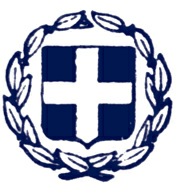 EΛΛΗΝΙΚΗ ΔΗΜΟΚΡΑΤΙΑΝΟΜΟΣ ΛΑΚΩΝΙΑΣΔΗΜΟΣ ΣΠΑΡΤΗΣΔ/ΝΣΗ ΤΕΧΝΙΚΩΝ ΥΠΗΡΕΣΙΩΝΑρ. Μελέτης:121/2016Κ.Α.: 62-7135.008Προϋπολογισμός: 743.620,00€EΛΛΗΝΙΚΗ ΔΗΜΟΚΡΑΤΙΑΝΟΜΟΣ ΛΑΚΩΝΙΑΣΔΗΜΟΣ ΣΠΑΡΤΗΣΔ/ΝΣΗ ΤΕΧΝΙΚΩΝ ΥΠΗΡΕΣΙΩΝΑρ. Μελέτης: 121/2016Κ.Α.: 62-7135.008Προϋπολογισμός: 743.620,00€Περιεχόμενα:Τεχνική  ΈκθεσηΤεχνικές ΠροδιαγραφέςΕνδεικτικός ΠροϋπολογισμόςΣυγγραφή ΥποχρεώσεωνΣχέδιο ΔιακήρυξηςΠαράρτημα Α: Υπόδειγμα Εγγυητικών Επιστολών Παράρτημα Β: Κριτήρια ΑξιολόγησηςΠαράρτημα Γ: Υπόδειγμα Οικονομικής ΠροσφοράςΠαράρτημα Δ: Υπόδειγμα Τεχνικής ΠροσφοράςΠαράρτημα Ε: Φύλλα Συμμόρφωσης προς τις Τεχνικές 			   ΠροδιαγραφέςEΛΛΗΝΙΚΗ ΔΗΜΟΚΡΑΤΙΑΝΟΜΟΣ ΛΑΚΩΝΙΑΣΔΗΜΟΣ  ΣΠΑΡΤΗΣΔ/ΝΣΗ ΤΕΧΝΙΚΩΝ ΥΠΗΡΕΣΙΩΝΑρ. Μελέτης: 121/2016Κ.Α.: 62-7135.008Χρηματοδότηση υποδομών προσωρινής διαχ/σης αστικών στερεών αποβλήτων – κατασκευή ΜΜΔ (ΠΡΟΜΗΘΕΙΑ ΕΞΟΠΛΙΣΜΟΥ)Προϋπολογισμός: 743.620,00€Σπάρτη, 13 -10-2016Ο ΣυντάξαςΒαρζακάκος ΚωνσταντίνοςΜηχ. Μηχ. Π.Ε. MSc με Α' βΣπάρτη, 13 -10-2016Ο Προϊστάμενος Δ.Τ.Υ.Βαρζακάκος ΚωνσταντίνοςΜηχ. Μηχ. Π.Ε. MSc με Α' βEΛΛΗΝΙΚΗ ΔΗΜΟΚΡΑΤΙΑΝΟΜΟΣ ΛΑΚΩΝΙΑΣΔΗΜΟΣ ΣΠΑΡΤΗΣΔ/ΝΣΗ ΤΕΧΝΙΚΩΝ ΥΠΗΡΕΣΙΩΝΑρ. Μελέτης:  121/2016Κ.Α.: 62-7135.008Προϋπολογισμός: 743.620,00€Περιεχόμενα:Τεχνική  ΈκθεσηΤεχνικές ΠροδιαγραφέςΕνδεικτικός ΠροϋπολογισμόςΣυγγραφή ΥποχρεώσεωνΣχέδιο ΔιακήρυξηςΠαράρτημα Α: Υπόδειγμα Εγγυητικών Επιστολών Παράρτημα Β: Κριτήρια ΑξιολόγησηςΠαράρτημα Γ: Υπόδειγμα Οικονομικής ΠροσφοράςΠαράρτημα Δ: Υπόδειγμα Τεχνικής ΠροσφοράςΠαράρτημα Ε: Φύλλα Συμμόρφωσης προς τις Τεχνικές 			   ΠροδιαγραφέςEΛΛΗΝΙΚΗ ΔΗΜΟΚΡΑΤΙΑΝΟΜΟΣ ΛΑΚΩΝΙΑΣΔΗΜΟΣ  ΣΠΑΡΤΗΣΔ/ΝΣΗ ΤΕΧΝΙΚΩΝ ΥΠΗΡΕΣΙΩΝΑρ. Μελέτης:  121/2016Κ.Α.: 62-7135.008Χρηματοδότηση υποδομών προσωρινής διαχ/σης αστικών στερεών αποβλήτων – κατασκευή ΜΜΔ (ΠΡΟΜΗΘΕΙΑ ΕΞΟΠΛΙΣΜΟΥ)Προϋπολογισμός: 743.620,00€Ανήκει στην ομάδα:1. ΣΥΣΤΗΜΑ ΖΥΓΙΣΗΣ1. ΓΕΝΙΚΑ ΧΑΡΑΚΤΗΡΙΣΤΙΚΑΟΜΑΔΑ:1. ΣΥΣΤΗΜΑ ΖΥΓΙΣΗΣ1. ΓΕΝΙΚΑ ΧΑΡΑΚΤΗΡΙΣΤΙΚΑΕΙΔΟΣ:1. ΓΕΦΥΡΟΠΛΑΣΤΙΓΓΑ1.1Η γεφυροπλάστιγγα θα εγκατασταθεί για την καθημερινή καταγραφή των προσκομιζόμενων και αποκομιζόμενων αποβλήτων και θα είναι ηλεκτρονική.1.2Η Γεφυροπλάστιγγα θα είναι υπέργεια πλήρως χαλύβδινη βαρέως τύπου με τουλάχιστον 10mm πάχος στο έλασμα του καταστρώματος, εύκολα μεταφερόμενη σε τουλάχιστον 2 αποσυναρμο-λογούμενα υποκαταστρώματα, ηλεκτρονική χωρίς λάκκο.1.3Η Γεφυροπλάστιγγα θα διαθέτει τουλάχιστον τέσσερις  (4) δυναμοκυψέλες των 30 τόνων η κάθε μία, πιστοποιημένες κατά OIML εργαστήριο.1.4Πρόσθετος εξοπλισμόςΨηφιακός ενδείκτης  πιστοποιημένος κατά EC, βάση της οδηγίας 2009/23/EC και κατά OIML R76-edition 2006,III,IIIIΕκτυπωτής Laser και λογισμικό σύνδεσης με Η/Υ για έκδοση ζυγολογίου.2. ΕΙΔΙΚΑ ΧΑΡΑΚΤΗΡΙΣΤΙΚΑΟΜΑΔΑ:1. ΣΥΣΤΗΜΑ ΖΥΓΙΣΗΣ2. ΕΙΔΙΚΑ ΧΑΡΑΚΤΗΡΙΣΤΙΚΑΕΙΔΟΣ:1. ΓΕΦΥΡΟΠΛΑΣΤΙΓΓΑ2.1Τα τεχνικά χαρακτηριστικά που πρέπει να διαθέτει κατ’ ελάχιστο η γεφυροπλάστιγγα είναι τα ακόλουθα:2.2Κανονισµός κατασκευής DIN 1072 και DIN 8119 (οδογέφυρες- γεφυροπλάστιγγες)2.3Σήµανση, βαθµονόµηση, επίσηµη διακρίβωση µε πιστοποιημένα πρότυπα βάρη.    2.4Κατασκευή γεφυροπλάστιγγας εξ ολοκλήρου από χάλυβα ποιότητας ST442.5Φέρων σκελετός εξ ολοκλήρου μεταλλικός2.6Κατασκευή των τουλάχιστον δύο τμημάτων  του καταστρώματος από έλασμα τουλάχιστον 10mm  και από χαλύβδινη διατομή σε σχήμα U για την στήριξη με ύψος τουλάχιστον 25 cm . Οι ενδιάμεσες εγκάρσιες δοκοί- πλάκες θα είναι κατάλληλης διατομής.   2.7Επίστρωση δαπέδου πλατφόρμας µε έλασμα πάχους 10 mm τουλάχιστον2.8 ΤΕΧΝΙΚΑ ΧΑΡΑΚΤΗΡΙΣΤΙΚΑ ∆ΥΝΑΜΟΚΥΨΕΛΩΝ Οι δυναμοκυψέλες θα είναι πλήρως ανοξείδωτες δυναμικότητας 30 τόνων η καθεμιά τουλάχιστον, με προστασία IP68 και να λειτουργούν με ακρίβεια C3 ή C4 από -10 έως +40°C. Όριο υπερφόρτωσης 125% του ονομαστικού φορτίουΌριο θραύσης μεγαλύτερο του 200% του ονομαστικού φορτίουΈδραση σταθερή πακτωμένη2.9ΤΕΧΝΙΚΑ ΧΑΡΑΚΤΗΡΙΣΤΙΚΑ ΨΗΦΙΑΚΟΥ ΕΝ∆ΕΙΚΤΗΗλεκτρονικό ζυγιστήριο αλφαριθμητικό συνδεδεμένο με Η/Υ για έκδοση ζυγολογίου από εκτυπωτή Laser μεγέθους τουλάχιστον Α5.Οθόνη Η/Υ τουλάχιστον 17’’Τουλάχιστον μία (1) αλφαριθμητική οθόνη τύπου LED ή LCD εµφάνισης, καταχώρησης και προγραμματισμού αλφαριθμητικών στοιχείων ή µηνυµάτων.Τουλάχιστον 1000 θέσεις προσωρινής μνήμης οχημάτων και πελατών για ανάκτηση πλήρων στοιχείωνΔυνατότητα διαχείρισης αυτοματισμών φωτοκύτταρων ελέγχου θέσης οχημάτων, μπαρών εισόδου-εξόδου για μελλοντική αξιοποίησηΕξωτερική οθόνη απομακρυσμένης ένδειξης  (μόνιτορ) βάρους με φωτεινά ψηφία μεγέθους τουλάχιστον 6 cm χρώματος κόκκινου και καλωδίωση τουλάχιστον 50 μέτρων.Εμφάνιση μηνυμάτων διάγνωσης βλαβώνΔιαχείριση απολογιστικών στοιχείων απ’ ευθείας από το πρόγραμμα του ζυγολογίουΕιδικότερα, το ζυγιστήριο συνδέεται με τον Η/Υ και με το πρόγραμμα ζυγολογίων όπου δύναται η πολλαπλή  εκτύπωση κατά βούληση των ζυγολογίων με τα εξής στοιχεία ζύγισης ενδεικτικά:επωνυμίαμικτό βάροςαπόβαροκαθαρό βάροςημερομηνία & ώρα ζύγισηςαύξοντα αριθμό ζύγισηςαριθμό αυτοκινήτουεκτύπωση περιεχομένων μνήμης & αθροιστών (π.χ. άθροισμα στο τέλος της ημέρας)πλήρη στοιχεία πελάτη (όπως, Όνομα Οδηγού, Αφμ, έδρα επιχείρησης, τηλέφωνο, Επωνυμία, περιγραφή προϊόντων, δυνατότητα σχολίων- παρατηρήσεων. δυνατότητα παραμετροποίησης των στοιχείων μετά από μελλοντικό αίτημα του Δήμου.2.10Laser Εκτυπωτής και λογισμικό σύνδεσης με Η/Υ.Η εγκατάσταση θα συνδεθεί με τον Η/Υ στο χώρο εγκατάστασης του Η/Υ. 2.11Όλα τα μεταλλικά μέρη θα βαφούν με δύο στρώσεις από αντιοξειδωτικό χρώμα υψηλής αντοχής, sasicot.3. ΛΟΙΠΑ ΧΑΡΑΚΤΗΡΙΣΤΙΚΑΟΜΑΔΑ:1. ΣΥΣΤΗΜΑ ΖΥΓΙΣΗΣ3. ΛΟΙΠΑ ΧΑΡΑΚΤΗΡΙΣΤΙΚΑΕΙΔΟΣ:1. ΓΕΦΥΡΟΠΛΑΣΤΙΓΓΑ3.1ΤεκμηρίωσηΌλος ο εξοπλισμός όταν θα παραδοθεί θα συνοδεύεται από:α) Εγχειρίδια λειτουργίας, συντήρησης και αντιμετώπισης βλαβών στην Ελληνική ή στην Αγγλική γλώσσα.β) Βιβλία ανταλλακτικών εικονογραφημένα και με κωδικούς ονομαστικά καθώς και αντίστοιχα βιβλία επισκευών.Όλα τα ανωτέρω θα παραδοθούν σε έντυπη και ηλεκτρονική μορφή.Ανήκει στην ομάδα:1. ΣΥΣΤΗΜΑ ΖΥΓΙΣΗΣ1. ΓΕΝΙΚΑ ΧΑΡΑΚΤΗΡΙΣΤΙΚΑΟΜΑΔΑ:1. ΣΥΣΤΗΜΑ ΖΥΓΙΣΗΣ1. ΓΕΝΙΚΑ ΧΑΡΑΚΤΗΡΙΣΤΙΚΑΕΙΔΟΣ:2. ΠΡΟΚΑΤΑΣΚΕΥΑΣΜΕΝΟΣ ΟΙΚΙΣΚΟΣ ΤΥΠΟΥ ISOBOX1.1Ισόγειος προκατασκευασμένος οικίσκος τύπου ISOBOX που θα χρησιμοποιηθεί για τη στέγαση γραφείου του προσωπικού της μονάδας, τη φύλαξη του ηλεκτρονικού εξοπλισμού, αποδυτήρια προσωπικού και ως φυλάκιο εισόδου.1.2Ο προκατασκευασμένος οικίσκος τύπου ISOBOX θα είναι καινούργιος . Οι εξωτερικές διαστάσεις του οικίσκου θα είναι περίπου 2,50m πλάτο ς, από 2,45 m έως 2,55m ύψος και περίπου 6,00m μήκος συνολικού εμβαδού περίπου 15,00m2. Το καθαρό εσωτερικό ύψος θα  είναι κατ΄ ελάχιστον 2,22m περίπου με απόκλιση ± 4 cm. Θα περιλαμβάνει κατ’ ελάχιστον τα εξής τμήματα:Έναν (1) ενιαίο χώρο για γραφείοΑποδυτήρια (1)Ένα (1) χώρο με W.C., Ντους, νιπτήρα.1.3Ο οικίσκος θα περιλαμβάνει:α) Πλήρη ηλεκτρολογική εγκατάσταση με αυτόματους ασφαλειοδιακόπτεςΕξωτερική αναμονή τροφοδοσίας και ρελέ διαρροής.Διπλό φωτιστικό σώμα φθορισμού 1.20 m (2x36 WATT) τεμ. 2 ή ισοδύναμο ledΜονό φωτιστικό σώμα φθορισμού 1.20 m (36 WATT) τεμ. 1 ή ισοδύναμο ledΧελώνα φωτισμού 60WATT τεμ. 1Διακόπτες τεμ. 3Πρίζα Τηλεφώνου τεμ. 1Πρίζα σούκο τεμ. 1Κλιματιστικό  μηχάνημα,  τηλεχειριζόμενο,  split  type  INVERTER,  ψύξης-θέρμανσης  πλήρως τοποθετημένο 9.000 BTU, τεμ. 2β) Πλήρη υδραυλική εγκατάσταση ύδρευσης και αποχέτευσης:.Νιπτήρας λευκός με μπαταρία xρωμέ ψυxρού /θερμού νερού, τεμ. 1Καθρέπτης τεμ. 1Ντουζιέρα με μπαταρία xρωμέ ψυχρού - θερμού νερού και θερμοσίφωνα 40        λίτρων τεμ. 1  γ) Θερμομόνωση από πάνελ πολυουρεθάνης τουλάχιστον 40mm και μόνωση υγρασίας.δ)  Δύο  (2)  εξωτερικές  θύρες  (μια θύρα  στον  ενιαίο  χώρο  των  αποδυτηρίων  και  μια  θύρα  στο γραφείο), μία εσωτερική είσοδο (για την είσοδο από τον ενιαίο χώρο στην  wc και το ντούς), δύο (2) παράθυρα με διπλά τζάμια (ένα παράθυρο στον χώρο των αποδυτηρίων και ένα παράθυρο στο γραφείο) επάλληλα ανοιγόμενα παράθυρα από αλουμίνιο ελαχίστων διαστάσεων περίπου 1,00x1,00 μ. και έναν ανοιγόμενο φεγγίτη για την WC-ντούς, από κατάλληλο υλικό (PVC, αλουμίνιο κλπ) διαστάσεων περίπου 0,50x0,40 μ.Εξωτερικά ρολά στα παράθυρα εκτός του φεγγίτη.2. ΕΙΔΙΚΑ ΧΑΡΑΚΤΗΡΙΣΤΙΚΑΟΜΑΔΑ:1. ΣΥΣΤΗΜΑ ΖΥΓΙΣΗΣ2. ΕΙΔΙΚΑ ΧΑΡΑΚΤΗΡΙΣΤΙΚΑΕΙΔΟΣ:2. ΠΡΟΚΑΤΑΣΚΕΥΑΣΜΕΝΟΣ ΟΙΚΙΣΚΟΣ ΤΥΠΟΥ ISOBOX2.1 Κατασκευαστικά Χαρακτηριστικά Α) Ο μεταλλικός σκελετός του οικίσκου να αποτελείται από γαλβανισμένους κοιλοδοκούς βαρέως τύπου υψηλής ακαμψίας.Β) Όλα τα δομικά στοιχεία του οικίσκου (βάση, δάπεδο, διαχωριστικά, οροφή) να διαθέτουν την απαιτούμενη ακαμψία και εν γένει στατική και δυναμική συμπεριφορά εκείνη που εγγυάται την ασφάλεια των κατασκευών και του προσωπικού εντός αυτού ακόμη και σε περίπτωση σεισμού, βάσει όλων των κανόνων της επιστήμης και της τεχνικής, τεκμηριωμένων προς τούτου από κατάλληλες πιστοποιήσεις αντιστοίχων δοκιμών .Γ) Περιμετρική υδρορροή.2.2 Κο υφώμ ατα: Α) Θύρα ΕΞΩΤΕΡΙΚΗ –δύο (2) τεμάχιαΠόρτα εισόδου-εξόδου του γραφείου, αλουμινίου με θερμομονωτικό πάνελ, με τουλάχιστον (3) τρείς μεντεσέδες, με χερούλι ασφαλείας διαστάσεων περίπου 920mm x 2150mm. Εξωτερικό γείσο πόρτας διαστάσεων 0,60 Χ 1,20 m. Άνοιγμα της πόρτας προς τα έξω.Θύρα εισόδου-εξόδου αποδυτηρίων αλουμινίου με θερμομονωτικό πάνελ, με τουλάχιστον (3) τρείς μεντεσέδες, με χερούλι ασφαλείας διαστάσεων περίπου 920mm x 2150mm. Εξωτερικό γείσο πόρτας διαστάσεων 0,60 Χ 1,20 m. Άνοιγμα της πόρτας προς τα έξω .Β) Θύρα ΕΣΩΤΕΡΙΚΗ – ένα (1) τεμάχιοΘύρα για WC-ντούς με κάσα αλουμινίου και θυρόφυλλο από έγχρωμο πρεσσαριστό ξύλο, με (3) τρεις μεντεσέδες, με χερούλι. Η θύρα να έχει διαστάσεις περίπου 700mm x 2140mm.Άνοιγμα της πόρτας προς τον χώρο του WC-ντους         ή  των αποδυτηρίων. Γ) ΠΑΡΑΘΥΡΑΕξωτερικό παράθυρο αλουμινίου επάλληλα – συρόμενο πιστοποιημένης σειράς με διπλά τζάμια, διαστάσεων περίπου 1.000x1.000  mm (1 τεμ.) ένα τεμάχιο στον χώρο του γραφείου.Εξωτερικό παράθυρο αλουμινίου επάλληλα – συρόμενα πιστοποιημένης σειράς με διπλά τζάμια διαστάσεων περίπου 1.000x1.000 mm (1 τεμ.) ένα τεμάχιο στα αποδυτήρια.Εξωτερικό παράθυρο από κατάλληλο υλικό (PVC, αλουμίνιο κλπ) ανοιγόμενο ή  ανακλινόμενο περίπου 400 mm Χ 500mm πιστοποιημένης σειράς με διπλά τζάμια για τον χώρο του WC-ντους, τεμάχιο ένα (1).Αποκλίσεις στις διαστάσεις όχι μεγαλύτερες από (10) δέκα χιλιοστά του μέτρου.2.3 Δάπεδο Θα αποτελείται από:Άνθυγρη μοριοσανίδα ή άνθυγρο MDF, υγρομονωμένο δάπεδο 18-20 mm, επενδεδυμένο με ειδικό αντιολισθητικό PVC πλαστικό δάπεδο μεγάλης αντοxής κατάλληλο για χρήση σε δημόσιους χώρους, κατάλληλου πάχους. Το PVC θα επικαλύπτει το κάτω μέρος των τοίχων κατά τουλάχιστον 5 cm ώστε να αποκλείεται η είσοδος της υγρασίας στο ξύλινο μέρος του δαπέδου. Περιμετρικά του δαπέδου θα υπάρχει σοβατεπί.2.4 Περιμετρικο ί Το ίχο ι-Οροφή Οι περιμετρικοί τοίχοι και η οροφή θα είναι κατασκευασμένοι από θερμομονωτικά πάνελ πολυουρεθάνης αποτελούμενα από δυο διαμορφωμένα ελάσματα γαλβανισμένης και βαμμένης λαμαρίνας πάχους 0,4 mm τουλάχιστον και μόνωση από πολυουρεθάνη Το πάχος των πάνελ των τοίχων και οροφών θα είναι τουλάχιστον 40 mm. Η όλη κατασκευή της οροφής θα αποκλείει την είσοδο υγρασίας εντός του οικίσκου.2.5 Χρ ωματισμός Οικίσκο υ Τα μεταλλικά στοιχεία του οικίσκου εσωτερικά και εξωτερικά θα φέρουν ηλεκτροστατική βαφή. Το χρώμα του οικίσκου θα είναι σε απόχρωση του λευκού ή γκρί ανοικτού χρώματος ή άλλου (επιλογή της Υπηρεσίας) από το χρωματολόγιο του προμηθευτή.3. ΛΟΙΠΑ ΧΑΡΑΚΤΗΡΙΣΤΙΚΑΟΜΑΔΑ:1. ΣΥΣΤΗΜΑ ΖΥΓΙΣΗΣ3. ΛΟΙΠΑ ΧΑΡΑΚΤΗΡΙΣΤΙΚΑΕΙΔΟΣ:2. ΠΡΟΚΑΤΑΣΚΕΥΑΣΜΕΝΟΣ ΟΙΚΙΣΚΟΣ ΤΥΠΟΥ ISOBOXΑνήκει στην ομάδα:2. ΣΥΣΤΗΜΑ ΧΕΙΡΟΔΙΑΛΟΓΗΣ1. ΓΕΝΙΚΑ ΧΑΡΑΚΤΗΡΙΣΤΙΚΑΟΜΑΔΑ:2. ΣΥΣΤΗΜΑ ΧΕΙΡΟΔΙΑΛΟΓΗΣ1. ΓΕΝΙΚΑ ΧΑΡΑΚΤΗΡΙΣΤΙΚΑΕΙΔΟΣ:3. ΕΞΟΠΛΙΣΜΟΣ ΣΥΣΤΗΜΑΤΟΣ ΧΕΙΡΟΔΙΑΛΟΓΗΣ1.1Το τμήμα χειρωνακτικής διαλογής θα εγκατασταθεί με σκοπό το άνοιγμα των τυχόν πλαστικών σάκων, τον διαχωρισμό και την ανάκτηση ανακυκλώσιμων υλικών (πλαστικό, γυαλί, χαρτί/χαρτόνι, μέταλλα) από το ρεύμα των βιοαποβλήτων.1.2Στο σύνολο του το τμήμα χειρωνακτικής διαλογής θα περιλαμβάνει κατ’ ελάχιστον:Χοάνη τροφοδοσίαςΜεταφορική ταινία τροφοδοσίας εισερχόμενων υλικώνΜεταφορική ταινία χειρωνακτικής διαλογήςΜεταφορική ταινία απόρριψηςΥπερκατασκευή (ικρίωμα)Χοάνες απόρριψης διαχωριζόμενων υλικώνΚάδους συγκέντρωσης ανακτώμενων υλικών2. ΕΙΔΙΚΑ ΧΑΡΑΚΤΗΡΙΣΤΙΚΑΟΜΑΔΑ:2. ΣΥΣΤΗΜΑ ΧΕΙΡΟΔΙΑΛΟΓΗΣ2. ΕΙΔΙΚΑ ΧΑΡΑΚΤΗΡΙΣΤΙΚΑΕΙΔΟΣ:3. ΕΞΟΠΛΙΣΜΟΣ ΣΥΣΤΗΜΑΤΟΣ ΧΕΙΡΟΔΙΑΛΟΓΗΣ2.1Χοάνη τροφοδοσίαςΠρέπει να διαθέτει χοάνη τροφοδοσίας χωρητικότητας 5,0 m3 κατ’ ελάχιστο η οποία θα τοποθετηθεί εξωτερικά του στεγάστρου. Ορθογώνιας διατομής με άνοιγμα εξόδου στο κάτω μέρος διαστάσεων 1.100 x 1.100 mm. Το ύψος της χοάνης θα είναι μέγιστο 1.900 mm ενώ το συνολικό ύψος μετά την τοποθέτησή της δεν θα ξεπερνάει τα 2.500 mm από το έδαφος ώστε να είναι δυνατή η φόρτωση από τον υπό προμήθεια φορτωτή. Για την αποφυγή εμπλοκής, η χοάνη θα εδράζεται σε κατάλληλο σύστημα με δόνηση, το οποίο δεν θα μεταφέρει τις δονήσεις στα υπόλοιπα μέρη του εξοπλισμού (στέγαστρο, ταινία τροφοδοσίας, κλπ) 2.2 Μεταφορική ταινίας τροφοδοσίαςΗ ταινία τροφοδοσίας θα τροφοδοτεί την ταινία χειροδιαλογής. Το ένα άκρο θα είναι εκτός του κτιρίου και θα τροφοδοτείται από την χοάνη τροφοδοσίας, θα εισέρχεται στο στέγαστρο με κατάλληλη οπή στο υλικό κάλυψης και θα καταλήγει στην ταινία χειροδιαλογής. Οι απαιτήσεις κατ’ ελάχιστο είναι:2.3Υπερκατασκευή (ικρίωμα και πλατφόρμα) και Κάδοι Συγκέντρωσης Υλικών ΧειροδιαλογήςΤο τμήμα της μηχανικής  χειροδιαλογής θα εδράζεται σε μεταλλική πλατφόρμα διαστάσεων (ΜxΠ) 8.000 mm x 4.000mm η οποία θα στηρίζεται σε μεταλλικό ικρίωμα. Το συνολικό ύψος  θα είναι 2.000mm κατ’ ελάχιστο και θα είναι διαμορφωμένα ώστε να μπορούν να τοποθετηθούν κάτω από αυτό συνολικά 12 κάδοι συλλογής των διαχωριζόμενων υλικών, διαστάσεων (ΜxΠxΥ) 1.000mm x 1.000mm x 1.500mm, οι οποίοι θα διαθέτουν ειδικές περιστρεφόμενες ρόδες βαρέως τύπου για την μετακίνησή τους εντός του στεγασμένου χώρου.2.4Μεταφορική ταινία χειρονακτικής διαλογής.Οι απαιτήσεις κατ’ ελάχιστο είναι:2.5Μεταφορική ταινίας απόρριψηςΗ ταινία απόρριψης θα οδηγεί το υλικό εκτός κτηρίου, στην πίσω πλευρά. Το τμήμα της ταινίας απόρριψης που θα είναι εκτός του στεγάστρου θα είναι κατ, ελάχιστο 1.500 mm.2.6Θέσεις Χειροδιαλογής και Χοάνες ΑπόρριψηςΤο τμήμα χειροδιαλογής θα διαθέτει τρεις (3) θέσεις εργασίας σε κάθε πλευρά, (συνολικά έξι θέσεις). Κάθε θέση εργασίας θα έχει πλάτος 800 mm. Κάθε θέση εργασίας θα διαθέτει από δύο (2) χοάνες απόρριψης (δεξιά και αριστερά του εργαζομένου) διατάσεων (ΜxΠ) 600mm x 400mm.  Συνολικά τοποθετούνται 12 χοάνες (6σε κάθε πλευρά), οι οποίες απορρίπτουν υλικά σε 8 κάδους (4 κάδοι σε κάθε πλευρά). Η απόσταση των χοανών μεταξύ τους θα είναι κατ’ ελάχιστο 300mm2.7ΑσφάλειαΘα πρέπει να λαμβάνονται όλα τα κατάλληλα μέτρα για την ασφαλή κίνηση και εργασία του προσωπικού και να εξασφαλίζεται επαρκής φυσικός και τεχνητός φωτισμός του χώρου εργασίας.Η πρόσβαση στην πλατφόρμα της ταινίας χειροδιαλογής θα γίνεται από συνολικά 4 μεταλλικές σκάλες πλάτους 1.100mm κατ’ ελάχιστον.2.8Όλα τα μεταλλικά μέρη θα βαφούν με δύο στρώσεις από αντιοξειδωτικό χρώμα υψηλής αντοχής και τελικό χρώμα βερνικιού ή θα είναι γαλβανισμένα εν θερμό (Ζ-210, αντιστοίχιση 210gr/m2).3. ΛΟΙΠΑ ΧΑΡΑΚΤΗΡΙΣΤΙΚΑΟΜΑΔΑ:2. ΣΥΣΤΗΜΑ ΧΕΙΡΟΔΙΑΛΟΓΗΣ3. ΛΟΙΠΑ ΧΑΡΑΚΤΗΡΙΣΤΙΚΑΕΙΔΟΣ:3. ΕΞΟΠΛΙΣΜΟΣ ΣΥΣΤΗΜΑΤΟΣ  ΧΕΙΡΟΔΙΑΛΟΓΗΣ3.1ΤεκμηρίωσηΌλος ο εξοπλισμός όταν θα παραδοθεί θα συνοδεύεται από:α) Εγχειρίδια λειτουργίας, συντήρησης και αντιμετώπισης βλαβών στην Ελληνική ή στην Αγγλική γλώσσα.β) Βιβλία ανταλλακτικών εικονογραφημένα και με κωδικούς ονομαστικά καθώς και αντίστοιχα βιβλία επισκευών.Όλα τα ανωτέρω θα παραδοθούν σε έντυπη και ψηφιακή μορφήΑνήκει στην ομάδα:3. ΤΕΜΑΧΙΣΤΗΣ ΠΡΑΣΙΝΩΝ ΜΕ ΑΡΠΑΓΗ1. ΓΕΝΙΚΑ ΧΑΡΑΚΤΗΡΙΣΤΙΚΑΟΜΑΔΑ:3. ΤΕΜΑΧΙΣΤΗΣ ΠΡΑΣΙΝΩΝ ΜΕ ΑΡΠΑΓΗ1. ΓΕΝΙΚΑ ΧΑΡΑΚΤΗΡΙΣΤΙΚΑΕΙΔΟΣ:4. ΤΕΜΑΧΙΣΤΗΣ ΠΡΑΣΙΝΩΝ ΜΕ ΑΡΠΑΓΗ1.1Οι τεμαχιστής είναι απαραίτητος α) για τη μείωση του μεγέθους των οργανικών υλικών προς κομποστοποίηση και β) ώστε να αυξηθεί η βιοαποδομησιμότητα τους και κατά συνέπεια η ποιότητα του τελικού παραγόμενου υλικού. 1.2Το σύστημα τεμαχισμού θα είναι καινούργιο, αμεταχείριστο, πρόσφατης κατασκευής (όχι πέραν της διετίας), αναγνωρισμένου κατασκευαστή με αντιπροσωπεία στην Ελλάδα και περιλαμβάνει κατ’ ελάχιστο τα εξής τμήματα:Σύστημα τροφοδοσίας.Μονάδα τεμαχισμού.Μονάδα κίνησης / δεξαμενή καυσίμουΜονάδα χειρισμού και ελέγχου λειτουργίας.Ενσωματωμένη μεταφορική ταινία για την έξοδο του τεμαχισμένου υλικού, με μαγνήτη.Ειδική δυαξονική κατασκευή για έλξη του τεμαχιστή. Ο τεμαχιστής θα πρέπει να έχει την δυνατότητα ρυμούλκησής του μέσω κοτσαδόρου από φορτηγό ή ημιφορτηγό όχημα ή γεωργικό ελκυστήρα.Υδραυλικά χειριζόμενη αρθρωτή Αρπάγη.2. ΕΙΔΙΚΑ ΧΑΡΑΚΤΗΡΙΣΤΙΚΑΟΜΑΔΑ:3: ΤΕΜΑΧΙΣΤΗΣ ΠΡΑΣΙΝΩΝ ΜΕ ΑΡΠΑΓΗ2. ΕΙΔΙΚΑ ΧΑΡΑΚΤΗΡΙΣΤΙΚΑΕΙΔΟΣ:4: ΤΕΜΑΧΙΣΤΗΣ ΠΡΑΣΙΝΩΝ ΜΕ ΑΡΠΑΓΗ2.1Ο τεμαχιστής θα είναι κατάλληλος για την επεξεργασία ξύλου και ξυλωδών αποβλήτων, όπως απόβλητα κήπων, κορμοί διαμέτρου τουλάχιστον 29 cm, φλοιοί δένδρων, ξύλινες παλέτες και άλλα οργανικά απόβλητα.2.2Η δυναμικότητα επεξεργασίας του τεμαχιστή θα πρέπει να είναι τουλάχιστον 20  m3/ώρα για τα παραπάνω υλικά.2.3Σύστημα τροφοδοσίαςΟ τεμαχιστής θα διαθέτει λεκάνη τροφοδοσίας τεμαχισμού επαρκών διαστάσεων για την απρόσκοπτη τροφοδοσία της μονάδας τεμαχισμού και χωρητικότητας κατ’ ελάχιστον 2m3. 2.4 Μονάδα τεμαχισμούΟ τεμαχιστής θα πρέπει να διαθέτει άνοιγμα ελάχιστης επιφανείας 0,23 m2 για την τροφοδοσία της μονάδας τεμαχισμού. Η μονάδα τεμαχισμού θα αποτελείται από κύλινδρο (ρότορα) οδηγούμενο από ιμάντα κίνησης, πάνω στον οποίο θα βρίσκονται προσαρτημένα τα εξαρτήματα πχ . σφυριά, τεμαχισμού. Η μονάδα τεμαχισμού θα πρέπει να διαθέτει σύστημα που να επιτρέπει τον εύκολο καθαρισμό του τυμπάνου και την εύκολη και ασφαλή συντήρηση του.Το μέγεθος τεμαχισμού θα μπορεί να είναι ρυθμιζόμενο μέσω της προσθήκης κόσκινου στην έξοδο του τεμαχιστή επιτυγχάνοντας μεγέθη μεταξύ 20-100 mm.2.5ΚινητήραςΤο σύστημα τεμαχισμού και όλος ο παρελκόμενος εξοπλισμός θα παίρνει κίνηση από κινητήρα εσωτερικής καύσης Diesel, ισχύος τουλάχιστον 125 HP. Θα περιλαμβάνει δεξαμενή καυσίμου για την τροφοδοσία του κινητήρα κατάλληλης χωρητικότητας.2.6Σύστημα μεταφοράς Ο τεμαχιστής θα εδράζεται σε πλαίσιο 2 αξόνων το οποίο θα πληρεί όλες τις ισχύουσες διατάξεις, ώστε να είναι δυνατή η κυκλοφορία του στην Ελλάδα, σύμφωνα με την ισχύουσα ελληνική νομοθεσία.Ο τεμαχιστής θα πρέπει να έχει την δυνατότητα ρυμούλκησής του μέσω κοτσαδόρου από φορτηγό ή ημιφορτηγό όχημα ή γεωργικό ελκυστήρα. Θα φέρει ελαστικά κατάλληλα για τη χρήση για την οποία προορίζεται και όλα τα προβλεπόμενα από τις ισχύουσες ελληνικές διατάξεις παρελκόμενα (φώτα, φρένα,  κ.λπ.) για τη νόμιμη κυκλοφορία του στην Ελλάδα, σύμφωνα με την ισχύουσα ελληνική νομοθεσία.2.7Ενσωματωμένη μεταφορική ταινία Ο τεμαχιστής θα περιλαμβάνει ενσωματωμένη μεταφορική ταινία για την έξοδο του τεμαχισμένου υλικού, μήκους τουλάχιστον 4m, με ελάχιστο ύψος απόρριψης τεμαχισμένου υλικού τα 3 m. Μαγνήτη στην ταινία εκφόρτωσης για την απομάκρυνση σιδηρούχων υλικών (βίδες, καρφιά, ήλους, κλπ)2.8ΑρπάγηΗ αρπάγη θα εδράζεται επί του πλαισίου του τεμαχιστή, θα κινείται με υδραυλικό τρόπο και θα έχει ελάχιστη ακτίνα συλλογής από τον κεντρικό κάθετο άξονα περιστροφής τα 5,40 μέτρα.Η αρπάγη θα πληρεί όλους τους κανόνες της ελληνικής και ευρωπαϊκής νομοθεσίας και τις απαραίτητες εγκρίσεις.  Όλος ο εξοπλισμός πρέπει να φέρει το σήμα CE. Στην τεχνική προσφορά θα επισυναφθεί υπεύθυνη δήλωση πιστότητας CE του κατασκευαστή, συνοδευόμενη κατά προτίμηση από πιστοποιητικό ελέγχου πρωτοτύπου από αναγνωρισμένο κέντρο ελέγχου. Το ελάχιστο βάρος ανύψωσης σε πλήρη οριζόντια ανάπτυξη των βραχιόνων της αρπάγης να είναι τουλάχιστον 430 κιλά. Ο χειρισμός της αρπάγης να πραγματοποιείται με ηλεκτρο-υδραυλικό joystick για μεγαλύτερη ακρίβεια στις κινήσεις. Μέγιστο Βάρος της αρπάγης 990 κιλά.2.9Μονάδα χειρισμού και ελέγχου λειτουργίαςΤο σύστημα τεμαχισμού θα περιλαμβάνει πίνακα χειρισμού και διατάξεις ελέγχου έναντι υπερφόρτωσης και υπέρβασης του επιτρεπόμενου ύψους τροφοδοσίας.2.10Λοιπός εξοπλισμόςΟ τεμαχιστής είναι επιθυμητό να διαθέτει: Κεντρικό σύστημα λίπανσης.Αυτόματο σύστημα καθαρισμού του συστήματος ψύξης.3. ΛΟΙΠΑ ΧΑΡΑΚΤΗΡΙΣΤΙΚΑΟΜΑΔΑ:3: ΤΕΜΑΧΙΣΤΗΣ ΠΡΑΣΙΝΩΝ ΜΕ ΑΡΠΑΓΗ3. ΛΟΙΠΑ ΧΑΡΑΚΤΗΡΙΣΤΙΚΑΕΙΔΟΣ:4: ΤΕΜΑΧΙΣΤΗΣ ΠΡΑΣΙΝΩΝ ΜΕ ΑΡΠΑΓΗ3.1Ο τεμαχιστής πρέπει να παραδοθεί με τα παρακάτω παρελκόμενα:α) Ένα εφεδρικό τροχό με ζάντα και ελαστικό (για το σύστημα μεταφοράς).β) Τα απαραίτητα έντυπα για την συντήρηση, επισκευή και καλή λειτουργία του μηχανήματος σε δύο σειρές, στην Ελληνική ή στην Αγγλική γλώσσα.3.2Συστήματα ασφαλείας – εναρμόνιση με προδιαγραφές Ευρωπαϊκής ΈνωσηςΤο σύστημα τεμαχισμού και όλος ο παρελκόμενος εξοπλισμός πρέπει υποχρεωτικά να πληροί τους κανονισμούς της Ευρωπαϊκής Ένωσης για πρόληψη ατυχημάτων και προστασία του περιβάλλοντος. Συγκεκριμένα, όλος ο εξοπλισμός πρέπει να φέρει το σήμα CE. Στην τεχνική προσφορά θα επισυναφθεί υπεύθυνη δήλωση πιστότητας CE του κατασκευαστή, συνοδευόμενη κατά προτίμηση από πιστοποιητικό ελέγχου πρωτοτύπου από αναγνωρισμένο κέντρο ελέγχου. Επίσης, ο εξοπλισμός πρέπει να διαθέτει όλους τους απαραίτητους μηχανισμούς και σημάνσεις για πρόληψη ατυχημάτων και βλαβών που θα μπορούσαν να προέλθουν από λάθος χειρισμό του ή απρόοπτη βλάβη, καθώς επίσης πρέπει να είναι εξελιγμένης τεχνολογίας για να διασφαλίζει την άνετη, ασφαλή και υγιεινή χρήση του από τους εργαζομένους.3.3ΤεκμηρίωσηΌλος ο εξοπλισμός όταν θα παραδοθεί θα συνοδεύεται από:α) Εγχειρίδια λειτουργίας, συντήρησης και αντιμετώπισης βλαβών στην Ελληνική ή στην Αγγλική γλώσσα.β) Βιβλία ανταλλακτικών εικονογραφημένα και με κωδικούς ονομαστικά καθώς και αντίστοιχα βιβλία επισκευών.Όλα τα ανωτέρω θα παραδοθούν σε έντυπη μορφή και σε μαγνητικό μέσο.Ανήκει στην ομάδα:4. ΤΕΜΑΧΙΣΤΗΣ ΠΡΑΣΙΝΩΝ (ΜΙΚΡΟΣ)1. ΓΕΝΙΚΑ ΧΑΡΑΚΤΗΡΙΣΤΙΚΑΟΜΑΔΑ:4. ΤΕΜΑΧΙΣΤΗΣ ΠΡΑΣΙΝΩΝ (ΜΙΚΡΟΣ)1. ΓΕΝΙΚΑ ΧΑΡΑΚΤΗΡΙΣΤΙΚΑΕΙΔΟΣ:5. ΤΕΜΑΧΙΣΤΗΣ ΠΡΑΣΙΝΩΝ  (ΜΙΚΡΟΣ)1.1Ο τεμαχιστής πρασίνων είναι απαραίτητος για την επί τόπου μείωση του μεγέθους των πράσινων υλικών (κλαδέματα, απόβλητα κήπων, κλπ) σε απομακρυσμένες περιοχές ώστε να διευκολύνεται η μεταφορά τους.1.2Ο τεμαχιστής θα είναι καινούργιος, αμεταχείριστος, πρόσφατης κατασκευής (όχι πέραν της διετίας), αναγνωρισμένου κατασκευαστή με αντιπροσωπεία στην Ελλάδα. Θα περιλαμβάνει κατ’ ελάχιστο τα εξής τμήματα:Σύστημα τροφοδοσίας.Μονάδα τεμαχισμού.Μονάδα κίνησης / δεξαμενή καυσίμουΜονάδα χειρισμού και ελέγχου λειτουργίας.Σύστημα από ρριψης τεμ αχισμένου υλικο ύ 2. ΕΙΔΙΚΑ ΧΑΡΑΚΤΗΡΙΣΤΙΚΑΟΜΑΔΑ:4. ΤΕΜΑΧΙΣΤΗΣ ΠΡΑΣΙΝΩΝ ΜΕ ΑΡΠΑΓΗ2. ΕΙΔΙΚΑ ΧΑΡΑΚΤΗΡΙΣΤΙΚΑΕΙΔΟΣ:5. ΤΕΜΑΧΙΣΤΗΣ ΠΡΑΣΙΝΩΝ ΥΛΙΚΩΝ (ΜΙΚΡΟΣ)2.1Ο τεμαχιστής θα είναι κατάλληλος για την επεξεργασία ξύλου και ξυλωδών αποβλήτων, όπως απόβλητα κήπων, συστάδων κλαδιών, μικρών κορμών, φλοιοί δένδρων, κλαδέματα και άλλα οργανικά απόβλητα, διαμέτρου έως 15 cm κατ’ ελάχιστο.2.2Η δυναμικότητα επεξεργασίας του σε τεμαχισμένο υλικό θα πρέπει να είναι κατ’ ελάχιστο 10 m3/h για τα παραπάνω υλικά.2.3 Σύστημα τροφο δο σίας Ο τεμαχιστής θα διαθέτει τραπέζι τροφοδοσίας επαρκών διαστάσεων για την απρόσκοπτη τροφοδοσία της μονάδας τεμαχισμού με φορτωτή ,  μήκους κατ’ ελάχιστο 1,8 m και χωρητικότητας 0,20 m3.2.4 Μο νάδα τεμαχισμο ύΤο σύστημα τεμαχισμού του τεμαχιστή θα πρέπει να διαθέτει κατ΄ ελάχιστον άνοιγμα διαστάσεων 0,20 m2  για την τροφοδοσία της μονάδας τεμαχισμού από την ταινία τροφοδοσίας.Η μονάδα τεμαχισμού θα αποτελείται από κύλινδρο (ρότορα) οδηγούμενο από ιμάντα κίνησης, πάνω στον οποίο θα βρίσκονται προσαρτημένα τα εργαλεία τεμαχισμού. Η διάμετρος του ρότορα θα πρέπει να είναι τουλάχιστον 40 cm. Ο αριθμός των εργαλείων τεμαχισμού πρέπει να είναι κατ’ ελάχιστο 40 και η ταχύτητα περιστροφής του ρότορα να είναι κατ’ ελάχιστο 2000rpm ώστε να επιτυγχάνεται η επιθυμητή δυναμικότητα.Η μονάδα τεμαχισμού θα πρέπει να διαθέτει σύστημα που να επιτρέπει τον εύκολο καθαρισμό του τυμπάνου και την εύκολη και ασφαλή συντήρηση του.Το σύστημα προώθησης των υλικών προς τεμαχισμό θα είναι υδραυλικό.Το μέγεθος τεμαχισμού θα μπορεί να είναι ρυθμιζόμενο μέσω της προσθήκης σίτας στην έξοδοεπιτυγχάνοντας μεγέθη μεταξύ 20-100 mm.2.5 Κινητήρας Ο τεμαχιστής και όλος ο παρελκόμενος εξοπλισμός θα παίρνουν κίνηση από κινητήρα εσωτερικής καύσης diesel, ισχύος τουλάχιστον 35 HP. Θα περιλαμβάνουν δεξαμενή καυσίμου για την τροφοδοσία του κινητήρα κατάλληλης χωρητικότητας.2.6 Σύστημα μετ αφο ράς Ο τεμαχιστής θα εδράζεται σε κατάλληλο τροχήλατο πλαίσιο, ισχυρής και ανθεκτικής κατασκευής με κατάλληλη ανθεκτική επιφανειακή βαφή έναντι της διάβρωσης, με δυνατότητα κίνησης έως 80 km/h,  το οποίο θα πληροί όλες τις ισχύουσες διατάξεις, ώστε να είναι δυνατή η κυκλοφορία του στην Ελλάδα, σύμφωνα με την ισχύουσα ελληνική νομοθεσία.Ο τεμαχιστής θα πρέπει να έχει την δυνατότητα ρυμούλκησής  του μέσω κοτσαδόρου από φορτηγό ή ημιφορτηγό όχημα. Θα φέρει ελαστικά κατάλληλα για τη χρήση για την οποία προορίζεται και όλα τα προβλεπόμενα από τις ισχύουσες ελληνικές διατάξεις παρελκόμενα (φώτα, φρένα, κ.λπ.) για τη νόμιμη κυκλοφορία του στην Ελλάδα, σύμφωνα με την ισχύουσα ελληνική νομοθεσία.2.7 Μο νάδα χειρισμο ύ και ελέγχου λειτο υργίας Ο τεμαχιστής θα περιλαμβάνει πίνακα χειρισμού και διατάξεις ελέγχου έναντι υπερφόρτωσης και υπέρβασης του επιτρεπόμενου ύψους τροφοδοσίας.2.8 Σύστημα από ρριψης τεμ αχισμένου υλικο ύ Ο τεμαχιστής θα περιλαμβάνει ενσωματωμένη μεταφορική ταινία για την έξοδο του τεμαχισμένου υλικού, μήκους τουλάχιστον  3 m, με ελάχιστο ύψος απόρριψης τεμαχισμένου υλικού τα 2 m.3. ΛΟΙΠΑ ΧΑΡΑΚΤΗΡΙΣΤΙΚΑΟΜΑΔΑ:4. ΤΕΜΑΧΙΣΤΗΣ ΠΡΑΣΙΝΩΝ (ΜΙΚΡΟΣ)3. ΛΟΙΠΑ ΧΑΡΑΚΤΗΡΙΣΤΙΚΑΕΙΔΟΣ:5. ΤΕΜΑΧΙΣΤΗΣ ΠΡΑΣΙΝΩΝ (ΜΙΚΡΟΣ)3.1Ο τεμαχιστής πρέπει να παραδοθεί με τα παρακάτω παρελκόμενα:α) Ένα εφεδρικό τροχό με ζάντα και ελαστικό (για το σύστημα μεταφοράς).β) Τα απαραίτητα έντυπα για την συντήρηση, επισκευή και καλή λειτουργία του μηχανήματος σε δύο σειρές, στην Ελληνική ή στην Αγγλική γλώσσα.3.2 Συστήματα ασφαλείας – εναρμό νιση μ ε προ διαγραφές Ευρωπαϊκής Ένωσης Το σύστημα τεμαχισμού και όλος ο παρελκόμενος εξοπλισμός πρέπει υποχρεωτικά να πληροί τους κανονισμούς της Ευρωπαϊκής Ένωσης για πρόληψη ατυχημάτων και προστασία του περιβάλλοντος. Συγκεκριμένα, όλος ο εξοπλισμός πρέπει να φέρει το σήμα CE. Στην τεχνική προσφορά θα επισυναφθεί υπεύθυνη δήλωση πιστότητας CE του κατασκευαστή. συνοδευόμενη κατά προτίμηση από πιστοποιητικό ελέγχου πρωτοτύπου από αναγνωρισμένο κέντρο ελέγχου.Επίσης, ο εξοπλισμός πρέπει να διαθέτει όλους τους απαραίτητους μηχανισμούς και σημάνσεις για πρόληψη ατυχημάτων και βλαβών που θα μπορούσαν να προέλθουν από λάθος χειρισμό του ή απρόοπτη βλάβη, καθώς επίσης πρέπει να είναι εξελιγμένης τεχνολογίας για να διασφαλίζει την άνετη, ασφαλή και υγιεινή χρήση του από τους εργαζομένους.3.3ΤεκμηρίωσηΌλος ο εξοπλισμός όταν θα παραδοθεί θα συνοδεύεται από:α) Εγχειρίδια λειτουργίας, συντήρησης και αντιμετώπισης βλαβών στην Ελληνική ή στην Αγγλική γλώσσα.β)  Βιβλία  ανταλλακτικών  εικονογραφημένα  και  με  κωδικούς  ονομαστικά  καθώς  και  αντίστοιχα βιβλία επισκευών.Όλα τα ανωτέρω θα παραδοθούν σε έντυπη μορφή και σε μαγνητικό μέσο.Ανήκει στην ομάδα:5. ΜΟΝΑΔΑ ΚΟΜΠΟΣΤΟΠΟΙΗΣΗΣ1. ΓΕΝΙΚΑ ΧΑΡΑΚΤΗΡΙΣΤΙΚΑΟΜΑΔΑ:5. ΜΟΝΑΔΑ ΚΟΜΠΟΣΤΟΠΟΙΗΣΗΣ1. ΓΕΝΙΚΑ ΧΑΡΑΚΤΗΡΙΣΤΙΚΑΕΙΔΟΣ:6. ΑΝΑΣΤΡΟΦΕΑΣ ΚΟΜΠΟΣΤ1.1Ο αυτοκινούμενος αναστροφέας σωρών κομποστοποίησης θα είναι καινούργιος, αμεταχείριστος, πρόσφατης κατασκευής (όχι πέραν του έτους), αναγνωρισμένου κατασκευαστή και με καλή φήμη στην Ελλάδα και στο εξωτερικό. Θα πρέπει να έχει μεγάλη κυκλοφορία στην Ελλάδα ή σε χώρες της Ευρωπαϊκής Ένωσης. Ο αυτοκινούμενος αναστροφέας θα χρησιμοποιηθεί για την αναστροφή των τριγωνικών σωρών κομποστοποίησης στην ανοικτή πλατεία κομποστοποίησης. Η τσιμεντένια κομποστο-πλατεία θα έχει κλίση 2-3% για την εύκολη απορροή των στραγγίσεων προς ειδικά κατασκευασμένες στεγανές δεξαμενές υποδοχής. Ο αναστροφέας θα πρέπει να  ανταπεξέρχεται στην κλίση του δαπέδου. Εμπειρία: προμήθεια, ή εγκατάσταση και θέση σε λειτουργία ανάλογου εξοπλισμού θα βαθμολογηθεί και αξιολογηθεί ανάλογα.1.2Ο αυτοκινούμενος αναστροφέας θα έχει την δυνατότητα να διαμορφώνει σωρούς κόμποστ τριγωνικής διατομής, έτσι ώστε να εξασφαλίζονται οι ιδανικές συνθήκες ανάμιξης των σωρών. O ανασχηματισμός του κόμποστ σε τριγωνική διατομή επιτρέπει τη διοχέτευση του αέρα και του οξυγόνου στους σωρούς του υλικού, ώστε να μειώνεται στο ελάχιστο ο χρόνος. κομποστοποίησης.1.3Το προσφερόμενο μηχάνημα θα είναι αυτοκινούμενο,  κατασκευασμένο από  υλικά υψηλής ποιότητας. Για την κίνηση του θα φέρει δύο ελαστικές ερπύστριες πλάτους τουλάχιστον 250mm, η πίεση εδάφους θα είναι περίπου 2Kg/cm2 ενώ το συνολικό βάρος δε θα ξεπερνάει τα 7.500Kg περίπου, η αξιοποίηση της επιφάνειας θα είναι 0,85 m3/m2 και θα έχει την ικανότητα αναστροφής σωρών διατομής κατ’ ελάχιστο 3,0 m2. Οι παραπάνω προδιαγραφές απαιτούνται ώστε να είναι δυνατή η διαχείριση του συνολικού όγκου των υλικών στις εγκαταστάσεις του Δήμου Σπάρτης έκτασης περίπου 4.000 τετραγωνικών μέτρων.1.4Για την αναστροφή του υλικού θα φέρει ρότορα διαμέτρου 900 mm κατ’ ελάχιστο, ρυθμιζόμενης ταχύτητας με ελάχιστη ταχύτητα περιστροφής τις 300 στροφές ανά λεπτό, η ροπή του ρότορα θα είναι κατ’ ελάχιστο 2.500Nm και εξωτερικά θα φέρει πτερύγια ιδιαίτερα ανθεκτικά. Οι παραπάνω ελάχιστες προδιαγραφές απαιτούνται ώστε να επιτυγχάνεται η βέλτιστη απόδοση, η σωστή ανάμειξη και να θρυμματίζονται οι ενδεχόμενες συσσωματώσεις, προκειμένου να επιτυγχάνονται πολύ χαλαροί σωροί, υψηλό πορώδες και άριστος αερισμός και κατά συνέπεια να απαιτούνται λιγότερες διελεύσεις. Τα πτερύγια θα προσαρμόζονται με κοχλίες επάνω στον ρότορα για  την εύκολη και άμεση αντικατάστασή τους σε περίπτωση φθοράς.1.5Ο αναστροφέας θα φέρει κατάλληλο σύστημα για το άπλωμα και περιτύλιξη της υπό προμήθειας μεμβράνης κομποστοποίησης. Επίσης θα διαθέτει κατάλληλο σύνδεσμο για την σύνδεσή του με τύμπανο περιέλιξης σωλήνα παροχής για τη διαβροχή των σειραδίων.1.6Η λειτουργία του κυλίνδρου θα ελέγχεται από κατάλληλα χειριστήρια. Σε περίπτωση που θα υπάρχει υπερφόρτωση του συστήματος, θα υπάρχει κατάλληλο ασφαλιστικό σύστημα.Όλο το μηχάνημα θα είναι κατασκευασμένο από αρίστης ποιότητας υλικά, προκειμένου να εξασφαλίζεται η αξιόπιστη μακρά λειτουργία και ανθεκτικότητα, ακόμη και σε δύσκολες συνθήκες αναστροφής. Επίσης, θα πρέπει να έχει την δυνατότητα της εύκολης και γρήγορης καθημερινής συντήρησης του.2. ΕΙΔΙΚΑ ΧΑΡΑΚΤΗΡΙΣΤΙΚΑΟΜΑΔΑ:5. ΜΟΝΑΔΑ ΚΟΜΠΟΣΤΟΠΟΙΗΣΗΣ2. ΕΙΔΙΚΑ ΧΑΡΑΚΤΗΡΙΣΤΙΚΑΕΙΔΟΣ:6. ΑΝΑΣΤΡΟΦΕΑΣ ΚΟΜΠΟΣΤ2.1ΚινητήραςΟ κινητήρας θα είναι εσωτερικής καύσης με καύσιμο Diesel. Το σύστημα ψύξης, θα είναι ικανό να διατηρεί την σωστή λειτουργία του κινητήρα ακόμη και σε εξωτερικές θερμοκρασίες αέρα 40ο C. Ο κινητήρας θα αποτελείται από τέσσερεις τουλάχιστον κυλίνδρους και η ισχύς του θα είναι τουλάχιστον 100KW, αντιρρυπαντικής τεχνολογίας IV Euromot ή Euromot III Α, ώστε να επιτυγχάνεται η ομαλή λειτουργία του μηχανήματος χωρίς να υπερφορτώνεται προκαλώντας πρόωρη φθορά του μηχανήματος.2.2Θάλαμος οδήγησηςΟ θάλαμος οδήγησης θα είναι κλειστός και θα διαθέτει σύστημα εξαερισμού με φίλτρο ενεργού άνθρακα κατάλληλο για το περιβάλλον λειτουργίας του μηχανήματος και κλιματισμό ( air-condition)2.3ΑποδόσειςΗ ταχύτητα εργασίας θα είναι τουλάχιστον από 0 μέχρι 45 m/min, ενώ η ωριαία απόδοση θα είναι τουλάχιστον 1.400 m3/h.Θα έχει την ικανότητα διαμόρφωσης και αναστροφής σωρών πλάτους 3,5 m και ύψους 1,6 m τουλάχιστον.2.4Λοιπός εξοπλισμόςΤο μηχάνημα πρέπει να παραδοθεί με τα παρακάτω παρελκόμενα:Πλήρη Σειρά εργαλείων.Τα απαραίτητα έντυπα για την συντήρηση, επισκευή και καλή λειτουργία του μηχανήματος σε δύο σειρές, στην Ελληνική ή στην Αγγλική γλώσσα.3. ΛΟΙΠΑ ΧΑΡΑΚΤΗΡΙΣΤΙΚΑΟΜΑΔΑ:5. ΜΟΝΑΔΑ ΚΟΜΠΟΣΤΟΠΟΙΗΣΗΣ3. ΛΟΙΠΑ ΧΑΡΑΚΤΗΡΙΣΤΙΚΑΕΙΔΟΣ:6. ΑΝΑΣΤΡΟΦΕΑΣ ΚΟΜΠΟΣΤ3.1Συστήματα ασφαλείας – εναρμόνιση με προδιαγραφές Ευρωπαϊκής ΈνωσηςΟ αναστροφέας και όλος ο παρελκόμενος εξοπλισμός πρέπει υποχρεωτικά να πληροί τους κανονισμούς της Ευρωπαϊκής Ένωσης για πρόληψη ατυχημάτων και προστασία του περιβάλλοντος. Συγκεκριμένα, όλος ο εξοπλισμός πρέπει να φέρει το σήμα CE. Στην τεχνική προσφορά θα επισυναφθεί υπεύθυνη δήλωση πιστότητας CE του κατασκευαστή, συνοδευόμενη κατά προτίμηση από πιστοποιητικό ελέγχου πρωτοτύπου από αναγνωρισμένο κέντρο ελέγχου.Επίσης, ο εξοπλισμός πρέπει να διαθέτει όλους τους απαραίτητους μηχανισμούς και σημάνσεις για πρόληψη ατυχημάτων και βλαβών που θα μπορούσαν να προέλθουν από λάθος χειρισμό του ή απρόοπτη βλάβη, καθώς επίσης πρέπει να είναι εξελιγμένης τεχνολογίας για να διασφαλίζει την άνετη, ασφαλή και υγιεινή χρήση του από τους εργαζομένους.3.2 ΤεκμηρίωσηΌλος ο εξοπλισμός όταν θα παραδοθεί θα συνοδεύεται από:α) Εγχειρίδια λειτουργίας, συντήρησης και αντιμετώπισης βλαβών στην Ελληνική ή στην Αγγλική γλώσσα.β)  Βιβλία  ανταλλακτικών  εικονογραφημένα  και  με  κωδικούς  ονομαστικά  καθώς  και  αντίστοιχα βιβλία επισκευών.Όλα τα ανωτέρω θα παραδοθούν σε έντυπη και ψηφιακή μορφή.Ανήκει στην ομάδα:5. ΜΟΝΑΔΑ ΚΟΜΠΟΣΤΟΠΟΙΗΣΗΣ1. ΓΕΝΙΚΑ ΧΑΡΑΚΤΗΡΙΣΤΙΚΑΟΜΑΔΑ:5. ΜΟΝΑΔΑ ΚΟΜΠΟΣΤΟΠΟΙΗΣΗΣ1. ΓΕΝΙΚΑ ΧΑΡΑΚΤΗΡΙΣΤΙΚΑΕΙΔΟΣ:7. ΠΕΡΙΣΤΡΟΦΙΚΟ ΚΟΣΚΙΝΟ (ΤΥΠΟΥ TROMMEL)1.1Το προς προμήθεια μηχάνημα κομποστοποίησης θα χρησιμοποιηθεί για την αφαίρεση τυχόν προσμίξεων από το ρεύμα των βιο-αποβλήτων κατά το στάδιο της προ-επεξεργασίας και για το τελικό ραφινάρισμα του κομπόστ με το πέρας της διαδικασίας της κομποστοποίησης. Ο υπό προμήθεια εξοπλισμός θα είναι τελείως καινούριος, αμεταχείριστος, πρόσφατης κατασκευής, αναγνωρισμένου κατασκευαστικού οίκου στην Ελλάδα και το εξωτερικό.1.2Το σύστημα του περιστροφικού κόσκινου θα συνοδεύεται από τρία (3) τύμπανα ώστε να εξασφαλίζεται δυνατότητα κοσκίνισης με διαβάθμιση του υλικού σε διάμετρο στα 75 mm, στα 25mm και στα 10 mm.Το κάθε τύμπανο να έχει μήκος τουλάχιστον 1050mm και διάμετρο τουλάχιστον 800mm.Το μηχάνημα διαθέτει κατάλληλο μήκος και διάμετρο για να μπορεί να δεχθεί παροχή τουλάχιστον 15 m3/ώρα.2. ΕΙΔΙΚΑ ΧΑΡΑΚΤΗΡΙΣΤΙΚΑΟΜΑΔΑ:5. ΜΟΝΑΔΑ ΚΟΜΠΟΣΤΟΠΟΙΗΣΗΣ2. ΕΙΔΙΚΑ ΧΑΡΑΚΤΗΡΙΣΤΙΚΑΕΙΔΟΣ:7. ΠΕΡΙΣΤΡΟΦΙΚΟ ΚΟΣΚΙΝΟ (ΤΥΠΟΥ TROMMEL)2.1ΠλαίσιοΤο μηχάνημα θα εδράζεται σε κατάλληλο τροχήλατο πλαίσιο, ισχυρής και ανθεκτικής κατασκευής με κατάλληλη ανθεκτική επιφανειακή βαφή έναντι της διάβρωσης, με δυνατότητα κίνησης έως 80 km/h. Θα φέρει επίσης κατάλληλο σύστημα πέδησης, πλήρες σύστημα φωτισμού, ενώ στο εμπρόσθιο μέρος θα φέρει κατάλληλη διάταξη στήριξης ρυθμιζόμενη καθ΄ ύψος, η οποία θα χρησιμοποιείται για την εύκολη και γρήγορη σύνδεση-αποσύνδεση του μηχανήματος (κοτσαδόρο) καθώς και την ασφαλή στήριξή του όταν αποδεσμεύεται από το όχημα έλξης.2.2ΚινητήραςΓια την μετάδοση κίνησης στα διάφορα επιμέρους συστήματα, το μηχάνημα θα πρέπει να φέρει κατάλληλο κινητήρα Diesel ισχύος κατ’ ελάχιστον 25ΗΡ, ο οποίος θα τροφοδοτείται από κατάλληλη δεξαμενή ικανής χωρητικότητας έτσι ώστε να υπάρχει μεγάλη αυτονομία λειτουργίας. Ο κινητήρας θα είναι τοποθετημένος σε κατάλληλη προστατευμένη θέση στο πλάι του μηχανήματος και για λόγους ευκολίας συντήρησης-επισκευών θα πρέπει κατά προτίμηση να υπάρχει δυνατότητα να εξέρχεται του μηχανήματος με τρόπο απλό και γρήγορο.Η συντήρηση της μονάδας κίνησης καθώς και των διάφορων άλλων επιμέρους μερών του μηχανήματος, θα πρέπει να είναι απλή, γρήγορη και εύκολη με την βοήθεια κατάλληλων μεγάλων πλευρικών θυρών πρόσβασης στα διάφορα σημεία του μηχανήματος.2.3Χοάνη φόρτωσηςΗ φόρτωση του μηχανήματος με υλικό προς επεξεργασία θα γίνεται μέσω κατάλληλης χοάνης τροφοδοσίας. Η χοάνη θα έχει κατάλληλες διαστάσεις και τουλάχιστον 0.90m3 έτσι ώστε να πραγματοποιείται η φόρτωση από μεσαίου μεγέθους φορτωτή. Εσωτερικά της χοάνης και στο δάπεδο αυτής θα βρίσκεται τοποθετημένη κατάλληλη μεταφορική ταινία, μέσω της οποίας θα μεταφέρεται το υλικό προς το περιστρεφόμενο τύμπανο.Επίσης, θα υπάρχει κατάλληλη διάταξη που θα παρέχει την δυνατότητα ρύθμισης της ποσότητας από το τροφοδοτούμενο υλικό που οδηγείται προς το τύμπανο.2.4Χαρακτηριστικά ΚοσκίνωνΤο σύστημα θα παραδοθεί με τρία τύμπανα (3):-ένα τύμπανο κοσκινίσματος (1) με μάτι σίτας (άνοιγμα οπών) διαμέτρου 10 mm- ένα τύμπανο κοσκινίσματος (1) με μάτι σίτας (άνοιγμα οπών) διαμέτρου 25 mm- ένα τύμπανο κοσκινίσματος (1) με μάτι σίτας (άνοιγμα οπών) διαμέτρου 75mm.Κάθε τύμπανο θα έχει πάχος ελάσματος  τουλάχιστον 6mm στα διάφορα σημεία του, κατάλληλο μήκος και διάμετρο. H συνολική ωφέλιμη επιφάνεια θα είναι κατ’ ελάχιστο 3,5m2.Επιπλέον, το μηχάνημα θα έχει την δυνατότητα τοποθέτησης διαφόρων ειδών και μορφών τυμπάνων, με διαφορετική διάμετρο και σχήμα οπών και πάχος ελάσματος ανάλογα με το είδος του υλικού προς επεξεργασία.Το κάθε τύμπανο θα κινείται από τον κινητήρα με σύστημα κίνησης που θα εμπλέκεται αυτόματα με τον κινητήρα του μηχανήματος μεταφέροντας έτσι την κίνηση.Η απόδοση επεξεργασίας του υπό προμήθεια μηχανήματος εξαρτάται από το ειδικό βάρος του υλικού που φορτώνεται, το είδος του καθώς και από την διάμετρο του πλέγματος. Σε κάθε περίπτωση η απόδοση του μηχανήματος θα είναι τουλάχιστον 15 m3/h.Το κόσκινο θα φέρει ενσωματωμένο σύστημα τεμαχισμού για την διάλυση τυχόν συσσωματωμάτων και υπερμεγεθών τεμαχίων του υλικού από τη διαδικασία κομποστοποίησης.Για τον καθαρισμό του κάθε τυμπάνου θα φέρει κατάλληλο σύστημα καθαρισμού, αποτελούμενο από στρογγυλή βούρτσα ελεύθερης περιστροφής κατάλληλης διαμέτρου, τοποθετημένης πάνω από το περιστρεφόμενο τύμπανο, η οποία θα επιτυγχάνει τον καθαρισμό του τυμπάνου ανεξάρτητα της φθοράς της βούρτσας.3. ΛΟΙΠΑ ΧΑΡΑΚΤΗΡΙΣΤΙΚΑΟΜΑΔΑ:5. ΜΟΝΑΔΑ ΚΟΜΠΟΣΤΟΠΟΙΗΣΗΣ3. ΛΟΙΠΑ ΧΑΡΑΚΤΗΡΙΣΤΙΚΑΕΙΔΟΣ:7. ΠΕΡΙΣΤΡΟΦΙΚΟ ΚΟΣΚΙΝΟ (ΤΥΠΟΥ TROMMEL)3.1ΣυντήρησηΓια μεγαλύτερη ευκολία κατά την εκτέλεση εργασιών συντήρησης, το υπό προμήθεια μηχάνημα θα διαθέτει μεγάλες πλευρικές θύρες, τόσο στον χώρο του κινητήρα όσο και στον χώρο των υπόλοιπων συστημάτων, επιτρέποντας έτσι την πρόσβαση σε αυτά εύκολα και γρήγορα.3.2Βαφή εξοπλισμούΌλες οι μεταλλικές επιφάνειες του υπό προμήθεια μηχανήματος θα πρέπει να έχουν υποστεί όλες τις απαραίτητες επεξεργασίες και θα προστατεύονται από την διάβρωση από άριστης ποιότητας αντισκωρικές επιστρώσεις και χρώμα DUCO του πιστολιού σε δύο (2) τουλάχιστον στρώσεις.3.3Το μηχάνημα πρέπει να παραδοθεί με τα παρακάνω παρελκόμενα:α) φώτα πορείας β) τα απαραίτητα έντυπα για την συντήρηση, επισκευή και καλή λειτουργία του μηχανήματος σε δύο σειρές, στην Ελληνική ή στην Αγγλική γλώσσα.3.4Συστήματα ασφαλείας – εναρμόνιση με προδιαγραφές Ευρωπαϊκής ΈνωσηςΤο κόσκινο πρέπει υποχρεωτικά να πληροί τους κανονισμούς της Ευρωπαϊκής Ένωσης για πρόληψη ατυχημάτων και προστασία του περιβάλλοντος. Συγκεκριμένα, όλος ο εξοπλισμός πρέπει να φέρει το σήμα CE. Στην τεχνική προσφορά θα επισυναφθεί υπεύθυνη δήλωση πιστότητας CE του κατασκευαστή, συνοδευόμενη κατά προτίμηση από πιστοποιητικό ελέγχου πρωτοτύπου από αναγνωρισμένο κέντρο ελέγχου. Επίσης, ο εξοπλισμός πρέπει να διαθέτει όλους τους απαραίτητους μηχανισμούς και σημάνσεις για πρόληψη ατυχημάτων και βλαβών που θα μπορούσαν να προέλθουν από λάθος χειρισμό του ή απρόοπτη βλάβη, καθώς επίσης πρέπει να είναι εξελιγμένης τεχνολογίας για να διασφαλίζει την άνετη, ασφαλή και υγιεινή χρήση του από τους εργαζομένους.3.5ΤεκμηρίωσηΌλος ο εξοπλισμός όταν θα παραδοθεί θα συνοδεύεται από:α) Εγχειρίδια λειτουργίας, συντήρησης και αντιμετώπισης βλαβών στην Ελληνική ή στην Αγγλική γλώσσα.β) Βιβλία ανταλλακτικών εικονογραφημένα και με κωδικούς ονομαστικά καθώς και αντίστοιχα βιβλία επισκευών.Όλα τα ανωτέρω θα παραδοθούν σε έντυπη και ψηφιακή μορφή.Ανήκει στην ομάδα:5. ΜΟΝΑΔΑ ΚΟΜΠΟΣΤΟΠΟΙΗΣΗΣ1. ΓΕΝΙΚΑ ΧΑΡΑΚΤΗΡΙΣΤΙΚΑΟΜΑΔΑ:5. ΜΟΝΑΔΑ ΚΟΜΠΟΣΤΟΠΟΙΗΣΗΣ1. ΓΕΝΙΚΑ ΧΑΡΑΚΤΗΡΙΣΤΙΚΑΕΙΔΟΣ:8. ΜΕΜΒΡΑΝΗ ΚΑΛΥΨΗΣ ΣΕΙΡΑΔΙΩΝ ΚΟΜΠΟΣΤΟΠΟΙΗΣΗΣ1.1Η προς προμήθεια μεμβράνη κομποστοποίησης θα χρησιμοποιηθεί για την κάλυψη του σωρού της κομποστοποίησης ώστε να επιτυγχάνεται: Μείωση των παραγόμενων οσμών Μείωση των αέριων εκπομπώνΠροστασία του σειραδίου από τις καιρικές συνθήκες και διατήρηση της υγρασίας του μίγματοςΜείωση των απωλειών σε θρεπτικά συστατικά2. ΕΙΔΙΚΑ ΧΑΡΑΚΤΗΡΙΣΤΙΚΑΟΜΑΔΑ:5. ΜΟΝΑΔΑ ΚΟΜΠΟΣΤΟΠΟΙΗΣΗΣ2. ΕΙΔΙΚΑ ΧΑΡΑΚΤΗΡΙΣΤΙΚΑΕΙΔΟΣ:8. ΜΕΜΒΡΑΝΗ ΚΑΛΥΨΗΣ ΣΕΙΡΑΔΙΩΝ ΚΟΜΠΟΣΤΟΠΟΙΗΣΗΣ2.1Χαρακτηριστικά μεμβράνηςΧρώμα: πράσινο ή άλλο σκούρο χρώμαΠάχος: 1,7 mm κατ’ ελάχιστονΥλικό: Υψηλής ποιότητας συνθετικές ίνες από πολυπροπυλένιο και πολυεστέρα ανθεκτικές στην υπεριώδη ακτινοβολίαΑντοχή σε σχίσιμο: 250 NΔιαπερατότητα αέρα: 200-400 C.F.M. Επιφανειακή απορροή: 20 g νερούΒάρος : τουλάχιστον   175 g/m2  2.2 Λοιπά στοιχείαΤο συνολικό εμβαδό της μεμβράνης θα ανέρχεται σε 2.750 m2Οι ακριβείς διαστάσεις της κάθε μεμβράνης θα καθοριστούν μετά από επικοινωνία με το Δήμο Σπάρτης και πριν την παραλαβή του υλικού.Ανήκει στην ομάδα:5. ΜΟΝΑΔΑ ΚΟΜΠΟΣΤΟΠΟΙΗΣΗΣ1. ΓΕΝΙΚΑ ΧΑΡΑΚΤΗΡΙΣΤΙΚΑΟΜΑΔΑ:5. ΜΟΝΑΔΑ ΚΟΜΠΟΣΤΟΠΟΙΗΣΗΣ1. ΓΕΝΙΚΑ ΧΑΡΑΚΤΗΡΙΣΤΙΚΑΕΙΔΟΣ:9. ΘΕΡΜΟΜΕΤΡΑ1.1Τα προς προμήθεια θερμόμετρα θα χρησιμοποιηθεί για την καταγραφή και έλεγχο της θερμοκρασίας των σωρών της κομποστοποίησης προκειμένου να ελέγχεται η διαδικασία της κομποστοποίησης. Αριθμός αυτών, σύνολο οκτώ (8) τεμάχια .2. ΕΙΔΙΚΑ ΧΑΡΑΚΤΗΡΙΣΤΙΚΑΟΜΑΔΑ:5. ΜΟΝΑΔΑ ΚΟΜΠΟΣΤΟΠΟΙΗΣΗΣ2. ΕΙΔΙΚΑ ΧΑΡΑΚΤΗΡΙΣΤΙΚΑΕΙΔΟΣ:9. ΘΕΡΜΟΜΕΤΡΑ2.1Χαρακτηριστικά Θερμόμετρων Μήκος στελέχους αισθητήρα κατ’ ελάχιστον 1,5 mΥλικό κατασκευής στελέχους ανοξείδωτος χάλυβαςΘερμοκρασία λειτουργίας κατ’ελάχιστο 0° C έως 100 °CΑνήκει στην ομάδα:5. ΜΟΝΑΔΑ ΚΟΜΠΟΣΤΟΠΟΙΗΣΗΣ1. ΓΕΝΙΚΑ ΧΑΡΑΚΤΗΡΙΣΤΙΚΑΟΜΑΔΑ:5. ΜΟΝΑΔΑ ΚΟΜΠΟΣΤΟΠΟΙΗΣΗΣ1. ΓΕΝΙΚΑ ΧΑΡΑΚΤΗΡΙΣΤΙΚΑΕΙΔΟΣ:10. ΣΥΣΤΗΜΑ ΕΝΣΑΚΙΣΗΣ1.1Το σύστημα ενσάκισης θα εγκατασταθεί για την συσκευασία του παραγόμενου κόμποστ.1.2Στο σύνολο του το σύστημα ενσάκισης θα περιλαμβάνει κατ’ ελάχιστον: Ημιαυτό ματο ζυγιστ ικό Ενσακιστικό Ανο ιχτο ύ Τύπο υ  Σύστημα τροφο δο σίας το υ ενσακιστικο ύ  Σύστημα θερμο συγκόλλησης σάκων 2. ΕΙΔΙΚΑ ΧΑΡΑΚΤΗΡΙΣΤΙΚΑΟΜΑΔΑ:5. ΜΟΝΑΔΑ ΚΟΜΠΟΣΤΟΠΟΙΗΣΗΣ2. ΕΙΔΙΚΑ ΧΑΡΑΚΤΗΡΙΣΤΙΚΑΕΙΔΟΣ:10. ΣΥΣΤΗΜΑ ΕΝΣΑΚΙΣΗΣ2.1 Ζυγιστικό Ενσακιστικό Ανο ιχτο ύ Τύπου Η μηχανή ενσάκισης θα είναι ένα πλήρες ημιαυτόματο σύστημα ζύγισης ανοικτού στομίου και ενσάκισης προκαθορισμένης ποσότητας υλικών σε συσκευασίες από 10kg έως και 50kg, με απόδοση τουλάχιστον (πέντε) 5 tn ανά ώρα.Ο ενσακιστής χρειάζεται να φέρει τα κάτωθι ελάχιστα χαρακτηριστικά:-Ακρίβεια ζύγισης ≤ 100 gr ανά σάκοΔύο αεροφράκτες μεταβλητής διατομήςΕλεγκτής διαδικασιών (filling controller)2.2 Σύστημα τροφο δο σίας το υ ενσακιστικο ύ Το σύστημα τροφοδοσίας θα αποτελείται από σιλό προσωρινής αποθήκευσης με χοάνη κατάλληλων διαστάσεων για να τροφοδοτείται από τον υπό προμήθεια φορτωτή. Σε κάθε περίπτωση η συνολική χωρητικότητα του σιλό θα είναι κατ’ ελάχιστο 4,0m3.Η τροφοδοσία του υλικού από το σιλό στο ενσακιστικό θα γίνεται με κατάλληλο σύστημα (κοχλία, ταινία τροφοδοσίας, κλπ) η οποία θα παίρνει εντολή έναρξης/παύσης λειτουργίας από το ενσακιστικό.Στο σιλό θα συμπεριλαμβάνεται ειδικός δονητικός μηχανισμός για διευκόλυνση της τροφοδοσίας του κοχλία ή της ταινίας2.3Το σύστημα συγκόλλησης θα αποτελείται από:Σιαγόνες συγκράτησης σάκουΗμιαυτόματος θερμοσυγκολλητικός μηχανισμός για την σφράγιση σάκων από υλικά PE, PP, PA, PVC διπλής επικάλυψηςΠλάτος συγκόλλησης 5mmΑνεξάρτητα ρυθμιζόμενοι χρόνοι συγκόλλησης και ψύξηςΗλεκτρικός έλεγχος για τον χρόνο σφραγίσματος και ψύξης3. ΛΟΙΠΑ ΧΑΡΑΚΤΗΡΙΣΤΙΚΑΟΜΑΔΑ:5. ΜΟΝΑΔΑ ΚΟΜΠΟΣΤΟΠΟΙΗΣΗΣ3. ΛΟΙΠΑ ΧΑΡΑΚΤΗΡΙΣΤΙΚΑΕΙΔΟΣ:10. ΣΥΣΤΗΜΑ ΕΝΣΑΚΙΣΗΣ3.1ΤεκμηρίωσηΌλος ο εξοπλισμός όταν θα παραδοθεί θα συνοδεύεται από:α) Εγχειρίδια λειτουργίας, συντήρησης και αντιμετώπισης βλαβών στην Ελληνική ή στην Αγγλική γλώσσα.β)  Βιβλία  ανταλλακτικών  εικονογραφημένα  και  με  κωδικούς  ονομαστικά  καθώς  και  αντίστοιχα βιβλία επισκευών.Όλα τα ανωτέρω θα παραδοθούν σε έντυπη και ψηφιακή μορφή.Ανήκει στην ομάδα:6. ΣΤΕΓΑΣΤΡΑ1. ΓΕΝΙΚΑ ΧΑΡΑΚΤΗΡΙΣΤΙΚΑΟΜΑΔΑ:6. ΣΤΕΓΑΣΤΡΑ1. ΓΕΝΙΚΑ ΧΑΡΑΚΤΗΡΙΣΤΙΚΑΕΙΔΟΣ:11. ΣΤΕΓΑΣΤΡΟ ΠΑΡΑΛΑΒΗΣ 1.1Το στέγαστρο θα είναι θερμοκηπιακού τύπου. Με μεταλλικό σκελετό και ανθεκτική κάλυψη.1.2Θα είναι κατασκευασμένο από υλικά υψηλών προδιαγραφών και θα καλύπτει τις προδιαγραφές κατά EUROCODE.1.3Θα είναι σχεδιασμένο έτσι ώστε τυχόν μεταλλικά στοιχεία της κατασκευής (δοκοί, αντηρίδες, κλπ) να μη μειώνουν το ύψος της κατασκευής ή τη χρηστικότητα του ύψους του.2. ΕΙΔΙΚΑ ΧΑΡΑΚΤΗΡΙΣΤΙΚΑΟΜΑΔΑ:6. ΣΤΕΓΑΣΤΡΑ2. ΕΙΔΙΚΑ ΧΑΡΑΚΤΗΡΙΣΤΙΚΑΕΙΔΟΣ:11. ΣΤΕΓΑΣΤΡΟ ΠΑΡΑΛΑΒΗΣ ΥΛΙΚΟΥ2.1Ένα (1) στέγαστρο θερµοκηπιακού τύπου μεταλλικής κατασκευής επαρκών διαστάσεων για την κάλυψη δαπέδου από οπλισμένο σκυρόδεμα έκτασης 250 m2. Το ύψος στα πλαϊνά θα είναι κατ’ ελάχιστο 5 m ενώ στο υψηλότερο σημείο θα είναι κατ’ ελάχιστον 7m. Οι ακριβείς διαστάσεις μήκους και πλάτους θα δοθούν από τον Δήμο Σπάρτης. Το πλάτος θα είναι περίπου  από 10,00m έως 12,50m.2.2Θα διαθέτει δύο (2) πόρτες επαρκών διαστάσεων που θα επιτρέπουν την κίνηση των οχημάτων (απορριμματοφόρων) που θα μεταφέρουν/εκτρέπουν τα βιοαπόβλητα για αποθήκευση / προφύλαξη ή/και για παραλαβή. Για το λόγo αυτό η κάθε πόρτα χρειάζεται να έχει κατ’ ελάχιστον ύψος 6 m και πλάτος 4m.H κάθε πόρτα θα πρέπει να κλείνει ώστε να εξασφαλίζεται ότι δεν θα εισέρχονται στο χώρο ζωύφια, τρωκτικά, πτηνά κλπ. Να δοθούν στοιχεία.2.3Κατασκευαστικά ΧαρακτηριστικάΤο πλαίσιο να είναι κατασκευασμένο με γαλβανισμένο εν θερμώ (Ζ-275) χαλυβδοσωλήνες.2.4ΚάλυμμαΗ οροφή των στεγάστρων θα καλύπτεται με κάλυμμα άριστης ποιότητας αποτελούμενο από δύο (2) φύλλα πολυαιθυλενίου μεταξύ των οποίων  υπάρχει ελαφρά συμπιεσμένος αέρας. Το χρώμα θα είναι το λευκό. Το υλικό κάλυψης στα πλαϊνά θα είναι από υψηλής ποιότητας πολυαιθυλένιο (PE) με βάρος τουλάχιστον 330 gr/m2.3. ΛΟΙΠΑ ΧΑΡΑΚΤΗΡΙΣΤΙΚΑΟΜΑΔΑ:6. ΣΤΕΓΑΣΤΡΑ3. ΛΟΙΠΑ ΧΑΡΑΚΤΗΡΙΣΤΙΚΑΕΙΔΟΣ:11. ΣΤΕΓΑΣΤΡΟ ΠΑΡΑΛΑΒΗΣ ΥΛΙΚΟΥ3.1ΕξαερισμόςΤο στέγαστρο θα πρέπει να φέρει σύστημα εξαερισμού που να επιτρέπει τον επαρκή αερισμό του χώρου. 3.2Το στέγαστρο θα πρέπει θα διαθέτει κατάλληλη υδρορροή.Ανήκει στην ομάδα:6. ΣΤΕΓΑΣΤΡΑ1. ΓΕΝΙΚΑ ΧΑΡΑΚΤΗΡΙΣΤΙΚΑΟΜΑΔΑ:6. ΣΤΕΓΑΣΤΡΑ1. ΓΕΝΙΚΑ ΧΑΡΑΚΤΗΡΙΣΤΙΚΑΕΙΔΟΣ:12. ΣΤΕΓΑΣΤΡΟ ΠΡΟΦΥΛΑΞΗΣ ΥΛΙΚΟΥ1.1Το στέγαστρο θα είναι θερμοκηπιακού τύπου. Με μεταλλικό σκελετό και ανθεκτική κάλυψη.1.2Θα είναι κατασκευασμένο από υλικά υψηλών προδιαγραφών και θα καλύπτει τις προδιαγραφές κατά EUROCODE.1.3Θα είναι σχεδιασμένο έτσι ώστε τυχόν μεταλλικά στοιχεία της κατασκευής (δοκοί, αντηρίδες, κλπ) να μη μειώνουν το ύψος της κατασκευής ή τη χρηστικότητα του ύψους του.2. ΕΙΔΙΚΑ ΧΑΡΑΚΤΗΡΙΣΤΙΚΑΟΜΑΔΑ:6. ΣΤΕΓΑΣΤΡΑ2. ΕΙΔΙΚΑ ΧΑΡΑΚΤΗΡΙΣΤΙΚΑΕΙΔΟΣ:12. ΣΤΕΓΑΣΤΡΟ ΠΡΟΦΥΛΑΞΗΣ ΥΛΙΚΟΥ2.1Ένα (1) στέγαστρο θερµοκηπιακού τύπου μεταλλικής κατασκευής επαρκών διαστάσεων για την κάλυψη δαπέδου από οπλισμένο σκυρόδεμα έκτασης περίπου 200 m2. Οι ακριβείς διαστάσεις μήκους και πλάτους θα δοθούν από τον Δήμο Σπάρτης. Το ύψος στο υψηλότερο σημείο θα είναι κατ’ ελάχιστον 4,5m. Οι ακριβείς διαστάσεις μήκους και πλάτους θα δοθούν από τον Δήμο Σπάρτης2.2Το στέγαστρο θα διαθέτει δύο (2) πόρτες, μία σε κάθε πλευρά, διαστάσεων κατ’ ελάχιστο (ΠxΥ) 3,5 m x 3,5m.2.3Κατασκευαστικά χαρακτηριστικάΤο πλαίσιο να είναι κατασκευασμένο με γαλβανισμένο εν θερμώ (Ζ 275) χαλυβδοσωλήνες.2.4Κάλυμμα Η οροφή των στεγάστρων θα καλύπτεται με κάλυμμα άριστης ποιότητας πολυαιθυλενίου τουλάχιστον 2PE. Το χρώμα θα είναι λευκό. Το υλικό κάλυψης στα πλαϊνά θα είναι από υψηλής ποιότητας πολυαιθυλένιο (PE) με βάρος τουλάχιστον 330 gr/m2.3. ΛΟΙΠΑ ΧΑΡΑΚΤΗΡΙΣΤΙΚΑΟΜΑΔΑ:6. ΣΤΕΓΑΣΤΡΑ3. ΛΟΙΠΑ ΧΑΡΑΚΤΗΡΙΣΤΙΚΑΕΙΔΟΣ:12. ΣΤΕΓΑΣΤΡΟ ΠΡΟΦΥΛΑΞΗΣ ΥΛΙΚΟΥ3.1ΕξαερισμόςΤο στέγαστρο θα πρέπει να φέρει σύστημα εξαερισμού που να επιτρέπει τον επαρκή αερισμό του χώρου. 3.2Το στέγαστρο θα πρέπει θα διαθέτει κατάλληλη υδρορροή.Ανήκει στην ομάδα:6. ΣΤΕΓΑΣΤΡΑ1. ΓΕΝΙΚΑ ΧΑΡΑΚΤΗΡΙΣΤΙΚΑΟΜΑΔΑ:6. ΣΤΕΓΑΣΤΡΑ1. ΓΕΝΙΚΑ ΧΑΡΑΚΤΗΡΙΣΤΙΚΑΕΙΔΟΣ:13. ΣΤΕΓΑΣΤΡΟ ΜΟΝΑΔΑΣ ΧΕΙΡΟΔΙΑΛΟΓΗΣ1.1Το στέγαστρο θα είναι θερμοκηπιακού τύπου. Με μεταλλικό σκελετό και κάλυψη από ανθεκτικό συνθετικό υλικό.1.2Θα είναι κατασκευασμένο από υλικά υψηλών προδιαγραφών και θα καλύπτει τις προδιαγραφές κατά EUROCODE.1.3Θα είναι σχεδιασμένο έτσι ώστε τυχόν μεταλλικά στοιχεία της κατασκευής (δοκοί, αντηρίδες, κλπ) να μη μειώνουν το ύψος της κατασκευής ή τη χρηστικότητα του ύψους του.2. ΕΙΔΙΚΑ ΧΑΡΑΚΤΗΡΙΣΤΙΚΑΟΜΑΔΑ:6. ΣΤΕΓΑΣΤΡΑ2. ΕΙΔΙΚΑ ΧΑΡΑΚΤΗΡΙΣΤΙΚΑΕΙΔΟΣ:13. ΣΤΕΓΑΣΤΡΟ ΜΟΝΑΔΑΣ ΧΕΙΡΟΔΙΑΛΟΓΗΣ2.1Οι εξωτερικές διαστάσεις του στεγάστρου θα είναι κατ’ ελάχιστο (ΜxΠ) 20,0m x 12,0m. Το ύψος στα πλαϊνά θα είναι κατ’ ελάχιστο 4,0 m, ενώ στο υψηλότερο σημείο θα είναι κατ’ ελάχιστο 7,5m. Οι ακριβείς διαστάσεις μήκους και πλάτους θα δοθούν από τον Δήμο Σπάρτης.  2.2Το στέγαστρο θα διαθέτει δύο (2) θύρες διαστάσεων κατ’ ελάχιστο (ΠxΥ) 4,30 m x 4,30m στις πλευρές του κατά μήκη άξονα.2.3Κατασκευαστικά ΧαρακτηριστικάΤο πλαίσιο να είναι κατασκευασμένο με γαλβανισμένες εν θερμώ (Ζ 275) χαλυβδοσωλήνες2.4ΚάλυμμαΗ οροφή των στεγάστρων θα καλύπτεται με κάλυμμα άριστης ποιότητας πολυαιθυλενίου τουλάχιστον 2PE. Το χρώμα θα είναι λευκό. Το υλικό κάλυψης στα πλαϊνά θα είναι από υψηλής ποιότητας πολυαιθυλένιο (PE) με βάρος τουλάχιστον 330gr/m2.3. ΛΟΙΠΑ ΧΑΡΑΚΤΗΡΙΣΤΙΚΑΟΜΑΔΑ:6. ΣΤΕΓΑΣΤΡΑ3. ΛΟΙΠΑ ΧΑΡΑΚΤΗΡΙΣΤΙΚΑΕΙΔΟΣ:13. ΣΤΕΓΑΣΤΡΟ ΜΟΝΑΔΑΣ ΧΕΙΡΟΔΙΑΛΟΓΗΣ3.1ΕξαερισμόςΘα φέρει σύστημα εξαερισμού το οποίο θα έχει την δυνατότητα εναλλαγής του αέρα κατ’ ελάχιστο 20 φορές ανά ώρα.Το σύστημα εξαερισμού μπορεί να είναι αναρτημένο σε αυτόνομο σκελετό ή να είναι αναρτημένο στο μεταλλικό σκελετό του στεγάστρου χωρίς όμως να επηρεάζει την στατικότατα και την ασφάλεια του.3.2Το στέγαστρο θα πρέπει θα διαθέτει κατάλληλη υδρορροή.Σπάρτη, 13 -10-2016Ο ΣυντάξαςΒαρζακάκος ΚωνσταντίνοςΜηχ. Μηχ. Π.Ε. MSc με Α' βΣπάρτη, 13 -10-2016Ο Προϊστάμενος Δ.Τ.Υ.Βαρζακάκος ΚωνσταντίνοςΜηχ. Μηχ. Π.Ε. MSc με Α' βEΛΛΗΝΙΚΗ ΔΗΜΟΚΡΑΤΙΑΝΟΜΟΣ ΛΑΚΩΝΙΑΣΔΗΜΟΣ ΣΠΑΡΤΗΣΔ/ΝΣΗ ΤΕΧΝΙΚΩΝ ΥΠΗΡΕΣΙΩΝΑρ. Μελέτης:  121/2016Κ.Α.: 62-7135.008Προϋπολογισμός: 743.620,00€Περιεχόμενα:Τεχνική  ΈκθεσηΤεχνικές ΠροδιαγραφέςΠροϋπολογισμόςΣυγγραφή ΥποχρεώσεωνΣχέδιο ΔιακήρυξηςΠαράρτημα Α: Υπόδειγμα Εγγυητικών Επιστολών Παράρτημα Β: Κριτήρια ΑξιολόγησηςΠαράρτημα Γ: Υπόδειγμα Οικονομικής ΠροσφοράςΠαράρτημα Δ: Υπόδειγμα Τεχνικής ΠροσφοράςΠαράρτημα Ε: Φύλλα Συμμόρφωσης προς τις Τεχνικές 			   ΠροδιαγραφέςEΛΛΗΝΙΚΗ ΔΗΜΟΚΡΑΤΙΑΝΟΜΟΣ ΛΑΚΩΝΙΑΣΔΗΜΟΣ  ΣΠΑΡΤΗΣΔ/ΝΣΗ ΤΕΧΝΙΚΩΝ ΥΠΗΡΕΣΙΩΝΑρ. Μελέτης: 121/2016Κ.Α.: 62-7135.008Χρηματοδότηση υποδομών προσωρινής διαχ/σης αστικών στερεών αποβλήτων – κατασκευή ΜΜΔ (ΠΡΟΜΗΘΕΙΑ ΕΞΟΠΛΙΣΜΟΥ)Προϋπολογισμός: 743.620,00€ΕξοπλισμόςΜονΠοσό-τητα Ποσό-τητα Τιμή μονάδαςΔαπάνη ΜερικήΔαπάνη ΜερικήΔαπάνη ΟλικήΟΜΑΔΑ 1: ΣΥΣΤΗΜΑ ΖΥΓΙΣΗΣΟΜΑΔΑ 1: ΣΥΣΤΗΜΑ ΖΥΓΙΣΗΣΟΜΑΔΑ 1: ΣΥΣΤΗΜΑ ΖΥΓΙΣΗΣΟΜΑΔΑ 1: ΣΥΣΤΗΜΑ ΖΥΓΙΣΗΣΟΜΑΔΑ 1: ΣΥΣΤΗΜΑ ΖΥΓΙΣΗΣΟΜΑΔΑ 1: ΣΥΣΤΗΜΑ ΖΥΓΙΣΗΣΟΜΑΔΑ 1: ΣΥΣΤΗΜΑ ΖΥΓΙΣΗΣΟΜΑΔΑ 1: ΣΥΣΤΗΜΑ ΖΥΓΙΣΗΣ1ΓΕΦΥΡΟΠΛΑΣΤΙΓΓΑ ΤΕΜ1,001,0017.000,0017.000,0017.000,002ΠΡΟΚΑΤΑΣΚΕΥΑΣΜΕΝΟΣ ΟΙΚΙΣΚΟΣ ΤΥΠΟΥ ISOBOXΤΕΜ1,001,008.000,008.000,008.000,00ΣΥΝΟΛΟ ΟΜΑΔΑΣ 1==>ΣΥΝΟΛΟ ΟΜΑΔΑΣ 1==>ΣΥΝΟΛΟ ΟΜΑΔΑΣ 1==>ΣΥΝΟΛΟ ΟΜΑΔΑΣ 1==>ΣΥΝΟΛΟ ΟΜΑΔΑΣ 1==>ΣΥΝΟΛΟ ΟΜΑΔΑΣ 1==>ΣΥΝΟΛΟ ΟΜΑΔΑΣ 1==>25.000,00ΟΜΑΔΑ 2: ΜΟΝΑΔΑ ΧΕΙΡΟΔΙΑΛΟΓΗΣΟΜΑΔΑ 2: ΜΟΝΑΔΑ ΧΕΙΡΟΔΙΑΛΟΓΗΣΟΜΑΔΑ 2: ΜΟΝΑΔΑ ΧΕΙΡΟΔΙΑΛΟΓΗΣΟΜΑΔΑ 2: ΜΟΝΑΔΑ ΧΕΙΡΟΔΙΑΛΟΓΗΣΟΜΑΔΑ 2: ΜΟΝΑΔΑ ΧΕΙΡΟΔΙΑΛΟΓΗΣΟΜΑΔΑ 2: ΜΟΝΑΔΑ ΧΕΙΡΟΔΙΑΛΟΓΗΣΟΜΑΔΑ 2: ΜΟΝΑΔΑ ΧΕΙΡΟΔΙΑΛΟΓΗΣΟΜΑΔΑ 2: ΜΟΝΑΔΑ ΧΕΙΡΟΔΙΑΛΟΓΗΣ3ΕΞΟΠΛΙΣΜΟΣ ΜΟΝΑΔΑΣ ΧΕΙΡΟΔΙΑΛΟΓΗΣΤΕΜ1,001,0083.000,0083.000,0083.000,00ΣΥΝΟΛΟ ΟΜΑΔΑΣ 2==>ΣΥΝΟΛΟ ΟΜΑΔΑΣ 2==>ΣΥΝΟΛΟ ΟΜΑΔΑΣ 2==>ΣΥΝΟΛΟ ΟΜΑΔΑΣ 2==>ΣΥΝΟΛΟ ΟΜΑΔΑΣ 2==>ΣΥΝΟΛΟ ΟΜΑΔΑΣ 2==>ΣΥΝΟΛΟ ΟΜΑΔΑΣ 2==>83.000,00ΟΜΑΔΑ 3: ΤΕΜΑΧΙΣΤΗΣ ΠΡΑΣΙΝΩΝ ΜΕ ΑΡΠΑΓΗΟΜΑΔΑ 3: ΤΕΜΑΧΙΣΤΗΣ ΠΡΑΣΙΝΩΝ ΜΕ ΑΡΠΑΓΗΟΜΑΔΑ 3: ΤΕΜΑΧΙΣΤΗΣ ΠΡΑΣΙΝΩΝ ΜΕ ΑΡΠΑΓΗΟΜΑΔΑ 3: ΤΕΜΑΧΙΣΤΗΣ ΠΡΑΣΙΝΩΝ ΜΕ ΑΡΠΑΓΗΟΜΑΔΑ 3: ΤΕΜΑΧΙΣΤΗΣ ΠΡΑΣΙΝΩΝ ΜΕ ΑΡΠΑΓΗΟΜΑΔΑ 3: ΤΕΜΑΧΙΣΤΗΣ ΠΡΑΣΙΝΩΝ ΜΕ ΑΡΠΑΓΗΟΜΑΔΑ 3: ΤΕΜΑΧΙΣΤΗΣ ΠΡΑΣΙΝΩΝ ΜΕ ΑΡΠΑΓΗΟΜΑΔΑ 3: ΤΕΜΑΧΙΣΤΗΣ ΠΡΑΣΙΝΩΝ ΜΕ ΑΡΠΑΓΗ4ΤΕΜΑΧΙΣΤΗΣ ΠΡΑΣΙΝΩΝ ΜΕ ΑΡΠΑΓΗ   ΤΕΜ1,001,00126.000,00126.000,00126.000,00ΣΥΝΟΛΟ ΟΜΑΔΑΣ 3==>ΣΥΝΟΛΟ ΟΜΑΔΑΣ 3==>ΣΥΝΟΛΟ ΟΜΑΔΑΣ 3==>ΣΥΝΟΛΟ ΟΜΑΔΑΣ 3==>ΣΥΝΟΛΟ ΟΜΑΔΑΣ 3==>ΣΥΝΟΛΟ ΟΜΑΔΑΣ 3==>ΣΥΝΟΛΟ ΟΜΑΔΑΣ 3==>126.000,00ΟΜΑΔΑ 4: ΤΕΜΑΧΙΣΤΗΣ ΠΡΑΣΙΝΩΝ (ΜΙΚΡΟΣ)ΟΜΑΔΑ 4: ΤΕΜΑΧΙΣΤΗΣ ΠΡΑΣΙΝΩΝ (ΜΙΚΡΟΣ)ΟΜΑΔΑ 4: ΤΕΜΑΧΙΣΤΗΣ ΠΡΑΣΙΝΩΝ (ΜΙΚΡΟΣ)ΟΜΑΔΑ 4: ΤΕΜΑΧΙΣΤΗΣ ΠΡΑΣΙΝΩΝ (ΜΙΚΡΟΣ)ΟΜΑΔΑ 4: ΤΕΜΑΧΙΣΤΗΣ ΠΡΑΣΙΝΩΝ (ΜΙΚΡΟΣ)ΟΜΑΔΑ 4: ΤΕΜΑΧΙΣΤΗΣ ΠΡΑΣΙΝΩΝ (ΜΙΚΡΟΣ)ΟΜΑΔΑ 4: ΤΕΜΑΧΙΣΤΗΣ ΠΡΑΣΙΝΩΝ (ΜΙΚΡΟΣ)5ΤΕΜΑΧΙΣΤΗΣ ΠΡΑΣΙΝΩΝ ΥΛΙΚΩΝ (ΜΙΚΡΟΣ)ΤΕΜΤΕΜ1,0040.000,0040.000,0040.000,00ΣΥΝΟΛΟ ΟΜΑΔΑΣ 4==>ΣΥΝΟΛΟ ΟΜΑΔΑΣ 4==>ΣΥΝΟΛΟ ΟΜΑΔΑΣ 4==>ΣΥΝΟΛΟ ΟΜΑΔΑΣ 4==>ΣΥΝΟΛΟ ΟΜΑΔΑΣ 4==>ΣΥΝΟΛΟ ΟΜΑΔΑΣ 4==>ΣΥΝΟΛΟ ΟΜΑΔΑΣ 4==>40.000,00ΟΜΑΔΑ 5: ΜΟΝΑΔΑ ΚΟΜΠΟΣΤΟΠΟΙΗΣΗΣΟΜΑΔΑ 5: ΜΟΝΑΔΑ ΚΟΜΠΟΣΤΟΠΟΙΗΣΗΣΟΜΑΔΑ 5: ΜΟΝΑΔΑ ΚΟΜΠΟΣΤΟΠΟΙΗΣΗΣΟΜΑΔΑ 5: ΜΟΝΑΔΑ ΚΟΜΠΟΣΤΟΠΟΙΗΣΗΣΟΜΑΔΑ 5: ΜΟΝΑΔΑ ΚΟΜΠΟΣΤΟΠΟΙΗΣΗΣΟΜΑΔΑ 5: ΜΟΝΑΔΑ ΚΟΜΠΟΣΤΟΠΟΙΗΣΗΣΟΜΑΔΑ 5: ΜΟΝΑΔΑ ΚΟΜΠΟΣΤΟΠΟΙΗΣΗΣΟΜΑΔΑ 5: ΜΟΝΑΔΑ ΚΟΜΠΟΣΤΟΠΟΙΗΣΗΣ6ΑΝΑΣΤΡΟΦΕΑΣ ΚΟΜΠΟΣΤΤΕΜ1,001,00180.913,55180.913,55180.913,557ΠΕΡΙΣΤΡΟΦΙΚΟ ΚΟΣΚΙΝΟ ΤΥΠΟΥ ΤΡΟΜΜΕΛΤΕΜ1,001,0047.000,0047.000,0047.000,008ΜΕΜΒΡΑΝΗ ΚΑΛΥΨΗΣ ΣΕΙΡΑΔΙΩΝ ΚΟΜΠΟΣΤΟΠΟΙΗΣΗΣΤΕΜ1,001,0018.660,0018.660,0018.660,009ΘΕΡΜΟΜΕΤΡΑΣΕΤ1,001,001.120,001.120,001.120,0010ΣΥΣΤΗΜΑ ΕΝΣΑΚΙΣΗΣΤΕΜ1,001,0020.000,0020.000,0020.000,00ΣΥΝΟΛΟ ΟΜΑΔΑΣ 5==>ΣΥΝΟΛΟ ΟΜΑΔΑΣ 5==>ΣΥΝΟΛΟ ΟΜΑΔΑΣ 5==>ΣΥΝΟΛΟ ΟΜΑΔΑΣ 5==>ΣΥΝΟΛΟ ΟΜΑΔΑΣ 5==>ΣΥΝΟΛΟ ΟΜΑΔΑΣ 5==>ΣΥΝΟΛΟ ΟΜΑΔΑΣ 5==>267.693,55ΟΜΑΔΑ 6: ΣΤΕΓΑΣΤΡΑΟΜΑΔΑ 6: ΣΤΕΓΑΣΤΡΑΟΜΑΔΑ 6: ΣΤΕΓΑΣΤΡΑΟΜΑΔΑ 6: ΣΤΕΓΑΣΤΡΑΟΜΑΔΑ 6: ΣΤΕΓΑΣΤΡΑΟΜΑΔΑ 6: ΣΤΕΓΑΣΤΡΑΟΜΑΔΑ 6: ΣΤΕΓΑΣΤΡΑΟΜΑΔΑ 6: ΣΤΕΓΑΣΤΡΑ11ΣΤΕΓΑΣΤΡΟ ΠΑΡΑΛΑΒΗΣ ΤΕΜ1,001,0018.000,0018.000,0018.000,0012ΣΤΕΓΑΣΤΡΟ ΠΡΟΦΥΛΑΞΗΣ ΥΛΙΚΟΥΤΕΜ1,001,0015.000,0015.000,0015.000,0013ΣΤΕΓΑΣΤΡΟ ΧΕΙΡΟΔΙΑΛΟΓΗΣΤΕΜ1,001,0025.000,0025.000,0025.000,00ΣΥΝΟΛΟ ΟΜΑΔΑΣ 6==>ΣΥΝΟΛΟ ΟΜΑΔΑΣ 6==>ΣΥΝΟΛΟ ΟΜΑΔΑΣ 6==>ΣΥΝΟΛΟ ΟΜΑΔΑΣ 6==>ΣΥΝΟΛΟ ΟΜΑΔΑΣ 6==>ΣΥΝΟΛΟ ΟΜΑΔΑΣ 6==>ΣΥΝΟΛΟ ΟΜΑΔΑΣ 6==>58.000,00Συνολική ΑξίαΣυνολική ΑξίαΣυνολική ΑξίαΣυνολική ΑξίαΣυνολική ΑξίαΣυνολική ΑξίαΣυνολική Αξία599.693,55 ΦΠΑΦΠΑΦΠΑΦΠΑΦΠΑΦΠΑΦΠΑ143.926,45ΓΕΝΙΚΟ ΣΥΝΟΛΟΓΕΝΙΚΟ ΣΥΝΟΛΟΓΕΝΙΚΟ ΣΥΝΟΛΟΓΕΝΙΚΟ ΣΥΝΟΛΟΓΕΝΙΚΟ ΣΥΝΟΛΟΓΕΝΙΚΟ ΣΥΝΟΛΟΓΕΝΙΚΟ ΣΥΝΟΛΟ743.620,00Σπάρτη, 13 -10-2016Ο ΣυντάξαςΒαρζακάκος ΚωνσταντίνοςΜηχ. Μηχ. Π.Ε. MSc με Α' βΣπάρτη, 13 -10-2016Ο Προϊστάμενος Δ.Τ.Υ.Βαρζακάκος ΚωνσταντίνοςΜηχ. Μηχ. Π.Ε. MSc με Α' βEΛΛΗΝΙΚΗ ΔΗΜΟΚΡΑΤΙΑΝΟΜΟΣ ΛΑΚΩΝΙΑΣΔΗΜΟΣ ΣΠΑΡΤΗΣΔ/ΝΣΗ ΤΕΧΝΙΚΩΝ ΥΠΗΡΕΣΙΩΝΑρ. Μελέτης:  121/2016Κ.Α.: 62-7135.008Προϋπολογισμός: 743.620,00€Περιεχόμενα:Τεχνική  ΈκθεσηΤεχνικές ΠροδιαγραφέςΠροϋπολογισμόςΣυγγραφή ΥποχρεώσεωνΣχέδιο ΔιακήρυξηςΠαράρτημα Α: Υπόδειγμα Εγγυητικών Επιστολών Παράρτημα Β: Κριτήρια ΑξιολόγησηςΠαράρτημα Γ: Υπόδειγμα Οικονομικής ΠροσφοράςΠαράρτημα Δ: Υπόδειγμα Τεχνικής ΠροσφοράςΠαράρτημα Ε: Φύλλα Συμμόρφωσης προς τις Τεχνικές 			   ΠροδιαγραφέςEΛΛΗΝΙΚΗ ΔΗΜΟΚΡΑΤΙΑΝΟΜΟΣ ΛΑΚΩΝΙΑΣΔΗΜΟΣ  ΣΠΑΡΤΗΣΔ/ΝΣΗ ΤΕΧΝΙΚΩΝ ΥΠΗΡΕΣΙΩΝΑρ. Μελέτης: 121/2016Κ.Α.: 62-7135.008Χρηματοδότηση υποδομών προσωρινής διαχ/σης αστικών στερεών αποβλήτων – κατασκευή ΜΜΔ (ΠΡΟΜΗΘΕΙΑ ΕΞΟΠΛΙΣΜΟΥ)Προϋπολογισμός: 743.620,00€Περιγραφή είδουςΠοσοστό εξόφλησης με τον μακροσκοπικό έλεγχοΓια την οριστική παραλαβή & πλήρη εξόφληση απαιτείται:1ΓΕΦΥΡΟΠΛΑΣΤΙΓΓΑ 90%Εγκατάσταση & επιτυχής ολοκλήρωση δοκιμών καλής λειτουργίας2ΠΡΟΚΑΤΑΣΚΕΥΑΣΜΕΝΟΣ ΟΙΚΙΣΚΟΣ ΤΥΠΟΥ ISOBOX95%Μόνο μακροσκοπικός έλεγχος3ΕΞΟΠΛΙΣΜΟΣ ΜΟΝΑΔΑΣ ΧΕΙΡΟΔΙΑΛΟΓΗΣ90%Εγκατάσταση & επιτυχής ολοκλήρωση δοκιμών καλής λειτουργίας4ΤΕΜΑΧΙΣΤΗΣ ΠΡΑΣΙΝΩΝ ΜΕ ΑΡΠΑΓΗ   90%Επιτυχής ολοκλήρωση δοκιμών καλής λειτουργίας5ΤΕΜΑΧΙΣΤΗΣ ΠΡΑΣΙΝΩΝ ΥΛΙΚΩΝ (ΜΙΚΡΟΣ)90%Επιτυχής ολοκλήρωση δοκιμών καλής λειτουργίας6ΑΝΑΣΤΡΟΦΕΑΣ ΚΟΜΠΟΣΤ90%Επιτυχής ολοκλήρωση δοκιμών καλής λειτουργίας7ΠΕΡΙΣΤΡΟΦΙΚΟ ΚΟΣΚΙΝΟ ΤΥΠΟΥ ΤΡΟΜΜΕΛ90%Εγκατάσταση & επιτυχής ολοκλήρωση δοκιμών καλής λειτουργίας8ΜΕΜΒΡΑΝΗ ΚΑΛΥΨΗΣ ΣΕΙΡΑΔΙΩΝ ΚΟΜΠΟΣΤΟΠΟΙΗΣΗΣ100%Μόνο μακροσκοπικός έλεγχος9ΘΕΡΜΟΜΕΤΡΑ100%Μόνο μακροσκοπικός έλεγχος10ΣΥΣΤΗΜΑ ΕΝΣΑΚΙΣΗΣ90%Εγκατάσταση & επιτυχής ολοκλήρωση δοκιμών καλής λειτουργίας11ΣΤΕΓΑΣΤΡΟ ΠΑΡΑΛΑΒΗΣ 80%Ολοκλήρωση συναρμολόγησης12ΣΤΕΓΑΣΤΡΟ ΠΡΟΦΥΛΑΞΗΣ ΥΛΙΚΟΥ80%Ολοκλήρωση συναρμολόγησης13ΣΤΕΓΑΣΤΡΟ ΧΕΙΡΟΔΙΑΛΟΓΗΣ80%Ολοκλήρωση συναρμολόγησηςΣπάρτη, 13 -10-2016Ο ΣυντάξαςΒαρζακάκος ΚωνσταντίνοςΜηχ. Μηχ. Π.Ε. MSc με Α' βΣπάρτη, 13 -10-2016Ο  Προϊστάμενος Δ.Τ.Υ.Βαρζακάκος ΚωνσταντίνοςΜηχ. Μηχ. Π.Ε. MSc με Α' βEΛΛΗΝΙΚΗ ΔΗΜΟΚΡΑΤΙΑΝΟΜΟΣ ΛΑΚΩΝΙΑΣΔΗΜΟΣ ΣΠΑΡΤΗΣΔ/ΝΣΗ ΤΕΧΝΙΚΩΝ ΥΠΗΡΕΣΙΩΝΑρ. Μελέτης:  121/2016Κ.Α.: 62-7135.008Προϋπολογισμός: 743.620,00€Περιεχόμενα:Τεχνική  ΈκθεσηΤεχνικές ΠροδιαγραφέςΠροϋπολογισμόςΣυγγραφή ΥποχρεώσεωνΣχέδιο ΔιακήρυξηςΠαράρτημα Α: Υπόδειγμα Εγγυητικών Επιστολών Παράρτημα Β: Κριτήρια ΑξιολόγησηςΠαράρτημα Γ: Υπόδειγμα Οικονομικής ΠροσφοράςΠαράρτημα Δ: Υπόδειγμα Τεχνικής ΠροσφοράςΠαράρτημα Ε: Φύλλα Συμμόρφωσης προς τις Τεχνικές 			   ΠροδιαγραφέςEΛΛΗΝΙΚΗ ΔΗΜΟΚΡΑΤΙΑΝΟΜΟΣ ΛΑΚΩΝΙΑΣΔΗΜΟΣ ΣΠΑΡΤΗΣΔ/ΝΣΗ ΤΕΧΝΙΚΩΝ ΥΠΗΡΕΣΙΩΝΑρ. Μελέτης:  121/2016                Κ.Α.:  62-7135.008Προϋπολογισμός: 743.620,00€ΠΡΟΥΠΟΛΟΓΙΣΜΟΣ:743.620,00 ευρώ (με ΦΠΑ)743.620,00 ευρώ (με ΦΠΑ)Κ.Α.:62-7135.00862-7135.008CPV:CPV:42923000-2Μηχανήματα ζύγισης και πλάστιγγεςCPV:42417310-8Μεταφορικές ταινίεςCPV:34223330-8Κινητές ρυμουλκούμενες μονάδεςCPV:43411000-7Μηχανήματα διαλογής και κοσκινίσματοςCPV:44176000-4ΜεμβράνεςCPV:38412000-6ΘερμόμετραCPV:42418900-8Μηχανήματα φόρτωσης ή διακίνησηςCPV:44112100-9ΥπόστεγαEΛΛΗΝΙΚΗ ΔΗΜΟΚΡΑΤΙΑΝΟΜΟΣ ΛΑΚΩΝΙΑΣΔΗΜΟΣ ΣΠΑΡΤΗΣΔ/ΝΣΗ ΤΕΧΝΙΚΩΝ ΥΠΗΡΕΣΙΩΝΧρηματοδότηση υποδομών προσωρινής διαχ/σης αστικών στερεών αποβλήτων –       κατασκευή ΜΜΔ (ΠΡΟΜΗΘΕΙΑ ΕΞΟΠΛΙΣΜΟΥ)Αρ. Μελέτης:  121/2016Κ.Α.: 62-7135.008Προϋπολογισμός: 743.620,00€Περιγραφή είδουςΠρομήθεια και μεταφορά στο Δήμο Σπάρτης, πλήρης εγκατάσταση, διενέργεια δοκιμών, εκπαίδευση στη χρήση / λειτουργία του απαιτούμενου εξοπλισμού για τη βελτιστοποίηση του συστήματος διαχείρισης των ΑΣΑ του Δήμου Σπάρτης, την ανάκτηση ανακυκλώσιμων υλικών και την κομποστοποίηση του οργανικού κλάσματος των αποβλήτων.Ποσότητα13 είδη ταξινομημένα σε 6 ομάδεςΜονάδα μέτρησηςΤεμάχιαΠροϋπολογισθείσα Δαπάνη743.620,00€ (με ΦΠΑ 24%)Πηγή ΧρηματοδότησηςΠ/Υ Δήμου Σπάρτης Κ.Α. 62-7135.008(προέρχεται από τον προϋπολογισμού εξόδων του Υπουργείου Εσωτερικών Ειδικός Φορέας 07 120 ΚΑΕ 2299)ΟμάδαΕξοπλισμόςΜονΠοσό-τητα1ΟΜΑΔΑ 1: ΣΥΣΤΗΜΑ ΖΥΓΙΣΗΣΓΕΦΥΡΟΠΛΑΣΤΙΓΓΑ ΤΕΜ1,002ΟΜΑΔΑ 1: ΣΥΣΤΗΜΑ ΖΥΓΙΣΗΣΠΡΟΚΑΤΑΣΚΕΥΑΣΜΕΝΟΣ ΟΙΚΙΣΚΟΣ ΤΥΠΟΥ ISOBOXΤΕΜ1,003ΟΜΑΔΑ 2: ΜΟΝΑΔΑ ΧΕΙΡΟΔΙΑΛΟΓΗΣΕΞΟΠΛΙΣΜΟΣ ΜΟΝΑΔΑΣ ΧΕΙΡΟΔΙΑΛΟΓΗΣΤΕΜ1,004ΟΜΑΔΑ 3: ΤΕΜΑΧΙΣΤΗΣ ΠΡΑΣΙΝΩΝ ΜΕ ΑΡΠΑΓΗΤΕΜΑΧΙΣΤΗΣ ΠΡΑΣΙΝΩΝ ΜΕ ΑΡΠΑΓΗ   ΤΕΜ1,005ΟΜΑΔΑ 4: ΤΕΜΑΧΙΣΤΗΣ ΠΡΑΣΙΝΩΝ (ΜΙΚΡΟΣ)ΤΕΜΑΧΙΣΤΗΣ ΠΡΑΣΙΝΩΝ ΥΛΙΚΩΝ (ΜΙΚΡΟΣ)ΤΕΜ1,006ΟΜΑΔΑ 5: ΜΟΝΑΔΑ ΚΟΜΠΟΣΤΟΠΟΙΗΣΗΣΑΝΑΣΤΡΟΦΕΑΣ ΚΟΜΠΟΣΤΤΕΜ1,007ΟΜΑΔΑ 5: ΜΟΝΑΔΑ ΚΟΜΠΟΣΤΟΠΟΙΗΣΗΣΠΕΡΙΣΤΡΟΦΙΚΟ ΚΟΣΚΙΝΟ ΤΥΠΟΥ ΤΡΟΜΜΕΛΤΕΜ1,008ΟΜΑΔΑ 5: ΜΟΝΑΔΑ ΚΟΜΠΟΣΤΟΠΟΙΗΣΗΣΜΕΜΒΡΑΝΗ ΚΑΛΥΨΗΣ ΣΕΙΡΑΔΙΩΝ ΚΟΜΠΟΣΤΟΠΟΙΗΣΗΣΤΕΜ1,009ΟΜΑΔΑ 5: ΜΟΝΑΔΑ ΚΟΜΠΟΣΤΟΠΟΙΗΣΗΣΘΕΡΜΟΜΕΤΡΑΣΕΤ1,0010ΟΜΑΔΑ 5: ΜΟΝΑΔΑ ΚΟΜΠΟΣΤΟΠΟΙΗΣΗΣΣΥΣΤΗΜΑ ΕΝΣΑΚΙΣΗΣΤΕΜ1,0011ΟΜΑΔΑ 6: ΣΤΕΓΑΣΤΡΑΣΤΕΓΑΣΤΡΟ ΠΑΡΑΛΑΒΗΣ ΤΕΜ1,0012ΟΜΑΔΑ 6: ΣΤΕΓΑΣΤΡΑΣΤΕΓΑΣΤΡΟ ΠΡΟΦΥΛΑΞΗΣ ΥΛΙΚΟΥΤΕΜ1,0013ΟΜΑΔΑ 6: ΣΤΕΓΑΣΤΡΑΣΤΕΓΑΣΤΡΟ ΧΕΙΡΟΔΙΑΛΟΓΗΣΤΕΜ1,00Περιγραφή είδουςΠοσοστό εξόφλησης με τον μακροσκοπικό έλεγχο1ΓΕΦΥΡΟΠΛΑΣΤΙΓΓΑ 90%2ΠΡΟΚΑΤΑΣΚΕΥΑΣΜΕΝΟΣ ΟΙΚΙΣΚΟΣ ΤΥΠΟΥ ISOBOX95%3ΕΞΟΠΛΙΣΜΟΣ ΜΟΝΑΔΑΣ ΧΕΙΡΟΔΙΑΛΟΓΗΣ90%4ΤΕΜΑΧΙΣΤΗΣ ΠΡΑΣΙΝΩΝ ΜΕ ΑΡΠΑΓΗ   90%5ΤΕΜΑΧΙΣΤΗΣ ΠΡΑΣΙΝΩΝ ΥΛΙΚΩΝ (ΜΙΚΡΟΣ)90%6ΑΝΑΣΤΡΟΦΕΑΣ ΚΟΜΠΟΣΤ90%7ΠΕΡΙΣΤΡΟΦΙΚΟ ΚΟΣΚΙΝΟ ΤΥΠΟΥ ΤΡΟΜΜΕΛ90%8ΜΕΜΒΡΑΝΗ ΚΑΛΥΨΗΣ ΣΕΙΡΑΔΙΩΝ ΚΟΜΠΟΣΤΟΠΟΙΗΣΗΣ100%9ΘΕΡΜΟΜΕΤΡΑ100%10ΣΥΣΤΗΜΑ ΕΝΣΑΚΙΣΗΣ90%11ΣΤΕΓΑΣΤΡΟ ΠΑΡΑΛΑΒΗΣ 80%12ΣΤΕΓΑΣΤΡΟ ΠΡΟΦΥΛΑΞΗΣ ΥΛΙΚΟΥ80%13ΣΤΕΓΑΣΤΡΟ ΧΕΙΡΟΔΙΑΛΟΓΗΣ80%Σπάρτη, 13-10-2015Ο ΣυντάξαςΒαρζακάκος ΚωνσταντίνοςΜηχ. Μηχ. Π.Ε. MSc με Α' βΣπάρτη, 13-10-2015Ο Προϊστάμενος Δ.Τ.Υ.Βαρζακάκος ΚωνσταντίνοςΜηχ. Μηχ. Π.Ε. MSc με Α' βEΛΛΗΝΙΚΗ ΔΗΜΟΚΡΑΤΙΑΝΟΜΟΣ ΛΑΚΩΝΙΑΣΔΗΜΟΣ ΣΠΑΡΤΗΣΔ/ΝΣΗ ΤΕΧΝΙΚΩΝ ΥΠΗΡΕΣΙΩΝΑρ. Μελέτης:  121/2016Κ.Α.: 62-7135.008Προϋπολογισμός: 743.620,00€Περιεχόμενα:Τεχνική  ΈκθεσηΤεχνικές ΠροδιαγραφέςΠροϋπολογισμόςΣυγγραφή ΥποχρεώσεωνΣχέδιο ΔιακήρυξηςΠαράρτημα Α: Υπόδειγμα Εγγυητικών Επιστολών Παράρτημα Β: Κριτήρια ΑξιολόγησηςΠαράρτημα Γ: Υπόδειγμα Οικονομικής ΠροσφοράςΠαράρτημα Δ: Υπόδειγμα Τεχνικής ΠροσφοράςΠαράρτημα Ε: Φύλλα Συμμόρφωσης προς τις Τεχνικές 			   ΠροδιαγραφέςEΛΛΗΝΙΚΗ ΔΗΜΟΚΡΑΤΙΑΝΟΜΟΣ ΛΑΚΩΝΙΑΣΔΗΜΟΣ ΣΠΑΡΤΗΣΔ/ΝΣΗ ΤΕΧΝΙΚΩΝ ΥΠΗΡΕΣΙΩΝΧρηματοδότηση υποδομών προσωρινής διαχ/σης αστικών στερεών αποβλήτων – κατασκευή ΜΜΔ (ΠΡΟΜΗΘΕΙΑ ΕΞΟΠΛΙΣΜΟΥ)Αρ. Μελέτης:  121/2016Κ.Α.: 62-7135.008Προϋπολογισμός: 743.620,00€EΛΛΗΝΙΚΗ ΔΗΜΟΚΡΑΤΙΑΝΟΜΟΣ ΛΑΚΩΝΙΑΣΔΗΜΟΣ ΣΠΑΡΤΗΣΔ/ΝΣΗ ΤΕΧΝΙΚΩΝ ΥΠΗΡΕΣΙΩΝΑρ. Μελέτης:  /2016Κ.Α.: 62-7135.008Προϋπολογισμός: 743.620,00€Περιεχόμενα:Τεχνική  ΈκθεσηΤεχνικές ΠροδιαγραφέςΠροϋπολογισμόςΣυγγραφή ΥποχρεώσεωνΣχέδιο ΔιακήρυξηςΠαράρτημα Α: Υπόδειγμα Εγγυητικών Επιστολών Παράρτημα Β: 
    Κριτήρια ΑξιολόγησηςΠαράρτημα Γ: Υπόδειγμα Οικονομικής ΠροσφοράςΠαράρτημα Δ: Υπόδειγμα Τεχνικής ΠροσφοράςΠαράρτημα Ε: Φύλλα Συμμόρφωσης προς τις Τεχνικές 			   ΠροδιαγραφέςEΛΛΗΝΙΚΗ ΔΗΜΟΚΡΑΤΙΑΝΟΜΟΣ ΛΑΚΩΝΙΑΣΔΗΜΟΣ ΣΠΑΡΤΗΣΔ/ΝΣΗ ΤΕΧΝΙΚΩΝ ΥΠΗΡΕΣΙΩΝΧρηματοδότηση υποδομών προσωρινής διαχ/σης αστικών στερεών αποβλήτων – κατασκευή ΜΜΔ (ΠΡΟΜΗΘΕΙΑ ΕΞΟΠΛΙΣΜΟΥ)Αρ. Μελέτης:  121/2016Κ.Α.: 62-7135.008Προϋπολογισμός: 743.620,00€ΟΜΑΔΑ Α’ ΤΕΧΝΙΚΕΣ ΑΠΑΙΤΗΣΕΙΣΣυντελεστής βαρύτητας (σν)  0,70ΟΜΑΔΑ Α’ ΤΕΧΝΙΚΕΣ ΑΠΑΙΤΗΣΕΙΣΣυντελεστής βαρύτητας (σν)  0,70ΟΜΑΔΑ Α’ ΤΕΧΝΙΚΕΣ ΑΠΑΙΤΗΣΕΙΣΣυντελεστής βαρύτητας (σν)  0,70ΟΜΑΔΑ Α’ ΤΕΧΝΙΚΕΣ ΑΠΑΙΤΗΣΕΙΣΣυντελεστής βαρύτητας (σν)  0,70ΟΜΑΔΑ Α’ ΤΕΧΝΙΚΕΣ ΑΠΑΙΤΗΣΕΙΣΣυντελεστής βαρύτητας (σν)  0,70Α/ΑΟΝΟΜΑΣΙΑ ΚΡΙΤΗΡΙΟΥ ΑΞΙΟΛΟΓΗΣΗΣΒΑΘΜΟΛΟΓΙΑ ΚΡΙΤΗΡΙΟΥ ΑΝΑΘΕΣΗΣ ΣΥΜΜΕΤΕΧΟΝΤΑ ΒΑΘΜΟΛΟΓΙΑ ΚΡΙΤΗΡΙΟΥ ΑΝΑΘΕΣΗΣ ΠΡΟΚΗΡΥΞΗΣΣΧΕΤΙΚΕΣ ΠΑΡΑΠΟΜΠΕΣ ΣΤΟ ΦΥΛΛΟ ΣΥΜΜΟΡΦΩΣΗΣ Πίνακας 2ΑI. ΓΕΦΥΡΟΠΛΑΣΤΙΓΓΑI. ΓΕΦΥΡΟΠΛΑΣΤΙΓΓΑI. ΓΕΦΥΡΟΠΛΑΣΤΙΓΓΑI. ΓΕΦΥΡΟΠΛΑΣΤΙΓΓΑI. ΓΕΦΥΡΟΠΛΑΣΤΙΓΓΑ1Γενικά χαρακτηριστικά 101.1, 1.2,1.3,1.4, 3.12Ειδικά χαρακτηριστικά 152.1, 2.2,2.3,2.4,2.5,2.6,2.7,2.113Τεχνικά Χαρακτηριστικά Δυναμοκυψελών102.84Βοηθητικός Εξοπλισμός52.9, 2.10II. ΠΡΟΚΑΤΑΣΚΕΥΑΣΜΕΝΟΣ ΟΙΚΙΣΚΟΣ ΤΥΠΟΥ ISOBOXII. ΠΡΟΚΑΤΑΣΚΕΥΑΣΜΕΝΟΣ ΟΙΚΙΣΚΟΣ ΤΥΠΟΥ ISOBOXII. ΠΡΟΚΑΤΑΣΚΕΥΑΣΜΕΝΟΣ ΟΙΚΙΣΚΟΣ ΤΥΠΟΥ ISOBOXII. ΠΡΟΚΑΤΑΣΚΕΥΑΣΜΕΝΟΣ ΟΙΚΙΣΚΟΣ ΤΥΠΟΥ ISOBOXII. ΠΡΟΚΑΤΑΣΚΕΥΑΣΜΕΝΟΣ ΟΙΚΙΣΚΟΣ ΤΥΠΟΥ ISOBOX1Γενικά χαρακτηριστικά51.1, 1.2, 1.3,3.12Ειδικά χαρακτηριστικά52.1,2.2,2.3,2.4,2.5ΣΥΝΟΛΟ50ΟΜΑΔΑ Β’: ΤΕΧΝΙΚΗ ΥΠΟΣΤΗΡΙΞΗ Συντελεστής βαρύτητας (σν) 0,30ΟΜΑΔΑ Β’: ΤΕΧΝΙΚΗ ΥΠΟΣΤΗΡΙΞΗ Συντελεστής βαρύτητας (σν) 0,30ΟΜΑΔΑ Β’: ΤΕΧΝΙΚΗ ΥΠΟΣΤΗΡΙΞΗ Συντελεστής βαρύτητας (σν) 0,30ΟΜΑΔΑ Β’: ΤΕΧΝΙΚΗ ΥΠΟΣΤΗΡΙΞΗ Συντελεστής βαρύτητας (σν) 0,30ΟΜΑΔΑ Β’: ΤΕΧΝΙΚΗ ΥΠΟΣΤΗΡΙΞΗ Συντελεστής βαρύτητας (σν) 0,30Α/ΑΟΝΟΜΑΣΙΑ ΚΡΙΤΗΡΙΟΥ ΑΞΙΟΛΟΓΗΣΗΣΒΑΘΜΟΛΟΓΙΑ ΚΡΙΤΗΡΙΟΥ ΑΝΑΘΕΣΗΣ ΣΥΜΜΕΤΕΧΟΝΤΑ ΒΑΘΜΟΛΟΓΙΑ ΚΡΙΤΗΡΙΟΥ ΑΝΑΘΕΣΗΣ ΠΡΟΚΗΡΥΞΗΣΣΧΕΤΙΚΕΣ ΠΑΡΑΠΟΜΠΕΣ ΣΤΟ ΦΥΛΛΟ ΣΥΜΜΟΡΦΩΣΗΣ Πίνακας 2Β1Παράδοση91.1,1.2, 1.3,1.4,1.5,1.6,1.72Εγγύηση καλής λειτουργίας 92.1 3Εκπαίδευση52.24Χρονική διάρκεια διαθεσιμότητας σε ανταλλακτικά 93.1 5Τεχνική υποστήριξη για γεφυροπλάστιγγα53.26Λοιπά Στοιχεία Τεχνικής Υποστήριξης για γεφυροπλάστιγγα43.37Χρόνος απόκρισης σε περίπτωση τεχνικής βλάβης για γεφυροπλάστιγγα93.4ΣΥΝΟΛΟ50ΟΜΑΔΑ Α’ ΤΕΧΝΙΚΕΣ ΑΠΑΙΤΗΣΕΙΣΣυντελεστής βαρύτητας (σν)  0,70 ΟΜΑΔΑ Α’ ΤΕΧΝΙΚΕΣ ΑΠΑΙΤΗΣΕΙΣΣυντελεστής βαρύτητας (σν)  0,70 ΟΜΑΔΑ Α’ ΤΕΧΝΙΚΕΣ ΑΠΑΙΤΗΣΕΙΣΣυντελεστής βαρύτητας (σν)  0,70 ΟΜΑΔΑ Α’ ΤΕΧΝΙΚΕΣ ΑΠΑΙΤΗΣΕΙΣΣυντελεστής βαρύτητας (σν)  0,70 ΟΜΑΔΑ Α’ ΤΕΧΝΙΚΕΣ ΑΠΑΙΤΗΣΕΙΣΣυντελεστής βαρύτητας (σν)  0,70 Α/ΑΟΝΟΜΑΣΙΑ ΚΡΙΤΗΡΙΟΥ ΑΞΙΟΛΟΓΗΣΗΣΒΑΘΜΟΛΟΓΙΑ ΚΡΙΤΗΡΙΟΥ ΑΝΑΘΕΣΗΣ ΣΥΜΜΕΤΕΧΟΝΤΑ ΒΑΘΜΟΛΟΓΙΑ ΚΡΙΤΗΡΙΟΥ ΑΝΑΘΕΣΗΣ ΠΡΟΚΗΡΥΞΗΣΣΧΕΤΙΚΕΣ ΠΑΡΑΠΟΜΠΕΣ ΣΤΟ ΦΥΛΛΟ ΣΥΜΜΟΡΦΩΣΗΣ Πίνακας 3ΑΕΞΟΠΛΙΣΜΟΣ ΜΟΝΑΔΑΣ ΧΕΙΡΟΝΑΚΤΙΚΗΣ ΔΙΑΛΟΓΗΣΕΞΟΠΛΙΣΜΟΣ ΜΟΝΑΔΑΣ ΧΕΙΡΟΝΑΚΤΙΚΗΣ ΔΙΑΛΟΓΗΣΕΞΟΠΛΙΣΜΟΣ ΜΟΝΑΔΑΣ ΧΕΙΡΟΝΑΚΤΙΚΗΣ ΔΙΑΛΟΓΗΣΕΞΟΠΛΙΣΜΟΣ ΜΟΝΑΔΑΣ ΧΕΙΡΟΝΑΚΤΙΚΗΣ ΔΙΑΛΟΓΗΣΕΞΟΠΛΙΣΜΟΣ ΜΟΝΑΔΑΣ ΧΕΙΡΟΝΑΚΤΙΚΗΣ ΔΙΑΛΟΓΗΣ1Γενικά χαρακτηριστικά 51.1, 1.2, 3.12Ειδικά χαρακτηριστικά 52.6,2.8Χοάνη Τροφοδοσίας102.1Μεταφορικές Ταινίες102.2,2.4,2.5Υπερκατασκευή102.33Ασφάλεια102.7ΣΥΝΟΛΟ50ΟΜΑΔΑ Β’: ΤΕΧΝΙΚΗ ΥΠΟΣΤΗΡΙΞΗ Συντελεστής βαρύτητας (σν) 0,30ΟΜΑΔΑ Β’: ΤΕΧΝΙΚΗ ΥΠΟΣΤΗΡΙΞΗ Συντελεστής βαρύτητας (σν) 0,30ΟΜΑΔΑ Β’: ΤΕΧΝΙΚΗ ΥΠΟΣΤΗΡΙΞΗ Συντελεστής βαρύτητας (σν) 0,30ΟΜΑΔΑ Β’: ΤΕΧΝΙΚΗ ΥΠΟΣΤΗΡΙΞΗ Συντελεστής βαρύτητας (σν) 0,30ΟΜΑΔΑ Β’: ΤΕΧΝΙΚΗ ΥΠΟΣΤΗΡΙΞΗ Συντελεστής βαρύτητας (σν) 0,30Α/ΑΟΝΟΜΑΣΙΑ ΚΡΙΤΗΡΙΟΥ ΑΞΙΟΛΟΓΗΣΗΣΒΑΘΜΟΛΟΓΙΑ ΚΡΙΤΗΡΙΟΥ ΑΝΑΘΕΣΗΣ ΣΥΜΜΕΤΕΧΟΝΤΑ ΒΑΘΜΟΛΟΓΙΑ ΚΡΙΤΗΡΙΟΥ ΑΝΑΘΕΣΗΣ ΠΡΟΚΗΡΥΞΗΣΣΧΕΤΙΚΕΣ ΠΑΡΑΠΟΜΠΕΣ ΣΤΟ ΦΥΛΛΟ ΣΥΜΜΟΡΦΩΣΗΣ Πίνακας 3Β1Παράδοση91.1,1.2, 1.32Εγγύηση καλής λειτουργίας 92.1 3Εκπαίδευση52.24Χρονική διάρκεια διαθεσιμότητας σε ανταλλακτικά 93.1 5Τεχνική υποστήριξη 93.26Λοιπά Στοιχεία Τεχνικής Υποστήριξης 43.37Χρόνος απόκρισης σε περίπτωση τεχνικής βλάβης 53.4ΣΥΝΟΛΟ50ΟΜΑΔΑ Α’ ΤΕΧΝΙΚΕΣ ΑΠΑΙΤΗΣΕΙΣΣυντελεστής βαρύτητας (σν)  0,70ΟΜΑΔΑ Α’ ΤΕΧΝΙΚΕΣ ΑΠΑΙΤΗΣΕΙΣΣυντελεστής βαρύτητας (σν)  0,70ΟΜΑΔΑ Α’ ΤΕΧΝΙΚΕΣ ΑΠΑΙΤΗΣΕΙΣΣυντελεστής βαρύτητας (σν)  0,70ΟΜΑΔΑ Α’ ΤΕΧΝΙΚΕΣ ΑΠΑΙΤΗΣΕΙΣΣυντελεστής βαρύτητας (σν)  0,70ΟΜΑΔΑ Α’ ΤΕΧΝΙΚΕΣ ΑΠΑΙΤΗΣΕΙΣΣυντελεστής βαρύτητας (σν)  0,70ΕΙΔΟΣ 4.  ΤΕΜΑΧΙΣΤΗΣ ΠΡΑΣΙΝΩΝ ΜΕ ΑΡΠΑΓΗ ΕΙΔΟΣ 4.  ΤΕΜΑΧΙΣΤΗΣ ΠΡΑΣΙΝΩΝ ΜΕ ΑΡΠΑΓΗ ΕΙΔΟΣ 4.  ΤΕΜΑΧΙΣΤΗΣ ΠΡΑΣΙΝΩΝ ΜΕ ΑΡΠΑΓΗ ΕΙΔΟΣ 4.  ΤΕΜΑΧΙΣΤΗΣ ΠΡΑΣΙΝΩΝ ΜΕ ΑΡΠΑΓΗ ΕΙΔΟΣ 4.  ΤΕΜΑΧΙΣΤΗΣ ΠΡΑΣΙΝΩΝ ΜΕ ΑΡΠΑΓΗ Α/ΑΟΝΟΜΑΣΙΑ ΚΡΙΤΗΡΙΟΥ ΑΞΙΟΛΟΓΗΣΗΣΒΑΘΜΟΛΟΓΙΑ ΚΡΙΤΗΡΙΟΥ ΑΝΑΘΕΣΗΣ ΣΥΜΜΕΤΕΧΟΝΤΑ ΒΑΘΜΟΛΟΓΙΑ ΚΡΙΤΗΡΙΟΥ ΑΝΑΘΕΣΗΣ ΠΡΟΚΗΡΥΞΗΣΣΧΕΤΙΚΕΣ ΠΑΡΑΠΟΜΠΕΣ ΣΤΟ ΦΥΛΛΟ ΣΥΜΜΟΡΦΩΣΗΣ Πίνακας 4Α ΤΕΜΑΧΙΣΤΗΣ ΠΡΑΣΙΝΩΝ ΜΕ ΑΡΠΑΓΗ ΤΕΜΑΧΙΣΤΗΣ ΠΡΑΣΙΝΩΝ ΜΕ ΑΡΠΑΓΗ ΤΕΜΑΧΙΣΤΗΣ ΠΡΑΣΙΝΩΝ ΜΕ ΑΡΠΑΓΗ ΤΕΜΑΧΙΣΤΗΣ ΠΡΑΣΙΝΩΝ ΜΕ ΑΡΠΑΓΗ ΤΕΜΑΧΙΣΤΗΣ ΠΡΑΣΙΝΩΝ ΜΕ ΑΡΠΑΓΗ1Γενικά χαρακτηριστικά 31.1, 1.2, 3.1, 3.2,3.32Ειδικά χαρακτηριστικά 32.1, 2.2,2.9,2.103Σύστημα Τροφοδοσίας42.34Μονάδα Τεμαχισμού102.45Κινητήρας82.56Σύστημα Μεταφοράς62.67Ενσωματωμένη μεταφορική ταινία62.78Αρπάγη102.8ΣΥΝΟΛΟ50ΟΜΑΔΑ Β’: ΤΕΧΝΙΚΗ ΥΠΟΣΤΗΡΙΞΗ Συντελεστής βαρύτητας (σν) 0,30ΟΜΑΔΑ Β’: ΤΕΧΝΙΚΗ ΥΠΟΣΤΗΡΙΞΗ Συντελεστής βαρύτητας (σν) 0,30ΟΜΑΔΑ Β’: ΤΕΧΝΙΚΗ ΥΠΟΣΤΗΡΙΞΗ Συντελεστής βαρύτητας (σν) 0,30ΟΜΑΔΑ Β’: ΤΕΧΝΙΚΗ ΥΠΟΣΤΗΡΙΞΗ Συντελεστής βαρύτητας (σν) 0,30ΟΜΑΔΑ Β’: ΤΕΧΝΙΚΗ ΥΠΟΣΤΗΡΙΞΗ Συντελεστής βαρύτητας (σν) 0,30ΕΙΔΟΣ 4:  ΤΕΜΑΧΙΣΤΗΣ ΠΡΑΣΙΝΩΝ ΜΕ ΑΡΠΑΓΗΕΙΔΟΣ 4:  ΤΕΜΑΧΙΣΤΗΣ ΠΡΑΣΙΝΩΝ ΜΕ ΑΡΠΑΓΗΕΙΔΟΣ 4:  ΤΕΜΑΧΙΣΤΗΣ ΠΡΑΣΙΝΩΝ ΜΕ ΑΡΠΑΓΗΕΙΔΟΣ 4:  ΤΕΜΑΧΙΣΤΗΣ ΠΡΑΣΙΝΩΝ ΜΕ ΑΡΠΑΓΗΕΙΔΟΣ 4:  ΤΕΜΑΧΙΣΤΗΣ ΠΡΑΣΙΝΩΝ ΜΕ ΑΡΠΑΓΗΑ/ΑΟΝΟΜΑΣΙΑ ΚΡΙΤΗΡΙΟΥ ΑΞΙΟΛΟΓΗΣΗΣΒΑΘΜΟΛΟΓΙΑ ΚΡΙΤΗΡΙΟΥ ΑΝΑΘΕΣΗΣ ΣΥΜΜΕΤΕΧΟΝΤΑ ΒΑΘΜΟΛΟΓΙΑ ΚΡΙΤΗΡΙΟΥ ΑΝΑΘΕΣΗΣ ΠΡΟΚΗΡΥΞΗΣΣΧΕΤΙΚΕΣ ΠΑΡΑΠΟΜΠΕΣ ΣΤΟ ΦΥΛΛΟ ΣΥΜΜΟΡΦΩΣΗΣ Πίνακας 4Β1Παράδοση61.1,1.2, 1.32Εγγύηση καλής λειτουργίας 92.1 3Εκπαίδευση52.24Χρονική διάρκεια διαθεσιμότητας σε ανταλλακτικά 93.1 5Τεχνική υποστήριξη93.26Λοιπά Στοιχεία Τεχνικής Υποστήριξης 43.37Χρόνος απόκρισης σε περίπτωση τεχνικής βλάβης83.4ΣΥΝΟΛΟ50ΟΜΑΔΑ Α’ ΤΕΧΝΙΚΕΣ ΑΠΑΙΤΗΣΕΙΣΣυντελεστής βαρύτητας (σν)  0,70ΟΜΑΔΑ Α’ ΤΕΧΝΙΚΕΣ ΑΠΑΙΤΗΣΕΙΣΣυντελεστής βαρύτητας (σν)  0,70ΟΜΑΔΑ Α’ ΤΕΧΝΙΚΕΣ ΑΠΑΙΤΗΣΕΙΣΣυντελεστής βαρύτητας (σν)  0,70ΟΜΑΔΑ Α’ ΤΕΧΝΙΚΕΣ ΑΠΑΙΤΗΣΕΙΣΣυντελεστής βαρύτητας (σν)  0,70ΟΜΑΔΑ Α’ ΤΕΧΝΙΚΕΣ ΑΠΑΙΤΗΣΕΙΣΣυντελεστής βαρύτητας (σν)  0,70ΕΙΔΟΣ 5.  ΤΕΜΑΧΙΣΤΗΣ ΠΡΑΣΙΝΩΝ (ΜΙΚΡΟΣ) ΕΙΔΟΣ 5.  ΤΕΜΑΧΙΣΤΗΣ ΠΡΑΣΙΝΩΝ (ΜΙΚΡΟΣ) ΕΙΔΟΣ 5.  ΤΕΜΑΧΙΣΤΗΣ ΠΡΑΣΙΝΩΝ (ΜΙΚΡΟΣ) ΕΙΔΟΣ 5.  ΤΕΜΑΧΙΣΤΗΣ ΠΡΑΣΙΝΩΝ (ΜΙΚΡΟΣ) ΕΙΔΟΣ 5.  ΤΕΜΑΧΙΣΤΗΣ ΠΡΑΣΙΝΩΝ (ΜΙΚΡΟΣ) Α/ΑΟΝΟΜΑΣΙΑ ΚΡΙΤΗΡΙΟΥ ΑΞΙΟΛΟΓΗΣΗΣΒΑΘΜΟΛΟΓΙΑ ΚΡΙΤΗΡΙΟΥ ΑΝΑΘΕΣΗΣ ΣΥΜΜΕΤΕΧΟΝΤΑ ΒΑΘΜΟΛΟΓΙΑ ΚΡΙΤΗΡΙΟΥ ΑΝΑΘΕΣΗΣ ΠΡΟΚΗΡΥΞΗΣΣΧΕΤΙΚΕΣ ΠΑΡΑΠΟΜΠΕΣ ΣΤΟ ΦΥΛΛΟ ΣΥΜΜΟΡΦΩΣΗΣ Πίνακας 5Α ΤΕΜΑΧΙΣΤΗΣ ΠΡΑΣΙΝΩΝ (ΜΙΚΡΟΣ) ΤΕΜΑΧΙΣΤΗΣ ΠΡΑΣΙΝΩΝ (ΜΙΚΡΟΣ) ΤΕΜΑΧΙΣΤΗΣ ΠΡΑΣΙΝΩΝ (ΜΙΚΡΟΣ) ΤΕΜΑΧΙΣΤΗΣ ΠΡΑΣΙΝΩΝ (ΜΙΚΡΟΣ) ΤΕΜΑΧΙΣΤΗΣ ΠΡΑΣΙΝΩΝ (ΜΙΚΡΟΣ)1Γενικά χαρακτηριστικά 51.1, 1.2, 3.1, 3.2,3.32Ειδικά χαρακτηριστικά 72.1, 2.2,2.73Σύστημα Τροφοδοσίας82.34Μονάδα Τεμαχισμού72.45Κινητήρας82.56Σύστημα Μεταφοράς72.67Σύστημα απόρριψης τεμαχισμένου υλικού82.8ΣΥΝΟΛΟ50ΟΜΑΔΑ Β’: ΤΕΧΝΙΚΗ ΥΠΟΣΤΗΡΙΞΗ Συντελεστής βαρύτητας (σν) 0,30ΟΜΑΔΑ Β’: ΤΕΧΝΙΚΗ ΥΠΟΣΤΗΡΙΞΗ Συντελεστής βαρύτητας (σν) 0,30ΟΜΑΔΑ Β’: ΤΕΧΝΙΚΗ ΥΠΟΣΤΗΡΙΞΗ Συντελεστής βαρύτητας (σν) 0,30ΟΜΑΔΑ Β’: ΤΕΧΝΙΚΗ ΥΠΟΣΤΗΡΙΞΗ Συντελεστής βαρύτητας (σν) 0,30ΟΜΑΔΑ Β’: ΤΕΧΝΙΚΗ ΥΠΟΣΤΗΡΙΞΗ Συντελεστής βαρύτητας (σν) 0,30ΕΙΔΟΣ 5:  ΤΕΜΑΧΙΣΤΗΣ ΠΡΑΣΙΝΩΝ (ΜΙΚΡΟΣ)ΕΙΔΟΣ 5:  ΤΕΜΑΧΙΣΤΗΣ ΠΡΑΣΙΝΩΝ (ΜΙΚΡΟΣ)ΕΙΔΟΣ 5:  ΤΕΜΑΧΙΣΤΗΣ ΠΡΑΣΙΝΩΝ (ΜΙΚΡΟΣ)ΕΙΔΟΣ 5:  ΤΕΜΑΧΙΣΤΗΣ ΠΡΑΣΙΝΩΝ (ΜΙΚΡΟΣ)ΕΙΔΟΣ 5:  ΤΕΜΑΧΙΣΤΗΣ ΠΡΑΣΙΝΩΝ (ΜΙΚΡΟΣ)Α/ΑΟΝΟΜΑΣΙΑ ΚΡΙΤΗΡΙΟΥ ΑΞΙΟΛΟΓΗΣΗΣΒΑΘΜΟΛΟΓΙΑ ΚΡΙΤΗΡΙΟΥ ΑΝΑΘΕΣΗΣ ΣΥΜΜΕΤΕΧΟΝΤΑ ΒΑΘΜΟΛΟΓΙΑ ΚΡΙΤΗΡΙΟΥ ΑΝΑΘΕΣΗΣ ΠΡΟΚΗΡΥΞΗΣΣΧΕΤΙΚΕΣ ΠΑΡΑΠΟΜΠΕΣ ΣΤΟ ΦΥΛΛΟ ΣΥΜΜΟΡΦΩΣΗΣ Πίνακας 5Β1Παράδοση61.1,1.2, 1.32Εγγύηση καλής λειτουργίας 92.1 3Εκπαίδευση52.24Χρονική διάρκεια διαθεσιμότητας σε ανταλλακτικά 93.1 5Τεχνική υποστήριξη93.26Λοιπά Στοιχεία Τεχνικής Υποστήριξης 43.37Χρόνος απόκρισης σε περίπτωση τεχνικής βλάβης83.4ΣΥΝΟΛΟ50ΟΜΑΔΑ Α’ ΤΕΧΝΙΚΕΣ ΑΠΑΙΤΗΣΕΙΣΣυντελεστής βαρύτητας (σν)  0,70ΟΜΑΔΑ Α’ ΤΕΧΝΙΚΕΣ ΑΠΑΙΤΗΣΕΙΣΣυντελεστής βαρύτητας (σν)  0,70ΟΜΑΔΑ Α’ ΤΕΧΝΙΚΕΣ ΑΠΑΙΤΗΣΕΙΣΣυντελεστής βαρύτητας (σν)  0,70ΟΜΑΔΑ Α’ ΤΕΧΝΙΚΕΣ ΑΠΑΙΤΗΣΕΙΣΣυντελεστής βαρύτητας (σν)  0,70ΟΜΑΔΑ Α’ ΤΕΧΝΙΚΕΣ ΑΠΑΙΤΗΣΕΙΣΣυντελεστής βαρύτητας (σν)  0,70ΕΙΔΟΣ 6. ΕΞΟΠΛΙΣΜΟΣ ΜΟΝΑΔΑΣ ΚΟΜΠΟΣΤΟΠΟΙΗΣΗΣ ΕΙΔΟΣ 6. ΕΞΟΠΛΙΣΜΟΣ ΜΟΝΑΔΑΣ ΚΟΜΠΟΣΤΟΠΟΙΗΣΗΣ ΕΙΔΟΣ 6. ΕΞΟΠΛΙΣΜΟΣ ΜΟΝΑΔΑΣ ΚΟΜΠΟΣΤΟΠΟΙΗΣΗΣ ΕΙΔΟΣ 6. ΕΞΟΠΛΙΣΜΟΣ ΜΟΝΑΔΑΣ ΚΟΜΠΟΣΤΟΠΟΙΗΣΗΣ ΕΙΔΟΣ 6. ΕΞΟΠΛΙΣΜΟΣ ΜΟΝΑΔΑΣ ΚΟΜΠΟΣΤΟΠΟΙΗΣΗΣ Α/ΑΟΝΟΜΑΣΙΑ ΚΡΙΤΗΡΙΟΥ ΑΞΙΟΛΟΓΗΣΗΣΒΑΘΜΟΛΟΓΙΑ ΚΡΙΤΗΡΙΟΥ ΑΝΑΘΕΣΗΣ ΣΥΜΜΕΤΕΧΟΝΤΑ ΒΑΘΜΟΛΟΓΙΑ ΚΡΙΤΗΡΙΟΥ ΑΝΑΘΕΣΗΣ ΠΡΟΚΗΡΥΞΗΣΣΧΕΤΙΚΕΣ ΠΑΡΑΠΟΜΠΕΣ ΣΤΟ ΦΥΛΛΟ ΣΥΜΜΟΡΦΩΣΗΣ Πίνακας 6ΑI. ΑΝΑΣΤΡΟΦΕΑΣI. ΑΝΑΣΤΡΟΦΕΑΣI. ΑΝΑΣΤΡΟΦΕΑΣI. ΑΝΑΣΤΡΟΦΕΑΣI. ΑΝΑΣΤΡΟΦΕΑΣ1Γενικά χαρακτηριστικά31.1, 1.2, 1.3,1.4,1.5,1.6,3.1,3.22Κινητήρας32.13Θάλαμος Οδήγησης52.24Απόδοση42.35Λοιπός εξοπλισμός22.4IΙ. ΜΕΜΒΡΑΝΗ ΚΟΜΠΟΣΤΟΠΟΙΗΣΗΣIΙ. ΜΕΜΒΡΑΝΗ ΚΟΜΠΟΣΤΟΠΟΙΗΣΗΣIΙ. ΜΕΜΒΡΑΝΗ ΚΟΜΠΟΣΤΟΠΟΙΗΣΗΣIΙ. ΜΕΜΒΡΑΝΗ ΚΟΜΠΟΣΤΟΠΟΙΗΣΗΣIΙ. ΜΕΜΒΡΑΝΗ ΚΟΜΠΟΣΤΟΠΟΙΗΣΗΣ1Γενικά, Χαρακτηριστικά μεμβράνης, Διαστάσεις, Ποιότητα υλικού μεμβράνης31.1,2.1ΙΙΙ. ΘΕΡΜΟΜΕΤΡΑΙΙΙ. ΘΕΡΜΟΜΕΤΡΑΙΙΙ. ΘΕΡΜΟΜΕΤΡΑΙΙΙ. ΘΕΡΜΟΜΕΤΡΑΙΙΙ. ΘΕΡΜΟΜΕΤΡΑ1Γενικά, χαρακτηριστικά θερμόμετρων ,υλικό κατασκευής, θερμοκρασία λειτουργίας21.1,2.1ΙV. ΠΕΡΙΣΤΡΟΦΙΚΟ ΚΟΣΚΙΝΟ (ΤΥΠΟΥ TROMMEL)ΙV. ΠΕΡΙΣΤΡΟΦΙΚΟ ΚΟΣΚΙΝΟ (ΤΥΠΟΥ TROMMEL)ΙV. ΠΕΡΙΣΤΡΟΦΙΚΟ ΚΟΣΚΙΝΟ (ΤΥΠΟΥ TROMMEL)ΙV. ΠΕΡΙΣΤΡΟΦΙΚΟ ΚΟΣΚΙΝΟ (ΤΥΠΟΥ TROMMEL)ΙV. ΠΕΡΙΣΤΡΟΦΙΚΟ ΚΟΣΚΙΝΟ (ΤΥΠΟΥ TROMMEL)1Γενικά, χαρακτηριστικά31.1, 1.2, 1.3,3.1, 3.2, 3.3, 3.4,3.52Πλαίσιο32.13Κινητήρας42.24Χοάνη φόρτωσης42.35Χαρακτηριστικά Κόσκινων42.4V. ΣΥΣΤΗΜΑ ΕΝΣΑΚΙΣΗΣV. ΣΥΣΤΗΜΑ ΕΝΣΑΚΙΣΗΣV. ΣΥΣΤΗΜΑ ΕΝΣΑΚΙΣΗΣV. ΣΥΣΤΗΜΑ ΕΝΣΑΚΙΣΗΣV. ΣΥΣΤΗΜΑ ΕΝΣΑΚΙΣΗΣ1Γενικά χαρακτηριστικά21.1, 1.2, 3.12Ζυγιστικό Ενσακιστικού Ανοιχτού Τύπου32.13Σύστημα τροφοδοσίας του ενσακιστικού32.24Σύστημα συγκόλλησης22.3ΣΥΝΟΛΟ50ΟΜΑΔΑ Β’: ΤΕΧΝΙΚΗ ΥΠΟΣΤΗΡΙΞΗ Συντελεστής βαρύτητας (σν) 0,30ΟΜΑΔΑ Β’: ΤΕΧΝΙΚΗ ΥΠΟΣΤΗΡΙΞΗ Συντελεστής βαρύτητας (σν) 0,30ΟΜΑΔΑ Β’: ΤΕΧΝΙΚΗ ΥΠΟΣΤΗΡΙΞΗ Συντελεστής βαρύτητας (σν) 0,30ΟΜΑΔΑ Β’: ΤΕΧΝΙΚΗ ΥΠΟΣΤΗΡΙΞΗ Συντελεστής βαρύτητας (σν) 0,30ΟΜΑΔΑ Β’: ΤΕΧΝΙΚΗ ΥΠΟΣΤΗΡΙΞΗ Συντελεστής βαρύτητας (σν) 0,30ΕΙΔΟΣ 6.  ΕΞΟΠΛΙΣΜΟΣ ΜΟΝΑΔΑΣ ΚΟΜΠΟΣΤΟΠΟΙΗΣΗΣΕΙΔΟΣ 6.  ΕΞΟΠΛΙΣΜΟΣ ΜΟΝΑΔΑΣ ΚΟΜΠΟΣΤΟΠΟΙΗΣΗΣΕΙΔΟΣ 6.  ΕΞΟΠΛΙΣΜΟΣ ΜΟΝΑΔΑΣ ΚΟΜΠΟΣΤΟΠΟΙΗΣΗΣΕΙΔΟΣ 6.  ΕΞΟΠΛΙΣΜΟΣ ΜΟΝΑΔΑΣ ΚΟΜΠΟΣΤΟΠΟΙΗΣΗΣΕΙΔΟΣ 6.  ΕΞΟΠΛΙΣΜΟΣ ΜΟΝΑΔΑΣ ΚΟΜΠΟΣΤΟΠΟΙΗΣΗΣΑ/ΑΟΝΟΜΑΣΙΑ ΚΡΙΤΗΡΙΟΥ ΑΞΙΟΛΟΓΗΣΗΣΒΑΘΜΟΛΟΓΙΑ ΚΡΙΤΗΡΙΟΥ ΑΝΑΘΕΣΗΣ ΣΥΜΜΕΤΕΧΟΝΤΑ ΒΑΘΜΟΛΟΓΙΑ ΚΡΙΤΗΡΙΟΥ ΑΝΑΘΕΣΗΣ ΠΡΟΚΗΡΥΞΗΣΣΧΕΤΙΚΕΣ ΠΑΡΑΠΟΜΠΕΣ ΣΤΟ ΦΥΛΛΟ ΣΥΜΜΟΡΦΩΣΗΣ Πίνακας 6Β1Παράδοση61.1,1.2, 1.32Εγγύηση καλής λειτουργίας 62.1 3Εκπαίδευση52.24Χρονική διάρκεια διαθεσιμότητας σε ανταλλακτικά 63.1 5Τεχνική υποστήριξη73.26Λοιπά Στοιχεία Τεχνικής Υποστήριξης 43.37Χρόνος απόκρισης σε περίπτωση τεχνικής βλάβης73.48Εμπειρία: προμήθεια, ή εγκατάσταση και θέση σε λειτουργία ανάλογου εξοπλισμού93.5ΣΥΝΟΛΟ50ΟΜΑΔΑ Α’ ΤΕΧΝΙΚΕΣ ΑΠΑΙΤΗΣΕΙΣΣυντελεστής βαρύτητας (σν)  0,70ΟΜΑΔΑ Α’ ΤΕΧΝΙΚΕΣ ΑΠΑΙΤΗΣΕΙΣΣυντελεστής βαρύτητας (σν)  0,70ΟΜΑΔΑ Α’ ΤΕΧΝΙΚΕΣ ΑΠΑΙΤΗΣΕΙΣΣυντελεστής βαρύτητας (σν)  0,70ΟΜΑΔΑ Α’ ΤΕΧΝΙΚΕΣ ΑΠΑΙΤΗΣΕΙΣΣυντελεστής βαρύτητας (σν)  0,70ΟΜΑΔΑ Α’ ΤΕΧΝΙΚΕΣ ΑΠΑΙΤΗΣΕΙΣΣυντελεστής βαρύτητας (σν)  0,70ΕΙΔΟΣ 7.  ΣΤΕΓΑΣΤΡΑΕΙΔΟΣ 7.  ΣΤΕΓΑΣΤΡΑΕΙΔΟΣ 7.  ΣΤΕΓΑΣΤΡΑΕΙΔΟΣ 7.  ΣΤΕΓΑΣΤΡΑΕΙΔΟΣ 7.  ΣΤΕΓΑΣΤΡΑΑ/ΑΟΝΟΜΑΣΙΑ ΚΡΙΤΗΡΙΟΥ ΑΞΙΟΛΟΓΗΣΗΣΒΑΘΜΟΛΟΓΙΑ ΚΡΙΤΗΡΙΟΥ ΑΝΑΘΕΣΗΣ ΣΥΜΜΕΤΕΧΟΝΤΑ ΒΑΘΜΟΛΟΓΙΑ ΚΡΙΤΗΡΙΟΥ ΑΝΑΘΕΣΗΣ ΠΡΟΚΗΡΥΞΗΣΣΧΕΤΙΚΕΣ ΠΑΡΑΠΟΜΠΕΣ ΣΤΟ ΦΥΛΛΟ ΣΥΜΜΟΡΦΩΣΗΣ Πίνακας 7ΑΙ. ΣΤΕΓΑΣΤΡΟ ΠΑΡΑΛΑΒΗΣ ΥΛΙΚΟΥΙ. ΣΤΕΓΑΣΤΡΟ ΠΑΡΑΛΑΒΗΣ ΥΛΙΚΟΥΙ. ΣΤΕΓΑΣΤΡΟ ΠΑΡΑΛΑΒΗΣ ΥΛΙΚΟΥΙ. ΣΤΕΓΑΣΤΡΟ ΠΑΡΑΛΑΒΗΣ ΥΛΙΚΟΥΙ. ΣΤΕΓΑΣΤΡΟ ΠΑΡΑΛΑΒΗΣ ΥΛΙΚΟΥ1Γενικά Χαρακτηριστικά31.1, 1.2, 1.3, 1.4, 3.22Ειδικά Χαρακτηριστικά32.1,2.23Κατασκευαστικά Χαρακτηριστικά32.34Κάλυμμα32.45Εξαερισμός32.5ΙΙ. ΣΤΕΓΑΣΤΡΟ ΦΥΛΑΞΗΣ ΤΕΛΙΚΟΥ ΠΡΟΪΟΝΤΟΣΙΙ. ΣΤΕΓΑΣΤΡΟ ΦΥΛΑΞΗΣ ΤΕΛΙΚΟΥ ΠΡΟΪΟΝΤΟΣΙΙ. ΣΤΕΓΑΣΤΡΟ ΦΥΛΑΞΗΣ ΤΕΛΙΚΟΥ ΠΡΟΪΟΝΤΟΣΙΙ. ΣΤΕΓΑΣΤΡΟ ΦΥΛΑΞΗΣ ΤΕΛΙΚΟΥ ΠΡΟΪΟΝΤΟΣΙΙ. ΣΤΕΓΑΣΤΡΟ ΦΥΛΑΞΗΣ ΤΕΛΙΚΟΥ ΠΡΟΪΟΝΤΟΣ1Γενικά Χαρακτηριστικά31.1, 1.2, 1.3, 1.4, 3.22Ειδικά Χαρακτηριστικά32.1,2.23Κατασκευαστικά Χαρακτηριστικά32.34Κάλυμμα32.45Εξαερισμός33.1III. ΣΤΕΓΑΣΤΡΟ ΜΟΝΑΔΑΣ ΧΕΙΡΟΔΙΑΛΟΓΗΣIII. ΣΤΕΓΑΣΤΡΟ ΜΟΝΑΔΑΣ ΧΕΙΡΟΔΙΑΛΟΓΗΣIII. ΣΤΕΓΑΣΤΡΟ ΜΟΝΑΔΑΣ ΧΕΙΡΟΔΙΑΛΟΓΗΣIII. ΣΤΕΓΑΣΤΡΟ ΜΟΝΑΔΑΣ ΧΕΙΡΟΔΙΑΛΟΓΗΣIII. ΣΤΕΓΑΣΤΡΟ ΜΟΝΑΔΑΣ ΧΕΙΡΟΔΙΑΛΟΓΗΣ1Γενικά Χαρακτηριστικά31.1, 1.2, 1.3, 1.4, 3.22Ειδικά Χαρακτηριστικά32.1,2.23Κατασκευαστικά Χαρακτηριστικά42.34Κάλυμμα52.45Εξαερισμός53.1ΣΥΝΟΛΟ50ΟΜΑΔΑ Β’: ΤΕΧΝΙΚΗ ΥΠΟΣΤΗΡΙΞΗ Συντελεστής βαρύτητας (σν) 0,30ΟΜΑΔΑ Β’: ΤΕΧΝΙΚΗ ΥΠΟΣΤΗΡΙΞΗ Συντελεστής βαρύτητας (σν) 0,30ΟΜΑΔΑ Β’: ΤΕΧΝΙΚΗ ΥΠΟΣΤΗΡΙΞΗ Συντελεστής βαρύτητας (σν) 0,30ΟΜΑΔΑ Β’: ΤΕΧΝΙΚΗ ΥΠΟΣΤΗΡΙΞΗ Συντελεστής βαρύτητας (σν) 0,30ΟΜΑΔΑ Β’: ΤΕΧΝΙΚΗ ΥΠΟΣΤΗΡΙΞΗ Συντελεστής βαρύτητας (σν) 0,30ΕΙΔΟΣ 7.  ΣΤΕΓΑΣΤΡΑΕΙΔΟΣ 7.  ΣΤΕΓΑΣΤΡΑΕΙΔΟΣ 7.  ΣΤΕΓΑΣΤΡΑΕΙΔΟΣ 7.  ΣΤΕΓΑΣΤΡΑΕΙΔΟΣ 7.  ΣΤΕΓΑΣΤΡΑΑ/ΑΟΝΟΜΑΣΙΑ ΚΡΙΤΗΡΙΟΥ ΑΞΙΟΛΟΓΗΣΗΣΒΑΘΜΟΛΟΓΙΑ ΚΡΙΤΗΡΙΟΥ ΑΝΑΘΕΣΗΣ ΣΥΜΜΕΤΕΧΟΝΤΑ ΒΑΘΜΟΛΟΓΙΑ ΚΡΙΤΗΡΙΟΥ ΑΝΑΘΕΣΗΣ ΠΡΟΚΗΡΥΞΗΣΣΧΕΤΙΚΕΣ ΠΑΡΑΠΟΜΠΕΣ ΣΤΟ ΦΥΛΛΟ ΣΥΜΜΟΡΦΩΣΗΣ Πίνακας 7Β1Παράδοση351.1,1.2, 1.3,1.4,1.52Εγγύηση καλής λειτουργίας 152.1 ΣΥΝΟΛΟ50Σπάρτη, 13 -10-2016Ο ΣυντάξαςΒαρζακάκος ΚωνσταντίνοςΜηχ. Μηχ. Π.Ε. MSc με Γ' βΣπάρτη, 13 -10-2016Ο Προϊστάμενος Δ.Τ.Υ.Βαρζακάκος ΚωνσταντίνοςΜηχ. Μηχ. Π.Ε. MSc με Γ' βEΛΛΗΝΙΚΗ ΔΗΜΟΚΡΑΤΙΑΝΟΜΟΣ ΛΑΚΩΝΙΑΣΔΗΜΟΣ ΣΠΑΡΤΗΣΔ/ΝΣΗ ΤΕΧΝΙΚΩΝ ΥΠΗΡΕΣΙΩΝΑρ. Μελέτης:   121/2016Κ.Α.: 62-7135.008Προϋπολογισμός: 743.620,00€Περιεχόμενα:Τεχνική  ΈκθεσηΤεχνικές ΠροδιαγραφέςΠροϋπολογισμόςΣυγγραφή ΥποχρεώσεωνΣχέδιο ΔιακήρυξηςΠαράρτημα Α: Κριτήρια ΑξιολόγησηςΠαράρτημα Β: Υπόδειγμα Εγγυητικής ΕπιστολήςΠαράρτημα Γ: Υπόδειγμα Οικονομικής ΠροσφοράςΠαράρτημα Δ: Υπόδειγμα Τεχνικής ΠροσφοράςΠαράρτημα Ε: Φύλλα Συμμόρφωσης προς τις Τεχνικές 			   ΠροδιαγραφέςEΛΛΗΝΙΚΗ ΔΗΜΟΚΡΑΤΙΑΝΟΜΟΣ ΛΑΚΩΝΙΑΣΔΗΜΟΣ  ΣΠΑΡΤΗΣΔ/ΝΣΗ ΤΕΧΝΙΚΩΝ ΥΠΗΡΕΣΙΩΝΑρ. Μελέτης:  121/2016Κ.Α.: 62-7135.008Χρηματοδότηση υποδομών προσωρινής διαχ/σης αστικών στερεών αποβλήτων – κατασκευή ΜΜΔ (ΠΡΟΜΗΘΕΙΑ ΕΞΟΠΛΙΣΜΟΥ)Προϋπολογισμός: 743.620,00€ΕξοπλισμόςΜονΠοσό-τητα Ποσό-τητα Τιμή μονάδαςΣύνολοΟΜΑΔΑ 1: ΣΥΣΤΗΜΑ ΖΥΓΙΣΗΣΟΜΑΔΑ 1: ΣΥΣΤΗΜΑ ΖΥΓΙΣΗΣΟΜΑΔΑ 1: ΣΥΣΤΗΜΑ ΖΥΓΙΣΗΣΟΜΑΔΑ 1: ΣΥΣΤΗΜΑ ΖΥΓΙΣΗΣΟΜΑΔΑ 1: ΣΥΣΤΗΜΑ ΖΥΓΙΣΗΣΟΜΑΔΑ 1: ΣΥΣΤΗΜΑ ΖΥΓΙΣΗΣ1ΓΕΦΥΡΟΠΛΑΣΤΙΓΓΑ ΤΕΜ1,001,002ΠΡΟΚΑΤΑΣΚΕΥΑΣΜΕΝΟΣ ΟΙΚΙΣΚΟΣ ΤΥΠΟΥ ISOBOXΤΕΜ1,001,00ΣΥΝΟΛΟ ΟΜΑΔΑΣ 1==>ΣΥΝΟΛΟ ΟΜΑΔΑΣ 1==>ΣΥΝΟΛΟ ΟΜΑΔΑΣ 1==>ΣΥΝΟΛΟ ΟΜΑΔΑΣ 1==>ΣΥΝΟΛΟ ΟΜΑΔΑΣ 1==>ΟΜΑΔΑ 2: ΜΟΝΑΔΑ ΧΕΙΡΟΔΙΑΛΟΓΗΣΟΜΑΔΑ 2: ΜΟΝΑΔΑ ΧΕΙΡΟΔΙΑΛΟΓΗΣΟΜΑΔΑ 2: ΜΟΝΑΔΑ ΧΕΙΡΟΔΙΑΛΟΓΗΣΟΜΑΔΑ 2: ΜΟΝΑΔΑ ΧΕΙΡΟΔΙΑΛΟΓΗΣΟΜΑΔΑ 2: ΜΟΝΑΔΑ ΧΕΙΡΟΔΙΑΛΟΓΗΣΟΜΑΔΑ 2: ΜΟΝΑΔΑ ΧΕΙΡΟΔΙΑΛΟΓΗΣ3ΕΞΟΠΛΙΣΜΟΣ ΜΟΝΑΔΑΣ ΧΕΙΡΟΔΙΑΛΟΓΗΣΤΕΜ1,001,00ΣΥΝΟΛΟ ΟΜΑΔΑΣ 2==>ΣΥΝΟΛΟ ΟΜΑΔΑΣ 2==>ΣΥΝΟΛΟ ΟΜΑΔΑΣ 2==>ΣΥΝΟΛΟ ΟΜΑΔΑΣ 2==>ΣΥΝΟΛΟ ΟΜΑΔΑΣ 2==>ΟΜΑΔΑ 3: ΤΕΜΑΧΙΣΤΗΣ ΠΡΑΣΙΝΩΝ ΜΕ ΑΡΠΑΓΗΟΜΑΔΑ 3: ΤΕΜΑΧΙΣΤΗΣ ΠΡΑΣΙΝΩΝ ΜΕ ΑΡΠΑΓΗΟΜΑΔΑ 3: ΤΕΜΑΧΙΣΤΗΣ ΠΡΑΣΙΝΩΝ ΜΕ ΑΡΠΑΓΗΟΜΑΔΑ 3: ΤΕΜΑΧΙΣΤΗΣ ΠΡΑΣΙΝΩΝ ΜΕ ΑΡΠΑΓΗΟΜΑΔΑ 3: ΤΕΜΑΧΙΣΤΗΣ ΠΡΑΣΙΝΩΝ ΜΕ ΑΡΠΑΓΗΟΜΑΔΑ 3: ΤΕΜΑΧΙΣΤΗΣ ΠΡΑΣΙΝΩΝ ΜΕ ΑΡΠΑΓΗ4ΤΕΜΑΧΙΣΤΗΣ ΠΡΑΣΙΝΩΝ ΜΕ ΑΡΠΑΓΗ   ΤΕΜ1,001,00ΣΥΝΟΛΟ ΟΜΑΔΑΣ 3==>ΣΥΝΟΛΟ ΟΜΑΔΑΣ 3==>ΣΥΝΟΛΟ ΟΜΑΔΑΣ 3==>ΣΥΝΟΛΟ ΟΜΑΔΑΣ 3==>ΣΥΝΟΛΟ ΟΜΑΔΑΣ 3==>ΟΜΑΔΑ 4: ΤΕΜΑΧΙΣΤΗΣ ΠΡΑΣΙΝΩΝ (ΜΙΚΡΟΣ)ΟΜΑΔΑ 4: ΤΕΜΑΧΙΣΤΗΣ ΠΡΑΣΙΝΩΝ (ΜΙΚΡΟΣ)ΟΜΑΔΑ 4: ΤΕΜΑΧΙΣΤΗΣ ΠΡΑΣΙΝΩΝ (ΜΙΚΡΟΣ)ΟΜΑΔΑ 4: ΤΕΜΑΧΙΣΤΗΣ ΠΡΑΣΙΝΩΝ (ΜΙΚΡΟΣ)ΟΜΑΔΑ 4: ΤΕΜΑΧΙΣΤΗΣ ΠΡΑΣΙΝΩΝ (ΜΙΚΡΟΣ)5ΤΕΜΑΧΙΣΤΗΣ ΠΡΑΣΙΝΩΝ ΥΛΙΚΩΝ (ΜΙΚΡΟΣ)ΤΕΜΤΕΜ1,00ΣΥΝΟΛΟ ΟΜΑΔΑΣ 4==>ΣΥΝΟΛΟ ΟΜΑΔΑΣ 4==>ΣΥΝΟΛΟ ΟΜΑΔΑΣ 4==>ΣΥΝΟΛΟ ΟΜΑΔΑΣ 4==>ΣΥΝΟΛΟ ΟΜΑΔΑΣ 4==>ΟΜΑΔΑ 5: ΜΟΝΑΔΑ ΚΟΜΠΟΣΤΟΠΟΙΗΣΗΣΟΜΑΔΑ 5: ΜΟΝΑΔΑ ΚΟΜΠΟΣΤΟΠΟΙΗΣΗΣΟΜΑΔΑ 5: ΜΟΝΑΔΑ ΚΟΜΠΟΣΤΟΠΟΙΗΣΗΣΟΜΑΔΑ 5: ΜΟΝΑΔΑ ΚΟΜΠΟΣΤΟΠΟΙΗΣΗΣΟΜΑΔΑ 5: ΜΟΝΑΔΑ ΚΟΜΠΟΣΤΟΠΟΙΗΣΗΣΟΜΑΔΑ 5: ΜΟΝΑΔΑ ΚΟΜΠΟΣΤΟΠΟΙΗΣΗΣ6ΑΝΑΣΤΡΟΦΕΑΣ ΚΟΜΠΟΣΤΤΕΜ1,001,007ΠΕΡΙΣΤΡΟΦΙΚΟ ΚΟΣΚΙΝΟ ΤΥΠΟΥ ΤΡΟΜΜΕΛΤΕΜ1,001,008ΜΕΜΒΡΑΝΗ ΚΑΛΥΨΗΣ ΣΕΙΡΑΔΙΩΝ ΚΟΜΠΟΣΤΟΠΟΙΗΣΗΣΤΕΜ1,001,009ΘΕΡΜΟΜΕΤΡΑΣΕΤ1,001,0010ΣΥΣΤΗΜΑ ΕΝΣΑΚΙΣΗΣΤΕΜ1,001,00ΣΥΝΟΛΟ ΟΜΑΔΑΣ 5==>ΣΥΝΟΛΟ ΟΜΑΔΑΣ 5==>ΣΥΝΟΛΟ ΟΜΑΔΑΣ 5==>ΣΥΝΟΛΟ ΟΜΑΔΑΣ 5==>ΣΥΝΟΛΟ ΟΜΑΔΑΣ 5==>ΟΜΑΔΑ 6: ΣΤΕΓΑΣΤΡΑΟΜΑΔΑ 6: ΣΤΕΓΑΣΤΡΑΟΜΑΔΑ 6: ΣΤΕΓΑΣΤΡΑΟΜΑΔΑ 6: ΣΤΕΓΑΣΤΡΑΟΜΑΔΑ 6: ΣΤΕΓΑΣΤΡΑΟΜΑΔΑ 6: ΣΤΕΓΑΣΤΡΑ11ΣΤΕΓΑΣΤΡΟ ΠΑΡΑΛΑΒΗΣ ΤΕΜ1,001,0012ΣΤΕΓΑΣΤΡΟ ΠΡΟΦΥΛΑΞΗΣ ΥΛΙΚΟΥΤΕΜ1,001,0013ΣΤΕΓΑΣΤΡΟ ΧΕΙΡΟΔΙΑΛΟΓΗΣΤΕΜ1,001,00ΣΥΝΟΛΟ ΟΜΑΔΑΣ 6==>ΣΥΝΟΛΟ ΟΜΑΔΑΣ 6==>ΣΥΝΟΛΟ ΟΜΑΔΑΣ 6==>ΣΥΝΟΛΟ ΟΜΑΔΑΣ 6==>ΣΥΝΟΛΟ ΟΜΑΔΑΣ 6==>Συνολική ΑξίαΣυνολική ΑξίαΣυνολική ΑξίαΣυνολική ΑξίαΣυνολική ΑξίαΦΠΑΦΠΑΦΠΑΦΠΑΦΠΑΓΕΝΙΚΟ ΣΥΝΟΛΟΓΕΝΙΚΟ ΣΥΝΟΛΟΓΕΝΙΚΟ ΣΥΝΟΛΟΓΕΝΙΚΟ ΣΥΝΟΛΟΓΕΝΙΚΟ ΣΥΝΟΛΟΣπάρτη,  13-10-2016Ο ΣυντάξαςΒαρζακάκος ΚωνσταντίνοςΜηχ. Μηχ. Π.Ε. MSc με Α' βΣπάρτη, 13 -10-2016Ο Προϊστάμενος Δ.Τ.Υ.Βαρζακάκος ΚωνσταντίνοςΜηχ. Μηχ. Π.Ε. MSc με Α' βEΛΛΗΝΙΚΗ ΔΗΜΟΚΡΑΤΙΑΝΟΜΟΣ ΛΑΚΩΝΙΑΣΔΗΜΟΣ ΣΠΑΡΤΗΣΔ/ΝΣΗ ΤΕΧΝΙΚΩΝ ΥΠΗΡΕΣΙΩΝΑρ. Μελέτης:  121/2016Κ.Α.: 62-7135.008Προϋπολογισμός: 743.620,00€Περιεχόμενα:Τεχνική  ΈκθεσηΤεχνικές ΠροδιαγραφέςΠροϋπολογισμόςΣυγγραφή ΥποχρεώσεωνΣχέδιο ΔιακήρυξηςΠαράρτημα Α: Κριτήρια ΑξιολόγησηςΠαράρτημα Β: Υπόδειγμα Εγγυητικής ΕπιστολήςΠαράρτημα Γ: Υπόδειγμα Οικονομικής ΠροσφοράςΠαράρτημα Δ: Υπόδειγμα Τεχνικής ΠροσφοράςΠαράρτημα Ε: Φύλλα Συμμόρφωσης προς τις Τεχνικές 			   ΠροδιαγραφέςEΛΛΗΝΙΚΗ ΔΗΜΟΚΡΑΤΙΑΝΟΜΟΣ ΛΑΚΩΝΙΑΣΔΗΜΟΣ  ΣΠΑΡΤΗΣΔ/ΝΣΗ ΤΕΧΝΙΚΩΝ ΥΠΗΡΕΣΙΩΝΑρ. Μελέτης:  121/2016Κ.Α.: 62-7135.008Χρηματοδότηση υποδομών προσωρινής διαχ/σης αστικών στερεών αποβλήτων – κατασκευή ΜΜΔ (ΠΡΟΜΗΘΕΙΑ ΕΞΟΠΛΙΣΜΟΥ)Προϋπολογισμός: 743.620,00€ΟμάδαΕξοπλισμόςΕπωνυμία κατασκευαστή (επιχειρηματικής μονάδας κατασκευής)ΤύποςΤόπος εγκατάστασης κατασκευαστήΠαραπομπή σε συνημμένα1ΟΜΑΔΑ 1: ΣΥΣΤΗΜΑ ΖΥΓΙΣΗΣΓΕΦΥΡΟΠΛΑΣΤΙΓΓΑ 2ΟΜΑΔΑ 1: ΣΥΣΤΗΜΑ ΖΥΓΙΣΗΣΠΡΟΚΑΤΑΣΚΕΥΑΣΜΕΝΟΣ ΟΙΚΙΣΚΟΣ ΤΥΠΟΥ ISOBOX3ΟΜΑΔΑ 2: ΜΟΝΑΔΑ ΧΕΙΡΟΔΙΑΛΟΓΗΣΕΞΟΠΛΙΣΜΟΣ ΜΟΝΑΔΑΣ ΧΕΙΡΟΔΙΑΛΟΓΗΣ4ΟΜΑΔΑ 3: ΤΕΜΑΧΙΣΤΗΣ ΠΡΑΣΙΝΩΝ ΜΕ ΑΡΠΑΓΗΤΕΜΑΧΙΣΤΗΣ ΠΡΑΣΙΝΩΝ ΜΕ ΑΡΠΑΓΗ   5ΟΜΑΔΑ 4: ΤΕΜΑΧΙΣΤΗΣ ΠΡΑΣΙΝΩΝ (ΜΙΚΡΟΣ)ΤΕΜΑΧΙΣΤΗΣ ΠΡΑΣΙΝΩΝ ΥΛΙΚΩΝ (ΜΙΚΡΟΣ)6ΟΜΑΔΑ 5: ΜΟΝΑΔΑ ΚΟΜΠΟΣΤΟΠΟΙΗΣΗΣΑΝΑΣΤΡΟΦΕΑΣ ΚΟΜΠΟΣΤ7ΟΜΑΔΑ 5: ΜΟΝΑΔΑ ΚΟΜΠΟΣΤΟΠΟΙΗΣΗΣΠΕΡΙΣΤΡΟΦΙΚΟ ΚΟΣΚΙΝΟ ΤΥΠΟΥ ΤΡΟΜΜΕΛ8ΟΜΑΔΑ 5: ΜΟΝΑΔΑ ΚΟΜΠΟΣΤΟΠΟΙΗΣΗΣΜΕΜΒΡΑΝΗ ΚΑΛΥΨΗΣ ΣΕΙΡΑΔΙΩΝ ΚΟΜΠΟΣΤΟΠΟΙΗΣΗΣ9ΟΜΑΔΑ 5: ΜΟΝΑΔΑ ΚΟΜΠΟΣΤΟΠΟΙΗΣΗΣΘΕΡΜΟΜΕΤΡΑ10ΟΜΑΔΑ 5: ΜΟΝΑΔΑ ΚΟΜΠΟΣΤΟΠΟΙΗΣΗΣΣΥΣΤΗΜΑ ΕΝΣΑΚΙΣΗΣ11ΟΜΑΔΑ 6: ΣΤΕΓΑΣΤΡΑΣΤΕΓΑΣΤΡΟ ΠΑΡΑΛΑΒΗΣ 12ΟΜΑΔΑ 6: ΣΤΕΓΑΣΤΡΑΣΤΕΓΑΣΤΡΟ ΠΡΟΦΥΛΑΞΗΣ ΥΛΙΚΟΥ13ΟΜΑΔΑ 6: ΣΤΕΓΑΣΤΡΑΣΤΕΓΑΣΤΡΟ ΧΕΙΡΟΔΙΑΛΟΓΗΣEΛΛΗΝΙΚΗ ΔΗΜΟΚΡΑΤΙΑΝΟΜΟΣ ΛΑΚΩΝΙΑΣΔΗΜΟΣ ΣΠΑΡΤΗΣΔ/ΝΣΗ ΤΕΧΝΙΚΩΝ ΥΠΗΡΕΣΙΩΝΑρ. Μελέτης:  121/2016Κ.Α.: 62-7135.008Προϋπολογισμός: 743.620,00€Περιεχόμενα:Τεχνική  ΈκθεσηΤεχνικές ΠροδιαγραφέςΠροϋπολογισμόςΣυγγραφή ΥποχρεώσεωνΣχέδιο ΔιακήρυξηςΠαράρτημα Α: Κριτήρια ΑξιολόγησηςΠαράρτημα Β: Υπόδειγμα Εγγυητικής ΕπιστολήςΠαράρτημα Γ: Υπόδειγμα Οικονομικής ΠροσφοράςΠαράρτημα Δ: Υπόδειγμα Τεχνικής ΠροσφοράςΠαράρτημα Ε: Φύλλα Συμμόρφωσης προς τις Τεχνικές ΠροδιαγραφέςEΛΛΗΝΙΚΗ ΔΗΜΟΚΡΑΤΙΑΝΟΜΟΣ ΛΑΚΩΝΙΑΣΔΗΜΟΣ  ΣΠΑΡΤΗΣΔ/ΝΣΗ ΤΕΧΝΙΚΩΝ ΥΠΗΡΕΣΙΩΝΑρ. Μελέτης:  121/2016Κ.Α.: 62-7135.008Χρηματοδότηση υποδομών προσωρινής διαχ/σης αστικών στερεών αποβλήτων – κατασκευή ΜΜΔ (ΠΡΟΜΗΘΕΙΑ ΕΞΟΠΛΙΣΜΟΥ)Προϋπολογισμός: 743.620,00€ΠΙΝΑΚΑΣ 1Α [Ομάδα 1: ΣΥΣΤΗΜΑ ΖΥΓΙΣΗΣ]ΦΥΛΛΟ  ΣΥΜΜΟΡΦΩΣΗΣ προς τις ΤΕΧΝΙΚΕΣ ΠΡΟΔΙΑΓΡΑΦΕΣΠΙΝΑΚΑΣ 1Α [Ομάδα 1: ΣΥΣΤΗΜΑ ΖΥΓΙΣΗΣ]ΦΥΛΛΟ  ΣΥΜΜΟΡΦΩΣΗΣ προς τις ΤΕΧΝΙΚΕΣ ΠΡΟΔΙΑΓΡΑΦΕΣΠΙΝΑΚΑΣ 1Α [Ομάδα 1: ΣΥΣΤΗΜΑ ΖΥΓΙΣΗΣ]ΦΥΛΛΟ  ΣΥΜΜΟΡΦΩΣΗΣ προς τις ΤΕΧΝΙΚΕΣ ΠΡΟΔΙΑΓΡΑΦΕΣΠΙΝΑΚΑΣ 1Α [Ομάδα 1: ΣΥΣΤΗΜΑ ΖΥΓΙΣΗΣ]ΦΥΛΛΟ  ΣΥΜΜΟΡΦΩΣΗΣ προς τις ΤΕΧΝΙΚΕΣ ΠΡΟΔΙΑΓΡΑΦΕΣΠΙΝΑΚΑΣ 1Α [Ομάδα 1: ΣΥΣΤΗΜΑ ΖΥΓΙΣΗΣ]ΦΥΛΛΟ  ΣΥΜΜΟΡΦΩΣΗΣ προς τις ΤΕΧΝΙΚΕΣ ΠΡΟΔΙΑΓΡΑΦΕΣΠΙΝΑΚΑΣ 1Α [Ομάδα 1: ΣΥΣΤΗΜΑ ΖΥΓΙΣΗΣ]ΦΥΛΛΟ  ΣΥΜΜΟΡΦΩΣΗΣ προς τις ΤΕΧΝΙΚΕΣ ΠΡΟΔΙΑΓΡΑΦΕΣΑ/ΑΤΕΧΝΙΚΗ ΠΡΟΔΙΑΓΡΑΦΗΑΠΑΙ-ΤΗΣΗΑΠΑ-ΝΤΗΣΗΑΠΑ-ΝΤΗΣΗΠΑΡΑΠΟΜΠΗ ΤΕΚΜΗΡΙΩΣΗΕίδος 1: ΓΕΦΥΡΟΠΛΑΣΤΙΓΓΑΕίδος 1: ΓΕΦΥΡΟΠΛΑΣΤΙΓΓΑΕίδος 1: ΓΕΦΥΡΟΠΛΑΣΤΙΓΓΑΕίδος 1: ΓΕΦΥΡΟΠΛΑΣΤΙΓΓΑΕίδος 1: ΓΕΦΥΡΟΠΛΑΣΤΙΓΓΑΕίδος 1: ΓΕΦΥΡΟΠΛΑΣΤΙΓΓΑ1. ΓΕΝΙΚΑ1. ΓΕΝΙΚΑ1. ΓΕΝΙΚΑ1. ΓΕΝΙΚΑ1. ΓΕΝΙΚΑ1. ΓΕΝΙΚΑ1.1Η γεφυροπλάστιγγα θα εγκατασταθεί για την καθημερινή καταγραφή των προσκομιζόμενων και αποκομιζόμενων αποβλήτων και θα είναι ηλεκτρονική.ΝΑΙ1.2Η Γεφυροπλάστιγγα θα είναι υπέργεια πλήρως χαλύβδινη βαρέως τύπου με τουλάχιστον 10mm πάχος στο έλασμα του καταστρώματος, εύκολα μεταφερόμενη σε τουλάχιστον 2 αποσυναρμολογούμενα υποκαταστρώματα, ηλεκτρονική χωρίς λάκκο. ΝΑΙ1.3Η Γεφυροπλάστιγγα θα διαθέτει 4 δυναμοκυψέλες πιστοποιημένες κατά OIML εργαστήριο.ΝΑΙ1.3Δυναμοκυψέλες των 30 τόνων η κάθε μία (πλήθος)>61.4Πρόσθετος εξοπλισμόςΨηφιακός ενδείκτης  πιστοποιημένος κατά EC, βάση της οδηγίας 2009/23/EC και κατά OIML R76-edition 2006,III,IIII Εκτυπωτής Laser και λογισμικό σύνδεσης με Η/Υ για έκδοση ζυγολογίου.ΝΑΙ1.4Να αναφερθεί ο τύπος και η εταιρεία κατασκευήςΝΑΙ2. ΕΙΔΙΚΑ2. ΕΙΔΙΚΑ2. ΕΙΔΙΚΑ2. ΕΙΔΙΚΑ2. ΕΙΔΙΚΑ2. ΕΙΔΙΚΑ2.1Τα τεχνικά χαρακτηριστικά που πρέπει να διαθέτει κατ’ ελάχιστο η γεφυροπλάστιγγα είναι τα ακόλουθα:ΝΑΙ2.1Διαστάσεις πλατφόρμας (m):9 x 3 m2.1Ικανότητα ζύγισης (δυναμικότητα) σε τόνους>60 tn2.1Ζυγιστική ακρίβεια (%):<=0,03%2.1Υποδιαίρεση σε κιλά<=10 kg2.1Αριθμός Δυναμοκυψελών>=42.1Βάρος οχήματος ανά άξονα (τόνοι)>24tn2.1Όριο υπερφόρτωσης (ποσοστό επιπλέον του ονομαστικού φορτίου)>25% 2.2Κανονισµός κατασκευής DIN 1072 και DIN 8119 (οδογέφυρες- γεφυροπλάστιγγες)NAI2.3Σήµανση, βαθµονόµηση, επίσηµη διακρίβωση µε πιστοποιημένα πρότυπα βάρη από ανεξάρτητο του κατασκευαστή φορέα μετά την τοποθέτηση. NAI2.4Κατασκευή γεφυροπλάστιγγας εξ ολοκλήρου από χάλυβα ποιότητας ST44NAI2.5Φέρων σκελετός εξολοκλήρου μεταλλικόςNAI2.6Κατασκευή των τουλάχιστον δύο τμημάτων  του καταστρώματος από έλασμα τουλάχιστον 10mm  και από χαλύβδινη διατοµή σε σχήμα U για την στήριξη με ύψος τουλάχιστον 25 cm. Οι ενδιάμεσες εγκάρσιες δοκοί- πλάκες θα είναι κατάλληλης διατομής. NAI2.7Επίστρωση δαπέδου πλατφόρµας µε έλασμα πάχους … τουλάχιστον>=10 mm 2.8 ΤΕΧΝΙΚΑ ΧΑΡΑΚΤΗΡΙΣΤΙΚΑ ∆ΥΝΑΜΟΚΥΨΕΛΩΝ 2.8 Οι δυναμοκυψέλες θα είναι πλήρως ανοξείδωτες δυναμικότητας τουλάχιστον 30 τόνων η καθεμιά, με προστασία IP68 και να λειτουργούν με ακρίβεια C3 ή C4 από -10 έως +40°C. ΝΑΙ2.8 Όριο υπερφόρτωσης (% του ονοµαστικού φορτίου)>125%2.8 Όριο θραύσης (% του ονοµαστικού φορτίου)>200%2.8 Έδραση σταθερή πακτωμένηΝΑΙ2.8 2.9ΤΕΧΝΙΚΑ ΧΑΡΑΚΤΗΡΙΣΤΙΚΑ ΨΗΦΙΑΚΟΥ ΕΝ∆ΕΙΚΤΗΤΕΧΝΙΚΑ ΧΑΡΑΚΤΗΡΙΣΤΙΚΑ ΨΗΦΙΑΚΟΥ ΕΝ∆ΕΙΚΤΗΤΕΧΝΙΚΑ ΧΑΡΑΚΤΗΡΙΣΤΙΚΑ ΨΗΦΙΑΚΟΥ ΕΝ∆ΕΙΚΤΗΤΕΧΝΙΚΑ ΧΑΡΑΚΤΗΡΙΣΤΙΚΑ ΨΗΦΙΑΚΟΥ ΕΝ∆ΕΙΚΤΗΤΕΧΝΙΚΑ ΧΑΡΑΚΤΗΡΙΣΤΙΚΑ ΨΗΦΙΑΚΟΥ ΕΝ∆ΕΙΚΤΗ2.9Ηλεκτρονικό ζυγιστήριο αλφαριθμητικό συνδεδεμένο με Η/Υ για έκδοση ζυγολογίου από εκτυπωτή Laser μεγέθους τουλάχιστον Α5ΝΑΙ2.9Οθόνη Η/Υ τουλάχιστον 17’’ΝΑΙ2.9Τουλάχιστον μία (1) αλφαριθμητική οθόνη τύπου LED ή LCD εµφάνισης, καταχώρησης και προγραμματισμού αλφαριθμητικών στοιχείων ή µηνυµάτων ογδόντα (80) χαρακτήρων τουλάχιστον.ΝΑΙ2.9Τουλάχιστον 1000 θέσεις προσωρινής μνήμης οχημάτων και πελατών για ανάκτηση πλήρων στοιχείωνΝΑΙ2.9Δυνατότητα διαχείρισης αυτοματισμών φωτοκύτταρων ελέγχου θέσης οχημάτων, μπαρών εισόδου-εξόδου για μελλοντική αξιοποίησηΝΑΙ2.9Εξωτερική οθόνη απομακρυσμένης ένδειξης  (μόνιτορ) βάρους με φωτεινά ψηφία μεγέθους τουλάχιστον 6 cm χρώματος κόκκινου και καλωδίωση τουλάχιστον 50 μέτρωνΝΑΙ2.9Εμφάνιση μηνυμάτων διάγνωσης βλαβώνΝΑΙ2.9Διαχείριση απολογιστικών στοιχείων απ’ ευθείας από το πρόγραμμα του ζυγολογίουΝΑΙ2.9Το ζυγιστήριο συνδέεται με τον Η/Υ και με το πρόγραμμα ζυγολογίων όπου γίνεται η πολλαπλή  εκτύπωση κατά βούληση των ζυγολογίων με τα εξής στοιχεία ζύγισης ενδεικτικά:επωνυμίαμικτό βάροςαπόβαροκαθαρό βάροςημερομηνία & ώρα ζύγισηςαύξοντα αριθμό ζύγισηςαριθμό αυτοκινήτουεκτύπωση περιεχομένων μνήμης & αθροιστών (π.χ. άθροισμα στο τέλος της ημέρας)πλήρη στοιχεία πελάτη (όπως, Όνομα Οδηγού, Αφμ, έδρα επιχείρησης, τηλέφωνο, Επωνυμία, περιγραφή προϊόντων, δυνατότητα σχολίων- παρατηρήσεων, δυνατότητα υποκαταστημάτων, εγγραφή τριγωνικών παραδόσεων)ΝΑΙ2.9Δυνατότητα παραμετροποίησης των ανωτέρω στοιχείων από εξουσιοδοτημένο χρήστη (χωρίς παρέμβαση προγραμματιστή).ΝΑΙ2.10Laser Εκτυπωτής και λογισμικό σύνδεσης με Η/Υ.Η εγκατάσταση θα συνδεθεί με τον Η/Υ στο χώρο εγκατάστασης του Η/Υ. ΝΑΙ2.11Όλα τα μεταλλικά μέρη θα βαφτούν με δύο στρώσεις από αντιοξειδωτικό χρώμα υψηλής αντοχής, sasicot.ΝΑΙ3. ΛΟΙΠΑ3. ΛΟΙΠΑ3. ΛΟΙΠΑ3. ΛΟΙΠΑ3. ΛΟΙΠΑ3. ΛΟΙΠΑ3.1ΤεκμηρίωσηΌλος ο εξοπλισμός όταν θα παραδοθεί θα συνοδεύεται από τα ακόλουθα βιβλία / εγχειρίδια σε έντυπη και σε ηλεκτρονική μορφή:ΤεκμηρίωσηΌλος ο εξοπλισμός όταν θα παραδοθεί θα συνοδεύεται από τα ακόλουθα βιβλία / εγχειρίδια σε έντυπη και σε ηλεκτρονική μορφή:ΤεκμηρίωσηΌλος ο εξοπλισμός όταν θα παραδοθεί θα συνοδεύεται από τα ακόλουθα βιβλία / εγχειρίδια σε έντυπη και σε ηλεκτρονική μορφή:ΤεκμηρίωσηΌλος ο εξοπλισμός όταν θα παραδοθεί θα συνοδεύεται από τα ακόλουθα βιβλία / εγχειρίδια σε έντυπη και σε ηλεκτρονική μορφή:ΤεκμηρίωσηΌλος ο εξοπλισμός όταν θα παραδοθεί θα συνοδεύεται από τα ακόλουθα βιβλία / εγχειρίδια σε έντυπη και σε ηλεκτρονική μορφή:3.1α) Εγχειρίδια λειτουργίας, συντήρησης και αντιμετώπισης βλαβών στην Ελληνική ή στην Αγγλική γλώσσα.ΝΑΙ3.1β) Βιβλία ανταλλακτικών εικονογραφημένα και με κωδικούς ονομαστικά καθώς και αντίστοιχα βιβλία επισκευών.ΝΑΙΕίδος 2. ΠΡΟΚΑΤΑΣΚΕΥΑΣΜΕΝΟΣ ΟΙΚΙΣΚΟΣ ΤΥΠΟΥ ISO BOXΕίδος 2. ΠΡΟΚΑΤΑΣΚΕΥΑΣΜΕΝΟΣ ΟΙΚΙΣΚΟΣ ΤΥΠΟΥ ISO BOXΕίδος 2. ΠΡΟΚΑΤΑΣΚΕΥΑΣΜΕΝΟΣ ΟΙΚΙΣΚΟΣ ΤΥΠΟΥ ISO BOXΕίδος 2. ΠΡΟΚΑΤΑΣΚΕΥΑΣΜΕΝΟΣ ΟΙΚΙΣΚΟΣ ΤΥΠΟΥ ISO BOXΕίδος 2. ΠΡΟΚΑΤΑΣΚΕΥΑΣΜΕΝΟΣ ΟΙΚΙΣΚΟΣ ΤΥΠΟΥ ISO BOXΕίδος 2. ΠΡΟΚΑΤΑΣΚΕΥΑΣΜΕΝΟΣ ΟΙΚΙΣΚΟΣ ΤΥΠΟΥ ISO BOX1. ΓΕΝΙΚΑ1. ΓΕΝΙΚΑ1. ΓΕΝΙΚΑ1. ΓΕΝΙΚΑ1. ΓΕΝΙΚΑ1. ΓΕΝΙΚΑ1.1Ισόγειος προκατασκευασμένος οικίσκος τύπου ISOBOX που θα χρησιμοποιηθεί για τη στέγαση γραφείου του προσωπικού της μονάδας, τη φύλαξη του ηλεκτρονικού εξοπλισμού, αποδυτήρια προσωπικού και ως φυλάκιο εισόδου.ΝΑΙ1.2Ο προκατασκευασμένος οικίσκος τύπου ISOBOX θα είναι καινούργιος. Θα περιλαμβάνει κατ’ ελάχιστον τα εξής τμήματα:Έναν (1) ενιαίο χώρο για γραφείοΑποδυτήρια (1) Ένα (1) χώρο με W.C., Ντους, νιπτήρα. ΝΑΙ1.2Συνολικό εμβαδό: 15m215,0 m2(±1,0)1.2Πλάτος (εξωτερικό)2,50m
(±0.10)1.2Μήκος (εξωτερικό)6,0m
(±0,20)1.2Ύψος (εξωτερικό)2,50m(±0,05)1.2Ύψος (εσωτερικό καθαρό)2,22m(±0,04)1.3Ο οικίσκος θα περιλαμβάνει:α) Πλήρη ηλεκτρολογική εγκατάσταση με αυτόματους ασφαλειοδιακόπτες Εξωτερική αναμονή τροφοδοσίας και ρελέ διαρροής. Διπλό φωτιστικό σώμα φθορισμού 1.20 m (2x36 WATT) τεμ.2Μονό φωτιστικό σώμα φθορισμού 1.20 m (36 WATT) τεμ.1Χελώνα φωτισμού 60WATT τεμ.1Διακόπτες τεμ.3Πρίζα Τηλεφώνου τε.1Πρίζα σούκο 	τεμ.1 Κλιματιστικό μηχάνημα, τηλεχειριζόμενο, split type INVERTER, ψύξης-θέρμανσης πλήρως τοποθετημένο 9.000 BTU, τεμ.2	β) πλήρη υδραυλική εγκατάσταση ύδρευσης και αποχέτευσης. Νιπτήρας λευκός με μπαταρία xρωμέ ψυxρού /θερμού νερού, τεμ.1Καθρέπτης τεμ.1Ντουζιέρα με μπαταρία xρωμέ ψυxρού-θερμού νερού και θερμοσίφωνα 40 λίτρων  τεμ.1γ) Θερμομόνωση από πάνελ πολυουρεθάνης τουλάχιστον 40mm και μόνωση υγρασίας.δ) Δύο (2) εξωτερικές θύρες (μια θύρα στον ενιαίο χώρο αποδυτηρίων και μια θύρα στο γραφείο), μία εσωτερική είσοδο (για την είσοδο από τον ενιαίο χώρο στην  wc και το ντούς), δύο (2) παράθυρα με διπλά τζάμια (ένα παράθυρο στον χώρο των αποδυτηρίων και ένα παράθυρο στο γραφείο) επάλληλα ανοιγόμενα παράθυρα από αλουμίνιο ελαχίστων διαστάσεων 1,00χ1,00 μ. και έναν ανοιγόμενο φεγγίτη για την WC-ντούς, από αλουμίνιο διαστάσεων 0,5χ0,40 μ.Εξωτερικά ρολά στα παράθυρα εκτός του φεγγίτη.ΝΑΙ2. ΕΙΔΙΚΑ2. ΕΙΔΙΚΑ2. ΕΙΔΙΚΑ2. ΕΙΔΙΚΑ2. ΕΙΔΙΚΑ2. ΕΙΔΙΚΑ2.1Κατασκευαστικά ΧαρακτηριστικάΑ) Ο μεταλλικός σκελετός του οικίσκου να αποτελείται από γαλβανισμένους κοιλοδοκούς βαρέως τύπου υψηλής ακαμψίας.Β) Όλα τα δομικά στοιχειά του οικίσκου (βάση, δάπεδο, διαχωριστικά, οροφή) να διαθέτουν την απαιτούμενη ακαμψία και εν γένει στατική και δυναμική συμπεριφορά εκείνη που εγγυάται την ασφάλεια των κατασκευών και του προσωπικού εντός αυτού ακόμη και σε περίπτωση σεισμού, βάσει όλων των κανόνων της επιστήμης και της τεχνικής, τεκμηριωμένων προς τούτου από κατάλληλες πιστοποιήσεις αντιστοίχων δοκιμών.Γ) Περιμετρική υδρορροή.ΝΑΙ2.2Κουφώματα:Α) Θύρα ΕΞΩΤΕΡΙΚΗ –δύο (2) τεμάχιαΠόρτα εισόδου-εξόδου του γραφείου, αλουμινίου με θερμομονωτικό πάνελ, με τουλάχιστον (3) τρείς μεντεσέδες, με χερούλι ασφαλείας διαστάσεων περίπου 920mm x 2150mm. Εξωτερικό γείσο πόρτας διαστάσεων 0,60 Χ 1,20 m. Άνοιγμα της πόρτας προς τα έξω.Θύρα εισόδου-εξόδου αποδυτηρίων αλουμινίου με θερμομονωτικό πάνελ, με τουλάχιστον (3) τρείς μεντεσέδες, με χερούλι ασφαλείας διαστάσεων περίπου 920mm x 2150mm. Εξωτερικό γείσο πόρτας διαστάσεων 0,60 Χ 1,20 m. Άνοιγμα της πόρτας προς τα έξω .Β) Θύρα ΕΣΩΤΕΡΙΚΗ – ένα (1) τεμάχιοΘύρα για  WC-ντούς με κάσα αλουμινίου και θυρόφυλλο από έγχρωμο πρεσσαριστό ξύλο,  με (3) τρεις μεντεσέδες, με χερούλι. Η θύρα να έχει διαστάσεις περίπου 700mm x 2140mm.Άνοιγμα της πόρτας προς τον χώρο του WC-ντους ή των αποδυτηρίων.Γ) ΠΑΡΑΘΥΡΑ Εξωτερικό παράθυρο αλουμινίου επάλληλα – συρόμενο πιστοποιημένης σειράς με διπλά τζάμια,  διαστάσεων περίπου 1000 Χ 1000 mm (1 τεμ.) ένα τεμάχιο στον χώρο του γραφείου.Εξωτερικό παράθυρο αλουμινίου επάλληλα – συρόμενα πιστοποιημένης σειράς με διπλά τζάμια  διαστάσεων περίπου 1000 Χ 1000 mm (1 τεμ.) ένα τεμάχιο στα αποδυτήρια.Εξωτερικό παράθυρο αλουμινίου ανοιγόμενο – ανακλινόμενο  περίπου 400 mm Χ 500 mm πιστοποιημένης σειράς με διπλά τζάμια για τον χώρο του WC-ντους, τεμάχιο ένα (1)ΝΑΙ2.3ΔάπεδοΘα αποτελείται από:Άνθυγρη μοριοσανίδα ή άνθυγρο MDF, υγρομονωμένο δάπεδο 18-20 mm ή άλλο κατάλληλο υλικό για δάπεδο, επενδεδυμένο με ειδικό αντιολισθητικό PVC πλαστικό δάπεδο μεγάλης αντοxής κατάλληλο για χρήση σε δημόσιους χώρους, πάχους τουλάχιστον 5 mm. Το PVC θα επικαλύπτει το κάτω μέρος των τοίχων κατά τουλάχιστον 5 cm ώστε να αποκλείεται η είσοδος της υγρασίας στο ξύλινο μέρος του δαπέδου. Περιμετρικά του δαπέδου θα υπάρχει σοβατεπί. NAI2.4Περιμετρικοί Τοίχοι-ΟροφήΟι περιμετρικοί τοίχοι και η οροφή θα είναι κατασκευασμένοι από θερμομονωτικά πάνελ πολυουρεθάνης αποτελούμενα από δυο διαμορφωμένα ελάσματα γαλβανισμένης και βαμμένης λαμαρίνας πάχους 0,4 mm τουλάχιστον και μόνωση από πολυουρεθάνη. Η όλη κατασκευή της οροφής θα αποκλείει την είσοδο υγρασίας εντός του οικίσκου.ΝAI2.42.5Χρωματισμός ΟικίσκουΤα μεταλλικά στοιχεία του οικίσκου εσωτερικά και εξωτερικά θα φέρουν ηλεκτροστατική βαφή.Το χρώμα του οικίσκου θα είναι σε απόχρωση του λευκού ή γκρί ανοικτού χρώματος.ΝΑΙ3. ΛΟΙΠΑ3. ΛΟΙΠΑ3. ΛΟΙΠΑ3. ΛΟΙΠΑ3. ΛΟΙΠΑ3. ΛΟΙΠΑ3.1Ο προκατασκευασμένος οικίσκος τύπου ISOBOX περιλαμβάνει όλα τα εξαρτήματα για πλήρη ηλεκτρική και τηλεφωνική εγκατάσταση (ηλεκτρικά και τηλεφωνικά καλώδια κατάλληλης διατοµής, κανάλια κλπ), καθώς και πλήρη υδραυλική εγκατάσταση ύδρευσης και αποχέτευσης σύμφωνα με την Ελληνική και Ευρωπαϊκή Νομοθεσία και πρότυπα ασφαλείας.ΝΑΙΠΙΝΑΚΑΣ 1Β [Ομάδα 1: ΣΥΣΤΗΜΑ ΖΥΓΙΣΗΣ]ΦΥΛΛΟ  ΣΥΜΜΟΡΦΩΣΗΣ προς την ΤΕΧΝΙΚΗ ΥΠΟΣΤΗΡΙΞΗΠΙΝΑΚΑΣ 1Β [Ομάδα 1: ΣΥΣΤΗΜΑ ΖΥΓΙΣΗΣ]ΦΥΛΛΟ  ΣΥΜΜΟΡΦΩΣΗΣ προς την ΤΕΧΝΙΚΗ ΥΠΟΣΤΗΡΙΞΗΠΙΝΑΚΑΣ 1Β [Ομάδα 1: ΣΥΣΤΗΜΑ ΖΥΓΙΣΗΣ]ΦΥΛΛΟ  ΣΥΜΜΟΡΦΩΣΗΣ προς την ΤΕΧΝΙΚΗ ΥΠΟΣΤΗΡΙΞΗΠΙΝΑΚΑΣ 1Β [Ομάδα 1: ΣΥΣΤΗΜΑ ΖΥΓΙΣΗΣ]ΦΥΛΛΟ  ΣΥΜΜΟΡΦΩΣΗΣ προς την ΤΕΧΝΙΚΗ ΥΠΟΣΤΗΡΙΞΗΠΙΝΑΚΑΣ 1Β [Ομάδα 1: ΣΥΣΤΗΜΑ ΖΥΓΙΣΗΣ]ΦΥΛΛΟ  ΣΥΜΜΟΡΦΩΣΗΣ προς την ΤΕΧΝΙΚΗ ΥΠΟΣΤΗΡΙΞΗΠΙΝΑΚΑΣ 1Β [Ομάδα 1: ΣΥΣΤΗΜΑ ΖΥΓΙΣΗΣ]ΦΥΛΛΟ  ΣΥΜΜΟΡΦΩΣΗΣ προς την ΤΕΧΝΙΚΗ ΥΠΟΣΤΗΡΙΞΗΕΙΔΟΣ 1 & 2: ΓΕΦΥΡΟΠΛΑΣΤΙΓΓΑ ΚΑΙ ΠΡΟΚΑΤΑΣΚΕΥΑΣΜΕΝΟΣ ΟΙΚΙΣΚΟΣ ΤΥΠΟΥ ISOBOXΕΙΔΟΣ 1 & 2: ΓΕΦΥΡΟΠΛΑΣΤΙΓΓΑ ΚΑΙ ΠΡΟΚΑΤΑΣΚΕΥΑΣΜΕΝΟΣ ΟΙΚΙΣΚΟΣ ΤΥΠΟΥ ISOBOXΕΙΔΟΣ 1 & 2: ΓΕΦΥΡΟΠΛΑΣΤΙΓΓΑ ΚΑΙ ΠΡΟΚΑΤΑΣΚΕΥΑΣΜΕΝΟΣ ΟΙΚΙΣΚΟΣ ΤΥΠΟΥ ISOBOXΕΙΔΟΣ 1 & 2: ΓΕΦΥΡΟΠΛΑΣΤΙΓΓΑ ΚΑΙ ΠΡΟΚΑΤΑΣΚΕΥΑΣΜΕΝΟΣ ΟΙΚΙΣΚΟΣ ΤΥΠΟΥ ISOBOXΕΙΔΟΣ 1 & 2: ΓΕΦΥΡΟΠΛΑΣΤΙΓΓΑ ΚΑΙ ΠΡΟΚΑΤΑΣΚΕΥΑΣΜΕΝΟΣ ΟΙΚΙΣΚΟΣ ΤΥΠΟΥ ISOBOXΕΙΔΟΣ 1 & 2: ΓΕΦΥΡΟΠΛΑΣΤΙΓΓΑ ΚΑΙ ΠΡΟΚΑΤΑΣΚΕΥΑΣΜΕΝΟΣ ΟΙΚΙΣΚΟΣ ΤΥΠΟΥ ISOBOXΑ/ΑΤΕΧΝΙΚΗ ΠΡΟΔΙΑΓΡΑΦΗΑΠΑΙ-ΤΗΣΗΑΠΑ-ΝΤΗΣΗΑΠΑ-ΝΤΗΣΗΠΑΡΑΠΟΜΠΗ ΤΕΚΜΗΡΙΩΣΗ1. ΠΑΡΑΔΟΣΗ1. ΠΑΡΑΔΟΣΗ1. ΠΑΡΑΔΟΣΗ1. ΠΑΡΑΔΟΣΗ1. ΠΑΡΑΔΟΣΗ1. ΠΑΡΑΔΟΣΗ1.1Χρόνος παράδοσης από την υπογραφή της σύμβασης στο χώρο που θα υποδείξει ο Δήμος Σπάρτης.<90 ημέρες  1.2Ο προμηθευτής θα είναι υπεύθυνος για το σύνολο των εργασιών προμήθειας, εγκατάστασης, θεμελίωσης, σύνδεσης και παράδοσης της ηλεκτρονικής γεφυροπλάστιγγας σε πλήρη λειτουργία.ΝΑΙ1.3Ο προμηθευτής θα είναι υπεύθυνος για το σύνολο των εργασιών προμήθειας, μεταφοράς και εγκατάστασης του προκατασκευασμένου οικίσκου. ΝΑΙ1.4Οικοδομικές Άδειες Ο Δήμος θα εκδώσει όλες τις απαραίτητες άδειες.Ο προμηθευτής θα παραδώσει στον Δήμο Σπάρτης όλα τα απαιτούμενα στοιχεία για την έκδοση Οικοδομικής Άδειας σε ένα (1) μήνα από την υπογραφή της σύμβασης.ΝΑΙ1.5ΘεμελίωσηΟ προμηθευτής υποχρεούται να παραδώσει στον Δήμο Σπάρτης αναλυτικά σχέδια των βάσεων που θα απαιτηθούν για την έδραση της γεφυροπλάστιγγας και του προκατασκευασμένου οικίσκου τύπου ISOBOX εντός 15 ημερών από την υπογραφή της σύμβασης.(Εν συνεχεία Ο Δήμος Σπάρτης θα αναλάβει εξολοκλήρου να κατασκευάσει εντός 60 ημερών την έδραση από οπλισμένο σκυρόδεμα για τον  προκατασκευασμένο οικίσκο και τη γεφυροπλάστιγγα)ΝΑΙ1.6Στην περίπτωση που ο οικίσκος ή η γεφυροπλάστιγγα μεταφερθεί στον ενδεδειγμένο χώρο, σε περισσότερα του ενός τµηµάτων τότε ο προμηθευτής υποχρεούται µε αποκλειστική του ευθύνη για την συναρμολόγηση των επιµέρους τµηµάτων. ΝΑΙ2. ΕΓΓΥΗΣΗ – ΕΚΠΑΙΔΕΥΣΗ2. ΕΓΓΥΗΣΗ – ΕΚΠΑΙΔΕΥΣΗ2. ΕΓΓΥΗΣΗ – ΕΚΠΑΙΔΕΥΣΗ2. ΕΓΓΥΗΣΗ – ΕΚΠΑΙΔΕΥΣΗ2. ΕΓΓΥΗΣΗ – ΕΚΠΑΙΔΕΥΣΗ2. ΕΓΓΥΗΣΗ – ΕΚΠΑΙΔΕΥΣΗ2.1Διάρκεια Εγγύησης καλής λειτουργίας>12 μήνες2.2 Εκπαίδευση για γεφυροπλάστιγγαΜετά την παράδοση του εξοπλισμού αντιπρόσωπος του προμηθευτή ή ο ίδιος ο προμηθευτής θα προσέλθει στο χώρο του Δήμου για να εκπαιδεύσει το προσωπικό του Δήμου στη λειτουργία και συντήρηση του εξοπλισμού.Η διάρκεια της εκπαίδευσης πρέπει να είναι κατ' ελάχιστο οχτώ (8) ώρες σε εργάσιμες ημέρες και ώρες. ΝΑΙ3. ΤΕΧΝΙΚΗ ΥΠΟΣΤΗΡΙΞΗ – ΣΥΝΤΗΡΗΣΗ - ΑΝΤΑΛΛΑΚΤΙΚΑ3. ΤΕΧΝΙΚΗ ΥΠΟΣΤΗΡΙΞΗ – ΣΥΝΤΗΡΗΣΗ - ΑΝΤΑΛΛΑΚΤΙΚΑ3. ΤΕΧΝΙΚΗ ΥΠΟΣΤΗΡΙΞΗ – ΣΥΝΤΗΡΗΣΗ - ΑΝΤΑΛΛΑΚΤΙΚΑ3. ΤΕΧΝΙΚΗ ΥΠΟΣΤΗΡΙΞΗ – ΣΥΝΤΗΡΗΣΗ - ΑΝΤΑΛΛΑΚΤΙΚΑ3. ΤΕΧΝΙΚΗ ΥΠΟΣΤΗΡΙΞΗ – ΣΥΝΤΗΡΗΣΗ - ΑΝΤΑΛΛΑΚΤΙΚΑ3. ΤΕΧΝΙΚΗ ΥΠΟΣΤΗΡΙΞΗ – ΣΥΝΤΗΡΗΣΗ - ΑΝΤΑΛΛΑΚΤΙΚΑ3.1Διαθεσιμότητα σε ανταλλακτικά για γεφυροπλάστιγγαΧρονική διάρκεια διαθεσιμότητας ανταλλακτικών/αναλώσιμων (με έναρξη από την ημερομηνία οριστικής παραλαβής)>10 έτη3.2 Τεχνική Υποστήριξη για γεφυροπλάστιγγα Χρονική διάρκεια τεχνικής υποστήριξης(με έναρξη από την ημερομηνία οριστικής παραλαβής)>10 έτη3.3Λοιπά Στοιχεία Τεχνικής Υποστήριξης για γεφυροπλάστιγγα Εγχειρίδο με πρόγραμμα συντήρησης (παρεχόμενες υπηρεσίες, περιοδικές συντηρήσεις: τακτικές / προληπτικές),  διαδικασία αντιμετώπισής των τεχνικών βλαβών καθώς και τα τεχνικά και άλλα μέσα για την αποκατάσταση της καλής λειτουργίας του εξοπλισμού.Επιπροσθέτως απαιτείται η υποβολή τεύχους με προϋπολογισμό κόστους των συντηρήσεων που προβλέπονται στο ανωτέρω εγχειρίδιοΝΑΙ3.4Απόκριση σε περίπτωση τεχνικής βλάβης για γεφυροπλάστιγγαΧρόνος απόκρισης για τη μετάβαση στον τόπο λειτουργίας για παροχή τεχνικής υποστήριξης και αποκατάστασης της τεχνικής βλάβης για επείγουσες παραγγελίες<5 εργάσιμες ημέρεςΠΙΝΑΚΑΣ 2Α [Ομάδα 2: ΣΥΣΤΗΜΑ ΧΕΙΡΟΔΙΑΛΟΓΗΣ]ΦΥΛΛΟ  ΣΥΜΜΟΡΦΩΣΗΣ  προς τις ΤΕΧΝΙΚΕΣ ΠΡΟΔΙΑΓΡΑΦΕΣΠΙΝΑΚΑΣ 2Α [Ομάδα 2: ΣΥΣΤΗΜΑ ΧΕΙΡΟΔΙΑΛΟΓΗΣ]ΦΥΛΛΟ  ΣΥΜΜΟΡΦΩΣΗΣ  προς τις ΤΕΧΝΙΚΕΣ ΠΡΟΔΙΑΓΡΑΦΕΣΠΙΝΑΚΑΣ 2Α [Ομάδα 2: ΣΥΣΤΗΜΑ ΧΕΙΡΟΔΙΑΛΟΓΗΣ]ΦΥΛΛΟ  ΣΥΜΜΟΡΦΩΣΗΣ  προς τις ΤΕΧΝΙΚΕΣ ΠΡΟΔΙΑΓΡΑΦΕΣΠΙΝΑΚΑΣ 2Α [Ομάδα 2: ΣΥΣΤΗΜΑ ΧΕΙΡΟΔΙΑΛΟΓΗΣ]ΦΥΛΛΟ  ΣΥΜΜΟΡΦΩΣΗΣ  προς τις ΤΕΧΝΙΚΕΣ ΠΡΟΔΙΑΓΡΑΦΕΣΠΙΝΑΚΑΣ 2Α [Ομάδα 2: ΣΥΣΤΗΜΑ ΧΕΙΡΟΔΙΑΛΟΓΗΣ]ΦΥΛΛΟ  ΣΥΜΜΟΡΦΩΣΗΣ  προς τις ΤΕΧΝΙΚΕΣ ΠΡΟΔΙΑΓΡΑΦΕΣΑ/ΑΤΕΧΝΙΚΗ ΠΡΟΔΙΑΓΡΑΦΗΑΠΑΙ-ΤΗΣΗΑΠΑ-ΝΤΗΣΗΠΑΡΑΠΟΜΠΗ ΤΕΚΜΗΡΙΩΣΗΕΙΔΟΣ 3:  ΕΞΟΠΛΙΣΜΟΣ ΣΥΣΤΗΜΑΤΟΣ ΧΕΙΡΟΔΙΑΛΟΓΗΣΕΙΔΟΣ 3:  ΕΞΟΠΛΙΣΜΟΣ ΣΥΣΤΗΜΑΤΟΣ ΧΕΙΡΟΔΙΑΛΟΓΗΣΕΙΔΟΣ 3:  ΕΞΟΠΛΙΣΜΟΣ ΣΥΣΤΗΜΑΤΟΣ ΧΕΙΡΟΔΙΑΛΟΓΗΣΕΙΔΟΣ 3:  ΕΞΟΠΛΙΣΜΟΣ ΣΥΣΤΗΜΑΤΟΣ ΧΕΙΡΟΔΙΑΛΟΓΗΣΕΙΔΟΣ 3:  ΕΞΟΠΛΙΣΜΟΣ ΣΥΣΤΗΜΑΤΟΣ ΧΕΙΡΟΔΙΑΛΟΓΗΣ1. ΓΕΝΙΚΑ1. ΓΕΝΙΚΑ1. ΓΕΝΙΚΑ1. ΓΕΝΙΚΑ1. ΓΕΝΙΚΑ1.1Η μονάδα χειρονακτικής διαλογής είναι ικανή για: άνοιγμα των τυχόν πλαστικών σάκων, τον διαχωρισμό και την ανάκτηση ανακυκλώσιμων υλικών (πλαστικό, γυαλί, χαρτί/χαρτόνι, μέταλλα) από το ρεύμα των βιοαποβλήτων.ΝΑΙ1.2Στο σύνολο του το τμήμα χειρονακτικής διαλογής θα περιλαμβάνει κατ’ ελάχιστον:Χοάνη τροφοδοσίαςΜεταφορική ταινία τροφοδοσίας εισερχόμενων υλικώνΜεταφορική ταινία χειρονακτικής διαλογήςΜεταφορική ταινία απόρριψηςΥπερκατασκευή (ικρίωμα)Χοάνες απόρριψης διαχωριζόμενων υλικώνΚάδους συγκέντρωσης ανακτώμενων υλικώνΝΑΙ2. ΕΙΔΙΚΑ2. ΕΙΔΙΚΑ2. ΕΙΔΙΚΑ2. ΕΙΔΙΚΑ2. ΕΙΔΙΚΑ2.1Χοάνη τροφοδοσίαςΧοάνη τροφοδοσίαςΧοάνη τροφοδοσίαςΧοάνη τροφοδοσίας2.1Θα τοποθετηθεί εξωτερικά του στεγάστρουΝΑΙ2.1Χωρητικότητα>5,0 m32.1Ορθογώνιας διατομής με άνοιγμα εξόδου στο κάτω μέρος διαστάσεων 1.100 x 1.100 mmΝΑΙ2.1Μέγιστο ύψος<1.900 mm2.1Συνολικό ύψος από το έδαφος μετά την τοποθέτησή της από <2.500 mm2.1Η χοάνη θα εδράζεται σε κατάλληλο σύστημα με δόνηση, το οποίο δεν θα μεταφέρει τις δονήσεις στα υπόλοιπα μέρη του εξοπλισμού (στέγαστρο, ταινία τροφοδοσίας, κλπ)ΝΑΙ2.2 Μεταφορική ταινίας τροφοδοσίαςΜεταφορική ταινίας τροφοδοσίαςΜεταφορική ταινίας τροφοδοσίαςΜεταφορική ταινίας τροφοδοσίας2.2 Γενική διάταξη: Η ταινία τροφοδοσίας θα τροφοδοτεί την ταινία χειροδιαλογής. Το ένα άκρο θα είναι εκτός του κτιρίου και θα τροφοδοτείται από την χοάνη τροφοδοσίας, θα εισέρχεται στο στέγαστρο με κατάλληλη οπή στο υλικό κάλυψης και θα καταλήγει στην ταινία χειροδιαλογής. ΝΑΙ2.2 Μήκος>8.000 mm2.2 Πλάτος>1.200 mm2.2 Ύψος παραπέτων>300 mm2.2 Ισχύς ηλεκτρικού κινητήρα με inverter>3,0 KW2.2 Υλικό ταινίας: Ελαστική με πέλματαΝΑΙ2.2 Ταχύτητα ταινίας ρυθμιζόμενη με inverter0,1 έως 0,3 m/sec2.3Υπερκατασκευή (ικρίωμα και πλατφόρμα) και Κάδοι Συγκέντρωσης Υλικών ΧειροδιαλογήςΤο τμήμα της μηχανικής χειροδιαλογής θα εδράζεταιμεταλλική πλατφόρμα διαστάσεων (ΜxΠ) 8.000 mm x 4.000mm η οποία θα στηρίζεται σε μεταλλικό ικρίωμα. Το συνολικό ύψος  θα είναι 2.000mm κατ’ ελάχιστο και θα είναι διαμορφωμένα ώστε να μπορούν να τοποθετηθούν κάτω από αυτό συνολικά 12 κάδοι συλλογής των διαχωριζόμενων υλικών, διαστάσεων (ΜxΠxΥ) 1.000mm x 1.000mm x 1.500mm, οι οποίοι θα διαθέτουν ειδικές περιστρεφόμενες ρόδες βαρέως τύπου για την μετακίνησή τους εντός του στεγασμένου χώρου και αντοχή στις ασκούμενες δυνάμεις από αρπάγη μετά από την σύσφιξη για την περιστροφή και το άδειασμα.ΝΑΙ2.4Μεταφορική ταινία χειρονακτικής διαλογής.Μεταφορική ταινία χειρονακτικής διαλογής.Μεταφορική ταινία χειρονακτικής διαλογής.Μεταφορική ταινία χειρονακτικής διαλογής.2.4Μήκος>8.000 mm2.4Πλάτος>1.400 mm2.4Υλικό ταινίας:Ελαστική2.4Ύψος από την πλατφόρμα1.000 mm2.4Ταχύτητα ταινίας ρυθμιζόμενη με inverter0,1 έως 0,3 m/sec2.5Μεταφορική ταινίας απόρριψηςΜεταφορική ταινίας απόρριψηςΜεταφορική ταινίας απόρριψηςΜεταφορική ταινίας απόρριψης2.5Η ταινία απόρριψης θα οδηγεί το υλικό εκτός κτηρίου, στην πίσω πλευρά.ΝΑΙ2.5Πλάτος τμήματος της ταινίας απόρριψης που θα είναι εκτός του στεγάστρου >1.500 mm2.5Μήκος9.000mm2.5Πλάτος1.200 mm2.5Ισχύς ηλεκτρικού κινητήρα με inverter>3,0 KW2.5Υλικό ταινίαςΕλαστική2.6Θέσεις Χειροδιαλογής και Χοάνες ΑπόρριψηςΤο τμήμα χειροδιαλογής θα διαθέτει τρεις (3) θέσεις εργασίας σε κάθε πλευρά, (συνολικά έξι θέσεις). Κάθε θέση εργασίας θα έχει πλάτος 800 mm. Κάθε θέση εργασίας θα διαθέτει από δύο (2) χοάνες απόρριψης (μία σε κάθε πλευρά) διατάσεων (ΜxΠ) 600mm x 400mm. Οι χοάνες ανά θέση εργασίας θα καταλήγουν στους ειδικούς κάδους συλλογής. Κάθε θέση εργασίας θα έχει διακριτή διαφορά από το την άλλη με απόσταση κατ’ ελάχιστο 300mm.ΝΑΙ2.7ΑσφάλειαΘα πρέπει να λαμβάνονται όλα τα κατάλληλα μέτρα για την ασφαλή κίνηση και εργασία του προσωπικού και να εξασφαλίζεται επαρκής φυσικός και τεχνητός φωτισμός του χώρου εργασίας.Η πρόσβαση στην πλατφόρμα της ταινίας χειροδιαλογής θα γίνεται από συνολικά 4 μεταλλικές σκάλες πλάτους 1.100mm κατ’ ελάχιστον.ΝΑΙ2.8Όλα τα μεταλλικά μέρη θα βαφούν με δύο στρώσεις από αντιοξειδωτικό χρώμα υψηλής αντοχής και τελικό χρώμα βερνικιού ή θα είναι γαλβανισμένα εν θερμό (Ζ-210, αντιστοίχιση 210gr/m2).ΝΑΙ3. ΛΟΙΠΑ3. ΛΟΙΠΑ3. ΛΟΙΠΑ3. ΛΟΙΠΑ3. ΛΟΙΠΑ3.1ΤεκμηρίωσηΌλος ο εξοπλισμός όταν θα παραδοθεί θα συνοδεύεται από:α) Εγχειρίδια λειτουργίας, συντήρησης και αντιμετώπισης βλαβών στην Ελληνική ή στην Αγγλική γλώσσα.β) Βιβλία ανταλλακτικών εικονογραφημένα και με κωδικούς ονομαστικά καθώς και αντίστοιχα βιβλία επισκευών.Όλα τα ανωτέρω θα παραδοθούν σε έντυπη και ψηφιακή μορφήΝΑΙΠΙΝΑΚΑΣ 2Β [Ομάδα 2: ΣΥΣΤΗΜΑ ΧΕΙΡΟΔΙΑΛΟΓΗΣ]ΦΥΛΛΟ  ΣΥΜΜΟΡΦΩΣΗΣ  προς την ΤΕΧΝΙΚΗ ΥΠΟΣΤΗΡΙΞΗΠΙΝΑΚΑΣ 2Β [Ομάδα 2: ΣΥΣΤΗΜΑ ΧΕΙΡΟΔΙΑΛΟΓΗΣ]ΦΥΛΛΟ  ΣΥΜΜΟΡΦΩΣΗΣ  προς την ΤΕΧΝΙΚΗ ΥΠΟΣΤΗΡΙΞΗΠΙΝΑΚΑΣ 2Β [Ομάδα 2: ΣΥΣΤΗΜΑ ΧΕΙΡΟΔΙΑΛΟΓΗΣ]ΦΥΛΛΟ  ΣΥΜΜΟΡΦΩΣΗΣ  προς την ΤΕΧΝΙΚΗ ΥΠΟΣΤΗΡΙΞΗΠΙΝΑΚΑΣ 2Β [Ομάδα 2: ΣΥΣΤΗΜΑ ΧΕΙΡΟΔΙΑΛΟΓΗΣ]ΦΥΛΛΟ  ΣΥΜΜΟΡΦΩΣΗΣ  προς την ΤΕΧΝΙΚΗ ΥΠΟΣΤΗΡΙΞΗΠΙΝΑΚΑΣ 2Β [Ομάδα 2: ΣΥΣΤΗΜΑ ΧΕΙΡΟΔΙΑΛΟΓΗΣ]ΦΥΛΛΟ  ΣΥΜΜΟΡΦΩΣΗΣ  προς την ΤΕΧΝΙΚΗ ΥΠΟΣΤΗΡΙΞΗΕΙΔΟΣ 3: ΕΞΟΠΛΙΣΜΟΣ ΜΟΝΑΔΑΣ ΧΕΙΡΟΔΙΑΛΟΓΗΣΕΙΔΟΣ 3: ΕΞΟΠΛΙΣΜΟΣ ΜΟΝΑΔΑΣ ΧΕΙΡΟΔΙΑΛΟΓΗΣΕΙΔΟΣ 3: ΕΞΟΠΛΙΣΜΟΣ ΜΟΝΑΔΑΣ ΧΕΙΡΟΔΙΑΛΟΓΗΣΕΙΔΟΣ 3: ΕΞΟΠΛΙΣΜΟΣ ΜΟΝΑΔΑΣ ΧΕΙΡΟΔΙΑΛΟΓΗΣΕΙΔΟΣ 3: ΕΞΟΠΛΙΣΜΟΣ ΜΟΝΑΔΑΣ ΧΕΙΡΟΔΙΑΛΟΓΗΣΑ/ΑΤΕΧΝΙΚΗ ΠΡΟΔΙΑΓΡΑΦΗΑΠΑΙ-ΤΗΣΗΑΠΑ-ΝΤΗΣΗΠΑΡΑΠΟΜΠΗ ΤΕΚΜΗΡΙΩΣΗ1. ΠΑΡΑΔΟΣΗ1. ΠΑΡΑΔΟΣΗ1. ΠΑΡΑΔΟΣΗ1. ΠΑΡΑΔΟΣΗ1. ΠΑΡΑΔΟΣΗ1.1Ο προσφερόμενος εξοπλισμός θα παραδοθεί εντός ενενήντα  (90) ημερολογιακών ημερών από την υπογραφή της σύμβασης. Ο τόπος παράδοσης του εξοπλισμού θα είναι οι εγκαταστάσεις που θα υποδείξει ο Δήμος Σπάρτης.ΝΑΙ1.2Ο προμηθευτής θα είναι υπεύθυνος για το σύνολο των εργασιών προμήθειας, εγκατάστασης της υπερκατασκευής (ικρίωμα). Η θεμελίωση θα πραγματοποιηθεί από τον Δήμο Σπάρτης . Ο προμηθευτής υποχρεούται να παραδώσει στον Δήμο Σπάρτης αναλυτικά σχέδια που θα απαιτηθούν για την θεμελίωση της υπερκατασκευής (ικρίωμα).ΝΑΙ1.3Ο Δήμος Σπάρτης θα αναλάβει να κατασκευάσει στέγαστρο για την προστασία από βροχή και χιόνι της χοάνης τροφοδοσίας και του τμήματος της ταινίας τροφοδοσίας που είναι εκτός στεγάστρου. ΝΑΙ2. ΕΓΓΥΗΣΗ - ΕΚΠΑΙΔΕΥΣΗ2. ΕΓΓΥΗΣΗ - ΕΚΠΑΙΔΕΥΣΗ2. ΕΓΓΥΗΣΗ - ΕΚΠΑΙΔΕΥΣΗ2. ΕΓΓΥΗΣΗ - ΕΚΠΑΙΔΕΥΣΗ2. ΕΓΓΥΗΣΗ - ΕΚΠΑΙΔΕΥΣΗ2.1Εγγύηση Καλής ΛειτουργίαςΟ προσφερόμενος εξοπλισμός θα καλύπτεται τουλάχιστον από 12-μηνη εγγύηση καλής λειτουργίας.ΝΑΙ2.2 ΕκπαίδευσηΜετά την παράδοση του εξοπλισμού αντιπρόσωπος του προμηθευτή θα προσέλθει στο χώρο του Δήμου για να εκπαιδεύσει το προσωπικό του Δήμου στη λειτουργία και συντήρηση του εξοπλισμού.Η διάρκεια της εκπαίδευσης πρέπει να είναι κατ' ελάχιστο πέντε (5) ημέρες.ΝΑΙ3. ΤΕΧΝΙΚΗ ΥΠΟΣΤΗΡΙΞΗ - ΣΥΝΤΗΡΗΣΗ - ΑΝΤΑΛΛΑΚΤΙΚΑ3. ΤΕΧΝΙΚΗ ΥΠΟΣΤΗΡΙΞΗ - ΣΥΝΤΗΡΗΣΗ - ΑΝΤΑΛΛΑΚΤΙΚΑ3. ΤΕΧΝΙΚΗ ΥΠΟΣΤΗΡΙΞΗ - ΣΥΝΤΗΡΗΣΗ - ΑΝΤΑΛΛΑΚΤΙΚΑ3. ΤΕΧΝΙΚΗ ΥΠΟΣΤΗΡΙΞΗ - ΣΥΝΤΗΡΗΣΗ - ΑΝΤΑΛΛΑΚΤΙΚΑ3. ΤΕΧΝΙΚΗ ΥΠΟΣΤΗΡΙΞΗ - ΣΥΝΤΗΡΗΣΗ - ΑΝΤΑΛΛΑΚΤΙΚΑ3.1Διαθεσιμότητα σε ανταλλακτικάΗ χρονική διάρκεια για τη διαθεσιμότητα ανταλλακτικών / αναλώσιμων  μετά την προτεινόμενη από τον διαγωνιζόμενο περίοδο εγγύησης καλής λειτουργίας, ανέρχεται σε δέκα (10) έτη από την οριστική παραλαβή.ΝΑΙ3.2 Τεχνική Υποστήριξη  Η χρονική περίοδος της τεχνικής υποστήριξης θα έχει τέτοια χρονική διάρκεια, ώστε μαζί με την προτεινόμενη από τον διαγωνιζόμενο περίοδο εγγύησης καλής λειτουργίας, να ανέρχεται σε τουλάχιστον δέκα (10) έτη από την ημερομηνία της οριστικής παραλαβής του εξοπλισμού.NAI3.3Λοιπά στοιχεία Τεχνικής Υποστήριξης Πρόγραμμα συντήρησης – service (παρεχόμενες υπηρεσίες, περιοδικές συντηρήσεις: τακτικές / προληπτικές κατά περίπτωση του εξοπλισμού,  διαδικασία αντιμετώπισής των τεχνικών βλαβών ως τα τεχνικά και άλλα μέσα για την αποκατάσταση της καλής λειτουργίας του εξοπλισμούΝΑΙ3.4Απόκριση σε περίπτωση τεχνικής βλάβηςΟ μέγιστος χρόνος απόκρισης για τη μετάβαση στον τόπο λειτουργίας του εξοπλισμού για την παροχή τεχνικής στήριξης και αποκατάστασης της τεχνικής βλάβης είναι οι δέκα (10) μέρες.ΝΑΙΠΙΝΑΚΑΣ 3Α [Ομάδα 3: ΤΕΜΑΧΙΣΤΗΣ ΠΡΑΣΙΝΩΝ ΜΕ ΑΡΠΑΓΗ]ΦΥΛΛΟ  ΣΥΜΜΟΡΦΩΣΗΣ προς τις ΤΕΧΝΙΚΕΣ ΠΡΟΔΙΑΓΡΑΦΕΣΠΙΝΑΚΑΣ 3Α [Ομάδα 3: ΤΕΜΑΧΙΣΤΗΣ ΠΡΑΣΙΝΩΝ ΜΕ ΑΡΠΑΓΗ]ΦΥΛΛΟ  ΣΥΜΜΟΡΦΩΣΗΣ προς τις ΤΕΧΝΙΚΕΣ ΠΡΟΔΙΑΓΡΑΦΕΣΠΙΝΑΚΑΣ 3Α [Ομάδα 3: ΤΕΜΑΧΙΣΤΗΣ ΠΡΑΣΙΝΩΝ ΜΕ ΑΡΠΑΓΗ]ΦΥΛΛΟ  ΣΥΜΜΟΡΦΩΣΗΣ προς τις ΤΕΧΝΙΚΕΣ ΠΡΟΔΙΑΓΡΑΦΕΣΠΙΝΑΚΑΣ 3Α [Ομάδα 3: ΤΕΜΑΧΙΣΤΗΣ ΠΡΑΣΙΝΩΝ ΜΕ ΑΡΠΑΓΗ]ΦΥΛΛΟ  ΣΥΜΜΟΡΦΩΣΗΣ προς τις ΤΕΧΝΙΚΕΣ ΠΡΟΔΙΑΓΡΑΦΕΣΠΙΝΑΚΑΣ 3Α [Ομάδα 3: ΤΕΜΑΧΙΣΤΗΣ ΠΡΑΣΙΝΩΝ ΜΕ ΑΡΠΑΓΗ]ΦΥΛΛΟ  ΣΥΜΜΟΡΦΩΣΗΣ προς τις ΤΕΧΝΙΚΕΣ ΠΡΟΔΙΑΓΡΑΦΕΣΑ/ΑΤΕΧΝΙΚΗ ΠΡΟΔΙΑΓΡΑΦΗΑΠΑΙ-ΤΗΣΗΑΠΑ-ΝΤΗΣΗΠΑΡΑΠΟΜΠΗ ΤΕΚΜΗΡΙΩΣΗΕΙΔΟΣ 4:  ΤΕΜΑΧΙΣΤΗΣ ΠΡΑΣΙΝΩΝ ΜΕ ΑΡΠΑΓΗΕΙΔΟΣ 4:  ΤΕΜΑΧΙΣΤΗΣ ΠΡΑΣΙΝΩΝ ΜΕ ΑΡΠΑΓΗΕΙΔΟΣ 4:  ΤΕΜΑΧΙΣΤΗΣ ΠΡΑΣΙΝΩΝ ΜΕ ΑΡΠΑΓΗΕΙΔΟΣ 4:  ΤΕΜΑΧΙΣΤΗΣ ΠΡΑΣΙΝΩΝ ΜΕ ΑΡΠΑΓΗΕΙΔΟΣ 4:  ΤΕΜΑΧΙΣΤΗΣ ΠΡΑΣΙΝΩΝ ΜΕ ΑΡΠΑΓΗ1. ΓΕΝΙΚΑ1. ΓΕΝΙΚΑ1. ΓΕΝΙΚΑ1. ΓΕΝΙΚΑ1. ΓΕΝΙΚΑ1.1Οι τεμαχιστής είναι απαραίτητος α) για τη μείωση του μεγέθους των οργανικών υλικών προς κομποστοποίηση και β) ώστε να αυξηθεί η βιοαποδομησιμότητα τους και κατά συνέπεια η ποιότητα του τελικού παραγόμενου υλικού. ΝΑΙ1.2Το σύστημα τεμαχισμού θα είναι καινούργιο, αμεταχείριστο, πρόσφατης κατασκευής (όχι πέραν της διετίας), αναγνωρισμένου κατασκευαστή με αντιπροσωπεία στην Ελλάδα και περιλαμβάνει κατ’ ελάχιστο τα εξής τμήματα:Σύστημα τροφοδοσίας.Μονάδα τεμαχισμού.Μονάδα κίνησης / δεξαμενή καυσίμουΜονάδα χειρισμού και ελέγχου λειτουργίας.Ενσωματωμένη μεταφορική ταινία για την έξοδο του τεμαχισμένου υλικού, με μαγνήτη.Ειδική δυαξονική κατασκευή για έλξη του τεμαχιστή. Ο τεμαχιστής θα πρέπει να έχει την δυνατότητα ρυμούλκησής του μέσω κοτσαδόρου από φορτηγό ή ημιφορτηγό όχημα ή γεωργικό ελκυστήρα.Υδραυλικά χειριζόμενη αρθρωτή Αρπάγη.ΝΑΙ2. ΕΙΔΙΚΑ 2. ΕΙΔΙΚΑ 2. ΕΙΔΙΚΑ 2. ΕΙΔΙΚΑ 2. ΕΙΔΙΚΑ 2.1Ο τεμαχιστής θα είναι κατάλληλος για την επεξεργασία ξύλου και ξυλωδών αποβλήτων, όπως απόβλητα κήπων, κορμοί διαμέτρου τουλάχιστον 29 cm, φλοιοί δένδρων, ξύλινες παλέτες και άλλα οργανικά απόβλητα.ΝΑΙ2.2Δυναμικότητα επεξεργασίας του τεμαχιστή για τα παραπάνω υλικά 20m3/h2.3Σύστημα τροφοδοσίαςΟ τεμαχιστής θα διαθέτει λεκάνη τροφοδοσίας τεμαχισμού επαρκών διαστάσεων για την απρόσκοπτη τροφοδοσία της μονάδας τεμαχισμού και χωρητικότητας κατ’ ελάχιστον 2m3. ΝΑΙ2.4 Μονάδα τεμαχισμούΟ τεμαχιστής θα πρέπει να διαθέτει άνοιγμα ελάχιστης επιφανείας 0,23 m2 για την τροφοδοσία της μονάδας τεμαχισμού. Η μονάδα τεμαχισμού θα αποτελείται από κύλινδρο (ρότορα) οδηγούμενο από ιμάντα κίνησης, πάνω στον οποίο θα βρίσκονται προσαρτημένα τα εξαρτήματα πχ. Σφυριά, τεμαχισμού. Η μονάδα τεμαχισμού θα πρέπει να διαθέτει σύστημα που να επιτρέπει τον εύκολο καθαρισμό του τυμπάνου και την εύκολη και ασφαλή συντήρηση του.Το μέγεθος τεμαχισμού θα μπορεί να είναι ρυθμιζόμενο μέσω της προσθήκης κόσκινου στην έξοδο του τεμαχιστή επιτυγχάνοντας μεγέθη μεταξύ 20-100 mm.ΝΑΙ2.5ΚινητήραςΤο σύστημα τεμαχισμού και όλος ο παρελκόμενος εξοπλισμός θα παίρνει κίνηση από κινητήρα εσωτερικής καύσης Diesel, ισχύος τουλάχιστον 125 HP. Θα περιλαμβάνει δεξαμενή καυσίμου για την τροφοδοσία του κινητήρα κατάλληλης χωρητικότητας.ΝΑΙ2.6Σύστημα μεταφοράς Ο τεμαχιστής θα εδράζεται σε πλαίσιο 2 αξόνων το οποίο θα πληρεί όλες τις ισχύουσες διατάξεις, ώστε να είναι δυνατή η κυκλοφορία του στην Ελλάδα, σύμφωνα με την ισχύουσα ελληνική νομοθεσία.Ο τεμαχιστής θα πρέπει να έχει την δυνατότητα ρυμούλκησής του μέσω κοτσαδόρου από φορτηγό ή ημιφορτηγό όχημα ή γεωργικό ελκυστήρα. Θα φέρει ελαστικά κατάλληλα για τη χρήση για την οποία προορίζεται και όλα τα προβλεπόμενα από τις ισχύουσες ελληνικές διατάξεις παρελκόμενα (φώτα, φρένα, κ.λπ.) για τη νόμιμη κυκλοφορία του στην Ελλάδα, σύμφωνα με την ισχύουσα ελληνική νομοθεσία.ΝΑΙ2.7Ενσωματωμένη μεταφορική ταινία Ο τεμαχιστής θα περιλαμβάνει ενσωματωμένη μεταφορική ταινία για την έξοδο του τεμαχισμένου υλικού, μήκους τουλάχιστον 4m, με ελάχιστο ύψος απόρριψης τεμαχισμένου υλικού τα 3 m. Μαγνήτη στην ταινία εκφόρτωσης για την απομάκρυνση σιδηρούχων υλικών (βίδες, καρφιά, ήλους, κλπ)ΝΑΙ2.8ΑρπάγηΗ αρπάγη θα εδράζεται επί του πλαισίου του τεμαχιστή, θα κινείται με υδραυλικό τρόπο και θα έχει ελάχιστη ακτίνα συλλογής από τον κεντρικό κάθετο άξονα περιστροφής τα 5,40 μέτρα.Η αρπάγη θα πληρεί όλους τους κανόνες της ελληνικής και ευρωπαϊκής νομοθεσίας και τις απαραίτητες εγκρίσεις.  Όλος ο εξοπλισμός πρέπει να φέρει το σήμα CE. Στην τεχνική προσφορά θα επισυναφθεί υπεύθυνη δήλωση πιστότητας CE του κατασκευαστή, συνοδευόμενη κατά προτίμηση από πιστοποιητικό ελέγχου πρωτοτύπου από αναγνωρισμένο κέντρο ελέγχου. Το ελάχιστο βάρος ανύψωσης σε πλήρη οριζόντια ανάπτυξη των βραχιόνων της αρπάγης να είναι τουλάχιστον 430 κιλά. Ο χειρισμός της αρπάγης να πραγματοποιείται με ηλεκτρο-υδραυλικό joystick για μεγαλύτερη ακρίβεια στις κινήσεις. Μέγιστο Βάρος της αρπάγης 990 κιλά.ΝΑΙ2.9Μονάδα χειρισμού και ελέγχου λειτουργίαςΤο σύστημα τεμαχισμού θα περιλαμβάνει πίνακα χειρισμού και διατάξεις ελέγχου έναντι υπερφόρτωσης και υπέρβασης του επιτρεπόμενου ύψους τροφοδοσίας.ΝΑΙ2.10Λοιπός εξοπλισμόςΟ τεμαχιστής είναι επιθυμητό να διαθέτει: 2.10Κεντρικό σύστημα λίπανσης.-2.10Αυτόματο σύστημα καθαρισμού του συστήματος ψύξης-3. ΛΟΙΠΑ3. ΛΟΙΠΑ3. ΛΟΙΠΑ3. ΛΟΙΠΑ3. ΛΟΙΠΑ3.1Ο τεμαχιστής πρέπει να παραδοθεί με τα παρακάτω παρελκόμενα:α) Ένα εφεδρικό τροχό με ζάντα και ελαστικό (για το σύστημα μεταφοράς).β) Τα απαραίτητα έντυπα για την συντήρηση, επισκευή και καλή λειτουργία του μηχανήματος σε δύο σειρές, στην Ελληνική ή στην Αγγλική γλώσσα.ΝΑΙ3.2Συστήματα ασφαλείας – εναρμόνιση με προδιαγραφές Ευρωπαϊκής ΈνωσηςΤο σύστημα τεμαχισμού και όλος ο παρελκόμενος εξοπλισμός πρέπει υποχρεωτικά να πληροί τους κανονισμούς της Ευρωπαϊκής Ένωσης για πρόληψη ατυχημάτων και προστασία του περιβάλλοντος. Συγκεκριμένα, όλος ο εξοπλισμός πρέπει να φέρει το σήμα CE. Στην τεχνική προσφορά θα επισυναφθεί υπεύθυνη δήλωση πιστότητας CE του κατασκευαστή, συνοδευόμενη κατά προτίμηση από πιστοποιητικό ελέγχου πρωτοτύπου από αναγνωρισμένο κέντρο ελέγχου. Επίσης, ο εξοπλισμός πρέπει να διαθέτει όλους τους απαραίτητους μηχανισμούς και σημάνσεις για πρόληψη ατυχημάτων και βλαβών που θα μπορούσαν να προέλθουν από λάθος χειρισμό του ή απρόοπτη βλάβη, καθώς επίσης πρέπει να είναι εξελιγμένης τεχνολογίας για να διασφαλίζει την άνετη, ασφαλή και υγιεινή χρήση του από τους εργαζομένους.ΝΑΙ3.3ΤεκμηρίωσηΌλος ο εξοπλισμός όταν θα παραδοθεί θα συνοδεύεται από:α) Εγχειρίδια λειτουργίας, συντήρησης και αντιμετώπισης βλαβών στην Ελληνική ή στην Αγγλική γλώσσα.β) Βιβλία ανταλλακτικών εικονογραφημένα και με κωδικούς ονομαστικά καθώς και αντίστοιχα βιβλία επισκευών.Όλα τα ανωτέρω θα παραδοθούν σε έντυπη μορφή και σε μαγνητικό μέσο.ΝΑΙΠΙΝΑΚΑΣ 3Β [ΤΕΜΑΧΙΣΤΗΣ ΠΡΑΣΙΝΩΝ ΜΕ ΑΡΠΑΓΗ]ΦΥΛΛΟ  ΣΥΜΜΟΡΦΩΣΗΣ  προς την ΤΕΧΝΙΚΗ ΥΠΟΣΤΗΡΙΞΗΠΙΝΑΚΑΣ 3Β [ΤΕΜΑΧΙΣΤΗΣ ΠΡΑΣΙΝΩΝ ΜΕ ΑΡΠΑΓΗ]ΦΥΛΛΟ  ΣΥΜΜΟΡΦΩΣΗΣ  προς την ΤΕΧΝΙΚΗ ΥΠΟΣΤΗΡΙΞΗΠΙΝΑΚΑΣ 3Β [ΤΕΜΑΧΙΣΤΗΣ ΠΡΑΣΙΝΩΝ ΜΕ ΑΡΠΑΓΗ]ΦΥΛΛΟ  ΣΥΜΜΟΡΦΩΣΗΣ  προς την ΤΕΧΝΙΚΗ ΥΠΟΣΤΗΡΙΞΗΠΙΝΑΚΑΣ 3Β [ΤΕΜΑΧΙΣΤΗΣ ΠΡΑΣΙΝΩΝ ΜΕ ΑΡΠΑΓΗ]ΦΥΛΛΟ  ΣΥΜΜΟΡΦΩΣΗΣ  προς την ΤΕΧΝΙΚΗ ΥΠΟΣΤΗΡΙΞΗΠΙΝΑΚΑΣ 3Β [ΤΕΜΑΧΙΣΤΗΣ ΠΡΑΣΙΝΩΝ ΜΕ ΑΡΠΑΓΗ]ΦΥΛΛΟ  ΣΥΜΜΟΡΦΩΣΗΣ  προς την ΤΕΧΝΙΚΗ ΥΠΟΣΤΗΡΙΞΗΕΙΔΟΣ 4: ΤΕΜΑΧΙΣΤΗΣ ΠΡΑΣΙΝΩΝ ΜΕ ΑΡΠΑΓΗΕΙΔΟΣ 4: ΤΕΜΑΧΙΣΤΗΣ ΠΡΑΣΙΝΩΝ ΜΕ ΑΡΠΑΓΗΕΙΔΟΣ 4: ΤΕΜΑΧΙΣΤΗΣ ΠΡΑΣΙΝΩΝ ΜΕ ΑΡΠΑΓΗΕΙΔΟΣ 4: ΤΕΜΑΧΙΣΤΗΣ ΠΡΑΣΙΝΩΝ ΜΕ ΑΡΠΑΓΗΕΙΔΟΣ 4: ΤΕΜΑΧΙΣΤΗΣ ΠΡΑΣΙΝΩΝ ΜΕ ΑΡΠΑΓΗΑ/ΑΤΕΧΝΙΚΗ ΠΡΟΔΙΑΓΡΑΦΗΑΠΑΙ-ΤΗΣΗΑΠΑ-ΝΤΗΣΗΠΑΡΑΠΟΜΠΗ ΤΕΚΜΗΡΙΩΣΗ1. ΠΑΡΑΔΟΣΗ1. ΠΑΡΑΔΟΣΗ1. ΠΑΡΑΔΟΣΗ1. ΠΑΡΑΔΟΣΗ1. ΠΑΡΑΔΟΣΗ1.1Ο προσφερόμενος εξοπλισμός θα παραδοθεί εντός ενενήντα  (90) ημερολογιακών ημερών   από την υπογραφή της σύμβασης. Ο τόπος παράδοσης του εξοπλισμού θα είναι οι εγκαταστάσεις που θα υποδείξει ο Δήμος Σπάρτης.ΝΑΙ1.2Έκδοση άδειας κυκλοφορίας κινητών τεμαχιστώνΟ Δήμος θα εκδώσει για τον τεμαχιστή άδεια σύμφωνα με τις ισχύουσες διατάξεις. Ο προμηθευτής θα προσκομίσει φάκελο με όλα τα απαιτούμενα δικαιολογητικά (εκτός από παράβολα που καταβάλλονται από τον ιδιοκτήτη και τυχόν δηλώσεις του ιδιοκτήτη) και θα βοηθήσει – όπου απαιτηθεί -του Δήμου στην έκδοση της άδειας. Η πληρωμή του προμηθευτή θα προχωρήσει εφ’ όσον πρώτα εκδοθεί η άδεια. ΝΑΙ1.3ΔοκιμέςΟι τεμαχιστής θα δοκιμαστεί κατά την παραλαβή για χρονικό διάστημα έξι (6) ωρών. Ο προμηθευτής μπορεί να διαθέσει εάν το επιθυμεί η υπηρεσία χειριστή για την πραγματοποίηση των δοκιμών.ΝΑΙ2. ΕΓΓΥΗΣΗ – ΕΚΠΑΙΔΕΥΣΗ2. ΕΓΓΥΗΣΗ – ΕΚΠΑΙΔΕΥΣΗ2. ΕΓΓΥΗΣΗ – ΕΚΠΑΙΔΕΥΣΗ2. ΕΓΓΥΗΣΗ – ΕΚΠΑΙΔΕΥΣΗ2. ΕΓΓΥΗΣΗ – ΕΚΠΑΙΔΕΥΣΗ2.1Εγγύηση Καλής ΛειτουργίαςΟ προσφερόμενος εξοπλισμός θα καλύπτεται , τουλάχιστον, από 12μηνη εγγύηση καλής λειτουργίας.ΝΑΙ2.1Εγγύηση καλής λειτουργίας>12 μήνες2.2 ΕκπαίδευσηΜετά την παράδοση του εξοπλισμού αντιπρόσωπος του προμηθευτή θα προσέλθει στο χώρο του Δήμου για να εκπαιδεύσει το προσωπικό του Δήμου στη λειτουργία και συντήρηση του εξοπλισμού.Η διάρκεια της εκπαίδευσης πρέπει να είναι κατ' ελάχιστο πέντε (5) ημέρες.ΝΑΙ3. ΤΕΧΝΙΚΗ ΥΠΟΣΤΗΡΙΞΗ - ΣΥΝΤΗΡΗΣΗ - ΑΝΤΑΛΛΑΚΤΙΚΑ3. ΤΕΧΝΙΚΗ ΥΠΟΣΤΗΡΙΞΗ - ΣΥΝΤΗΡΗΣΗ - ΑΝΤΑΛΛΑΚΤΙΚΑ3. ΤΕΧΝΙΚΗ ΥΠΟΣΤΗΡΙΞΗ - ΣΥΝΤΗΡΗΣΗ - ΑΝΤΑΛΛΑΚΤΙΚΑ3. ΤΕΧΝΙΚΗ ΥΠΟΣΤΗΡΙΞΗ - ΣΥΝΤΗΡΗΣΗ - ΑΝΤΑΛΛΑΚΤΙΚΑ3. ΤΕΧΝΙΚΗ ΥΠΟΣΤΗΡΙΞΗ - ΣΥΝΤΗΡΗΣΗ - ΑΝΤΑΛΛΑΚΤΙΚΑ3.1Διαθεσιμότητα σε ανταλλακτικάΗ χρονική διάρκεια για τη διαθεσιμότητα ανταλλακτικών/αναλώσιμων  μετά την προτεινόμενη από τον διαγωνιζόμενο περίοδο εγγύησης καλής λειτουργίας, ανέρχεται σε δέκα (10) έτη από την οριστική παραλαβή.ΝΑΙ3.2 Τεχνική Υποστήριξη  Η χρονική περίοδος της τεχνικής υποστήριξης θα έχει τέτοια χρονική διάρκεια, ώστε μαζί με την προτεινόμενη από τον διαγωνιζόμενο περίοδο εγγύησης καλής λειτουργίας, να ανέρχεται σε τουλάχιστον δέκα (10) έτη από την ημερομηνία της οριστικής παραλαβής του εξοπλισμού.NAI3.3Λοιπά στοιχεία Τεχνικής Υποστήριξης Πρόγραμμα συντήρησης – service (παρεχόμενες υπηρεσίες, περιοδικές συντηρήσεις: τακτικές / προληπτικές κατά περίπτωση του εξοπλισμού,  διαδικασία αντιμετώπισής των τεχνικών βλαβών ως τα τεχνικά και άλλα μέσα για την αποκατάσταση της καλής λειτουργίας του εξοπλισμούΝα δοθεί3.4Απόκριση σε περίπτωση τεχνικής βλάβηςΟ μέγιστος χρόνος απόκρισης για τη μετάβαση στον τόπο λειτουργίας του εξοπλισμού για την παροχή τεχνικής στήριξης και αποκατάστασης της τεχνικής βλάβης είναι οι δέκα (10) μέρες.ΝΑΙΠΙΝΑΚΑΣ 4Α [Ομάδα 4: ΤΕΜΑΧΙΣΤΗΣ ΠΡΑΣΙΝΩΝ (ΜΙΚΡΟΣ)]ΦΥΛΛΟ  ΣΥΜΜΟΡΦΩΣΗΣ προς τις ΤΕΧΝΙΚΕΣ ΠΡΟΔΙΑΓΡΑΦΕΣΠΙΝΑΚΑΣ 4Α [Ομάδα 4: ΤΕΜΑΧΙΣΤΗΣ ΠΡΑΣΙΝΩΝ (ΜΙΚΡΟΣ)]ΦΥΛΛΟ  ΣΥΜΜΟΡΦΩΣΗΣ προς τις ΤΕΧΝΙΚΕΣ ΠΡΟΔΙΑΓΡΑΦΕΣΠΙΝΑΚΑΣ 4Α [Ομάδα 4: ΤΕΜΑΧΙΣΤΗΣ ΠΡΑΣΙΝΩΝ (ΜΙΚΡΟΣ)]ΦΥΛΛΟ  ΣΥΜΜΟΡΦΩΣΗΣ προς τις ΤΕΧΝΙΚΕΣ ΠΡΟΔΙΑΓΡΑΦΕΣΠΙΝΑΚΑΣ 4Α [Ομάδα 4: ΤΕΜΑΧΙΣΤΗΣ ΠΡΑΣΙΝΩΝ (ΜΙΚΡΟΣ)]ΦΥΛΛΟ  ΣΥΜΜΟΡΦΩΣΗΣ προς τις ΤΕΧΝΙΚΕΣ ΠΡΟΔΙΑΓΡΑΦΕΣΠΙΝΑΚΑΣ 4Α [Ομάδα 4: ΤΕΜΑΧΙΣΤΗΣ ΠΡΑΣΙΝΩΝ (ΜΙΚΡΟΣ)]ΦΥΛΛΟ  ΣΥΜΜΟΡΦΩΣΗΣ προς τις ΤΕΧΝΙΚΕΣ ΠΡΟΔΙΑΓΡΑΦΕΣΑ/ΑΤΕΧΝΙΚΗ ΠΡΟΔΙΑΓΡΑΦΗΑΠΑΙ-ΤΗΣΗΑΠΑ-ΝΤΗΣΗΠΑΡΑΠΟΜΠΗ ΤΕΚΜΗΡΙΩΣΗΕΙΔΟΣ 5. ΤΕΜΑΧΙΣΤΗΣ ΠΡΑΣΙΝΩΝ (ΜΙΚΡΟΣ)ΕΙΔΟΣ 5. ΤΕΜΑΧΙΣΤΗΣ ΠΡΑΣΙΝΩΝ (ΜΙΚΡΟΣ)ΕΙΔΟΣ 5. ΤΕΜΑΧΙΣΤΗΣ ΠΡΑΣΙΝΩΝ (ΜΙΚΡΟΣ)ΕΙΔΟΣ 5. ΤΕΜΑΧΙΣΤΗΣ ΠΡΑΣΙΝΩΝ (ΜΙΚΡΟΣ)ΕΙΔΟΣ 5. ΤΕΜΑΧΙΣΤΗΣ ΠΡΑΣΙΝΩΝ (ΜΙΚΡΟΣ)1. ΓΕΝΙΚΑ1. ΓΕΝΙΚΑ1. ΓΕΝΙΚΑ1. ΓΕΝΙΚΑ1. ΓΕΝΙΚΑ1.1Ο τεμαχιστής πρασίνων είναι απαραίτητος για την επί τόπου μείωση του μεγέθους των πράσινων υλικών (κλαδέματα, απόβλητα κήπων, κλπ) σε απομακρυσμένες περιοχές ώστε να διευκολύνεται η μεταφορά τους.ΝΑΙ1.2Ο τεμαχιστής θα είναι καινούργιος, αμεταχείριστος, πρόσφατης κατασκευής (όχι πέραν της διετίας), αναγνωρισμένου κατασκευαστή με αντιπροσωπεία στην Ελλάδα. Θα περιλαμβάνει κατ’ ελάχιστο τα εξής τμήματα:Σύστημα τροφοδοσίας.Μονάδα τεμαχισμού.Μονάδα κίνησης / δεξαμενή καυσίμουΜονάδα χειρισμού και ελέγχου λειτουργίας.Σύστημα απόρριψης τεμαχισμένου υλικού  ΝΑΙ2. ΕΙΔΙΚΑ2. ΕΙΔΙΚΑ2. ΕΙΔΙΚΑ2. ΕΙΔΙΚΑ2. ΕΙΔΙΚΑ2.1Ο τεμαχιστής θα είναι κατάλληλος για την επεξεργασία ξύλου και ξυλωδών αποβλήτων, όπως απόβλητα κήπων, κορμοί διαμέτρου έως 15 cm κατ’ ελάχιστο, φλοιοί δένδρων, κλαδέματα και άλλα οργανικά απόβλητα. ΝΑΙ2.2Η δυναμικότητα επεξεργασίας του σε τεμαχισμένο υλικό θα πρέπει να είναι κατ’ ελάχιστο 10 m3/h για τα παραπάνω υλικά. ΝΑΙ2.3Σύστημα τροφοδοσίαςΟ τεμαχιστής θα διαθέτει  τραπέζι τροφοδοσίας επαρκών διαστάσεων για την απρόσκοπτη τροφοδοσία της μονάδας τεμαχισμού με φορτωτή και μήκους κατ’ ελάχιστο 1,8m και χωρητικότητας 0,20m3. ΝΑΙ2.4 Μονάδα τεμαχισμούΤο σύστημα τεμαχισμού του τεμαχιστή θα πρέπει να διαθέτει κατ΄ ελάχιστον άνοιγμα διαστάσεων 0,20 m2  για την τροφοδοσία της μονάδας τεμαχισμού από την ταινία τροφοδοσίας.Η μονάδα τεμαχισμού θα αποτελείται από κύλινδρο (ρότορα) οδηγούμενο από ιμάντα κίνησης, πάνω στον οποίο θα βρίσκονται προσαρτημένα τα εργαλεία τεμαχισμού. Η διάμετρος του ρότορα θα πρέπει να είναι τουλάχιστον 40 cm. Ο αριθμός των εργαλείων τεμαχισμού πρέπει να είναι κατ’ ελάχιστο 40 και η ταχύτητα περιστροφής του ρότορα  να είναι κατ’ ελάχιστο 2000rpm ώστε να επιτυγχάνεται η επιθυμητή δυναμικότητα.Η μονάδα τεμαχισμού θα πρέπει να διαθέτει σύστημα που να επιτρέπει τον εύκολο καθαρισμό του τυμπάνου και την εύκολη και ασφαλή συντήρηση του.Το σύστημα προώθησης των υλικών προς τεμαχισμό θα είναι υδραυλικό.Το μέγεθος τεμαχισμού θα μπορεί να είναι ρυθμιζόμενο μέσω της προσθήκης σίτας  στην έξοδο  επιτυγχάνοντας μεγέθη μεταξύ 20-100 mm.ΝΑΙ2.5ΚινητήραςΟ τεμαχιστής και όλος ο παρελκόμενος εξοπλισμός θα παίρνουν κίνηση από κινητήρα εσωτερικής καύσης diesel, ισχύος τουλάχιστον 35HP. Θα περιλαμβάνουν δεξαμενή καυσίμου για την τροφοδοσία του κινητήρα κατάλληλης χωρητικότητας.ΝΑΙ2.5Ισχύς κινητήρα εσωτερικής καύσης>35HP2.6Σύστημα μεταφοράςΟ τεμαχιστής θα εδράζεται σε κατάλληλο τροχήλατο πλαίσιο, ισχυρής και ανθεκτικής κατασκευής με κατάλληλη ανθεκτική επιφανειακή βαφή έναντι της διάβρωσης, με δυνατότητα κίνησης έως 80 km/h, το οποίο θα πληροί όλες τις ισχύουσες διατάξεις, ώστε να είναι δυνατή η κυκλοφορία του στην Ελλάδα, σύμφωνα με την ισχύουσα ελληνική νομοθεσία.Ο τεμαχιστής θα πρέπει να έχει την δυνατότητα ρυμούλκησής  του μέσω κοτσαδόρου από φορτηγό ή ημιφορτηγό όχημα. Θα φέρει ελαστικά κατάλληλα για τη χρήση για την οποία προορίζεται και όλα τα προβλεπόμενα από τις ισχύουσες ελληνικές διατάξεις παρελκόμενα (φώτα, φρένα, κ.λπ.) για τη νόμιμη κυκλοφορία του στην Ελλάδα, σύμφωνα με την ισχύουσα ελληνική νομοθεσία.ΝΑΙ2.7Μονάδα χειρισμού και ελέγχου λειτουργίαςΟ τεμαχιστής θα περιλαμβάνει πίνακα χειρισμού και διατάξεις ελέγχου έναντι υπερφόρτωσης και υπέρβασης του επιτρεπόμενου ύψους τροφοδοσίας.ΝΑΙ2.8Σύστημα απόρριψης τεμαχισμένου υλικούΟ τεμαχιστής θα περιλαμβάνει ενσωματωμένη μεταφορική ταινία για την έξοδο του τεμαχισμένου υλικού, μήκους τουλάχιστον 3m, με ελάχιστο ύψος απόρριψης τεμαχισμένου υλικού τα 2m. ΝΑΙ3. ΛΟΙΠΑ3. ΛΟΙΠΑ3. ΛΟΙΠΑ3. ΛΟΙΠΑ3. ΛΟΙΠΑ3.1Ο τεμαχιστής πρέπει να παραδοθεί με τα παρακάτω παρελκόμενα:α) Ένα εφεδρικό τροχό με ζάντα και ελαστικό (για το σύστημα μεταφοράς).β) Τα απαραίτητα έντυπα για την συντήρηση, επισκευή και καλή λειτουργία του μηχανήματος σε δύο σειρές, στην Ελληνική ή στην Αγγλική γλώσσα.ΝΑΙ3.2Συστήματα ασφαλείας – εναρμόνιση με προδιαγραφές Ευρωπαϊκής ΈνωσηςΤο σύστημα τεμαχισμού και όλος ο παρελκόμενος εξοπλισμός πρέπει υποχρεωτικά να πληροί τους κανονισμούς της Ευρωπαϊκής Ένωσης για πρόληψη ατυχημάτων και προστασία του περιβάλλοντος. Συγκεκριμένα, όλος ο εξοπλισμός πρέπει να φέρει το σήμα CE. Στην τεχνική προσφορά θα επισυναφθεί υπεύθυνη δήλωση πιστότητας CE του κατασκευαστή, συνοδευόμενη κατά προτίμηση από πιστοποιητικό ελέγχου πρωτοτύπου από αναγνωρισμένο κέντρο ελέγχου. Επίσης, ο εξοπλισμός πρέπει να διαθέτει όλους τους απαραίτητους μηχανισμούς και σημάνσεις για πρόληψη ατυχημάτων και βλαβών που θα μπορούσαν να προέλθουν από λάθος χειρισμό του ή απρόοπτη βλάβη, καθώς επίσης πρέπει να είναι εξελιγμένης τεχνολογίας για να διασφαλίζει την άνετη, ασφαλή και υγιεινή χρήση του από τους εργαζομένους.ΝΑΙ3.3ΤεκμηρίωσηΌλος ο εξοπλισμός όταν θα παραδοθεί θα συνοδεύεται από:α) Εγχειρίδια λειτουργίας, συντήρησης και αντιμετώπισης βλαβών στην Ελληνική ή στην Αγγλική γλώσσα.β) Βιβλία ανταλλακτικών εικονογραφημένα και με κωδικούς ονομαστικά καθώς και αντίστοιχα βιβλία επισκευών.Όλα τα ανωτέρω θα παραδοθούν σε έντυπη μορφή και σε μαγνητικό μέσο.ΝΑΙΠΙΝΑΚΑΣ 4Β [ΤΕΜΑΧΙΣΤΗΣ ΠΡΑΣΙΝΩΝ (ΜΙΚΡΟΣ)]ΦΥΛΛΟ  ΣΥΜΜΟΡΦΩΣΗΣ  προς την ΤΕΧΝΙΚΗ ΥΠΟΣΤΗΡΙΞΗΠΙΝΑΚΑΣ 4Β [ΤΕΜΑΧΙΣΤΗΣ ΠΡΑΣΙΝΩΝ (ΜΙΚΡΟΣ)]ΦΥΛΛΟ  ΣΥΜΜΟΡΦΩΣΗΣ  προς την ΤΕΧΝΙΚΗ ΥΠΟΣΤΗΡΙΞΗΠΙΝΑΚΑΣ 4Β [ΤΕΜΑΧΙΣΤΗΣ ΠΡΑΣΙΝΩΝ (ΜΙΚΡΟΣ)]ΦΥΛΛΟ  ΣΥΜΜΟΡΦΩΣΗΣ  προς την ΤΕΧΝΙΚΗ ΥΠΟΣΤΗΡΙΞΗΠΙΝΑΚΑΣ 4Β [ΤΕΜΑΧΙΣΤΗΣ ΠΡΑΣΙΝΩΝ (ΜΙΚΡΟΣ)]ΦΥΛΛΟ  ΣΥΜΜΟΡΦΩΣΗΣ  προς την ΤΕΧΝΙΚΗ ΥΠΟΣΤΗΡΙΞΗΠΙΝΑΚΑΣ 4Β [ΤΕΜΑΧΙΣΤΗΣ ΠΡΑΣΙΝΩΝ (ΜΙΚΡΟΣ)]ΦΥΛΛΟ  ΣΥΜΜΟΡΦΩΣΗΣ  προς την ΤΕΧΝΙΚΗ ΥΠΟΣΤΗΡΙΞΗΕΙΔΟΣ 5: ΤΕΜΑΧΙΣΤΗΣ ΠΡΑΣΙΝΩΝ (ΜΙΚΡΟΣ)ΕΙΔΟΣ 5: ΤΕΜΑΧΙΣΤΗΣ ΠΡΑΣΙΝΩΝ (ΜΙΚΡΟΣ)ΕΙΔΟΣ 5: ΤΕΜΑΧΙΣΤΗΣ ΠΡΑΣΙΝΩΝ (ΜΙΚΡΟΣ)ΕΙΔΟΣ 5: ΤΕΜΑΧΙΣΤΗΣ ΠΡΑΣΙΝΩΝ (ΜΙΚΡΟΣ)ΕΙΔΟΣ 5: ΤΕΜΑΧΙΣΤΗΣ ΠΡΑΣΙΝΩΝ (ΜΙΚΡΟΣ)Α/ΑΤΕΧΝΙΚΗ ΠΡΟΔΙΑΓΡΑΦΗΑΠΑΙ-ΤΗΣΗΑΠΑ-ΝΤΗΣΗΠΑΡΑΠΟΜΠΗ ΤΕΚΜΗΡΙΩΣΗ1. ΠΑΡΑΔΟΣΗ1. ΠΑΡΑΔΟΣΗ1. ΠΑΡΑΔΟΣΗ1. ΠΑΡΑΔΟΣΗ1. ΠΑΡΑΔΟΣΗ1.1Ο προσφερόμενος εξοπλισμός θα παραδοθεί εντός ενενήντα  (90) ημερολογιακών ημερών   από την υπογραφή της σύμβασης. Ο τόπος παράδοσης του εξοπλισμού θα είναι οι εγκαταστάσεις που θα υποδείξει ο Δήμος Σπάρτης.ΝΑΙ1.2Έκδοση άδειας κυκλοφορίας κινητών τεμαχιστώνΟ Δήμος θα εκδώσει για τον τεμαχιστή άδεια σύμφωνα με τις ισχύουσες διατάξεις. Ο προμηθευτής θα προσκομίσει φάκελο με όλα τα απαιτούμενα δικαιολογητικά (εκτός από παράβολα που καταβάλλονται από τον ιδιοκτήτη και τυχόν δηλώσεις του ιδιοκτήτη) και θα βοηθήσει – όπου απαιτηθεί -του Δήμου στην έκδοση της άδειας. Η πληρωμή του προμηθευτή θα προχωρήσει εφ’ όσον πρώτα εκδοθεί η άδεια. ΝΑΙ1.3ΔοκιμέςΟι τεμαχιστής θα δοκιμαστεί κατά την παραλαβή για χρονικό διάστημα έξι (6) ωρών. Ο προμηθευτής μπορεί να διαθέσει εάν το επιθυμεί η υπηρεσία χειριστή για την πραγματοποίηση των δοκιμών.ΝΑΙ2. ΕΓΓΥΗΣΗ – ΕΚΠΑΙΔΕΥΣΗ2. ΕΓΓΥΗΣΗ – ΕΚΠΑΙΔΕΥΣΗ2. ΕΓΓΥΗΣΗ – ΕΚΠΑΙΔΕΥΣΗ2. ΕΓΓΥΗΣΗ – ΕΚΠΑΙΔΕΥΣΗ2. ΕΓΓΥΗΣΗ – ΕΚΠΑΙΔΕΥΣΗ2.1Εγγύηση Καλής ΛειτουργίαςΟ προσφερόμενος εξοπλισμός θα καλύπτεται , τουλάχιστον, από 12μηνη εγγύηση καλής λειτουργίας.ΝΑΙ2.1Εγγύηση καλής λειτουργίας>12 μήνες2.2 ΕκπαίδευσηΜετά την παράδοση του εξοπλισμού αντιπρόσωπος του προμηθευτή θα προσέλθει στο χώρο του Δήμου για να εκπαιδεύσει το προσωπικό του Δήμου στη λειτουργία και συντήρηση του εξοπλισμού.Η διάρκεια της εκπαίδευσης πρέπει να είναι κατ' ελάχιστο πέντε (5) ημέρες.ΝΑΙ3. ΤΕΧΝΙΚΗ ΥΠΟΣΤΗΡΙΞΗ - ΣΥΝΤΗΡΗΣΗ - ΑΝΤΑΛΛΑΚΤΙΚΑ3. ΤΕΧΝΙΚΗ ΥΠΟΣΤΗΡΙΞΗ - ΣΥΝΤΗΡΗΣΗ - ΑΝΤΑΛΛΑΚΤΙΚΑ3. ΤΕΧΝΙΚΗ ΥΠΟΣΤΗΡΙΞΗ - ΣΥΝΤΗΡΗΣΗ - ΑΝΤΑΛΛΑΚΤΙΚΑ3. ΤΕΧΝΙΚΗ ΥΠΟΣΤΗΡΙΞΗ - ΣΥΝΤΗΡΗΣΗ - ΑΝΤΑΛΛΑΚΤΙΚΑ3. ΤΕΧΝΙΚΗ ΥΠΟΣΤΗΡΙΞΗ - ΣΥΝΤΗΡΗΣΗ - ΑΝΤΑΛΛΑΚΤΙΚΑ3.1Διαθεσιμότητα σε ανταλλακτικάΗ χρονική διάρκεια για τη διαθεσιμότητα ανταλλακτικών/αναλώσιμων  μετά την προτεινόμενη από τον διαγωνιζόμενο περίοδο εγγύησης καλής λειτουργίας, ανέρχεται σε δέκα (10) έτη από την οριστική παραλαβή.ΝΑΙ3.2 Τεχνική Υποστήριξη  Η χρονική περίοδος της τεχνικής υποστήριξης θα έχει τέτοια χρονική διάρκεια, ώστε μαζί με την προτεινόμενη από τον διαγωνιζόμενο περίοδο εγγύησης καλής λειτουργίας, να ανέρχεται σε τουλάχιστον δέκα (10) έτη από την ημερομηνία της οριστικής παραλαβής του εξοπλισμού.NAI3.3Λοιπά στοιχεία Τεχνικής Υποστήριξης Πρόγραμμα συντήρησης – service (παρεχόμενες υπηρεσίες, περιοδικές συντηρήσεις: τακτικές / προληπτικές κατά περίπτωση του εξοπλισμού,  διαδικασία αντιμετώπισής των τεχνικών βλαβών ως τα τεχνικά και άλλα μέσα για την αποκατάσταση της καλής λειτουργίας του εξοπλισμούΝα δοθεί3.4Απόκριση σε περίπτωση τεχνικής βλάβηςΟ μέγιστος χρόνος απόκρισης για τη μετάβαση στον τόπο λειτουργίας του εξοπλισμού για την παροχή τεχνικής στήριξης και αποκατάστασης της τεχνικής βλάβης είναι οι δέκα (10) μέρες.ΝΑΙΠΙΝΑΚΑΣ 5Α [Ομάδα 5: ΜΟΝΑΔΑ ΚΟΜΠΟΣΤΟΠΟΙΗΣΗΣ]ΦΥΛΛΟ  ΣΥΜΜΟΡΦΩΣΗΣ προς τις ΤΕΧΝΙΚΕΣ ΠΡΟΔΙΑΓΡΑΦΕΣΠΙΝΑΚΑΣ 5Α [Ομάδα 5: ΜΟΝΑΔΑ ΚΟΜΠΟΣΤΟΠΟΙΗΣΗΣ]ΦΥΛΛΟ  ΣΥΜΜΟΡΦΩΣΗΣ προς τις ΤΕΧΝΙΚΕΣ ΠΡΟΔΙΑΓΡΑΦΕΣΠΙΝΑΚΑΣ 5Α [Ομάδα 5: ΜΟΝΑΔΑ ΚΟΜΠΟΣΤΟΠΟΙΗΣΗΣ]ΦΥΛΛΟ  ΣΥΜΜΟΡΦΩΣΗΣ προς τις ΤΕΧΝΙΚΕΣ ΠΡΟΔΙΑΓΡΑΦΕΣΠΙΝΑΚΑΣ 5Α [Ομάδα 5: ΜΟΝΑΔΑ ΚΟΜΠΟΣΤΟΠΟΙΗΣΗΣ]ΦΥΛΛΟ  ΣΥΜΜΟΡΦΩΣΗΣ προς τις ΤΕΧΝΙΚΕΣ ΠΡΟΔΙΑΓΡΑΦΕΣΠΙΝΑΚΑΣ 5Α [Ομάδα 5: ΜΟΝΑΔΑ ΚΟΜΠΟΣΤΟΠΟΙΗΣΗΣ]ΦΥΛΛΟ  ΣΥΜΜΟΡΦΩΣΗΣ προς τις ΤΕΧΝΙΚΕΣ ΠΡΟΔΙΑΓΡΑΦΕΣΑ/ΑΤΕΧΝΙΚΗ ΠΡΟΔΙΑΓΡΑΦΗΑΠΑΙ-ΤΗΣΗΑΠΑ-ΝΤΗΣΗΠΑΡΑΠΟΜΠΗ ΤΕΚΜΗΡΙΩΣΗΕίδος 6. ΑΝΑΣΤΡΟΦΕΑΣ ΚΟΜΠΟΣΤΕίδος 6. ΑΝΑΣΤΡΟΦΕΑΣ ΚΟΜΠΟΣΤΕίδος 6. ΑΝΑΣΤΡΟΦΕΑΣ ΚΟΜΠΟΣΤΕίδος 6. ΑΝΑΣΤΡΟΦΕΑΣ ΚΟΜΠΟΣΤΕίδος 6. ΑΝΑΣΤΡΟΦΕΑΣ ΚΟΜΠΟΣΤ1. ΓΕΝΙΚΑ1. ΓΕΝΙΚΑ1. ΓΕΝΙΚΑ1. ΓΕΝΙΚΑ1. ΓΕΝΙΚΑ1.1Ο αυτοκινούμενος αναστροφέας σωρών κομποστοποίησης θα είναι καινούργιος, αμεταχείριστος, πρόσφατης κατασκευής (όχι πέραν του έτους), αναγνωρισμένου κατασκευαστή και με καλή φήμη στην Ελλάδα και στο εξωτερικό. Θα πρέπει να έχει μεγάλη κυκλοφορία στην Ελλάδα ή σε χώρες της Ευρωπαϊκής Ένωσης. Ο αυτοκινούμενος αναστροφέας θα χρησιμοποιηθεί για την αναστροφή των τριγωνικών σωρών κομποστοποίησης στην ανοικτή πλατεία κομποστοποίησης. Η τσιμεντένια κομποστο-πλατεία θα έχει κλίση 2-3% για την εύκολη απορροή των στραγγίσεων προς ειδικά κατασκευασμένες στεγανές δεξαμενές υποδοχής. Ο αναστροφέας θα πρέπει να ανταπεξέρχεται στην κλίση του δαπέδου.ΝΑΙ1.2Ο αυτοκινούμενος αναστροφέας θα έχει την δυνατότητα να διαμορφώνει σωρούς κόμποστ τριγωνικής διατομής, έτσι ώστε να εξασφαλίζονται οι ιδανικές συνθήκες ανάμιξης των σωρών. O ανασχηματισμός του κόμποστ σε τριγωνική διατομή επιτρέπει τη διοχέτευση του αέρα και του οξυγόνου στους σωρούς του υλικού, ώστε να μειώνεται στο ελάχιστο ο χρόνος κομποστοποίησης.ΝΑΙ1.3Το προσφερόμενο μηχάνημα θα είναι αυτοκινούμενο, κατασκευασμένο από υλικά υψηλής ποιότητας. Για την κίνηση του θα φέρει δύο ελαστικές ερπύστριες πλάτους τουλάχιστον 250mm, η πίεση εδάφους δεν θα ξεπερνάει τα 2 Kg/cm2. ΝΑΙ1.3Συνολικό βάρος μηχανήματος<7500 Kg1.3Επιφάνεια διατομής σωρού>=3,0 m21.4Για την αναστροφή του υλικού θα φέρει ρότορα διαμέτρου 900 mm κατ’ ελάχιστο, ρυθμιζόμενης ταχύτητας με ελάχιστη ταχύτητα περιστροφής τις 300 στροφές ανά λεπτό, η ροπή του ρότορα θα είναι κατ’ ελάχιστο 2.500Nm και εξωτερικά θα φέρει πτερύγια ιδιαίτερα ανθεκτικά. Τα πτερύγια θα προσαρμόζονται με κοχλίες επάνω στον ρότορα για την εύκολη και άμεση αντικατάστασή τους σε περίπτωση φθοράς.ΝΑΙ1.5Ο αναστροφέας θα φέρει κατάλληλο σύστημα για το άπλωμα και περιτύλιξης της υπό προμήθειας μεμβράνης κομποστοποίησης. ΝΑΙ1.6Η λειτουργία του κυλίνδρου θα ελέγχεται από κατάλληλα χειριστήρια. Σε περίπτωση που θα υπάρχει υπερφόρτωση του συστήματος, θα υπάρχει κατάλληλο ασφαλιστικό σύστημα.Όλο το μηχάνημα θα είναι κατασκευασμένο από αρίστης ποιότητας υλικά, προκειμένου να εξασφαλίζεται η αξιόπιστη μακρά λειτουργία και ανθεκτικότητα, ακόμη και σε δύσκολες συνθήκες αναστροφής. Επίσης, θα πρέπει να έχει την δυνατότητα της εύκολης και γρήγορης καθημερινής συντήρησης του.ΝΑΙ2. ΕΙΔΙΚΑ2. ΕΙΔΙΚΑ2. ΕΙΔΙΚΑ2. ΕΙΔΙΚΑ2. ΕΙΔΙΚΑ2.1ΚινητήραςΟ κινητήρας θα είναι εσωτερικής καύσης με καύσιμο Diesel. Το σύστημα ψύξης, θα είναι ικανό να διατηρεί την σωστή λειτουργία του κινητήρα ακόμη και σε εξωτερικές θερμοκρασίες αέρα 40ο C. Ο κινητήρας θα αποτελείται από τέσσερεις τουλάχιστον κυλίνδρους και η ισχύς του θα είναι τουλάχιστον 100KW στις 2.300 στροφές του κινητήρα, αντιρρυπαντικής τεχνολογίας IV Euromot ή Euromot III Α. ΝΑΙ2.1Ισχύς κινητήρα>100 KW2.1Αντιρρυπαντική τεχνολογίαEuro IV ή Euro III Α2.2Θάλαμος οδήγησηςΟ θάλαμος οδήγησης θα είναι κλειστός και θα διαθέτει σύστημα εξαερισμού με φίλτρο ενεργού άνθρακα κατάλληλο για το περιβάλλον λειτουργίας του μηχανήματος και κλιματισμό (air-condition)ΝΑΙ2.3ΑποδόσειςΗ ταχύτητα εργασίας θα είναι τουλάχιστον από 0 μέχρι 45 m/min, ενώ η ωριαία απόδοση θα είναι τουλάχιστον 1.400 m3/h.Θα έχει την ικανότητα διαμόρφωσης και αναστροφής σωρών πλάτους 3,5 m και ύψους 1,6 m τουλάχιστον.ΝΑΙ2.3Ωριαία απόδοση σε κυβικά /ώρα>1.400 m3/h2.3Ικανότητα διαμόρφωσης και αναστροφής σωρών σε πλάτος και ύψος >3,5m πλάτος και >1,6 m ύψος2.4 Λοιπός εξοπλισμόςΤο μηχάνημα πρέπει να παραδοθεί με τα παρακάτω παρελκόμενα:Πλήρη Σειρά εργαλείων.Τα απαραίτητα έντυπα για την συντήρηση, επισκευή και καλή λειτουργία του μηχανήματος σε δύο σειρές, στην Ελληνική ή στην Αγγλική γλώσσα.ΝΑΙ3. ΛΟΙΠΑ3. ΛΟΙΠΑ3. ΛΟΙΠΑ3. ΛΟΙΠΑ3. ΛΟΙΠΑ3.1Συστήματα ασφαλείας – εναρμόνιση με προδιαγραφές Ευρωπαϊκής ΈνωσηςΟ αναστροφέας και όλος ο παρελκόμενος εξοπλισμός πρέπει υποχρεωτικά να πληροί τους κανονισμούς της Ευρωπαϊκής Ένωσης για πρόληψη ατυχημάτων και προστασία του περιβάλλοντος. Συγκεκριμένα, όλος ο εξοπλισμός πρέπει να φέρει το σήμα CE. Στην τεχνική προσφορά θα επισυναφθεί υπεύθυνη δήλωση πιστότητας CE του κατασκευαστή, συνοδευόμενη κατά προτίμηση από πιστοποιητικό ελέγχου πρωτοτύπου από αναγνωρισμένο κέντρο ελέγχου. Επίσης, ο εξοπλισμός πρέπει να διαθέτει όλους τους απαραίτητους μηχανισμούς και σημάνσεις για πρόληψη ατυχημάτων και βλαβών που θα μπορούσαν να προέλθουν από λάθος χειρισμό του ή απρόοπτη βλάβη, καθώς επίσης πρέπει να είναι εξελιγμένης τεχνολογίας για να διασφαλίζει την άνετη, ασφαλή και υγιεινή χρήση του από τους εργαζομένους.ΝΑΙ3.2ΤεκμηρίωσηΌλος ο εξοπλισμός όταν θα παραδοθεί θα συνοδεύεται από:α) Εγχειρίδια λειτουργίας, συντήρησης και αντιμετώπισης βλαβών στην Ελληνική ή στην Αγγλική γλώσσα.β) Βιβλία ανταλλακτικών εικονογραφημένα και με κωδικούς ονομαστικά καθώς και αντίστοιχα βιβλία επισκευών.Όλα τα ανωτέρω θα παραδοθούν σε έντυπη και ψηφιακή μορφή.ΝΑΙΕΙΔΟΣ 8. ΜΕΜΒΡΑΝΗ ΚΑΛΥΨΗΣ ΣΕΙΡΑΔΙΩΝ ΚΟΜΠΟΣΤΟΠΟΙΗΣΗΣΕΙΔΟΣ 8. ΜΕΜΒΡΑΝΗ ΚΑΛΥΨΗΣ ΣΕΙΡΑΔΙΩΝ ΚΟΜΠΟΣΤΟΠΟΙΗΣΗΣΕΙΔΟΣ 8. ΜΕΜΒΡΑΝΗ ΚΑΛΥΨΗΣ ΣΕΙΡΑΔΙΩΝ ΚΟΜΠΟΣΤΟΠΟΙΗΣΗΣΕΙΔΟΣ 8. ΜΕΜΒΡΑΝΗ ΚΑΛΥΨΗΣ ΣΕΙΡΑΔΙΩΝ ΚΟΜΠΟΣΤΟΠΟΙΗΣΗΣΕΙΔΟΣ 8. ΜΕΜΒΡΑΝΗ ΚΑΛΥΨΗΣ ΣΕΙΡΑΔΙΩΝ ΚΟΜΠΟΣΤΟΠΟΙΗΣΗΣ1. ΓΕΝΙΚΑ1. ΓΕΝΙΚΑ1. ΓΕΝΙΚΑ1. ΓΕΝΙΚΑ1. ΓΕΝΙΚΑ1.1Η προς προμήθεια μεμβράνη κομποστοποίησης θα χρησιμοποιηθεί για την κάλυψη του σωρού της κομποστοποίησης ώστε να επιτυγχάνεται: Μείωση των παραγόμενων οσμών Μείωση των αέριων εκπομπώνΠροστασία του σειραδίου από τις καιρικές συνθήκες και διατήρηση της υγρασίας του μίγματοςΜείωση των απωλειών σε θρεπτικά συστατικάΝΑΙ2. ΕΙΔΙΚΑ2. ΕΙΔΙΚΑ2. ΕΙΔΙΚΑ2. ΕΙΔΙΚΑ2. ΕΙΔΙΚΑ2.1Χαρακτηριστικά μεμβράνηςΧρώμα: πράσινο ή άλλο σκούρο χρώμαΥλικό: Υψηλής ποιότητας συνθετικές ίνες από πολυπροπυλένιο και πολυεστέρα ανθεκτικές στην υπεριώδη ακτινοβολίαΔιαπερατότητα αέρα: 200-400 C.F.M. Επιφανειακή απορροή: 20 g νερούΝΑΙ2.1Πάχος:>1,7mm2.1Αντοχή σε σχίσιμο: >250 N2.1      Βάρος:>175 g/m22.2 Λοιπά στοιχείαΤο συνολικό εμβαδό της μεμβράνης θα ανέρχεται σε 2750 m2Οι ακριβείς διαστάσεις της κάθε μεμβράνης θα καθοριστούν μετά από επικοινωνία με το Δήμο Σπάρτης και πριν την παραλαβή του υλικού.ΝΑΙΕΙΔΟΣ 9: ΘΕΡΜΟΜΕΤΡΑΕΙΔΟΣ 9: ΘΕΡΜΟΜΕΤΡΑΕΙΔΟΣ 9: ΘΕΡΜΟΜΕΤΡΑΕΙΔΟΣ 9: ΘΕΡΜΟΜΕΤΡΑΕΙΔΟΣ 9: ΘΕΡΜΟΜΕΤΡΑ1. ΓΕΝΙΚΑ1. ΓΕΝΙΚΑ1. ΓΕΝΙΚΑ1. ΓΕΝΙΚΑ1. ΓΕΝΙΚΑ1.1Τα προς προμήθεια θερμόμετρα θα χρησιμοποιηθεί για την καταγραφή και έλεγχο της θερμοκρασίας των σωρών της κομποστοποίησης προκειμένου να ελέγχεται η διαδικασία της κομποστοποίησης. Αριθμός αυτών, σύνολο οχτώ (8) τεμάχια .ΝΑΙ2. ΕΙΔΙΚΑ2. ΕΙΔΙΚΑ2. ΕΙΔΙΚΑ2. ΕΙΔΙΚΑ2. ΕΙΔΙΚΑ2.1Χαρακτηριστικά Θερμόμετρων Μήκος στελέχους αισθητήρα κατ’ ελάχιστον 1,5 mΥλικό κατασκευής στελέχους ανοξείδωτος χάλυβαςΘερμοκρασία λειτουργίας κατ’ελάχιστο 0° C έως 100 °CΝΑΙΕΙΔΟΣ 7: ΠΕΡΙΣΤΡΟΦΙΚΟ ΚΟΣΚΙΝΟ (ΤΥΠΟΥ TROMMEL)ΕΙΔΟΣ 7: ΠΕΡΙΣΤΡΟΦΙΚΟ ΚΟΣΚΙΝΟ (ΤΥΠΟΥ TROMMEL)ΕΙΔΟΣ 7: ΠΕΡΙΣΤΡΟΦΙΚΟ ΚΟΣΚΙΝΟ (ΤΥΠΟΥ TROMMEL)ΕΙΔΟΣ 7: ΠΕΡΙΣΤΡΟΦΙΚΟ ΚΟΣΚΙΝΟ (ΤΥΠΟΥ TROMMEL)ΕΙΔΟΣ 7: ΠΕΡΙΣΤΡΟΦΙΚΟ ΚΟΣΚΙΝΟ (ΤΥΠΟΥ TROMMEL)1. ΓΕΝΙΚΑ1. ΓΕΝΙΚΑ1. ΓΕΝΙΚΑ1. ΓΕΝΙΚΑ1. ΓΕΝΙΚΑ1.1Το προς προμήθεια μηχάνημα κομποστοποίησης θα χρησιμοποιηθεί για την αφαίρεση τυχόν προσμίξεων από το ρεύμα των βιο-αποβλήτων κατά το στάδιο της προ-επεξεργασίας και για το τελικό ραφινάρισμα του κομπόστ με το πέρας της διαδικασίας της κομποστοποίησης. Ο υπό προμήθεια εξοπλισμός θα είναι τελείως καινούριος, αμεταχείριστος, πρόσφατης κατασκευής, αναγνωρισμένου κατασκευαστικού οίκου στην Ελλάδα και το εξωτερικό.ΝΑΙ1.2Το σύστημα του περιστροφικού κόσκινου θα συνοδεύεται από τρία (3) τύμπανα ώστε να εξασφαλίζεται δυνατότητα κοσκίνισης με διαβάθμιση του υλικού σε διάμετρο στα 75 mm, στα 25mm και στα 10 mm.Το κάθε τύμπανο να έχει μήκος τουλάχιστον 1050mm και διάμετρο τουλάχιστον 800mm.Το μηχάνημα διαθέτει κατάλληλο μήκος και διάμετρο για να μπορεί να δεχθεί παροχή τουλάχιστον 15 m3/ώρα.Το βάρος του μηχανήματος να μην ξεπερνά τα 2250 Κιλά.ΝΑΙ1.2Μήκος τυμπάνου >1050mm1.2Διάμετρος τυμπάνου>800mm1.2Παροχή υλικού >15 m3/ώρα2. ΕΙΔΙΚΑ2. ΕΙΔΙΚΑ2. ΕΙΔΙΚΑ2. ΕΙΔΙΚΑ2. ΕΙΔΙΚΑ2.1ΠλαίσιοΤο μηχάνημα θα εδράζεται σε κατάλληλο τροχήλατο πλαίσιο, ισχυρής και ανθεκτικής κατασκευής με κατάλληλη ανθεκτική επιφανειακή βαφή έναντι της διάβρωσης, με δυνατότητα κίνησης έως 80 km/h. Θα φέρει επίσης κατάλληλο σύστημα πέδησης, πλήρες σύστημα φωτισμού, ενώ στο εμπρόσθιο μέρος θα φέρει κατάλληλη διάταξη στήριξης ρυθμιζόμενη καθ΄ ύψος, η οποία θα χρησιμοποιείται για την εύκολη και γρήγορη σύνδεση-αποσύνδεση του μηχανήματος (κοτσαδόρο) καθώς και την ασφαλή στήριξή του όταν αποδεσμεύεται από το όχημα έλξης.ΝΑΙ2.2ΚινητήραςΓια την μετάδοση κίνησης στα διάφορα επιμέρους συστήματα, το μηχάνημα θα πρέπει να φέρει κατάλληλο κινητήρα Diesel ισχύος κατ’ ελάχιστον 25HP, ο οποίος θα τροφοδοτείται από κατάλληλη δεξαμενή ικανής χωρητικότητας έτσι ώστε να υπάρχει μεγάλη αυτονομία λειτουργίας. Ο κινητήρας θα είναι τοποθετημένος σε κατάλληλη προστατευμένη θέση στο πλάι του μηχανήματος και για λόγους ευκολίας συντήρησης-επισκευών θα πρέπει κατά προτίμηση να υπάρχει δυνατότητα να εξέρχεται του μηχανήματος με τρόπο απλό και γρήγορο.Η συντήρηση της μονάδας κίνησης καθώς και των διάφορων άλλων επιμέρους μερών του μηχανήματος, θα πρέπει να είναι απλή, γρήγορη και εύκολη με την βοήθεια κατάλληλων μεγάλων πλευρικών θυρών πρόσβασης στα διάφορα σημεία του μηχανήματος.ΝΑΙ2.2Ισχύς κινητήρα Diesel>25HP2.3Χοάνη φόρτωσηςΗ φόρτωση του μηχανήματος με υλικό προς επεξεργασία θα γίνεται μέσω κατάλληλης χοάνης τροφοδοσίας. Η χοάνη θα έχει κατάλληλες διαστάσεις και τουλάχιστον 0.90 m3 έτσι ώστε να πραγματοποιείται η φόρτωση από μεσαίου μεγέθους φορτωτή. Εσωτερικά της χοάνης και στο δάπεδο αυτής θα βρίσκεται τοποθετημένη κατάλληλη μεταφορική ταινία, μέσω της οποίας θα μεταφέρεται το υλικό προς το περιστρεφόμενο τύμπανο.Επίσης, θα υπάρχει κατάλληλη διάταξη που θα παρέχει την δυνατότητα ρύθμισης της ποσότητας από το τροφοδοτούμενο υλικό που οδηγείται προς το τύμπανο.ΝΑΙ2.3Κυβισμός χοάνης>0.90m32.4Χαρακτηριστικά ΚοσκίνωνΤο σύστημα θα παραδοθεί με τρία τύμπανα (3):-ένα τύμπανο κοσκινίσματος (1) με μάτι σίτας (άνοιγμα οπών) διαμέτρου 10 mm- ένα τύμπανο κοσκινίσματος (1) με μάτι σίτας (άνοιγμα οπών) διαμέτρου 25 mm- ένα τύμπανο κοσκινίσματος (1) με μάτι σίτας (άνοιγμα οπών) διαμέτρου 75mm.Κάθε τύμπανο θα έχει πάχος ελάσματος  τουλάχιστον 6mm στα διάφορα σημεία του, κατάλληλο μήκος και διάμετρο. H συνολική ωφέλιμη επιφάνεια θα είναι κατ’ ελάχιστο 3,5m2.Επιπλέον, το μηχάνημα θα έχει την δυνατότητα τοποθέτησης διαφόρων ειδών και μορφών τυμπάνων, με διαφορετική διάμετρο και σχήμα οπών και πάχος ελάσματος ανάλογα με το είδος του υλικού προς επεξεργασία.Το κάθε τύμπανο θα κινείται από τον κινητήρα με σύστημα κίνησης που θα εμπλέκεται αυτόματα με τον κινητήρα του μηχανήματος μεταφέροντας έτσι την κίνηση.Η απόδοση επεξεργασίας του υπό προμήθεια μηχανήματος εξαρτάται από το ειδικό βάρος του υλικού που φορτώνεται, το είδος του καθώς και από την διάμετρο του πλέγματος. Σε κάθε περίπτωση η απόδοση του μηχανήματος θα είναι τουλάχιστον 15 m3/h.Το κόσκινο θα φέρει ενσωματωμένο σύστημα τεμαχισμού για την διάλυση τυχόν συσσωματωμάτων και υπερμεγεθών τεμαχίων του υλικού από τη διαδικασία κομποστοποίησης.Για τον καθαρισμό του κάθε τυμπάνου θα φέρει κατάλληλο σύστημα καθαρισμού, αποτελούμενο από στρογγυλή βούρτσα ελεύθερης περιστροφής κατάλληλης διαμέτρου, τοποθετημένης πάνω από το περιστρεφόμενο τύμπανο, η οποία θα επιτυγχάνει τον καθαρισμό του τυμπάνου ανεξάρτητα της φθοράς της βούρτσας.ΝΑΙ3. ΛΟΙΠΑ3. ΛΟΙΠΑ3. ΛΟΙΠΑ3. ΛΟΙΠΑ3. ΛΟΙΠΑ3.1ΣυντήρησηΓια μεγαλύτερη ευκολία κατά την εκτέλεση εργασιών συντήρησης, το υπό προμήθεια μηχάνημα θα διαθέτει μεγάλες πλευρικές θύρες, τόσο στον χώρο του κινητήρα όσο και στον χώρο των υπόλοιπων συστημάτων, επιτρέποντας έτσι την πρόσβαση σε αυτά εύκολα και γρήγορα.ΝΑΙ3.2Βαφή εξοπλισμούΌλες οι μεταλλικές επιφάνειες του υπό προμήθεια μηχανήματος θα πρέπει να έχουν υποστεί όλες τις απαραίτητες επεξεργασίες και θα προστατεύονται από την διάβρωση από άριστης ποιότητας αντισκωρικές επιστρώσεις και χρώμα DUCO του πιστολιού σε δύο (2) τουλάχιστον στρώσεις.ΝΑΙ3.3Το μηχάνημα πρέπει να παραδοθεί με τα παρακάνω παρελκόμενα:α) φώτα πορείας β) τα απαραίτητα έντυπα για την συντήρηση, επισκευή και καλή λειτουργία του μηχανήματος σε δύο σειρές, στην Ελληνική ή στην Αγγλική γλώσσα.ΝΑΙ3.4Συστήματα ασφαλείας – εναρμόνιση με προδιαγραφές Ευρωπαϊκής ΈνωσηςΤο κόσκινο πρέπει υποχρεωτικά να πληροί τους κανονισμούς της Ευρωπαϊκής Ένωσης για πρόληψη ατυχημάτων και προστασία του περιβάλλοντος. Συγκεκριμένα, όλος ο εξοπλισμός πρέπει να φέρει το σήμα CE. Στην τεχνική προσφορά θα επισυναφθεί υπεύθυνη δήλωση πιστότητας CE του κατασκευαστή, συνοδευόμενη κατά προτίμηση από πιστοποιητικό ελέγχου πρωτοτύπου από αναγνωρισμένο κέντρο ελέγχου. Επίσης, ο εξοπλισμός πρέπει να διαθέτει όλους τους απαραίτητους μηχανισμούς και σημάνσεις για πρόληψη ατυχημάτων και βλαβών που θα μπορούσαν να προέλθουν από λάθος χειρισμό του ή απρόοπτη βλάβη, καθώς επίσης πρέπει να είναι εξελιγμένης τεχνολογίας για να διασφαλίζει την άνετη, ασφαλή και υγιεινή χρήση του από τους εργαζομένους.ΝΑΙ3.5ΤεκμηρίωσηΌλος ο εξοπλισμός όταν θα παραδοθεί θα συνοδεύεται από:α) Εγχειρίδια λειτουργίας, συντήρησης και αντιμετώπισης βλαβών στην Ελληνική ή στην Αγγλική γλώσσα.β) Βιβλία ανταλλακτικών εικονογραφημένα και με κωδικούς ονομαστικά καθώς και αντίστοιχα βιβλία επισκευών.Όλα τα ανωτέρω θα παραδοθούν σε έντυπη και ψηφιακή μορφή. γ) Εμπειρία: προμήθεια, ή εγκατάσταση και θέση σε λειτουργία ανάλογου εξοπλισμούΝΑΙΕΙΔΟΣ 10: ΣΥΣΤΗΜΑ ΕΝΣΑΚΙΣΗΣΕΙΔΟΣ 10: ΣΥΣΤΗΜΑ ΕΝΣΑΚΙΣΗΣΕΙΔΟΣ 10: ΣΥΣΤΗΜΑ ΕΝΣΑΚΙΣΗΣΕΙΔΟΣ 10: ΣΥΣΤΗΜΑ ΕΝΣΑΚΙΣΗΣΕΙΔΟΣ 10: ΣΥΣΤΗΜΑ ΕΝΣΑΚΙΣΗΣ1. ΓΕΝΙΚΑ1. ΓΕΝΙΚΑ1. ΓΕΝΙΚΑ1. ΓΕΝΙΚΑ1. ΓΕΝΙΚΑ1.1Το σύστημα ενσάκισης θα εγκατασταθεί για την συσκευασία του παραγόμενου κόμποστ.ΝΑΙ1.2Στο σύνολο του το σύστημα ενσάκισης θα περιλαμβάνει κατ’ ελάχιστον:Ημιαυτόματο ζυγιστικό Ενσακιστικό Ανοιχτού ΤύπουΣύστημα τροφοδοσίας του ενσακιστικούΣύστημα θερμοσυγκόλλησης σάκωνΝΑΙ2. ΕΙΔΙΚΑ2. ΕΙΔΙΚΑ2. ΕΙΔΙΚΑ2. ΕΙΔΙΚΑ2. ΕΙΔΙΚΑ2.1Ζυγιστικό Ενσακιστικό Ανοιχτού ΤύπουΗ μηχανή ενσάκισης θα είναι ένα πλήρες ημιαυτόματο σύστημα ζύγισης ανοικτού στομίου καθαρού φορτίου (με προζύγιση) και ενσάκισης προκαθορισμένης ποσότητας υλικών σε συσκευασίες από 10kg έως και 50kg, με απόδοση τουλάχιστον (πέντε) 5 tn ανά ώρα.Ο ενσακιστής χρειάζεται να φέρει τα κάτωθι ελάχιστα χαρακτηριστικά:-Ακρίβεια ζύγισης ≤ 50 gr ανά σάκο- Δύο αεροφράκτες μεταβλητής διατομής- Ελεγκτής διαδικασιών (filling controller) ΝΑΙ2.2Σύστημα τροφοδοσίας του ενσακιστικούΤο σύστημα τροφοδοσίας θα αποτελείται από σιλό προσωρινής αποθήκευσης με χοάνη κατάλληλων διαστάσεων για να τροφοδοτείται από τον υπό προμήθεια φορτωτή. Σε κάθε περίπτωση η συνολική χωρητικότητα του σιλό θα είναι κατ’ ελάχιστο 4,0m3.Η τροφοδοσία του υλικού από το σιλό στο ενσακιστικό θα γίνεται με κατάλληλο σύστημα (κοχλία, ταινία τροφοδοσίας, κλπ) η οποία θα παίρνει εντολή έναρξης/παύσης λειτουργίας από το ενσακιστικό.Στο σιλό θα συμπεριλαμβάνεται ειδικός δονητικός μηχανισμός για διευκόλυνση της τροφοδοσίας του κοχλία ή της ταινίαςΝΑΙ2.3Το σύστημα συγκόλλησης θα αποτελείται από:Οδηγούς συγκράτησης σάκουΗμιαυτόματος θερμοσυγκολλητικός μηχανισμός για την σφράγιση σάκων από υλικά PE, PP, PA, PVC διπλής επικάλυψηςΠλάτος συγκόλλησης 5mmΑνεξάρτητα ρυθμιζόμενοι χρόνοι συγκόλλησης και ψύξηςΗλεκτρικός έλεγχος για τον χρόνο σφραγίσματος και ψύξηςΣυνεχής προσαρμογή των χρόνων σφραγίσματος και ψύξηςΝΑΙ3. ΛΟΙΠΑ3. ΛΟΙΠΑ3. ΛΟΙΠΑ3. ΛΟΙΠΑ3. ΛΟΙΠΑ3.1ΤεκμηρίωσηΌλος ο εξοπλισμός όταν θα παραδοθεί θα συνοδεύεται από:α) Εγχειρίδια λειτουργίας, συντήρησης και αντιμετώπισης βλαβών στην Ελληνική ή στην Αγγλική γλώσσα.β) Βιβλία ανταλλακτικών εικονογραφημένα και με κωδικούς ονομαστικά καθώς και αντίστοιχα βιβλία επισκευών.Όλα τα ανωτέρω θα παραδοθούν σε έντυπη και ψηφιακή μορφή.ΝΑΙΠΙΝΑΚΑΣ 5Β [ΜΟΝΑΔΑ ΚΟΜΠΟΣΤΟΠΟΙΗΣΗΣ]ΦΥΛΛΟ  ΣΥΜΜΟΡΦΩΣΗΣ  προς την ΤΕΧΝΙΚΗ ΥΠΟΣΤΗΡΙΞΗΠΙΝΑΚΑΣ 5Β [ΜΟΝΑΔΑ ΚΟΜΠΟΣΤΟΠΟΙΗΣΗΣ]ΦΥΛΛΟ  ΣΥΜΜΟΡΦΩΣΗΣ  προς την ΤΕΧΝΙΚΗ ΥΠΟΣΤΗΡΙΞΗΕΙΔΟΣ 6: 	ΑΝΑΣΤΡΟΦΕΑΣ ΚΟΜΠΟΣΤΕΙΔΟΣ 7: 	ΠΕΡΙΣΤΡΟΦΙΚΟ ΚΟΣΚΙΝΟ ΤΥΠΟΥ ΤΡΟΜΜΕΛΕΙΔΟΣ 8: 	ΜΕΜΒΡΑΝΗ ΚΑΛΥΨΗΣ ΣΕΙΡΑΔΙΩΝ ΚΟΜΠΟΣΤΟΠΟΙΗΣΗΣΕΙΔΟΣ 9:	ΘΕΡΜΟΜΕΤΡΑΕΙΔΟΣ 10: ΣΥΣΤΗΜΑ ΕΝΣΑΚΙΣΗΣΕΙΔΟΣ 6: 	ΑΝΑΣΤΡΟΦΕΑΣ ΚΟΜΠΟΣΤΕΙΔΟΣ 7: 	ΠΕΡΙΣΤΡΟΦΙΚΟ ΚΟΣΚΙΝΟ ΤΥΠΟΥ ΤΡΟΜΜΕΛΕΙΔΟΣ 8: 	ΜΕΜΒΡΑΝΗ ΚΑΛΥΨΗΣ ΣΕΙΡΑΔΙΩΝ ΚΟΜΠΟΣΤΟΠΟΙΗΣΗΣΕΙΔΟΣ 9:	ΘΕΡΜΟΜΕΤΡΑΕΙΔΟΣ 10: ΣΥΣΤΗΜΑ ΕΝΣΑΚΙΣΗΣΕΙΔΟΣ 6: 	ΑΝΑΣΤΡΟΦΕΑΣ ΚΟΜΠΟΣΤΕΙΔΟΣ 7: 	ΠΕΡΙΣΤΡΟΦΙΚΟ ΚΟΣΚΙΝΟ ΤΥΠΟΥ ΤΡΟΜΜΕΛΕΙΔΟΣ 8: 	ΜΕΜΒΡΑΝΗ ΚΑΛΥΨΗΣ ΣΕΙΡΑΔΙΩΝ ΚΟΜΠΟΣΤΟΠΟΙΗΣΗΣΕΙΔΟΣ 9:	ΘΕΡΜΟΜΕΤΡΑΕΙΔΟΣ 10: ΣΥΣΤΗΜΑ ΕΝΣΑΚΙΣΗΣΕΙΔΟΣ 6: 	ΑΝΑΣΤΡΟΦΕΑΣ ΚΟΜΠΟΣΤΕΙΔΟΣ 7: 	ΠΕΡΙΣΤΡΟΦΙΚΟ ΚΟΣΚΙΝΟ ΤΥΠΟΥ ΤΡΟΜΜΕΛΕΙΔΟΣ 8: 	ΜΕΜΒΡΑΝΗ ΚΑΛΥΨΗΣ ΣΕΙΡΑΔΙΩΝ ΚΟΜΠΟΣΤΟΠΟΙΗΣΗΣΕΙΔΟΣ 9:	ΘΕΡΜΟΜΕΤΡΑΕΙΔΟΣ 10: ΣΥΣΤΗΜΑ ΕΝΣΑΚΙΣΗΣΑ/ΑΤΕΧΝΙΚΗ ΠΡΟΔΙΑΓΡΑΦΗΤΕΧΝΙΚΗ ΠΡΟΔΙΑΓΡΑΦΗΑΠΑΙ-ΤΗΣΗΑΠΑ-ΝΤΗΣΗΠΑΡΑΠΟΜΠΗ ΤΕΚΜΗΡΙΩΣΗ1. ΠΑΡΑΔΟΣΗ1. ΠΑΡΑΔΟΣΗ1. ΠΑΡΑΔΟΣΗ1. ΠΑΡΑΔΟΣΗ1. ΠΑΡΑΔΟΣΗ1. ΠΑΡΑΔΟΣΗ1.1Ο προσφερόμενος εξοπλισμός θα παραδοθεί εντός ενενήντα (90) ημερολογιακών ημερών από την υπογραφή της σύμβασης. Ο τόπος παράδοσης του εξοπλισμού θα είναι οι εγκαταστάσεις που θα υποδείξει ο Δήμος Σπάρτης.Ο προσφερόμενος εξοπλισμός θα παραδοθεί εντός ενενήντα (90) ημερολογιακών ημερών από την υπογραφή της σύμβασης. Ο τόπος παράδοσης του εξοπλισμού θα είναι οι εγκαταστάσεις που θα υποδείξει ο Δήμος Σπάρτης.ΝΑΙ1.2Οικοδομικές Άδειες Ο Δήμος θα εκδώσει όλες τις απαραίτητες άδειες . Ο προμηθευτής οφείλει να συμμορφωθεί με τις απαιτήσεις και το περιεχόμενο των οικοδομικών αδειών για εξοπλισμούς και εργασίες που τους αφορούν. Ο Δήμος θα αναλάβει εξολοκλήρου να κατασκευάσει την πλατεία κομποστοποίησης (από οπλισμένο σκυρόδεμα) και η κατασκευή του θα έχει τελειώσει εντός ενενήντα  (90) ημερολογιακών ημερών από την κατακύρωση του διαγωνισμού σε ανάδοχο.Οικοδομικές Άδειες Ο Δήμος θα εκδώσει όλες τις απαραίτητες άδειες . Ο προμηθευτής οφείλει να συμμορφωθεί με τις απαιτήσεις και το περιεχόμενο των οικοδομικών αδειών για εξοπλισμούς και εργασίες που τους αφορούν. Ο Δήμος θα αναλάβει εξολοκλήρου να κατασκευάσει την πλατεία κομποστοποίησης (από οπλισμένο σκυρόδεμα) και η κατασκευή του θα έχει τελειώσει εντός ενενήντα  (90) ημερολογιακών ημερών από την κατακύρωση του διαγωνισμού σε ανάδοχο.ΝΑΙ1.3ΔοκιμέςΤο σύστημα κοσκίνισης, ο αναστροφέας και το σύστημα ενσάκισης θα δοκιμαστούν κατά την παραλαβή για χρονικό διάστημα έξι (6) ωρών. Ο προμηθευτής μπορεί να διαθέσει εάν το επιθυμεί η υπηρεσία χειριστή για την πραγματοποίηση των δοκιμών.ΔοκιμέςΤο σύστημα κοσκίνισης, ο αναστροφέας και το σύστημα ενσάκισης θα δοκιμαστούν κατά την παραλαβή για χρονικό διάστημα έξι (6) ωρών. Ο προμηθευτής μπορεί να διαθέσει εάν το επιθυμεί η υπηρεσία χειριστή για την πραγματοποίηση των δοκιμών.ΝΑΙ1.3Χρόνος για δοκιμαστική λειτουργίαΧρόνος για δοκιμαστική λειτουργία6 ώρες2. ΕΓΓΥΗΣΗ – ΕΚΠΑΙΔΕΥΣΗ2. ΕΓΓΥΗΣΗ – ΕΚΠΑΙΔΕΥΣΗ2. ΕΓΓΥΗΣΗ – ΕΚΠΑΙΔΕΥΣΗ2. ΕΓΓΥΗΣΗ – ΕΚΠΑΙΔΕΥΣΗ2. ΕΓΓΥΗΣΗ – ΕΚΠΑΙΔΕΥΣΗ2. ΕΓΓΥΗΣΗ – ΕΚΠΑΙΔΕΥΣΗ2.1Εγγύηση Καλής ΛειτουργίαςΟ προσφερόμενος εξοπλισμός θα καλύπτεται,τουλάχιστον, από 12μηνη εγγύηση καλής λειτουργίας.Εγγύηση Καλής ΛειτουργίαςΟ προσφερόμενος εξοπλισμός θα καλύπτεται,τουλάχιστον, από 12μηνη εγγύηση καλής λειτουργίας.ΝΑΙ2.1Εγγύηση καλής λειτουργίαςΕγγύηση καλής λειτουργίας>12 μήνες2.2 ΕκπαίδευσηΜετά την παράδοση του εξοπλισμού αντιπρόσωπος του προμηθευτή θα προσέλθει στο χώρο του Δήμου για να εκπαιδεύσει το προσωπικό του Δήμου στη λειτουργία και συντήρηση του εξοπλισμού.Η διάρκεια της εκπαίδευσης πρέπει να είναι κατ' ελάχιστο πέντε (5) ημέρες στον χώρο που θα υποδείξει ο Δήμος Σπάρτης.ΕκπαίδευσηΜετά την παράδοση του εξοπλισμού αντιπρόσωπος του προμηθευτή θα προσέλθει στο χώρο του Δήμου για να εκπαιδεύσει το προσωπικό του Δήμου στη λειτουργία και συντήρηση του εξοπλισμού.Η διάρκεια της εκπαίδευσης πρέπει να είναι κατ' ελάχιστο πέντε (5) ημέρες στον χώρο που θα υποδείξει ο Δήμος Σπάρτης.ΝΑΙ2.2 Εκπαίδευση προσωπικού Εκπαίδευση προσωπικού >5 ημέρες3. ΤΕΧΝΙΚΗ ΥΠΟΣΤΗΡΙΞΗ - ΣΥΝΤΗΡΗΣΗ - ΑΝΤΑΛΛΑΚΤΙΚΑ3. ΤΕΧΝΙΚΗ ΥΠΟΣΤΗΡΙΞΗ - ΣΥΝΤΗΡΗΣΗ - ΑΝΤΑΛΛΑΚΤΙΚΑ3. ΤΕΧΝΙΚΗ ΥΠΟΣΤΗΡΙΞΗ - ΣΥΝΤΗΡΗΣΗ - ΑΝΤΑΛΛΑΚΤΙΚΑ3. ΤΕΧΝΙΚΗ ΥΠΟΣΤΗΡΙΞΗ - ΣΥΝΤΗΡΗΣΗ - ΑΝΤΑΛΛΑΚΤΙΚΑ3. ΤΕΧΝΙΚΗ ΥΠΟΣΤΗΡΙΞΗ - ΣΥΝΤΗΡΗΣΗ - ΑΝΤΑΛΛΑΚΤΙΚΑ3. ΤΕΧΝΙΚΗ ΥΠΟΣΤΗΡΙΞΗ - ΣΥΝΤΗΡΗΣΗ - ΑΝΤΑΛΛΑΚΤΙΚΑ3.1Διαθεσιμότητα σε ανταλλακτικάΗ χρονική διάρκεια για τη διαθεσιμότητα ανταλλακτικών/αναλώσιμων  μετά την προτεινόμενη από τον διαγωνιζόμενο περίοδο εγγύησης καλής λειτουργίας, ανέρχεται σε δέκα (10) έτη από την οριστική παραλαβή.Διαθεσιμότητα σε ανταλλακτικάΗ χρονική διάρκεια για τη διαθεσιμότητα ανταλλακτικών/αναλώσιμων  μετά την προτεινόμενη από τον διαγωνιζόμενο περίοδο εγγύησης καλής λειτουργίας, ανέρχεται σε δέκα (10) έτη από την οριστική παραλαβή.ΝΑΙ3.2 Τεχνική Υποστήριξη  Η χρονική περίοδος της τεχνικής υποστήριξης θα έχει τέτοια χρονική διάρκεια, ώστε μαζί με την προτεινόμενη από τον διαγωνιζόμενο περίοδο εγγύησης καλής λειτουργίας, να ανέρχεται σε τουλάχιστον δέκα (10) έτη από την ημερομηνία της οριστικής παραλαβής του εξοπλισμού.Τεχνική Υποστήριξη  Η χρονική περίοδος της τεχνικής υποστήριξης θα έχει τέτοια χρονική διάρκεια, ώστε μαζί με την προτεινόμενη από τον διαγωνιζόμενο περίοδο εγγύησης καλής λειτουργίας, να ανέρχεται σε τουλάχιστον δέκα (10) έτη από την ημερομηνία της οριστικής παραλαβής του εξοπλισμού.NAI3.3Λοιπά στοιχεία Τεχνικής Υποστήριξης Πρόγραμμα συντήρησης – service (παρεχόμενες υπηρεσίες, περιοδικές συντηρήσεις: τακτικές / προληπτικές κατά περίπτωση του εξοπλισμού,  διαδικασία αντιμετώπισής των τεχνικών βλαβών ως τα τεχνικά και άλλα μέσα για την αποκατάσταση της καλής λειτουργίας του εξοπλισμούΛοιπά στοιχεία Τεχνικής Υποστήριξης Πρόγραμμα συντήρησης – service (παρεχόμενες υπηρεσίες, περιοδικές συντηρήσεις: τακτικές / προληπτικές κατά περίπτωση του εξοπλισμού,  διαδικασία αντιμετώπισής των τεχνικών βλαβών ως τα τεχνικά και άλλα μέσα για την αποκατάσταση της καλής λειτουργίας του εξοπλισμούΝΑΙ3.4Απόκριση σε περίπτωση τεχνικής βλάβηςΟ μέγιστος χρόνος απόκρισης για τη μετάβαση στον τόπο λειτουργίας του εξοπλισμού για την παροχή τεχνικής υποστήριξης και αποκατάστασης της τεχνικής βλάβης είναι οι πέντε (5) μέρες.Απόκριση σε περίπτωση τεχνικής βλάβηςΟ μέγιστος χρόνος απόκρισης για τη μετάβαση στον τόπο λειτουργίας του εξοπλισμού για την παροχή τεχνικής υποστήριξης και αποκατάστασης της τεχνικής βλάβης είναι οι πέντε (5) μέρες.ΝΑΙ3.4Παροχή τεχνικής υποστήριξης και αποκατάστασης της τεχνικής βλάβηςΠαροχή τεχνικής υποστήριξης και αποκατάστασης της τεχνικής βλάβης5 ημέρεςΠΙΝΑΚΑΣ 6Α [Ομάδα 6: ΣΤΕΓΑΣΤΡΑ]ΦΥΛΛΟ  ΣΥΜΜΟΡΦΩΣΗΣ προς τις ΤΕΧΝΙΚΕΣ ΠΡΟΔΙΑΓΡΑΦΕΣΠΙΝΑΚΑΣ 6Α [Ομάδα 6: ΣΤΕΓΑΣΤΡΑ]ΦΥΛΛΟ  ΣΥΜΜΟΡΦΩΣΗΣ προς τις ΤΕΧΝΙΚΕΣ ΠΡΟΔΙΑΓΡΑΦΕΣΠΙΝΑΚΑΣ 6Α [Ομάδα 6: ΣΤΕΓΑΣΤΡΑ]ΦΥΛΛΟ  ΣΥΜΜΟΡΦΩΣΗΣ προς τις ΤΕΧΝΙΚΕΣ ΠΡΟΔΙΑΓΡΑΦΕΣΠΙΝΑΚΑΣ 6Α [Ομάδα 6: ΣΤΕΓΑΣΤΡΑ]ΦΥΛΛΟ  ΣΥΜΜΟΡΦΩΣΗΣ προς τις ΤΕΧΝΙΚΕΣ ΠΡΟΔΙΑΓΡΑΦΕΣΠΙΝΑΚΑΣ 6Α [Ομάδα 6: ΣΤΕΓΑΣΤΡΑ]ΦΥΛΛΟ  ΣΥΜΜΟΡΦΩΣΗΣ προς τις ΤΕΧΝΙΚΕΣ ΠΡΟΔΙΑΓΡΑΦΕΣΑ/ΑΤΕΧΝΙΚΗ ΠΡΟΔΙΑΓΡΑΦΗΑΠΑΙ-ΤΗΣΗΑΠΑ-ΝΤΗΣΗΠΑΡΑΠΟΜΠΗ ΤΕΚΜΗΡΙΩΣΗΕΙΔΟΣ 11. ΣΤΕΓΑΣΤΡΟ ΠΑΡΑΛΑΒΗΣ ΕΙΔΟΣ 11. ΣΤΕΓΑΣΤΡΟ ΠΑΡΑΛΑΒΗΣ ΕΙΔΟΣ 11. ΣΤΕΓΑΣΤΡΟ ΠΑΡΑΛΑΒΗΣ ΕΙΔΟΣ 11. ΣΤΕΓΑΣΤΡΟ ΠΑΡΑΛΑΒΗΣ ΕΙΔΟΣ 11. ΣΤΕΓΑΣΤΡΟ ΠΑΡΑΛΑΒΗΣ 1. ΓΕΝΙΚΑ1. ΓΕΝΙΚΑ1. ΓΕΝΙΚΑ1. ΓΕΝΙΚΑ1. ΓΕΝΙΚΑ1.1Το στέγαστρο θα είναι θερμοκηπιακού τύπου. Με μεταλλικό σκελετό και ανθεκτική κάλυψη.ΝΑΙ1.2Θα είναι κατασκευασμένο από υλικά υψηλών προδιαγραφών και θα καλύπτει τις προδιαγραφές κατά EUROCODE.ΝΑΙ1.3Θα είναι σχεδιασμένο έτσι ώστε τυχόν μεταλλικά στοιχεία της κατασκευής (δοκοί, αντηρίδες, κλπ) να μη μειώνουν το ύψος της κατασκευής ή τη χρηστικότητα του ύψους του.ΝΑΙ2. ΕΙΔΙΚΑ2. ΕΙΔΙΚΑ2. ΕΙΔΙΚΑ2. ΕΙΔΙΚΑ2. ΕΙΔΙΚΑ2.1Ένα (1) στέγαστρο θερµοκηπιακού τύπου μεταλλικής κατασκευής επαρκών διαστάσεων για την κάλυψη δαπέδου από οπλισμένο σκυρόδεμα έκτασης περίπου 250 m2. Το ύψος στα πλαϊνά θα είναι κατ’ ελάχιστο 5 m ενώ στο υψηλότερο σημείο θα είναι κατ’ ελάχιστον 7m. Οι ακριβείς διαστάσεις μήκους και πλάτους θα δοθούν από τον Δήμο Σπάρτης.ΝΑΙ2.2Θα διαθέτει δύο (2) πόρτες επαρκών διαστάσεων που θα επιτρέπουν την κίνηση των οχημάτων (απορριμματοφόρων) που θα μεταφέρουν/εκτρέπουν τα βιοαπόβλητα για αποθήκευση/προφύλαξη ή/και για παραλαβή. Για το λόγο αυτό η κάθε πόρτα χρειάζεται να έχει κατ’ ελάχιστον ύψος 6 m και πλάτος 4m.H κάθε πόρτα θα πρέπει να κλείνει ώστε να εξασφαλίζεται ότι δεν θα εισέρχονται στο χώρο ζωύφια, τρωκτικά, πτηνά κλπ. Να δοθούν στοιχεία.ΝΑΙ2.3Κατασκευαστικά ΧαρακτηριστικάΤο πλαίσιο να είναι κατασκευασμένο με γαλβανισμένο εν θερμό (Ζ-275) χαλυβδοσωλήνες.ΝΑΙ2.4ΚάλυμμαΗ οροφή των στεγάστρων θα καλύπτεται με κάλυμμα άριστης ποιότητας πολυαιθυλενίου τουλάχιστον 2PE. Το χρώμα θα είναι το λευκό. Το υλικό κάλυψης στα πλαϊνά και οροφή θα είναι από υψηλής ποιότητας πολυαιθυλένιο (PE) με βάρος τουλάχιστον 330 gr/m2.ΝΑΙΛΟΙΠΑΛΟΙΠΑΛΟΙΠΑΛΟΙΠΑΛΟΙΠΑ3.1ΕξαερισμόςΤο στέγαστρο θα πρέπει να φέρει σύστημα εξαερισμού που να επιτρέπει τον επαρκή αερισμό του χώρου. ΝΑΙ3.2Το στέγαστρο θα πρέπει θα διαθέτει κατάλληλη υδρορροή. Να δοθούν στοιχεία.ΝΑΙΕΙΔΟΣ 12: ΣΤΕΓΑΣΤΡΟ ΠΡΟΦΥΛΑΞΗΣ ΥΛΙΚΟΥΕΙΔΟΣ 12: ΣΤΕΓΑΣΤΡΟ ΠΡΟΦΥΛΑΞΗΣ ΥΛΙΚΟΥΕΙΔΟΣ 12: ΣΤΕΓΑΣΤΡΟ ΠΡΟΦΥΛΑΞΗΣ ΥΛΙΚΟΥΕΙΔΟΣ 12: ΣΤΕΓΑΣΤΡΟ ΠΡΟΦΥΛΑΞΗΣ ΥΛΙΚΟΥΕΙΔΟΣ 12: ΣΤΕΓΑΣΤΡΟ ΠΡΟΦΥΛΑΞΗΣ ΥΛΙΚΟΥΓΕΝΙΚΑΓΕΝΙΚΑΓΕΝΙΚΑΓΕΝΙΚΑΓΕΝΙΚΑ1.1Το στέγαστρο θα είναι θερμοκηπιακού τύπου. Με μεταλλικό σκελετό και κάλυψη από ανθεκτικό συνθετικό υλικό.ΝΑΙ1.2Θα είναι κατασκευασμένο από υλικά υψηλών προδιαγραφών και θα καλύπτει τις προδιαγραφές κατά EUROCODE.ΝΑΙ1.3Θα είναι σχεδιασμένο έτσι ώστε τυχόν μεταλλικά στοιχεία της κατασκευής (δοκοί, αντηρίδες, κλπ) να μη μειώνουν το ύψος της κατασκευής ή τη χρηστικότητα του ύψους του.ΝΑΙ2. ΕΙΔΙΚΑ2. ΕΙΔΙΚΑ2. ΕΙΔΙΚΑ2. ΕΙΔΙΚΑ2. ΕΙΔΙΚΑ2.1Ένα (1) στέγαστρο θερµοκηπιακού τύπου μεταλλικής κατασκευής επαρκών διαστάσεων για την κάλυψη δαπέδου από οπλισμένο σκυρόδεμα έκτασης περίπου 200 m2. Το ύψος στο υψηλότερο σημείο θα είναι κατ’ ελάχιστον 4,5m. ΝΑΙ2.2Το στέγαστρο θα διαθέτει δύο (2) πόρτες, μία σε κάθε πλευρά, διαστάσεων κατ’ ελάχιστο (ΠxΥ) 3,5 m x 3,5m.ΝΑΙ2.3Κατασκευαστικά χαρακτηριστικάΤο πλαίσιο να είναι κατασκευασμένο με γαλβανισμένο εν θερμώ (Ζ 275) χαλυβδοσωλήνες.ΝΑΙ2.4Κάλυμμα Η οροφή των στεγάστρων θα καλύπτεται με κάλυμμα άριστης ποιότητας πολυαιθυλενίου τουλάχιστον 2PE. Το χρώμα θα είναι λευκό. Το υλικό κάλυψης στα πλαϊνά και οροφή  θα είναι από υψηλής ποιότητας πολυαιθυλένιο (PE) με βάρος τουλάχιστον 330 gr/m2.ΝΑΙ3. ΛΟΙΠΑ3. ΛΟΙΠΑ3. ΛΟΙΠΑ3. ΛΟΙΠΑ3. ΛΟΙΠΑ3.1ΕξαερισμόςΤο στέγαστρο θα πρέπει να φέρει σύστημα εξαερισμού που να επιτρέπει τον επαρκή αερισμό του χώρου. ΝΑΙ3.2Το στέγαστρο θα πρέπει θα διαθέτει κατάλληλη υδρορροή. Να δοθούν στοιχεία.ΝΑΙΕΙΔΟΣ 13: ΣΤΕΓΑΣΤΡΟ ΜΟΝΑΔΑΣ ΧΕΙΡΟΔΙΑΛΟΓΗΣΕΙΔΟΣ 13: ΣΤΕΓΑΣΤΡΟ ΜΟΝΑΔΑΣ ΧΕΙΡΟΔΙΑΛΟΓΗΣΕΙΔΟΣ 13: ΣΤΕΓΑΣΤΡΟ ΜΟΝΑΔΑΣ ΧΕΙΡΟΔΙΑΛΟΓΗΣΕΙΔΟΣ 13: ΣΤΕΓΑΣΤΡΟ ΜΟΝΑΔΑΣ ΧΕΙΡΟΔΙΑΛΟΓΗΣΕΙΔΟΣ 13: ΣΤΕΓΑΣΤΡΟ ΜΟΝΑΔΑΣ ΧΕΙΡΟΔΙΑΛΟΓΗΣ1. ΓΕΝΙΚΑ1. ΓΕΝΙΚΑ1. ΓΕΝΙΚΑ1. ΓΕΝΙΚΑ1. ΓΕΝΙΚΑ1.1Το στέγαστρο θα είναι θερμοκηπιακού τύπου. Με μεταλλικό σκελετό και κάλυψη από ανθεκτικό συνθετικό υλικό.ΝΑΙ1.2Θα είναι κατασκευασμένο από υλικά υψηλών προδιαγραφών και θα καλύπτει τις προδιαγραφές κατά EUROCODE.ΝΑΙ1.3Θα είναι σχεδιασμένο έτσι ώστε τυχόν μεταλλικά στοιχεία της κατασκευής (δοκοί, αντηρίδες, κλπ) να μη μειώνουν το ύψος της κατασκευής ή τη χρηστικότητα του ύψους του.ΝΑΙ2. ΕΙΔΙΚΑ2. ΕΙΔΙΚΑ2. ΕΙΔΙΚΑ2. ΕΙΔΙΚΑ2. ΕΙΔΙΚΑ2.1Οι εξωτερικές διαστάσεις του κτιρίου θα είναι κατ’ ελάχιστο (ΜxΠ) 20,0m x 12,0m. Το ύψος στα πλαϊνά θα είναι κατ’ ελάχιστο 4,0 m, ενώ στο υψηλότερο σημείο θα είναι κατ’ ελάχιστο 7,5m. Οι ακριβείς διαστάσεις μήκους και πλάτους θα δοθούν από τον Δήμο Σπάρτης.  ΝΑΙ2.2Το στέγαστρο θα διαθέτει δύο (2) θύρες διαστάσεων κατ’ ελάχιστο (ΠxΥ) 4,30 m x 4,30m στις πλευρές του κατά μήκη άξονα.ΝΑΙ2.2Θύρες διαστάσεων κατ’ ελάχιστο (ΠxΥ) 4,30 m x 4,30m στις πλευρές του κατά μήκος άξονα.>4,30m πλάτος χ >4,30m ύψος2.3Κατασκευαστικά ΧαρακτηριστικάΤο πλαίσιο να είναι κατασκευασμένο με γαλβανισμένες εν θερμό (Ζ 275) χαλυβδοσωλήνεςΝΑΙ2.4ΚάλυμμαΗ οροφή των στεγάστρων θα καλύπτεται με κάλυμμα άριστης ποιότητας πολυαιθυλενίου τουλάχιστον 2PE. Το χρώμα θα είναι λευκό. Το υλικό κάλυψης στα πλαϊνά θα είναι από υψηλής ποιότητας πολυαιθυλένιο (PE) με βάρος τουλάχιστον 330gr/m2.ΝΑΙ3. ΛΟΙΠΑ3. ΛΟΙΠΑ3. ΛΟΙΠΑ3. ΛΟΙΠΑ3. ΛΟΙΠΑ3.1ΕξαερισμόςΘα φέρει σύστημα εξαερισμού το οποίο θα έχει την δυνατότητα εναλλαγής του αέρα κατ’ ελάχιστο 20 φορές ανά ώρα.Το σύστημα εξαερισμού μπορεί να είναι αναρτημένο σε αυτόνομο σκελετό ή να είναι αναρτημένο στο μεταλλικό σκελετό του στεγάστρου χωρίς όμως να επηρεάζει την στατικότατα και την ασφάλεια του.ΝΑΙ3.2Το στέγαστρο θα πρέπει θα διαθέτει κατάλληλη υδρορροή. Να δοθούν στοιχεία.ΝΑΙΠΙΝΑΚΑΣ 6ΒΦΥΛΛΟ  ΣΥΜΜΟΡΦΩΣΗΣ προς την ΤΕΧΝΙΚΗ ΥΠΟΣΤΗΡΙΞΗΠΙΝΑΚΑΣ 6ΒΦΥΛΛΟ  ΣΥΜΜΟΡΦΩΣΗΣ προς την ΤΕΧΝΙΚΗ ΥΠΟΣΤΗΡΙΞΗΠΙΝΑΚΑΣ 6ΒΦΥΛΛΟ  ΣΥΜΜΟΡΦΩΣΗΣ προς την ΤΕΧΝΙΚΗ ΥΠΟΣΤΗΡΙΞΗΠΙΝΑΚΑΣ 6ΒΦΥΛΛΟ  ΣΥΜΜΟΡΦΩΣΗΣ προς την ΤΕΧΝΙΚΗ ΥΠΟΣΤΗΡΙΞΗΠΙΝΑΚΑΣ 6ΒΦΥΛΛΟ  ΣΥΜΜΟΡΦΩΣΗΣ προς την ΤΕΧΝΙΚΗ ΥΠΟΣΤΗΡΙΞΗΕΙΔΟΣ 6 : ΣΤΕΓΑΣΤΡΑΕΙΔΟΣ 6 : ΣΤΕΓΑΣΤΡΑΕΙΔΟΣ 6 : ΣΤΕΓΑΣΤΡΑΕΙΔΟΣ 6 : ΣΤΕΓΑΣΤΡΑΕΙΔΟΣ 6 : ΣΤΕΓΑΣΤΡΑΑ/ΑΤΕΧΝΙΚΗ ΠΡΟΔΙΑΓΡΑΦΗΑΠΑΙ-ΤΗΣΗΑΠΑ-ΝΤΗΣΗΠΑΡΑΠΟΜΠΗ ΤΕΚΜΗΡΙΩΣΗ1. ΠΑΡΑΔΟΣΗ1. ΠΑΡΑΔΟΣΗ1. ΠΑΡΑΔΟΣΗ1. ΠΑΡΑΔΟΣΗ1. ΠΑΡΑΔΟΣΗ1.1Ο προσφερόμενος εξοπλισμός θα παραδοθεί εντός ενενήντα (90) ημερολογιακών ημερών από την υπογραφή της σύμβασης. Ο τόπος παράδοσης του θα είναι οι εγκαταστάσεις που θα υποδείξει ο Δήμος Σπάρτης.ΝΑΙ1.2Ο προμηθευτής θα είναι υπεύθυνος για το σύνολο των εργασιών προμήθειας, μεταφοράς και εγκατάστασης των στεγάστρων. ΝΑΙ1.3Ο προμηθευτής υποχρεούται να παραδώσει στον Δήμο Σπάρτης αναλυτικά σχέδια των στεγάστρων.ΝΑΙ1.4Οικοδομικές Άδειες Ο Δήμος θα εκδώσει όλες τις απαραίτητες άδειες  εφόσον απαιτούνται. Ο προμηθευτής οφείλει να συμμορφωθεί με τις απαιτήσεις και το περιεχόμενο των οικοδομικών αδειών σε ότι αφορά στα τεχνικά χαρακτηριστικά των στεγάστρων και των απαιτήσεων προμήθειας και εγκατάστασης.ΝΑΙ1.5ΘεμελίωσηΟ Δήμος θα αναλάβει εξολοκλήρου να κατασκευάσει τις πλατφόρμες (από οπλισμένο σκυρόδεμα) όπου θα εγκατασταθούν τα στέγαστρα και η κατασκευή τους θα έχει ολοκληρωθεί τουλάχιστον 60 ημέρες μετά την κατακύρωση του διαγωνισμού σε ανάδοχο.ΝΑΙ2. ΕΓΓΥΗΣΗ – ΕΚΠΑΙΔΕΥΣΗ	2. ΕΓΓΥΗΣΗ – ΕΚΠΑΙΔΕΥΣΗ	2. ΕΓΓΥΗΣΗ – ΕΚΠΑΙΔΕΥΣΗ	2. ΕΓΓΥΗΣΗ – ΕΚΠΑΙΔΕΥΣΗ	2. ΕΓΓΥΗΣΗ – ΕΚΠΑΙΔΕΥΣΗ	2.1Εγγύηση Καλής ΛειτουργίαςΟ προσφερόμενος εξοπλισμός θα καλύπτεται, τουλάχιστον, από 12-μηνη εγγύηση καλής λειτουργίας.ΝΑΙ